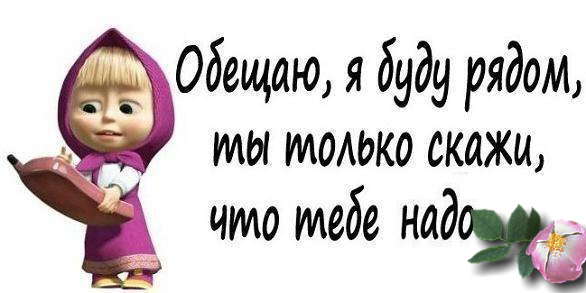 690024 г. ВладивостокУл. Маковского 185ИНН/КПП 2543049002/254301001Зарегистрировано ФНС №12 по Приморскому краю 2543ОТДЕЛ ПРОДАЖСпециалист Татьяна: ТЕЛ: 201-22-34; 89247312270, 2012270, 89247312234№НаименованиеНаименованиеНаименованиеФото Фото Фото Фото Фото Фото Характеристика/ описаниеХарактеристика/ описаниеХарактеристика/ описаниеХарактеристика/ описаниеХарактеристика/ описаниеХарактеристика/ описаниеХарактеристика/ описаниеХарактеристика/ описаниеСтоимость, рубСтоимость, рубСтоимость, рубСтоимость, рубСтоимость, рубСтоимость, рубИгровые модули и качалкиИгровые модули и качалкиИгровые модули и качалкиИгровые модули и качалкиИгровые модули и качалкиИгровые модули и качалкиИгровые модули и качалкиИгровые модули и качалкиИгровые модули и качалкиИгровые модули и качалкиИгровые модули и качалкиИгровые модули и качалкиИгровые модули и качалкиИгровые модули и качалкиИгровые модули и качалкиИгровые модули и качалкиИгровые модули и качалкиИгровые модули и качалкиИгровые модули и качалкиИгровые модули и качалкиИгровые модули и качалкиИгровые модули и качалкиИгровые модули и качалкиИгровые модули и качалки1Качалка "Дружок"Качалка "Дружок"Качалка "Дружок"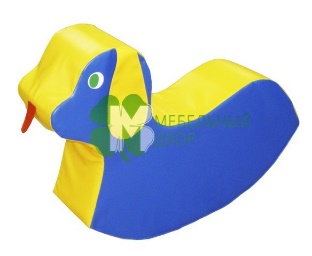 Материал: винилискожа. Наполнение: поролон.
Размер: h-30см, l- 90см, b-20 смМатериал: винилискожа. Наполнение: поролон.
Размер: h-30см, l- 90см, b-20 смМатериал: винилискожа. Наполнение: поролон.
Размер: h-30см, l- 90см, b-20 смМатериал: винилискожа. Наполнение: поролон.
Размер: h-30см, l- 90см, b-20 смМатериал: винилискожа. Наполнение: поролон.
Размер: h-30см, l- 90см, b-20 смМатериал: винилискожа. Наполнение: поролон.
Размер: h-30см, l- 90см, b-20 смМатериал: винилискожа. Наполнение: поролон.
Размер: h-30см, l- 90см, b-20 смМатериал: винилискожа. Наполнение: поролон.
Размер: h-30см, l- 90см, b-20 см3 630,003 630,003 630,003 630,003 630,003 630,002Качалка "Коняшка"Качалка "Коняшка"Качалка "Коняшка"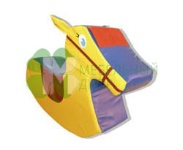 Материал: винилискожа. Наполнение: поролон.
Размер: h-30см, l- 90см, b-20 смМатериал: винилискожа. Наполнение: поролон.
Размер: h-30см, l- 90см, b-20 смМатериал: винилискожа. Наполнение: поролон.
Размер: h-30см, l- 90см, b-20 смМатериал: винилискожа. Наполнение: поролон.
Размер: h-30см, l- 90см, b-20 смМатериал: винилискожа. Наполнение: поролон.
Размер: h-30см, l- 90см, b-20 смМатериал: винилискожа. Наполнение: поролон.
Размер: h-30см, l- 90см, b-20 смМатериал: винилискожа. Наполнение: поролон.
Размер: h-30см, l- 90см, b-20 смМатериал: винилискожа. Наполнение: поролон.
Размер: h-30см, l- 90см, b-20 см3 630,003 630,003 630,003 630,003 630,003 630,003Качалка "Утенок"Качалка "Утенок"Качалка "Утенок"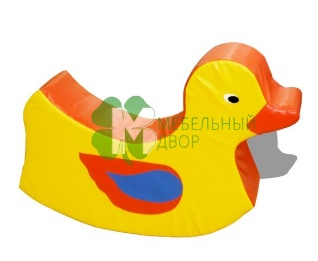 Материал: винилискожа. Наполнение: поролон.
Размер: h-30см, l- 90см, b-20 смМатериал: винилискожа. Наполнение: поролон.
Размер: h-30см, l- 90см, b-20 смМатериал: винилискожа. Наполнение: поролон.
Размер: h-30см, l- 90см, b-20 смМатериал: винилискожа. Наполнение: поролон.
Размер: h-30см, l- 90см, b-20 смМатериал: винилискожа. Наполнение: поролон.
Размер: h-30см, l- 90см, b-20 смМатериал: винилискожа. Наполнение: поролон.
Размер: h-30см, l- 90см, b-20 смМатериал: винилискожа. Наполнение: поролон.
Размер: h-30см, l- 90см, b-20 смМатериал: винилискожа. Наполнение: поролон.
Размер: h-30см, l- 90см, b-20 см3 630,003 630,003 630,003 630,003 630,003 630,004Качалка "Слоненок"Качалка "Слоненок"Качалка "Слоненок"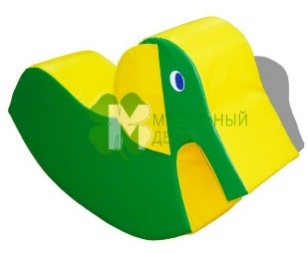 Материал: винилискожа. Наполнение: поролон.
Размер: h-30см, l- 90см, b-20 смМатериал: винилискожа. Наполнение: поролон.
Размер: h-30см, l- 90см, b-20 смМатериал: винилискожа. Наполнение: поролон.
Размер: h-30см, l- 90см, b-20 смМатериал: винилискожа. Наполнение: поролон.
Размер: h-30см, l- 90см, b-20 смМатериал: винилискожа. Наполнение: поролон.
Размер: h-30см, l- 90см, b-20 смМатериал: винилискожа. Наполнение: поролон.
Размер: h-30см, l- 90см, b-20 смМатериал: винилискожа. Наполнение: поролон.
Размер: h-30см, l- 90см, b-20 смМатериал: винилискожа. Наполнение: поролон.
Размер: h-30см, l- 90см, b-20 см3 630,003 630,003 630,003 630,003 630,003 630,005Качалка "Лисенок"Качалка "Лисенок"Качалка "Лисенок"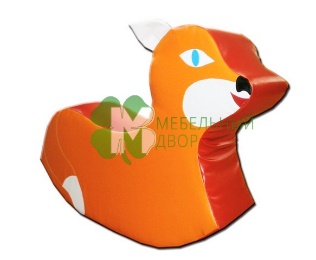 Материал: винилискожа. Наполнение: поролон.
Размер: h-30см, l- 90см, b-20 смМатериал: винилискожа. Наполнение: поролон.
Размер: h-30см, l- 90см, b-20 смМатериал: винилискожа. Наполнение: поролон.
Размер: h-30см, l- 90см, b-20 смМатериал: винилискожа. Наполнение: поролон.
Размер: h-30см, l- 90см, b-20 смМатериал: винилискожа. Наполнение: поролон.
Размер: h-30см, l- 90см, b-20 смМатериал: винилискожа. Наполнение: поролон.
Размер: h-30см, l- 90см, b-20 смМатериал: винилискожа. Наполнение: поролон.
Размер: h-30см, l- 90см, b-20 смМатериал: винилискожа. Наполнение: поролон.
Размер: h-30см, l- 90см, b-20 см3 630,003 630,003 630,003 630,003 630,003 630,006Качалка "Долька"Качалка "Долька"Качалка "Долька"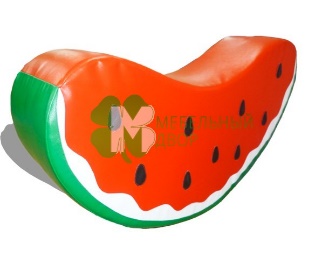 Материал: винилискожа. Наполнение: поролон.
Размер: h-30см, l- 90см, b-20 смМатериал: винилискожа. Наполнение: поролон.
Размер: h-30см, l- 90см, b-20 смМатериал: винилискожа. Наполнение: поролон.
Размер: h-30см, l- 90см, b-20 смМатериал: винилискожа. Наполнение: поролон.
Размер: h-30см, l- 90см, b-20 смМатериал: винилискожа. Наполнение: поролон.
Размер: h-30см, l- 90см, b-20 смМатериал: винилискожа. Наполнение: поролон.
Размер: h-30см, l- 90см, b-20 смМатериал: винилискожа. Наполнение: поролон.
Размер: h-30см, l- 90см, b-20 смМатериал: винилискожа. Наполнение: поролон.
Размер: h-30см, l- 90см, b-20 см4 500,004 500,004 500,004 500,004 500,004 500,007Игровой модуль "Мотоциклист"Игровой модуль "Мотоциклист"Игровой модуль "Мотоциклист"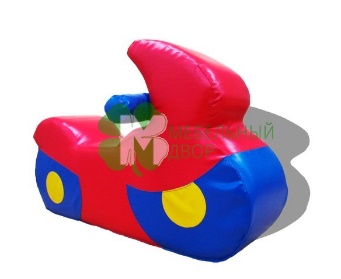 Материал: винилискожа. Наполнение: поролон.
Размер: h-30см, l- 90см, b-20 смМатериал: винилискожа. Наполнение: поролон.
Размер: h-30см, l- 90см, b-20 смМатериал: винилискожа. Наполнение: поролон.
Размер: h-30см, l- 90см, b-20 смМатериал: винилискожа. Наполнение: поролон.
Размер: h-30см, l- 90см, b-20 смМатериал: винилискожа. Наполнение: поролон.
Размер: h-30см, l- 90см, b-20 смМатериал: винилискожа. Наполнение: поролон.
Размер: h-30см, l- 90см, b-20 смМатериал: винилискожа. Наполнение: поролон.
Размер: h-30см, l- 90см, b-20 смМатериал: винилискожа. Наполнение: поролон.
Размер: h-30см, l- 90см, b-20 см4 000,004 000,004 000,004 000,004 000,004 000,008Игровой модуль "Белочка"Игровой модуль "Белочка"Игровой модуль "Белочка"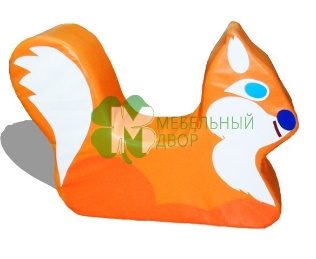 Материал: винилискожа. Наполнение: поролон.
Размер: h-30см, l- 90см, b-20 смМатериал: винилискожа. Наполнение: поролон.
Размер: h-30см, l- 90см, b-20 смМатериал: винилискожа. Наполнение: поролон.
Размер: h-30см, l- 90см, b-20 смМатериал: винилискожа. Наполнение: поролон.
Размер: h-30см, l- 90см, b-20 смМатериал: винилискожа. Наполнение: поролон.
Размер: h-30см, l- 90см, b-20 смМатериал: винилискожа. Наполнение: поролон.
Размер: h-30см, l- 90см, b-20 смМатериал: винилискожа. Наполнение: поролон.
Размер: h-30см, l- 90см, b-20 смМатериал: винилискожа. Наполнение: поролон.
Размер: h-30см, l- 90см, b-20 см4 600,004 600,004 600,004 600,004 600,004 600,009Игровой модуль "Зайчик"Игровой модуль "Зайчик"Игровой модуль "Зайчик"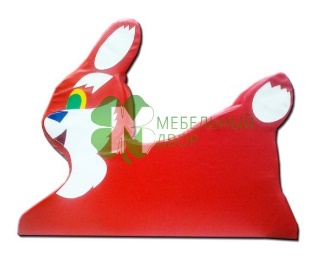 Материал: винилискожа. Наполнение: поролон.
Размер: h-30см, l- 90см, b-20 смМатериал: винилискожа. Наполнение: поролон.
Размер: h-30см, l- 90см, b-20 смМатериал: винилискожа. Наполнение: поролон.
Размер: h-30см, l- 90см, b-20 смМатериал: винилискожа. Наполнение: поролон.
Размер: h-30см, l- 90см, b-20 смМатериал: винилискожа. Наполнение: поролон.
Размер: h-30см, l- 90см, b-20 смМатериал: винилискожа. Наполнение: поролон.
Размер: h-30см, l- 90см, b-20 смМатериал: винилискожа. Наполнение: поролон.
Размер: h-30см, l- 90см, b-20 смМатериал: винилискожа. Наполнение: поролон.
Размер: h-30см, l- 90см, b-20 см4 600,004 600,004 600,004 600,004 600,004 600,0010Игровой модуль "Крокодильчик"Игровой модуль "Крокодильчик"Игровой модуль "Крокодильчик"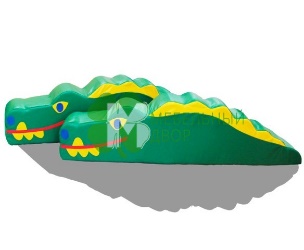 Материал: винилискожа. Наполнение: поролон.
Размер: h-30см, l- 140см, b-20 смМатериал: винилискожа. Наполнение: поролон.
Размер: h-30см, l- 140см, b-20 смМатериал: винилискожа. Наполнение: поролон.
Размер: h-30см, l- 140см, b-20 смМатериал: винилискожа. Наполнение: поролон.
Размер: h-30см, l- 140см, b-20 смМатериал: винилискожа. Наполнение: поролон.
Размер: h-30см, l- 140см, b-20 смМатериал: винилискожа. Наполнение: поролон.
Размер: h-30см, l- 140см, b-20 смМатериал: винилискожа. Наполнение: поролон.
Размер: h-30см, l- 140см, b-20 смМатериал: винилискожа. Наполнение: поролон.
Размер: h-30см, l- 140см, b-20 см4 600,004 600,004 600,004 600,004 600,004 600,0011Игровой модуль "Рыбка"Игровой модуль "Рыбка"Игровой модуль "Рыбка"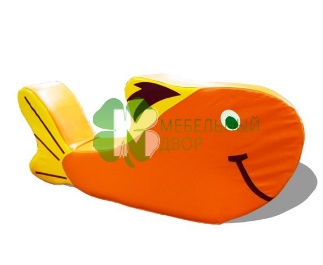 Материал: винилискожа. Наполнение: поролон.
Размер: h-30см, l- 120см, b-20 смМатериал: винилискожа. Наполнение: поролон.
Размер: h-30см, l- 120см, b-20 смМатериал: винилискожа. Наполнение: поролон.
Размер: h-30см, l- 120см, b-20 смМатериал: винилискожа. Наполнение: поролон.
Размер: h-30см, l- 120см, b-20 смМатериал: винилискожа. Наполнение: поролон.
Размер: h-30см, l- 120см, b-20 смМатериал: винилискожа. Наполнение: поролон.
Размер: h-30см, l- 120см, b-20 смМатериал: винилискожа. Наполнение: поролон.
Размер: h-30см, l- 120см, b-20 смМатериал: винилискожа. Наполнение: поролон.
Размер: h-30см, l- 120см, b-20 см5 400,005 400,005 400,005 400,005 400,005 400,0012Игровой модуль "Жираф"Игровой модуль "Жираф"Игровой модуль "Жираф"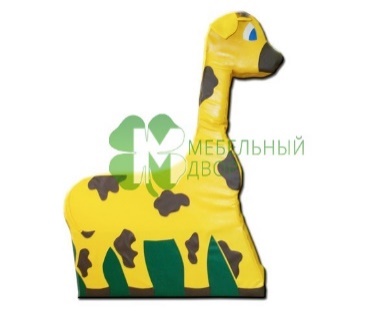 Материал: винилискожа. Наполнение: поролон.
Размер: h-110см, l- 80см, b-20 смМатериал: винилискожа. Наполнение: поролон.
Размер: h-110см, l- 80см, b-20 смМатериал: винилискожа. Наполнение: поролон.
Размер: h-110см, l- 80см, b-20 смМатериал: винилискожа. Наполнение: поролон.
Размер: h-110см, l- 80см, b-20 смМатериал: винилискожа. Наполнение: поролон.
Размер: h-110см, l- 80см, b-20 смМатериал: винилискожа. Наполнение: поролон.
Размер: h-110см, l- 80см, b-20 смМатериал: винилискожа. Наполнение: поролон.
Размер: h-110см, l- 80см, b-20 смМатериал: винилискожа. Наполнение: поролон.
Размер: h-110см, l- 80см, b-20 см7 700,007 700,007 700,007 700,007 700,007 700,0013Игровой модуль "Пожарная машина "01"Игровой модуль "Пожарная машина "01"Игровой модуль "Пожарная машина "01"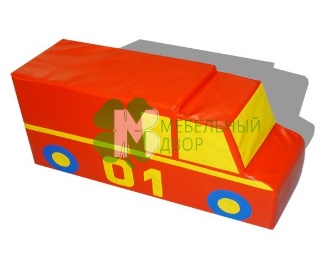 Материал: винилискожа. Наполнение: поролон.
Размер: 1. h-30см, l- 60см, b-20 см    Размер: 2. h-35см, l- 75см, b-25 см                                                                                                                                                                                                                                      Материал: винилискожа. Наполнение: поролон.
Размер: 1. h-30см, l- 60см, b-20 см    Размер: 2. h-35см, l- 75см, b-25 см                                                                                                                                                                                                                                      Материал: винилискожа. Наполнение: поролон.
Размер: 1. h-30см, l- 60см, b-20 см    Размер: 2. h-35см, l- 75см, b-25 см                                                                                                                                                                                                                                      Материал: винилискожа. Наполнение: поролон.
Размер: 1. h-30см, l- 60см, b-20 см    Размер: 2. h-35см, l- 75см, b-25 см                                                                                                                                                                                                                                      Материал: винилискожа. Наполнение: поролон.
Размер: 1. h-30см, l- 60см, b-20 см    Размер: 2. h-35см, l- 75см, b-25 см                                                                                                                                                                                                                                      Материал: винилискожа. Наполнение: поролон.
Размер: 1. h-30см, l- 60см, b-20 см    Размер: 2. h-35см, l- 75см, b-25 см                                                                                                                                                                                                                                      Материал: винилискожа. Наполнение: поролон.
Размер: 1. h-30см, l- 60см, b-20 см    Размер: 2. h-35см, l- 75см, b-25 см                                                                                                                                                                                                                                      Материал: винилискожа. Наполнение: поролон.
Размер: 1. h-30см, l- 60см, b-20 см    Размер: 2. h-35см, l- 75см, b-25 см                                                                                                                                                                                                                                      3 000,00
3 960,003 000,00
3 960,003 000,00
3 960,003 000,00
3 960,003 000,00
3 960,003 000,00
3 960,0014Игровой модуль "Полиция "02"Игровой модуль "Полиция "02"Игровой модуль "Полиция "02"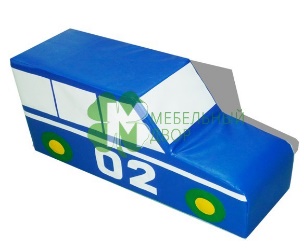 Материал: винилискожа. Наполнение: поролон.
Размер: 1. h-30см, l- 60см, b-20 см     Размер: 2. h-35см, l- 75см, b-25 см                                                                                                                                                                                                                                      Материал: винилискожа. Наполнение: поролон.
Размер: 1. h-30см, l- 60см, b-20 см     Размер: 2. h-35см, l- 75см, b-25 см                                                                                                                                                                                                                                      Материал: винилискожа. Наполнение: поролон.
Размер: 1. h-30см, l- 60см, b-20 см     Размер: 2. h-35см, l- 75см, b-25 см                                                                                                                                                                                                                                      Материал: винилискожа. Наполнение: поролон.
Размер: 1. h-30см, l- 60см, b-20 см     Размер: 2. h-35см, l- 75см, b-25 см                                                                                                                                                                                                                                      Материал: винилискожа. Наполнение: поролон.
Размер: 1. h-30см, l- 60см, b-20 см     Размер: 2. h-35см, l- 75см, b-25 см                                                                                                                                                                                                                                      Материал: винилискожа. Наполнение: поролон.
Размер: 1. h-30см, l- 60см, b-20 см     Размер: 2. h-35см, l- 75см, b-25 см                                                                                                                                                                                                                                      Материал: винилискожа. Наполнение: поролон.
Размер: 1. h-30см, l- 60см, b-20 см     Размер: 2. h-35см, l- 75см, b-25 см                                                                                                                                                                                                                                      Материал: винилискожа. Наполнение: поролон.
Размер: 1. h-30см, l- 60см, b-20 см     Размер: 2. h-35см, l- 75см, b-25 см                                                                                                                                                                                                                                      3 000,00
3 960,003 000,00
3 960,003 000,00
3 960,003 000,00
3 960,003 000,00
3 960,003 000,00
3 960,0015Игровой модуль "Скорая помощь "03"Игровой модуль "Скорая помощь "03"Игровой модуль "Скорая помощь "03"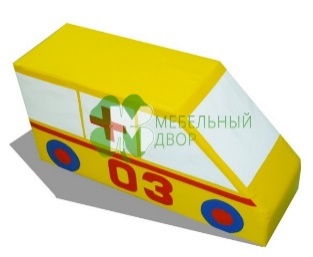 Материал: винилискожа. Наполнение: поролон.
Размер: 1. h-30см, l- 60см, b-20 см     Размер: 2. h-35см, l- 75см, b-25 см                                                                                                                                                                                                                                      Материал: винилискожа. Наполнение: поролон.
Размер: 1. h-30см, l- 60см, b-20 см     Размер: 2. h-35см, l- 75см, b-25 см                                                                                                                                                                                                                                      Материал: винилискожа. Наполнение: поролон.
Размер: 1. h-30см, l- 60см, b-20 см     Размер: 2. h-35см, l- 75см, b-25 см                                                                                                                                                                                                                                      Материал: винилискожа. Наполнение: поролон.
Размер: 1. h-30см, l- 60см, b-20 см     Размер: 2. h-35см, l- 75см, b-25 см                                                                                                                                                                                                                                      Материал: винилискожа. Наполнение: поролон.
Размер: 1. h-30см, l- 60см, b-20 см     Размер: 2. h-35см, l- 75см, b-25 см                                                                                                                                                                                                                                      Материал: винилискожа. Наполнение: поролон.
Размер: 1. h-30см, l- 60см, b-20 см     Размер: 2. h-35см, l- 75см, b-25 см                                                                                                                                                                                                                                      Материал: винилискожа. Наполнение: поролон.
Размер: 1. h-30см, l- 60см, b-20 см     Размер: 2. h-35см, l- 75см, b-25 см                                                                                                                                                                                                                                      Материал: винилискожа. Наполнение: поролон.
Размер: 1. h-30см, l- 60см, b-20 см     Размер: 2. h-35см, l- 75см, b-25 см                                                                                                                                                                                                                                      3 000,00
3 960,003 000,00
3 960,003 000,00
3 960,003 000,00
3 960,003 000,00
3 960,003 000,00
3 960,0016Игровой модуль "Автобус"Игровой модуль "Автобус"Игровой модуль "Автобус"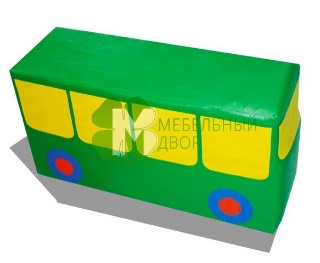 Материал: винилискожа. Наполнение: поролон.Размер: 1. h-30см, l- 60см, b-20 см     Размер: 2. h-35см, l- 75см, b-25 см                                                                                                                                                                                                                                      Материал: винилискожа. Наполнение: поролон.Размер: 1. h-30см, l- 60см, b-20 см     Размер: 2. h-35см, l- 75см, b-25 см                                                                                                                                                                                                                                      Материал: винилискожа. Наполнение: поролон.Размер: 1. h-30см, l- 60см, b-20 см     Размер: 2. h-35см, l- 75см, b-25 см                                                                                                                                                                                                                                      Материал: винилискожа. Наполнение: поролон.Размер: 1. h-30см, l- 60см, b-20 см     Размер: 2. h-35см, l- 75см, b-25 см                                                                                                                                                                                                                                      Материал: винилискожа. Наполнение: поролон.Размер: 1. h-30см, l- 60см, b-20 см     Размер: 2. h-35см, l- 75см, b-25 см                                                                                                                                                                                                                                      Материал: винилискожа. Наполнение: поролон.Размер: 1. h-30см, l- 60см, b-20 см     Размер: 2. h-35см, l- 75см, b-25 см                                                                                                                                                                                                                                      Материал: винилискожа. Наполнение: поролон.Размер: 1. h-30см, l- 60см, b-20 см     Размер: 2. h-35см, l- 75см, b-25 см                                                                                                                                                                                                                                      Материал: винилискожа. Наполнение: поролон.Размер: 1. h-30см, l- 60см, b-20 см     Размер: 2. h-35см, l- 75см, b-25 см                                                                                                                                                                                                                                      3 000,00
3 960,003 000,00
3 960,003 000,00
3 960,003 000,00
3 960,003 000,00
3 960,003 000,00
3 960,0017Игровой модуль "Грузовая машина"Игровой модуль "Грузовая машина"Игровой модуль "Грузовая машина"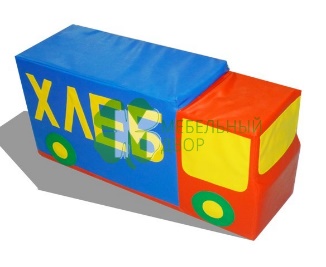 Материал: винилискожа. Наполнение: поролон.
Размер: 1. h-30см, l- 60см, b-20 см     Размер: 2. h-35см, l- 75см, b-25 см                                                                                                                                                                                                                                      Материал: винилискожа. Наполнение: поролон.
Размер: 1. h-30см, l- 60см, b-20 см     Размер: 2. h-35см, l- 75см, b-25 см                                                                                                                                                                                                                                      Материал: винилискожа. Наполнение: поролон.
Размер: 1. h-30см, l- 60см, b-20 см     Размер: 2. h-35см, l- 75см, b-25 см                                                                                                                                                                                                                                      Материал: винилискожа. Наполнение: поролон.
Размер: 1. h-30см, l- 60см, b-20 см     Размер: 2. h-35см, l- 75см, b-25 см                                                                                                                                                                                                                                      Материал: винилискожа. Наполнение: поролон.
Размер: 1. h-30см, l- 60см, b-20 см     Размер: 2. h-35см, l- 75см, b-25 см                                                                                                                                                                                                                                      Материал: винилискожа. Наполнение: поролон.
Размер: 1. h-30см, l- 60см, b-20 см     Размер: 2. h-35см, l- 75см, b-25 см                                                                                                                                                                                                                                      Материал: винилискожа. Наполнение: поролон.
Размер: 1. h-30см, l- 60см, b-20 см     Размер: 2. h-35см, l- 75см, b-25 см                                                                                                                                                                                                                                      Материал: винилискожа. Наполнение: поролон.
Размер: 1. h-30см, l- 60см, b-20 см     Размер: 2. h-35см, l- 75см, b-25 см                                                                                                                                                                                                                                      3 000,00
3 960,003 000,00
3 960,003 000,00
3 960,003 000,00
3 960,003 000,00
3 960,003 000,00
3 960,0018Игровой модуль "Легковая машина"Игровой модуль "Легковая машина"Игровой модуль "Легковая машина"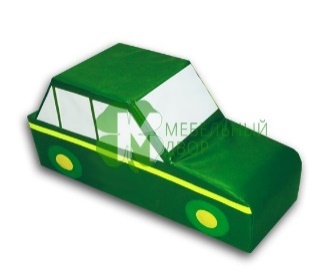 Материал: винилискожа. Наполнение: поролон.
Размер: 1. h-30см, l- 60см, b-20 см                                                                           Размер: 2. h-35см, l- 75см, b-25 см                                                                                                                                                                                                                                      Материал: винилискожа. Наполнение: поролон.
Размер: 1. h-30см, l- 60см, b-20 см                                                                           Размер: 2. h-35см, l- 75см, b-25 см                                                                                                                                                                                                                                      Материал: винилискожа. Наполнение: поролон.
Размер: 1. h-30см, l- 60см, b-20 см                                                                           Размер: 2. h-35см, l- 75см, b-25 см                                                                                                                                                                                                                                      Материал: винилискожа. Наполнение: поролон.
Размер: 1. h-30см, l- 60см, b-20 см                                                                           Размер: 2. h-35см, l- 75см, b-25 см                                                                                                                                                                                                                                      Материал: винилискожа. Наполнение: поролон.
Размер: 1. h-30см, l- 60см, b-20 см                                                                           Размер: 2. h-35см, l- 75см, b-25 см                                                                                                                                                                                                                                      Материал: винилискожа. Наполнение: поролон.
Размер: 1. h-30см, l- 60см, b-20 см                                                                           Размер: 2. h-35см, l- 75см, b-25 см                                                                                                                                                                                                                                      Материал: винилискожа. Наполнение: поролон.
Размер: 1. h-30см, l- 60см, b-20 см                                                                           Размер: 2. h-35см, l- 75см, b-25 см                                                                                                                                                                                                                                      Материал: винилискожа. Наполнение: поролон.
Размер: 1. h-30см, l- 60см, b-20 см                                                                           Размер: 2. h-35см, l- 75см, b-25 см                                                                                                                                                                                                                                      3 000,00
3 960,003 000,00
3 960,003 000,00
3 960,003 000,00
3 960,003 000,00
3 960,003 000,00
3 960,0019Игровой модуль "Машина МЧС"Игровой модуль "Машина МЧС"Игровой модуль "Машина МЧС"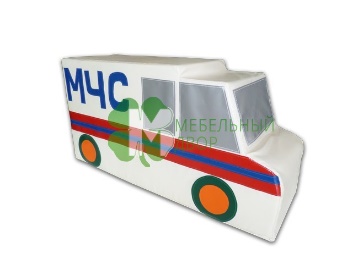 Материал: винилискожа. Наполнение: поролон.
Размер: 1. h-30см, l- 60см, b-20 см                                                                           Размер: 2. h-35см, l- 75см, b-25 см                                                                                                                                                                                                                                      Материал: винилискожа. Наполнение: поролон.
Размер: 1. h-30см, l- 60см, b-20 см                                                                           Размер: 2. h-35см, l- 75см, b-25 см                                                                                                                                                                                                                                      Материал: винилискожа. Наполнение: поролон.
Размер: 1. h-30см, l- 60см, b-20 см                                                                           Размер: 2. h-35см, l- 75см, b-25 см                                                                                                                                                                                                                                      Материал: винилискожа. Наполнение: поролон.
Размер: 1. h-30см, l- 60см, b-20 см                                                                           Размер: 2. h-35см, l- 75см, b-25 см                                                                                                                                                                                                                                      Материал: винилискожа. Наполнение: поролон.
Размер: 1. h-30см, l- 60см, b-20 см                                                                           Размер: 2. h-35см, l- 75см, b-25 см                                                                                                                                                                                                                                      Материал: винилискожа. Наполнение: поролон.
Размер: 1. h-30см, l- 60см, b-20 см                                                                           Размер: 2. h-35см, l- 75см, b-25 см                                                                                                                                                                                                                                      Материал: винилискожа. Наполнение: поролон.
Размер: 1. h-30см, l- 60см, b-20 см                                                                           Размер: 2. h-35см, l- 75см, b-25 см                                                                                                                                                                                                                                      Материал: винилискожа. Наполнение: поролон.
Размер: 1. h-30см, l- 60см, b-20 см                                                                           Размер: 2. h-35см, l- 75см, b-25 см                                                                                                                                                                                                                                      3 000,00
3 960,003 000,00
3 960,003 000,00
3 960,003 000,00
3 960,003 000,00
3 960,003 000,00
3 960,0020Светофор пешеходный( 1 шт.)Светофор пешеходный( 1 шт.)Светофор пешеходный( 1 шт.)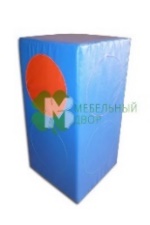 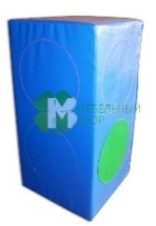 Материал: винилискожа. Наполнение: поролон.
Размер: h-50см, l- 25см, b-25 смМатериал: винилискожа. Наполнение: поролон.
Размер: h-50см, l- 25см, b-25 смМатериал: винилискожа. Наполнение: поролон.
Размер: h-50см, l- 25см, b-25 смМатериал: винилискожа. Наполнение: поролон.
Размер: h-50см, l- 25см, b-25 смМатериал: винилискожа. Наполнение: поролон.
Размер: h-50см, l- 25см, b-25 смМатериал: винилискожа. Наполнение: поролон.
Размер: h-50см, l- 25см, b-25 смМатериал: винилискожа. Наполнение: поролон.
Размер: h-50см, l- 25см, b-25 смМатериал: винилискожа. Наполнение: поролон.
Размер: h-50см, l- 25см, b-25 см2 200,002 200,002 200,002 200,002 200,002 200,0021Светофор( 1 шт.)Светофор( 1 шт.)Светофор( 1 шт.)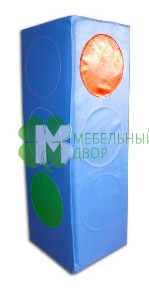 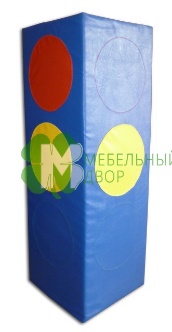 Материал: винилискожа.                  Наполнение: поролон.
Размер: 1. h-75см,  l- 25см, b-25 см   Размер: 2. h-100см,  l- 25см, b-25 смМатериал: винилискожа.                  Наполнение: поролон.
Размер: 1. h-75см,  l- 25см, b-25 см   Размер: 2. h-100см,  l- 25см, b-25 смМатериал: винилискожа.                  Наполнение: поролон.
Размер: 1. h-75см,  l- 25см, b-25 см   Размер: 2. h-100см,  l- 25см, b-25 смМатериал: винилискожа.                  Наполнение: поролон.
Размер: 1. h-75см,  l- 25см, b-25 см   Размер: 2. h-100см,  l- 25см, b-25 смМатериал: винилискожа.                  Наполнение: поролон.
Размер: 1. h-75см,  l- 25см, b-25 см   Размер: 2. h-100см,  l- 25см, b-25 смМатериал: винилискожа.                  Наполнение: поролон.
Размер: 1. h-75см,  l- 25см, b-25 см   Размер: 2. h-100см,  l- 25см, b-25 смМатериал: винилискожа.                  Наполнение: поролон.
Размер: 1. h-75см,  l- 25см, b-25 см   Размер: 2. h-100см,  l- 25см, b-25 смМатериал: винилискожа.                  Наполнение: поролон.
Размер: 1. h-75см,  l- 25см, b-25 см   Размер: 2. h-100см,  l- 25см, b-25 см3 000,003 600,003 000,003 600,003 000,003 600,003 000,003 600,003 000,003 600,003 000,003 600,0022Пешеходная дорожкаПешеходная дорожкаПешеходная дорожка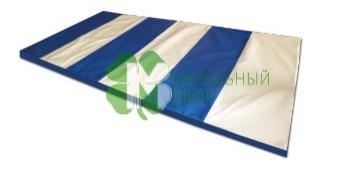 Материал: винилискожа.           Наполнение: поролон.
Размер:  h-5см,  l- 120см, b-50 см                          Материал: винилискожа.           Наполнение: поролон.
Размер:  h-5см,  l- 120см, b-50 см                          Материал: винилискожа.           Наполнение: поролон.
Размер:  h-5см,  l- 120см, b-50 см                          Материал: винилискожа.           Наполнение: поролон.
Размер:  h-5см,  l- 120см, b-50 см                          Материал: винилискожа.           Наполнение: поролон.
Размер:  h-5см,  l- 120см, b-50 см                          Материал: винилискожа.           Наполнение: поролон.
Размер:  h-5см,  l- 120см, b-50 см                          Материал: винилискожа.           Наполнение: поролон.
Размер:  h-5см,  l- 120см, b-50 см                          Материал: винилискожа.           Наполнение: поролон.
Размер:  h-5см,  l- 120см, b-50 см                          2 800,002 800,002 800,002 800,002 800,002 800,0023Пешеходная дорожкаПешеходная дорожкаПешеходная дорожка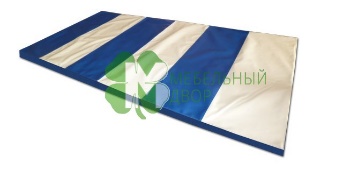 Материал: винилискожа. 
Размер:   l- 120см, b-60 см                          Материал: винилискожа. 
Размер:   l- 120см, b-60 см                          Материал: винилискожа. 
Размер:   l- 120см, b-60 см                          Материал: винилискожа. 
Размер:   l- 120см, b-60 см                          Материал: винилискожа. 
Размер:   l- 120см, b-60 см                          Материал: винилискожа. 
Размер:   l- 120см, b-60 см                          Материал: винилискожа. 
Размер:   l- 120см, b-60 см                          Материал: винилискожа. 
Размер:   l- 120см, b-60 см                          2 000,002 000,002 000,002 000,002 000,002 000,0024Разделительная полоса Разделительная полоса Разделительная полоса 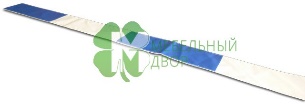 Материал: винилискожа. 
Размер:   l- 200см, b-10 см                          Материал: винилискожа. 
Размер:   l- 200см, b-10 см                          Материал: винилискожа. 
Размер:   l- 200см, b-10 см                          Материал: винилискожа. 
Размер:   l- 200см, b-10 см                          Материал: винилискожа. 
Размер:   l- 200см, b-10 см                          Материал: винилискожа. 
Размер:   l- 200см, b-10 см                          Материал: винилискожа. 
Размер:   l- 200см, b-10 см                          Материал: винилискожа. 
Размер:   l- 200см, b-10 см                          1 200,001 200,001 200,001 200,001 200,001 200,0025Ограничительная полосаОграничительная полосаОграничительная полоса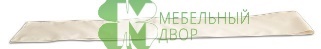 Материал: винилискожа. 
Размер:   l- 200см, b-10 см                          Материал: винилискожа. 
Размер:   l- 200см, b-10 см                          Материал: винилискожа. 
Размер:   l- 200см, b-10 см                          Материал: винилискожа. 
Размер:   l- 200см, b-10 см                          Материал: винилискожа. 
Размер:   l- 200см, b-10 см                          Материал: винилискожа. 
Размер:   l- 200см, b-10 см                          Материал: винилискожа. 
Размер:   l- 200см, b-10 см                          Материал: винилискожа. 
Размер:   l- 200см, b-10 см                          930,00930,00930,00930,00930,00930,0026Жилет тематическийЖилет тематическийЖилет тематический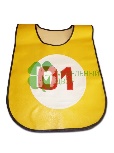 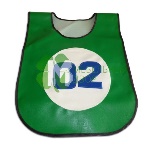 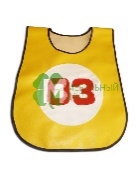 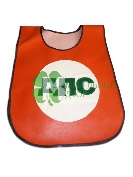 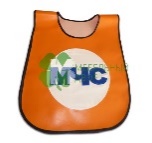 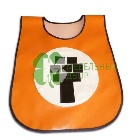 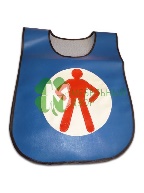 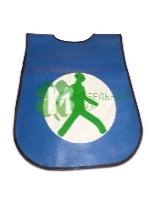 Сюжетный жилет из серии "Дорожное движение" для изучения правил дорожного движения.                                             Материал: винилискожаСюжетный жилет из серии "Дорожное движение" для изучения правил дорожного движения.                                             Материал: винилискожаСюжетный жилет из серии "Дорожное движение" для изучения правил дорожного движения.                                             Материал: винилискожаСюжетный жилет из серии "Дорожное движение" для изучения правил дорожного движения.                                             Материал: винилискожаСюжетный жилет из серии "Дорожное движение" для изучения правил дорожного движения.                                             Материал: винилискожаСюжетный жилет из серии "Дорожное движение" для изучения правил дорожного движения.                                             Материал: винилискожаСюжетный жилет из серии "Дорожное движение" для изучения правил дорожного движения.                                             Материал: винилискожаСюжетный жилет из серии "Дорожное движение" для изучения правил дорожного движения.                                             Материал: винилискожа1 400,001 400,001 400,001 400,001 400,001 400,00Мягкие  конструкторыМягкие  конструкторыМягкие  конструкторыМягкие  конструкторыМягкие  конструкторыМягкие  конструкторыМягкие  конструкторыМягкие  конструкторыМягкие  конструкторыМягкие  конструкторыМягкие  конструкторыМягкие  конструкторыМягкие  конструкторыМягкие  конструкторыМягкие  конструкторыМягкие  конструкторыМягкие  конструкторыМягкие  конструкторыМягкие  конструкторыМягкие  конструкторыМягкие  конструкторыМягкие  конструкторыМягкие  конструкторыМягкие  конструкторы27Мягкий конструктор "Башенка"                                    6 элементовМягкий конструктор "Башенка"                                    6 элементовМягкий конструктор "Башенка"                                    6 элементов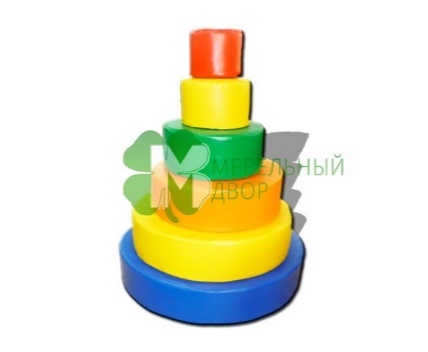 Цилиндр d=60, 50, 40, 30, 20, 15cм.         1. h-8см.                                                              2. h-13см.                                                                   3. h-15см.                                             Материал: винилискожа. Наполнение: поролон    Цилиндр d=60, 50, 40, 30, 20, 15cм.         1. h-8см.                                                              2. h-13см.                                                                   3. h-15см.                                             Материал: винилискожа. Наполнение: поролон    Цилиндр d=60, 50, 40, 30, 20, 15cм.         1. h-8см.                                                              2. h-13см.                                                                   3. h-15см.                                             Материал: винилискожа. Наполнение: поролон    Цилиндр d=60, 50, 40, 30, 20, 15cм.         1. h-8см.                                                              2. h-13см.                                                                   3. h-15см.                                             Материал: винилискожа. Наполнение: поролон    Цилиндр d=60, 50, 40, 30, 20, 15cм.         1. h-8см.                                                              2. h-13см.                                                                   3. h-15см.                                             Материал: винилискожа. Наполнение: поролон    Цилиндр d=60, 50, 40, 30, 20, 15cм.         1. h-8см.                                                              2. h-13см.                                                                   3. h-15см.                                             Материал: винилискожа. Наполнение: поролон    Цилиндр d=60, 50, 40, 30, 20, 15cм.         1. h-8см.                                                              2. h-13см.                                                                   3. h-15см.                                             Материал: винилискожа. Наполнение: поролон    Цилиндр d=60, 50, 40, 30, 20, 15cм.         1. h-8см.                                                              2. h-13см.                                                                   3. h-15см.                                             Материал: винилискожа. Наполнение: поролон    Цилиндр d=60, 50, 40, 30, 20, 15cм.         1. h-8см.                                                              2. h-13см.                                                                   3. h-15см.                                             Материал: винилискожа. Наполнение: поролон    Цилиндр d=60, 50, 40, 30, 20, 15cм.         1. h-8см.                                                              2. h-13см.                                                                   3. h-15см.                                             Материал: винилискожа. Наполнение: поролон    Цилиндр d=60, 50, 40, 30, 20, 15cм.         1. h-8см.                                                              2. h-13см.                                                                   3. h-15см.                                             Материал: винилискожа. Наполнение: поролон    5 900,006 700,007 120,005 900,006 700,007 120,0028Мягкий конструктор "Пирамида круглая"     9 элементовМягкий конструктор "Пирамида круглая"     9 элементовМягкий конструктор "Пирамида круглая"     9 элементов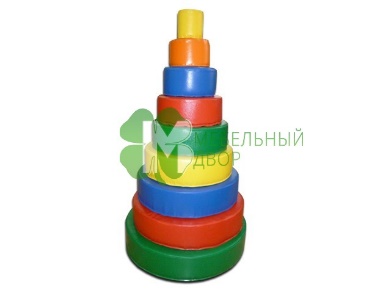 Пирамида состоит из 9 модулей 
Цилиндр d=10, 15, 20, 25, 30, 35, 40, 45, 50cм; Высота модуля – 10 см.                   Высота изделия в целом – 90 см. Материал: винилискожа. Наполнение: поролон    Пирамида состоит из 9 модулей 
Цилиндр d=10, 15, 20, 25, 30, 35, 40, 45, 50cм; Высота модуля – 10 см.                   Высота изделия в целом – 90 см. Материал: винилискожа. Наполнение: поролон    Пирамида состоит из 9 модулей 
Цилиндр d=10, 15, 20, 25, 30, 35, 40, 45, 50cм; Высота модуля – 10 см.                   Высота изделия в целом – 90 см. Материал: винилискожа. Наполнение: поролон    Пирамида состоит из 9 модулей 
Цилиндр d=10, 15, 20, 25, 30, 35, 40, 45, 50cм; Высота модуля – 10 см.                   Высота изделия в целом – 90 см. Материал: винилискожа. Наполнение: поролон    Пирамида состоит из 9 модулей 
Цилиндр d=10, 15, 20, 25, 30, 35, 40, 45, 50cм; Высота модуля – 10 см.                   Высота изделия в целом – 90 см. Материал: винилискожа. Наполнение: поролон    Пирамида состоит из 9 модулей 
Цилиндр d=10, 15, 20, 25, 30, 35, 40, 45, 50cм; Высота модуля – 10 см.                   Высота изделия в целом – 90 см. Материал: винилискожа. Наполнение: поролон    Пирамида состоит из 9 модулей 
Цилиндр d=10, 15, 20, 25, 30, 35, 40, 45, 50cм; Высота модуля – 10 см.                   Высота изделия в целом – 90 см. Материал: винилискожа. Наполнение: поролон    Пирамида состоит из 9 модулей 
Цилиндр d=10, 15, 20, 25, 30, 35, 40, 45, 50cм; Высота модуля – 10 см.                   Высота изделия в целом – 90 см. Материал: винилискожа. Наполнение: поролон    Пирамида состоит из 9 модулей 
Цилиндр d=10, 15, 20, 25, 30, 35, 40, 45, 50cм; Высота модуля – 10 см.                   Высота изделия в целом – 90 см. Материал: винилискожа. Наполнение: поролон    Пирамида состоит из 9 модулей 
Цилиндр d=10, 15, 20, 25, 30, 35, 40, 45, 50cм; Высота модуля – 10 см.                   Высота изделия в целом – 90 см. Материал: винилискожа. Наполнение: поролон    Пирамида состоит из 9 модулей 
Цилиндр d=10, 15, 20, 25, 30, 35, 40, 45, 50cм; Высота модуля – 10 см.                   Высота изделия в целом – 90 см. Материал: винилискожа. Наполнение: поролон    6 900,006 900,0029Мягкий конструктор "Башенка"   6 элементовМягкий конструктор "Башенка"   6 элементовМягкий конструктор "Башенка"   6 элементов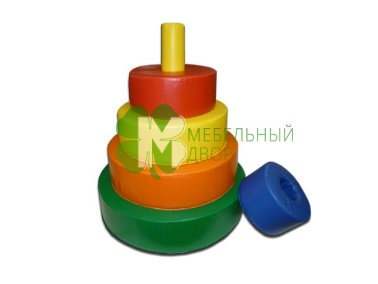 Габаритные размеры: d 65см*80см 
состоит из стержня и пяти колец разного d (65, 55, 45, 35, 25)      Материал: винилискожа. Наполнение: поролонГабаритные размеры: d 65см*80см 
состоит из стержня и пяти колец разного d (65, 55, 45, 35, 25)      Материал: винилискожа. Наполнение: поролонГабаритные размеры: d 65см*80см 
состоит из стержня и пяти колец разного d (65, 55, 45, 35, 25)      Материал: винилискожа. Наполнение: поролонГабаритные размеры: d 65см*80см 
состоит из стержня и пяти колец разного d (65, 55, 45, 35, 25)      Материал: винилискожа. Наполнение: поролонГабаритные размеры: d 65см*80см 
состоит из стержня и пяти колец разного d (65, 55, 45, 35, 25)      Материал: винилискожа. Наполнение: поролонГабаритные размеры: d 65см*80см 
состоит из стержня и пяти колец разного d (65, 55, 45, 35, 25)      Материал: винилискожа. Наполнение: поролонГабаритные размеры: d 65см*80см 
состоит из стержня и пяти колец разного d (65, 55, 45, 35, 25)      Материал: винилискожа. Наполнение: поролонГабаритные размеры: d 65см*80см 
состоит из стержня и пяти колец разного d (65, 55, 45, 35, 25)      Материал: винилискожа. Наполнение: поролонГабаритные размеры: d 65см*80см 
состоит из стержня и пяти колец разного d (65, 55, 45, 35, 25)      Материал: винилискожа. Наполнение: поролонГабаритные размеры: d 65см*80см 
состоит из стержня и пяти колец разного d (65, 55, 45, 35, 25)      Материал: винилискожа. Наполнение: поролонГабаритные размеры: d 65см*80см 
состоит из стержня и пяти колец разного d (65, 55, 45, 35, 25)      Материал: винилискожа. Наполнение: поролон10 100,0010 100,0030Мягкий конструктор "Пирамидка квадратная"                     6 элементовМягкий конструктор "Пирамидка квадратная"                     6 элементовМягкий конструктор "Пирамидка квадратная"                     6 элементов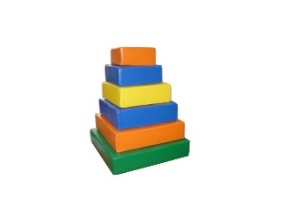 Квадраты:                                                       15х15х15см-1шт, 20х20х15см-1шт,                                                            30х30х15см-1шт, 40х40х15см-1шт, 50х50х15см-1шт, 60х60х15см-1шт.  Материал: винилискожа. Наполнение: поролонКвадраты:                                                       15х15х15см-1шт, 20х20х15см-1шт,                                                            30х30х15см-1шт, 40х40х15см-1шт, 50х50х15см-1шт, 60х60х15см-1шт.  Материал: винилискожа. Наполнение: поролонКвадраты:                                                       15х15х15см-1шт, 20х20х15см-1шт,                                                            30х30х15см-1шт, 40х40х15см-1шт, 50х50х15см-1шт, 60х60х15см-1шт.  Материал: винилискожа. Наполнение: поролонКвадраты:                                                       15х15х15см-1шт, 20х20х15см-1шт,                                                            30х30х15см-1шт, 40х40х15см-1шт, 50х50х15см-1шт, 60х60х15см-1шт.  Материал: винилискожа. Наполнение: поролонКвадраты:                                                       15х15х15см-1шт, 20х20х15см-1шт,                                                            30х30х15см-1шт, 40х40х15см-1шт, 50х50х15см-1шт, 60х60х15см-1шт.  Материал: винилискожа. Наполнение: поролонКвадраты:                                                       15х15х15см-1шт, 20х20х15см-1шт,                                                            30х30х15см-1шт, 40х40х15см-1шт, 50х50х15см-1шт, 60х60х15см-1шт.  Материал: винилискожа. Наполнение: поролонКвадраты:                                                       15х15х15см-1шт, 20х20х15см-1шт,                                                            30х30х15см-1шт, 40х40х15см-1шт, 50х50х15см-1шт, 60х60х15см-1шт.  Материал: винилискожа. Наполнение: поролонКвадраты:                                                       15х15х15см-1шт, 20х20х15см-1шт,                                                            30х30х15см-1шт, 40х40х15см-1шт, 50х50х15см-1шт, 60х60х15см-1шт.  Материал: винилискожа. Наполнение: поролонКвадраты:                                                       15х15х15см-1шт, 20х20х15см-1шт,                                                            30х30х15см-1шт, 40х40х15см-1шт, 50х50х15см-1шт, 60х60х15см-1шт.  Материал: винилискожа. Наполнение: поролонКвадраты:                                                       15х15х15см-1шт, 20х20х15см-1шт,                                                            30х30х15см-1шт, 40х40х15см-1шт, 50х50х15см-1шт, 60х60х15см-1шт.  Материал: винилискожа. Наполнение: поролонКвадраты:                                                       15х15х15см-1шт, 20х20х15см-1шт,                                                            30х30х15см-1шт, 40х40х15см-1шт, 50х50х15см-1шт, 60х60х15см-1шт.  Материал: винилискожа. Наполнение: поролон6 900,006 900,0031Мягкий конструктор "Пирамидка квадратная"                       8 элементовМягкий конструктор "Пирамидка квадратная"                       8 элементовМягкий конструктор "Пирамидка квадратная"                       8 элементов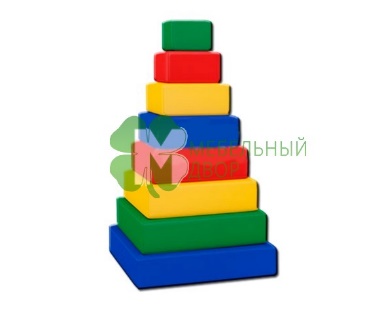 Квадраты:                                                       15х15х10см-1шт, 20х20х10см-1шт,                                                           25х25х10см-1шт, 30х30х10см-1шт, 35х35х10см-1шт, 40х40х10см-1шт, 45х45х10см-1шт, 50х50х10см-1шт.  Материал: винилискожа. Наполнение: поролонКвадраты:                                                       15х15х10см-1шт, 20х20х10см-1шт,                                                           25х25х10см-1шт, 30х30х10см-1шт, 35х35х10см-1шт, 40х40х10см-1шт, 45х45х10см-1шт, 50х50х10см-1шт.  Материал: винилискожа. Наполнение: поролонКвадраты:                                                       15х15х10см-1шт, 20х20х10см-1шт,                                                           25х25х10см-1шт, 30х30х10см-1шт, 35х35х10см-1шт, 40х40х10см-1шт, 45х45х10см-1шт, 50х50х10см-1шт.  Материал: винилискожа. Наполнение: поролонКвадраты:                                                       15х15х10см-1шт, 20х20х10см-1шт,                                                           25х25х10см-1шт, 30х30х10см-1шт, 35х35х10см-1шт, 40х40х10см-1шт, 45х45х10см-1шт, 50х50х10см-1шт.  Материал: винилискожа. Наполнение: поролонКвадраты:                                                       15х15х10см-1шт, 20х20х10см-1шт,                                                           25х25х10см-1шт, 30х30х10см-1шт, 35х35х10см-1шт, 40х40х10см-1шт, 45х45х10см-1шт, 50х50х10см-1шт.  Материал: винилискожа. Наполнение: поролонКвадраты:                                                       15х15х10см-1шт, 20х20х10см-1шт,                                                           25х25х10см-1шт, 30х30х10см-1шт, 35х35х10см-1шт, 40х40х10см-1шт, 45х45х10см-1шт, 50х50х10см-1шт.  Материал: винилискожа. Наполнение: поролонКвадраты:                                                       15х15х10см-1шт, 20х20х10см-1шт,                                                           25х25х10см-1шт, 30х30х10см-1шт, 35х35х10см-1шт, 40х40х10см-1шт, 45х45х10см-1шт, 50х50х10см-1шт.  Материал: винилискожа. Наполнение: поролонКвадраты:                                                       15х15х10см-1шт, 20х20х10см-1шт,                                                           25х25х10см-1шт, 30х30х10см-1шт, 35х35х10см-1шт, 40х40х10см-1шт, 45х45х10см-1шт, 50х50х10см-1шт.  Материал: винилискожа. Наполнение: поролонКвадраты:                                                       15х15х10см-1шт, 20х20х10см-1шт,                                                           25х25х10см-1шт, 30х30х10см-1шт, 35х35х10см-1шт, 40х40х10см-1шт, 45х45х10см-1шт, 50х50х10см-1шт.  Материал: винилискожа. Наполнение: поролонКвадраты:                                                       15х15х10см-1шт, 20х20х10см-1шт,                                                           25х25х10см-1шт, 30х30х10см-1шт, 35х35х10см-1шт, 40х40х10см-1шт, 45х45х10см-1шт, 50х50х10см-1шт.  Материал: винилискожа. Наполнение: поролонКвадраты:                                                       15х15х10см-1шт, 20х20х10см-1шт,                                                           25х25х10см-1шт, 30х30х10см-1шт, 35х35х10см-1шт, 40х40х10см-1шт, 45х45х10см-1шт, 50х50х10см-1шт.  Материал: винилискожа. Наполнение: поролон6 600,006 600,0032Мягкий конструктор "Пирамидка квадратная"                        9 элементовМягкий конструктор "Пирамидка квадратная"                        9 элементовМягкий конструктор "Пирамидка квадратная"                        9 элементов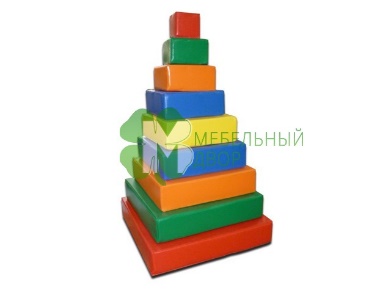 Пирамида состоит из 9 модулей 
Квадраты:                                                       10х10х10см-1шт, 15х15х10см-1шт, 20х20х10см-1шт,  25х25х10см-1шт, 30х30х10см-1шт, 35х35х10см-1шт, 40х40х10см-1шт, 45х45х10см-1шт, 50х50х10см-1шт, 60х60х10см-1шт. Высота изделия в целом – 90 см.      Материал: винилискожа. Наполнение: поролонПирамида состоит из 9 модулей 
Квадраты:                                                       10х10х10см-1шт, 15х15х10см-1шт, 20х20х10см-1шт,  25х25х10см-1шт, 30х30х10см-1шт, 35х35х10см-1шт, 40х40х10см-1шт, 45х45х10см-1шт, 50х50х10см-1шт, 60х60х10см-1шт. Высота изделия в целом – 90 см.      Материал: винилискожа. Наполнение: поролонПирамида состоит из 9 модулей 
Квадраты:                                                       10х10х10см-1шт, 15х15х10см-1шт, 20х20х10см-1шт,  25х25х10см-1шт, 30х30х10см-1шт, 35х35х10см-1шт, 40х40х10см-1шт, 45х45х10см-1шт, 50х50х10см-1шт, 60х60х10см-1шт. Высота изделия в целом – 90 см.      Материал: винилискожа. Наполнение: поролонПирамида состоит из 9 модулей 
Квадраты:                                                       10х10х10см-1шт, 15х15х10см-1шт, 20х20х10см-1шт,  25х25х10см-1шт, 30х30х10см-1шт, 35х35х10см-1шт, 40х40х10см-1шт, 45х45х10см-1шт, 50х50х10см-1шт, 60х60х10см-1шт. Высота изделия в целом – 90 см.      Материал: винилискожа. Наполнение: поролонПирамида состоит из 9 модулей 
Квадраты:                                                       10х10х10см-1шт, 15х15х10см-1шт, 20х20х10см-1шт,  25х25х10см-1шт, 30х30х10см-1шт, 35х35х10см-1шт, 40х40х10см-1шт, 45х45х10см-1шт, 50х50х10см-1шт, 60х60х10см-1шт. Высота изделия в целом – 90 см.      Материал: винилискожа. Наполнение: поролонПирамида состоит из 9 модулей 
Квадраты:                                                       10х10х10см-1шт, 15х15х10см-1шт, 20х20х10см-1шт,  25х25х10см-1шт, 30х30х10см-1шт, 35х35х10см-1шт, 40х40х10см-1шт, 45х45х10см-1шт, 50х50х10см-1шт, 60х60х10см-1шт. Высота изделия в целом – 90 см.      Материал: винилискожа. Наполнение: поролонПирамида состоит из 9 модулей 
Квадраты:                                                       10х10х10см-1шт, 15х15х10см-1шт, 20х20х10см-1шт,  25х25х10см-1шт, 30х30х10см-1шт, 35х35х10см-1шт, 40х40х10см-1шт, 45х45х10см-1шт, 50х50х10см-1шт, 60х60х10см-1шт. Высота изделия в целом – 90 см.      Материал: винилискожа. Наполнение: поролонПирамида состоит из 9 модулей 
Квадраты:                                                       10х10х10см-1шт, 15х15х10см-1шт, 20х20х10см-1шт,  25х25х10см-1шт, 30х30х10см-1шт, 35х35х10см-1шт, 40х40х10см-1шт, 45х45х10см-1шт, 50х50х10см-1шт, 60х60х10см-1шт. Высота изделия в целом – 90 см.      Материал: винилискожа. Наполнение: поролонПирамида состоит из 9 модулей 
Квадраты:                                                       10х10х10см-1шт, 15х15х10см-1шт, 20х20х10см-1шт,  25х25х10см-1шт, 30х30х10см-1шт, 35х35х10см-1шт, 40х40х10см-1шт, 45х45х10см-1шт, 50х50х10см-1шт, 60х60х10см-1шт. Высота изделия в целом – 90 см.      Материал: винилискожа. Наполнение: поролонПирамида состоит из 9 модулей 
Квадраты:                                                       10х10х10см-1шт, 15х15х10см-1шт, 20х20х10см-1шт,  25х25х10см-1шт, 30х30х10см-1шт, 35х35х10см-1шт, 40х40х10см-1шт, 45х45х10см-1шт, 50х50х10см-1шт, 60х60х10см-1шт. Высота изделия в целом – 90 см.      Материал: винилискожа. Наполнение: поролонПирамида состоит из 9 модулей 
Квадраты:                                                       10х10х10см-1шт, 15х15х10см-1шт, 20х20х10см-1шт,  25х25х10см-1шт, 30х30х10см-1шт, 35х35х10см-1шт, 40х40х10см-1шт, 45х45х10см-1шт, 50х50х10см-1шт, 60х60х10см-1шт. Высота изделия в целом – 90 см.      Материал: винилискожа. Наполнение: поролон6 900,006 900,0033Мягкий конструктор "Пирамида-ступени"    7 элементовМягкий конструктор "Пирамида-ступени"    7 элементовМягкий конструктор "Пирамида-ступени"    7 элементов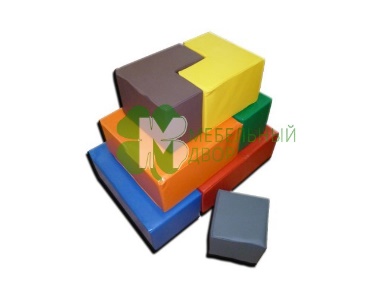 Ступень 50*50*20 см - 2шт,
ступень 40*40*20 см - 2шт,
ступень 30*30*20 см - 2шт,
куб 20*20*20 см - 1шт.
Ступени одинакового размера соединяются попарно.
Высота изделия в целом – 80 см.Ступень 50*50*20 см - 2шт,
ступень 40*40*20 см - 2шт,
ступень 30*30*20 см - 2шт,
куб 20*20*20 см - 1шт.
Ступени одинакового размера соединяются попарно.
Высота изделия в целом – 80 см.Ступень 50*50*20 см - 2шт,
ступень 40*40*20 см - 2шт,
ступень 30*30*20 см - 2шт,
куб 20*20*20 см - 1шт.
Ступени одинакового размера соединяются попарно.
Высота изделия в целом – 80 см.Ступень 50*50*20 см - 2шт,
ступень 40*40*20 см - 2шт,
ступень 30*30*20 см - 2шт,
куб 20*20*20 см - 1шт.
Ступени одинакового размера соединяются попарно.
Высота изделия в целом – 80 см.Ступень 50*50*20 см - 2шт,
ступень 40*40*20 см - 2шт,
ступень 30*30*20 см - 2шт,
куб 20*20*20 см - 1шт.
Ступени одинакового размера соединяются попарно.
Высота изделия в целом – 80 см.Ступень 50*50*20 см - 2шт,
ступень 40*40*20 см - 2шт,
ступень 30*30*20 см - 2шт,
куб 20*20*20 см - 1шт.
Ступени одинакового размера соединяются попарно.
Высота изделия в целом – 80 см.Ступень 50*50*20 см - 2шт,
ступень 40*40*20 см - 2шт,
ступень 30*30*20 см - 2шт,
куб 20*20*20 см - 1шт.
Ступени одинакового размера соединяются попарно.
Высота изделия в целом – 80 см.Ступень 50*50*20 см - 2шт,
ступень 40*40*20 см - 2шт,
ступень 30*30*20 см - 2шт,
куб 20*20*20 см - 1шт.
Ступени одинакового размера соединяются попарно.
Высота изделия в целом – 80 см.Ступень 50*50*20 см - 2шт,
ступень 40*40*20 см - 2шт,
ступень 30*30*20 см - 2шт,
куб 20*20*20 см - 1шт.
Ступени одинакового размера соединяются попарно.
Высота изделия в целом – 80 см.Ступень 50*50*20 см - 2шт,
ступень 40*40*20 см - 2шт,
ступень 30*30*20 см - 2шт,
куб 20*20*20 см - 1шт.
Ступени одинакового размера соединяются попарно.
Высота изделия в целом – 80 см.Ступень 50*50*20 см - 2шт,
ступень 40*40*20 см - 2шт,
ступень 30*30*20 см - 2шт,
куб 20*20*20 см - 1шт.
Ступени одинакового размера соединяются попарно.
Высота изделия в целом – 80 см.8 000,008 000,0034Модульный набор "Волшебный домик"Модульный набор "Волшебный домик"Модульный набор "Волшебный домик"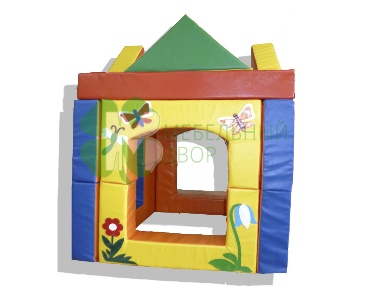 В комплекте:                                               мат-крыша 75х75см – 1шт,                             крыша в виде треугольника  - 4шт,  стенка из 2х элементов - 8шт.                   Весь домик фиксируется липами.    Материал: винилискожа. Наполнение: поролонВ комплекте:                                               мат-крыша 75х75см – 1шт,                             крыша в виде треугольника  - 4шт,  стенка из 2х элементов - 8шт.                   Весь домик фиксируется липами.    Материал: винилискожа. Наполнение: поролонВ комплекте:                                               мат-крыша 75х75см – 1шт,                             крыша в виде треугольника  - 4шт,  стенка из 2х элементов - 8шт.                   Весь домик фиксируется липами.    Материал: винилискожа. Наполнение: поролонВ комплекте:                                               мат-крыша 75х75см – 1шт,                             крыша в виде треугольника  - 4шт,  стенка из 2х элементов - 8шт.                   Весь домик фиксируется липами.    Материал: винилискожа. Наполнение: поролонВ комплекте:                                               мат-крыша 75х75см – 1шт,                             крыша в виде треугольника  - 4шт,  стенка из 2х элементов - 8шт.                   Весь домик фиксируется липами.    Материал: винилискожа. Наполнение: поролонВ комплекте:                                               мат-крыша 75х75см – 1шт,                             крыша в виде треугольника  - 4шт,  стенка из 2х элементов - 8шт.                   Весь домик фиксируется липами.    Материал: винилискожа. Наполнение: поролонВ комплекте:                                               мат-крыша 75х75см – 1шт,                             крыша в виде треугольника  - 4шт,  стенка из 2х элементов - 8шт.                   Весь домик фиксируется липами.    Материал: винилискожа. Наполнение: поролонВ комплекте:                                               мат-крыша 75х75см – 1шт,                             крыша в виде треугольника  - 4шт,  стенка из 2х элементов - 8шт.                   Весь домик фиксируется липами.    Материал: винилискожа. Наполнение: поролонВ комплекте:                                               мат-крыша 75х75см – 1шт,                             крыша в виде треугольника  - 4шт,  стенка из 2х элементов - 8шт.                   Весь домик фиксируется липами.    Материал: винилискожа. Наполнение: поролонВ комплекте:                                               мат-крыша 75х75см – 1шт,                             крыша в виде треугольника  - 4шт,  стенка из 2х элементов - 8шт.                   Весь домик фиксируется липами.    Материал: винилискожа. Наполнение: поролонВ комплекте:                                               мат-крыша 75х75см – 1шт,                             крыша в виде треугольника  - 4шт,  стенка из 2х элементов - 8шт.                   Весь домик фиксируется липами.    Материал: винилискожа. Наполнение: поролон16 400,0016 400,0035Модульный домик "Замок волшебства"Модульный домик "Замок волшебства"Модульный домик "Замок волшебства"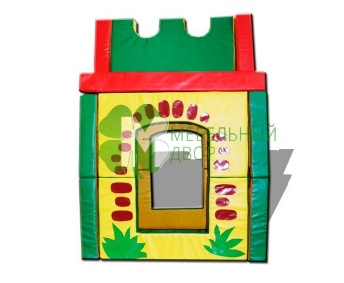 В комплекте:                                                мат-крыша 100х100см – 1шт,                             крыша 70х30см - 4 элемента,                      4 стенки из 2-х элементов                         Весь домик фиксируется липами. Материал: винилискожа. Наполнение: поролонВ комплекте:                                                мат-крыша 100х100см – 1шт,                             крыша 70х30см - 4 элемента,                      4 стенки из 2-х элементов                         Весь домик фиксируется липами. Материал: винилискожа. Наполнение: поролонВ комплекте:                                                мат-крыша 100х100см – 1шт,                             крыша 70х30см - 4 элемента,                      4 стенки из 2-х элементов                         Весь домик фиксируется липами. Материал: винилискожа. Наполнение: поролонВ комплекте:                                                мат-крыша 100х100см – 1шт,                             крыша 70х30см - 4 элемента,                      4 стенки из 2-х элементов                         Весь домик фиксируется липами. Материал: винилискожа. Наполнение: поролонВ комплекте:                                                мат-крыша 100х100см – 1шт,                             крыша 70х30см - 4 элемента,                      4 стенки из 2-х элементов                         Весь домик фиксируется липами. Материал: винилискожа. Наполнение: поролонВ комплекте:                                                мат-крыша 100х100см – 1шт,                             крыша 70х30см - 4 элемента,                      4 стенки из 2-х элементов                         Весь домик фиксируется липами. Материал: винилискожа. Наполнение: поролонВ комплекте:                                                мат-крыша 100х100см – 1шт,                             крыша 70х30см - 4 элемента,                      4 стенки из 2-х элементов                         Весь домик фиксируется липами. Материал: винилискожа. Наполнение: поролонВ комплекте:                                                мат-крыша 100х100см – 1шт,                             крыша 70х30см - 4 элемента,                      4 стенки из 2-х элементов                         Весь домик фиксируется липами. Материал: винилискожа. Наполнение: поролонВ комплекте:                                                мат-крыша 100х100см – 1шт,                             крыша 70х30см - 4 элемента,                      4 стенки из 2-х элементов                         Весь домик фиксируется липами. Материал: винилискожа. Наполнение: поролонВ комплекте:                                                мат-крыша 100х100см – 1шт,                             крыша 70х30см - 4 элемента,                      4 стенки из 2-х элементов                         Весь домик фиксируется липами. Материал: винилискожа. Наполнение: поролонВ комплекте:                                                мат-крыша 100х100см – 1шт,                             крыша 70х30см - 4 элемента,                      4 стенки из 2-х элементов                         Весь домик фиксируется липами. Материал: винилискожа. Наполнение: поролон25 400,0025 400,0036Модульный домик "Теремок"Модульный домик "Теремок"Модульный домик "Теремок"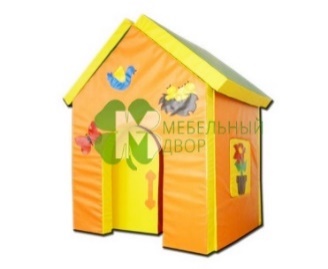 Разборный модульный домик, состоит из четырех стен, крыши, двух ставень для окон и  входной двери. Он легко разбирается и собирается при помощи контактной ленты.                                               Размер: 110х100х150см.       Материал: винилискожа, ПВХ-ткань. Наполнение: поролон            Разборный модульный домик, состоит из четырех стен, крыши, двух ставень для окон и  входной двери. Он легко разбирается и собирается при помощи контактной ленты.                                               Размер: 110х100х150см.       Материал: винилискожа, ПВХ-ткань. Наполнение: поролон            Разборный модульный домик, состоит из четырех стен, крыши, двух ставень для окон и  входной двери. Он легко разбирается и собирается при помощи контактной ленты.                                               Размер: 110х100х150см.       Материал: винилискожа, ПВХ-ткань. Наполнение: поролон            Разборный модульный домик, состоит из четырех стен, крыши, двух ставень для окон и  входной двери. Он легко разбирается и собирается при помощи контактной ленты.                                               Размер: 110х100х150см.       Материал: винилискожа, ПВХ-ткань. Наполнение: поролон            Разборный модульный домик, состоит из четырех стен, крыши, двух ставень для окон и  входной двери. Он легко разбирается и собирается при помощи контактной ленты.                                               Размер: 110х100х150см.       Материал: винилискожа, ПВХ-ткань. Наполнение: поролон            Разборный модульный домик, состоит из четырех стен, крыши, двух ставень для окон и  входной двери. Он легко разбирается и собирается при помощи контактной ленты.                                               Размер: 110х100х150см.       Материал: винилискожа, ПВХ-ткань. Наполнение: поролон            Разборный модульный домик, состоит из четырех стен, крыши, двух ставень для окон и  входной двери. Он легко разбирается и собирается при помощи контактной ленты.                                               Размер: 110х100х150см.       Материал: винилискожа, ПВХ-ткань. Наполнение: поролон            Разборный модульный домик, состоит из четырех стен, крыши, двух ставень для окон и  входной двери. Он легко разбирается и собирается при помощи контактной ленты.                                               Размер: 110х100х150см.       Материал: винилискожа, ПВХ-ткань. Наполнение: поролон            Разборный модульный домик, состоит из четырех стен, крыши, двух ставень для окон и  входной двери. Он легко разбирается и собирается при помощи контактной ленты.                                               Размер: 110х100х150см.       Материал: винилискожа, ПВХ-ткань. Наполнение: поролон            Разборный модульный домик, состоит из четырех стен, крыши, двух ставень для окон и  входной двери. Он легко разбирается и собирается при помощи контактной ленты.                                               Размер: 110х100х150см.       Материал: винилискожа, ПВХ-ткань. Наполнение: поролон            Разборный модульный домик, состоит из четырех стен, крыши, двух ставень для окон и  входной двери. Он легко разбирается и собирается при помощи контактной ленты.                                               Размер: 110х100х150см.       Материал: винилискожа, ПВХ-ткань. Наполнение: поролон            28 800,0028 800,0037Конструктор к Волшебному домику, 7 элементовКонструктор к Волшебному домику, 7 элементовКонструктор к Волшебному домику, 7 элементов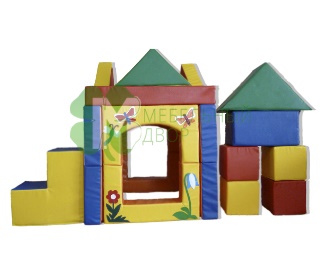 Куб 20*20см - 4 шт.,                                               ступенька 40*20*40см - 1 шт,                 треуг.призма 40*20*40см - 1шт.,                    прямоугольник 20*20*40см - 1шт.  Материал: винилискожа. Наполнение: поролон                Куб 20*20см - 4 шт.,                                               ступенька 40*20*40см - 1 шт,                 треуг.призма 40*20*40см - 1шт.,                    прямоугольник 20*20*40см - 1шт.  Материал: винилискожа. Наполнение: поролон                Куб 20*20см - 4 шт.,                                               ступенька 40*20*40см - 1 шт,                 треуг.призма 40*20*40см - 1шт.,                    прямоугольник 20*20*40см - 1шт.  Материал: винилискожа. Наполнение: поролон                Куб 20*20см - 4 шт.,                                               ступенька 40*20*40см - 1 шт,                 треуг.призма 40*20*40см - 1шт.,                    прямоугольник 20*20*40см - 1шт.  Материал: винилискожа. Наполнение: поролон                Куб 20*20см - 4 шт.,                                               ступенька 40*20*40см - 1 шт,                 треуг.призма 40*20*40см - 1шт.,                    прямоугольник 20*20*40см - 1шт.  Материал: винилискожа. Наполнение: поролон                Куб 20*20см - 4 шт.,                                               ступенька 40*20*40см - 1 шт,                 треуг.призма 40*20*40см - 1шт.,                    прямоугольник 20*20*40см - 1шт.  Материал: винилискожа. Наполнение: поролон                Куб 20*20см - 4 шт.,                                               ступенька 40*20*40см - 1 шт,                 треуг.призма 40*20*40см - 1шт.,                    прямоугольник 20*20*40см - 1шт.  Материал: винилискожа. Наполнение: поролон                Куб 20*20см - 4 шт.,                                               ступенька 40*20*40см - 1 шт,                 треуг.призма 40*20*40см - 1шт.,                    прямоугольник 20*20*40см - 1шт.  Материал: винилискожа. Наполнение: поролон                Куб 20*20см - 4 шт.,                                               ступенька 40*20*40см - 1 шт,                 треуг.призма 40*20*40см - 1шт.,                    прямоугольник 20*20*40см - 1шт.  Материал: винилискожа. Наполнение: поролон                Куб 20*20см - 4 шт.,                                               ступенька 40*20*40см - 1 шт,                 треуг.призма 40*20*40см - 1шт.,                    прямоугольник 20*20*40см - 1шт.  Материал: винилискожа. Наполнение: поролон                Куб 20*20см - 4 шт.,                                               ступенька 40*20*40см - 1 шт,                 треуг.призма 40*20*40см - 1шт.,                    прямоугольник 20*20*40см - 1шт.  Материал: винилискожа. Наполнение: поролон                4 900,004 900,0038Мягкий конструктор "Архитектор"
15 элементовМягкий конструктор "Архитектор"
15 элементовМягкий конструктор "Архитектор"
15 элементов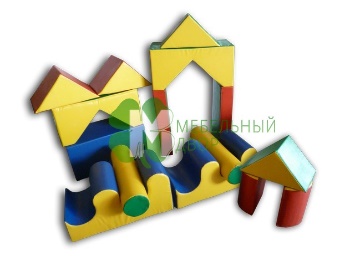 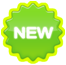 Прямоугольник 60х30х10см - 2шт,                                                               прямоугольная арка 60х30х30см-2шт,                     параллепипед 60х30х30см - 1шт,                                              треугольная призма 30х30х30см-4шт,               цилиндр 60х15 см - 2шт,                                      полуцилиндр малый 30х30см - 2шт,                 волна 60х30х30см - 2шт.                 Материал: винилискожа. Наполнение: поролон       Прямоугольник 60х30х10см - 2шт,                                                               прямоугольная арка 60х30х30см-2шт,                     параллепипед 60х30х30см - 1шт,                                              треугольная призма 30х30х30см-4шт,               цилиндр 60х15 см - 2шт,                                      полуцилиндр малый 30х30см - 2шт,                 волна 60х30х30см - 2шт.                 Материал: винилискожа. Наполнение: поролон       Прямоугольник 60х30х10см - 2шт,                                                               прямоугольная арка 60х30х30см-2шт,                     параллепипед 60х30х30см - 1шт,                                              треугольная призма 30х30х30см-4шт,               цилиндр 60х15 см - 2шт,                                      полуцилиндр малый 30х30см - 2шт,                 волна 60х30х30см - 2шт.                 Материал: винилискожа. Наполнение: поролон       Прямоугольник 60х30х10см - 2шт,                                                               прямоугольная арка 60х30х30см-2шт,                     параллепипед 60х30х30см - 1шт,                                              треугольная призма 30х30х30см-4шт,               цилиндр 60х15 см - 2шт,                                      полуцилиндр малый 30х30см - 2шт,                 волна 60х30х30см - 2шт.                 Материал: винилискожа. Наполнение: поролон       Прямоугольник 60х30х10см - 2шт,                                                               прямоугольная арка 60х30х30см-2шт,                     параллепипед 60х30х30см - 1шт,                                              треугольная призма 30х30х30см-4шт,               цилиндр 60х15 см - 2шт,                                      полуцилиндр малый 30х30см - 2шт,                 волна 60х30х30см - 2шт.                 Материал: винилискожа. Наполнение: поролон       Прямоугольник 60х30х10см - 2шт,                                                               прямоугольная арка 60х30х30см-2шт,                     параллепипед 60х30х30см - 1шт,                                              треугольная призма 30х30х30см-4шт,               цилиндр 60х15 см - 2шт,                                      полуцилиндр малый 30х30см - 2шт,                 волна 60х30х30см - 2шт.                 Материал: винилискожа. Наполнение: поролон       Прямоугольник 60х30х10см - 2шт,                                                               прямоугольная арка 60х30х30см-2шт,                     параллепипед 60х30х30см - 1шт,                                              треугольная призма 30х30х30см-4шт,               цилиндр 60х15 см - 2шт,                                      полуцилиндр малый 30х30см - 2шт,                 волна 60х30х30см - 2шт.                 Материал: винилискожа. Наполнение: поролон       Прямоугольник 60х30х10см - 2шт,                                                               прямоугольная арка 60х30х30см-2шт,                     параллепипед 60х30х30см - 1шт,                                              треугольная призма 30х30х30см-4шт,               цилиндр 60х15 см - 2шт,                                      полуцилиндр малый 30х30см - 2шт,                 волна 60х30х30см - 2шт.                 Материал: винилискожа. Наполнение: поролон       Прямоугольник 60х30х10см - 2шт,                                                               прямоугольная арка 60х30х30см-2шт,                     параллепипед 60х30х30см - 1шт,                                              треугольная призма 30х30х30см-4шт,               цилиндр 60х15 см - 2шт,                                      полуцилиндр малый 30х30см - 2шт,                 волна 60х30х30см - 2шт.                 Материал: винилискожа. Наполнение: поролон       Прямоугольник 60х30х10см - 2шт,                                                               прямоугольная арка 60х30х30см-2шт,                     параллепипед 60х30х30см - 1шт,                                              треугольная призма 30х30х30см-4шт,               цилиндр 60х15 см - 2шт,                                      полуцилиндр малый 30х30см - 2шт,                 волна 60х30х30см - 2шт.                 Материал: винилискожа. Наполнение: поролон       Прямоугольник 60х30х10см - 2шт,                                                               прямоугольная арка 60х30х30см-2шт,                     параллепипед 60х30х30см - 1шт,                                              треугольная призма 30х30х30см-4шт,               цилиндр 60х15 см - 2шт,                                      полуцилиндр малый 30х30см - 2шт,                 волна 60х30х30см - 2шт.                 Материал: винилискожа. Наполнение: поролон       18 700,0018 700,0039Мягкий конструктор "Бастион"                                 25 элементовМягкий конструктор "Бастион"                                 25 элементовМягкий конструктор "Бастион"                                 25 элементов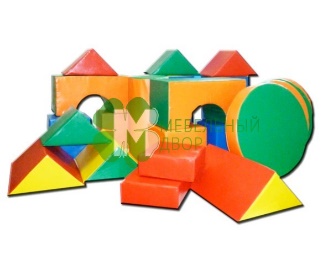 Треуг. призма 25*25*25см - 4шт,       треуг. призма 25*25*45см - 2шт,               треуг. призма 25*25*50см - 2шт,                  куб 25*25*25см - 4шт,                                        прямоугольник 25*25*50см - 2шт,                 арка прямоугольная 25*25*50см -2шт,       цилиндр d-25см, h-25см - 2шт,                                        цилиндр d-25см, h-50см - 1шт,                                    цилиндр d-50см, h-10см - 4шт,                                 прямоугольник 25*25*10см - 2шт Материал: винилискожа.                                Наполнение: поролонТреуг. призма 25*25*25см - 4шт,       треуг. призма 25*25*45см - 2шт,               треуг. призма 25*25*50см - 2шт,                  куб 25*25*25см - 4шт,                                        прямоугольник 25*25*50см - 2шт,                 арка прямоугольная 25*25*50см -2шт,       цилиндр d-25см, h-25см - 2шт,                                        цилиндр d-25см, h-50см - 1шт,                                    цилиндр d-50см, h-10см - 4шт,                                 прямоугольник 25*25*10см - 2шт Материал: винилискожа.                                Наполнение: поролонТреуг. призма 25*25*25см - 4шт,       треуг. призма 25*25*45см - 2шт,               треуг. призма 25*25*50см - 2шт,                  куб 25*25*25см - 4шт,                                        прямоугольник 25*25*50см - 2шт,                 арка прямоугольная 25*25*50см -2шт,       цилиндр d-25см, h-25см - 2шт,                                        цилиндр d-25см, h-50см - 1шт,                                    цилиндр d-50см, h-10см - 4шт,                                 прямоугольник 25*25*10см - 2шт Материал: винилискожа.                                Наполнение: поролонТреуг. призма 25*25*25см - 4шт,       треуг. призма 25*25*45см - 2шт,               треуг. призма 25*25*50см - 2шт,                  куб 25*25*25см - 4шт,                                        прямоугольник 25*25*50см - 2шт,                 арка прямоугольная 25*25*50см -2шт,       цилиндр d-25см, h-25см - 2шт,                                        цилиндр d-25см, h-50см - 1шт,                                    цилиндр d-50см, h-10см - 4шт,                                 прямоугольник 25*25*10см - 2шт Материал: винилискожа.                                Наполнение: поролонТреуг. призма 25*25*25см - 4шт,       треуг. призма 25*25*45см - 2шт,               треуг. призма 25*25*50см - 2шт,                  куб 25*25*25см - 4шт,                                        прямоугольник 25*25*50см - 2шт,                 арка прямоугольная 25*25*50см -2шт,       цилиндр d-25см, h-25см - 2шт,                                        цилиндр d-25см, h-50см - 1шт,                                    цилиндр d-50см, h-10см - 4шт,                                 прямоугольник 25*25*10см - 2шт Материал: винилискожа.                                Наполнение: поролонТреуг. призма 25*25*25см - 4шт,       треуг. призма 25*25*45см - 2шт,               треуг. призма 25*25*50см - 2шт,                  куб 25*25*25см - 4шт,                                        прямоугольник 25*25*50см - 2шт,                 арка прямоугольная 25*25*50см -2шт,       цилиндр d-25см, h-25см - 2шт,                                        цилиндр d-25см, h-50см - 1шт,                                    цилиндр d-50см, h-10см - 4шт,                                 прямоугольник 25*25*10см - 2шт Материал: винилискожа.                                Наполнение: поролонТреуг. призма 25*25*25см - 4шт,       треуг. призма 25*25*45см - 2шт,               треуг. призма 25*25*50см - 2шт,                  куб 25*25*25см - 4шт,                                        прямоугольник 25*25*50см - 2шт,                 арка прямоугольная 25*25*50см -2шт,       цилиндр d-25см, h-25см - 2шт,                                        цилиндр d-25см, h-50см - 1шт,                                    цилиндр d-50см, h-10см - 4шт,                                 прямоугольник 25*25*10см - 2шт Материал: винилискожа.                                Наполнение: поролонТреуг. призма 25*25*25см - 4шт,       треуг. призма 25*25*45см - 2шт,               треуг. призма 25*25*50см - 2шт,                  куб 25*25*25см - 4шт,                                        прямоугольник 25*25*50см - 2шт,                 арка прямоугольная 25*25*50см -2шт,       цилиндр d-25см, h-25см - 2шт,                                        цилиндр d-25см, h-50см - 1шт,                                    цилиндр d-50см, h-10см - 4шт,                                 прямоугольник 25*25*10см - 2шт Материал: винилискожа.                                Наполнение: поролонТреуг. призма 25*25*25см - 4шт,       треуг. призма 25*25*45см - 2шт,               треуг. призма 25*25*50см - 2шт,                  куб 25*25*25см - 4шт,                                        прямоугольник 25*25*50см - 2шт,                 арка прямоугольная 25*25*50см -2шт,       цилиндр d-25см, h-25см - 2шт,                                        цилиндр d-25см, h-50см - 1шт,                                    цилиндр d-50см, h-10см - 4шт,                                 прямоугольник 25*25*10см - 2шт Материал: винилискожа.                                Наполнение: поролонТреуг. призма 25*25*25см - 4шт,       треуг. призма 25*25*45см - 2шт,               треуг. призма 25*25*50см - 2шт,                  куб 25*25*25см - 4шт,                                        прямоугольник 25*25*50см - 2шт,                 арка прямоугольная 25*25*50см -2шт,       цилиндр d-25см, h-25см - 2шт,                                        цилиндр d-25см, h-50см - 1шт,                                    цилиндр d-50см, h-10см - 4шт,                                 прямоугольник 25*25*10см - 2шт Материал: винилискожа.                                Наполнение: поролонТреуг. призма 25*25*25см - 4шт,       треуг. призма 25*25*45см - 2шт,               треуг. призма 25*25*50см - 2шт,                  куб 25*25*25см - 4шт,                                        прямоугольник 25*25*50см - 2шт,                 арка прямоугольная 25*25*50см -2шт,       цилиндр d-25см, h-25см - 2шт,                                        цилиндр d-25см, h-50см - 1шт,                                    цилиндр d-50см, h-10см - 4шт,                                 прямоугольник 25*25*10см - 2шт Материал: винилискожа.                                Наполнение: поролон23 400,0023 400,0040Мягкий конструктор "Городок"                                    16 элементовМягкий конструктор "Городок"                                    16 элементовМягкий конструктор "Городок"                                    16 элементов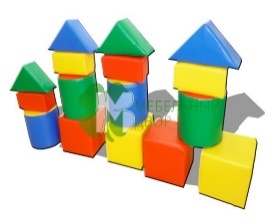 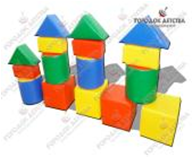 Куб 20*20*20см - 4шт,                                              цилиндр 20*20см - 4шт,                                     треуг.призма 20*20*10см - 4шт,   прямоугольник 20*10см - 4шт     Материал: винилискожа. Наполнение: поролонКуб 20*20*20см - 4шт,                                              цилиндр 20*20см - 4шт,                                     треуг.призма 20*20*10см - 4шт,   прямоугольник 20*10см - 4шт     Материал: винилискожа. Наполнение: поролонКуб 20*20*20см - 4шт,                                              цилиндр 20*20см - 4шт,                                     треуг.призма 20*20*10см - 4шт,   прямоугольник 20*10см - 4шт     Материал: винилискожа. Наполнение: поролонКуб 20*20*20см - 4шт,                                              цилиндр 20*20см - 4шт,                                     треуг.призма 20*20*10см - 4шт,   прямоугольник 20*10см - 4шт     Материал: винилискожа. Наполнение: поролонКуб 20*20*20см - 4шт,                                              цилиндр 20*20см - 4шт,                                     треуг.призма 20*20*10см - 4шт,   прямоугольник 20*10см - 4шт     Материал: винилискожа. Наполнение: поролонКуб 20*20*20см - 4шт,                                              цилиндр 20*20см - 4шт,                                     треуг.призма 20*20*10см - 4шт,   прямоугольник 20*10см - 4шт     Материал: винилискожа. Наполнение: поролонКуб 20*20*20см - 4шт,                                              цилиндр 20*20см - 4шт,                                     треуг.призма 20*20*10см - 4шт,   прямоугольник 20*10см - 4шт     Материал: винилискожа. Наполнение: поролонКуб 20*20*20см - 4шт,                                              цилиндр 20*20см - 4шт,                                     треуг.призма 20*20*10см - 4шт,   прямоугольник 20*10см - 4шт     Материал: винилискожа. Наполнение: поролонКуб 20*20*20см - 4шт,                                              цилиндр 20*20см - 4шт,                                     треуг.призма 20*20*10см - 4шт,   прямоугольник 20*10см - 4шт     Материал: винилискожа. Наполнение: поролонКуб 20*20*20см - 4шт,                                              цилиндр 20*20см - 4шт,                                     треуг.призма 20*20*10см - 4шт,   прямоугольник 20*10см - 4шт     Материал: винилискожа. Наполнение: поролонКуб 20*20*20см - 4шт,                                              цилиндр 20*20см - 4шт,                                     треуг.призма 20*20*10см - 4шт,   прямоугольник 20*10см - 4шт     Материал: винилискожа. Наполнение: поролон5 900,005 900,0041Мягкий конструктор "Гонщик"                                   21 элементМягкий конструктор "Гонщик"                                   21 элементМягкий конструктор "Гонщик"                                   21 элемент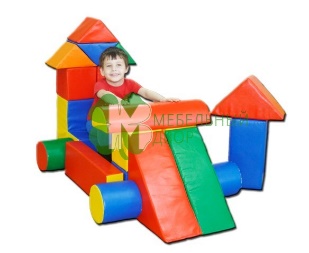 Куб 20*20*20см - 4 шт.,                                               ступенька 40*40*40см - 1 шт,                треуг.призма 20*20*20см - 4шт,                треуг.призма 30*30*20см - 1шт, треуг.призма 40*40*20см - 2шт,                    прямоугольник 20*20*40см - 2шт,                  прямоугольник 60*20*10см-2шт,                цилиндр 20*20см - 4 шт,                               полуцилиндр 10*60см –1шт.            Материал: винилискожа.           Наполнение: поролон    Куб 20*20*20см - 4 шт.,                                               ступенька 40*40*40см - 1 шт,                треуг.призма 20*20*20см - 4шт,                треуг.призма 30*30*20см - 1шт, треуг.призма 40*40*20см - 2шт,                    прямоугольник 20*20*40см - 2шт,                  прямоугольник 60*20*10см-2шт,                цилиндр 20*20см - 4 шт,                               полуцилиндр 10*60см –1шт.            Материал: винилискожа.           Наполнение: поролон    Куб 20*20*20см - 4 шт.,                                               ступенька 40*40*40см - 1 шт,                треуг.призма 20*20*20см - 4шт,                треуг.призма 30*30*20см - 1шт, треуг.призма 40*40*20см - 2шт,                    прямоугольник 20*20*40см - 2шт,                  прямоугольник 60*20*10см-2шт,                цилиндр 20*20см - 4 шт,                               полуцилиндр 10*60см –1шт.            Материал: винилискожа.           Наполнение: поролон    Куб 20*20*20см - 4 шт.,                                               ступенька 40*40*40см - 1 шт,                треуг.призма 20*20*20см - 4шт,                треуг.призма 30*30*20см - 1шт, треуг.призма 40*40*20см - 2шт,                    прямоугольник 20*20*40см - 2шт,                  прямоугольник 60*20*10см-2шт,                цилиндр 20*20см - 4 шт,                               полуцилиндр 10*60см –1шт.            Материал: винилискожа.           Наполнение: поролон    Куб 20*20*20см - 4 шт.,                                               ступенька 40*40*40см - 1 шт,                треуг.призма 20*20*20см - 4шт,                треуг.призма 30*30*20см - 1шт, треуг.призма 40*40*20см - 2шт,                    прямоугольник 20*20*40см - 2шт,                  прямоугольник 60*20*10см-2шт,                цилиндр 20*20см - 4 шт,                               полуцилиндр 10*60см –1шт.            Материал: винилискожа.           Наполнение: поролон    Куб 20*20*20см - 4 шт.,                                               ступенька 40*40*40см - 1 шт,                треуг.призма 20*20*20см - 4шт,                треуг.призма 30*30*20см - 1шт, треуг.призма 40*40*20см - 2шт,                    прямоугольник 20*20*40см - 2шт,                  прямоугольник 60*20*10см-2шт,                цилиндр 20*20см - 4 шт,                               полуцилиндр 10*60см –1шт.            Материал: винилискожа.           Наполнение: поролон    Куб 20*20*20см - 4 шт.,                                               ступенька 40*40*40см - 1 шт,                треуг.призма 20*20*20см - 4шт,                треуг.призма 30*30*20см - 1шт, треуг.призма 40*40*20см - 2шт,                    прямоугольник 20*20*40см - 2шт,                  прямоугольник 60*20*10см-2шт,                цилиндр 20*20см - 4 шт,                               полуцилиндр 10*60см –1шт.            Материал: винилискожа.           Наполнение: поролон    Куб 20*20*20см - 4 шт.,                                               ступенька 40*40*40см - 1 шт,                треуг.призма 20*20*20см - 4шт,                треуг.призма 30*30*20см - 1шт, треуг.призма 40*40*20см - 2шт,                    прямоугольник 20*20*40см - 2шт,                  прямоугольник 60*20*10см-2шт,                цилиндр 20*20см - 4 шт,                               полуцилиндр 10*60см –1шт.            Материал: винилискожа.           Наполнение: поролон    Куб 20*20*20см - 4 шт.,                                               ступенька 40*40*40см - 1 шт,                треуг.призма 20*20*20см - 4шт,                треуг.призма 30*30*20см - 1шт, треуг.призма 40*40*20см - 2шт,                    прямоугольник 20*20*40см - 2шт,                  прямоугольник 60*20*10см-2шт,                цилиндр 20*20см - 4 шт,                               полуцилиндр 10*60см –1шт.            Материал: винилискожа.           Наполнение: поролон    Куб 20*20*20см - 4 шт.,                                               ступенька 40*40*40см - 1 шт,                треуг.призма 20*20*20см - 4шт,                треуг.призма 30*30*20см - 1шт, треуг.призма 40*40*20см - 2шт,                    прямоугольник 20*20*40см - 2шт,                  прямоугольник 60*20*10см-2шт,                цилиндр 20*20см - 4 шт,                               полуцилиндр 10*60см –1шт.            Материал: винилискожа.           Наполнение: поролон    Куб 20*20*20см - 4 шт.,                                               ступенька 40*40*40см - 1 шт,                треуг.призма 20*20*20см - 4шт,                треуг.призма 30*30*20см - 1шт, треуг.призма 40*40*20см - 2шт,                    прямоугольник 20*20*40см - 2шт,                  прямоугольник 60*20*10см-2шт,                цилиндр 20*20см - 4 шт,                               полуцилиндр 10*60см –1шт.            Материал: винилискожа.           Наполнение: поролон    13 600,0013 600,0042Мягкий конструктор "Гномик"                      28 элементовМягкий конструктор "Гномик"                      28 элементовМягкий конструктор "Гномик"                      28 элементов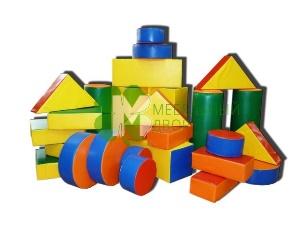 Брус 20х20х50см - 4шт, 
треугольник 30х30х10см - 4шт, 
папка 30х30х10см - 4шт, 
папка 30х15х10см - 4шт, 
цилиндр d - 20cм, h - 50см - 4шт, 
цилиндр d - 30см, h - 10см - 4шт, 
цилиндр d - 20см, h - 10смМатериал: винилискожа. Наполнение: поролонБрус 20х20х50см - 4шт, 
треугольник 30х30х10см - 4шт, 
папка 30х30х10см - 4шт, 
папка 30х15х10см - 4шт, 
цилиндр d - 20cм, h - 50см - 4шт, 
цилиндр d - 30см, h - 10см - 4шт, 
цилиндр d - 20см, h - 10смМатериал: винилискожа. Наполнение: поролонБрус 20х20х50см - 4шт, 
треугольник 30х30х10см - 4шт, 
папка 30х30х10см - 4шт, 
папка 30х15х10см - 4шт, 
цилиндр d - 20cм, h - 50см - 4шт, 
цилиндр d - 30см, h - 10см - 4шт, 
цилиндр d - 20см, h - 10смМатериал: винилискожа. Наполнение: поролонБрус 20х20х50см - 4шт, 
треугольник 30х30х10см - 4шт, 
папка 30х30х10см - 4шт, 
папка 30х15х10см - 4шт, 
цилиндр d - 20cм, h - 50см - 4шт, 
цилиндр d - 30см, h - 10см - 4шт, 
цилиндр d - 20см, h - 10смМатериал: винилискожа. Наполнение: поролонБрус 20х20х50см - 4шт, 
треугольник 30х30х10см - 4шт, 
папка 30х30х10см - 4шт, 
папка 30х15х10см - 4шт, 
цилиндр d - 20cм, h - 50см - 4шт, 
цилиндр d - 30см, h - 10см - 4шт, 
цилиндр d - 20см, h - 10смМатериал: винилискожа. Наполнение: поролонБрус 20х20х50см - 4шт, 
треугольник 30х30х10см - 4шт, 
папка 30х30х10см - 4шт, 
папка 30х15х10см - 4шт, 
цилиндр d - 20cм, h - 50см - 4шт, 
цилиндр d - 30см, h - 10см - 4шт, 
цилиндр d - 20см, h - 10смМатериал: винилискожа. Наполнение: поролонБрус 20х20х50см - 4шт, 
треугольник 30х30х10см - 4шт, 
папка 30х30х10см - 4шт, 
папка 30х15х10см - 4шт, 
цилиндр d - 20cм, h - 50см - 4шт, 
цилиндр d - 30см, h - 10см - 4шт, 
цилиндр d - 20см, h - 10смМатериал: винилискожа. Наполнение: поролонБрус 20х20х50см - 4шт, 
треугольник 30х30х10см - 4шт, 
папка 30х30х10см - 4шт, 
папка 30х15х10см - 4шт, 
цилиндр d - 20cм, h - 50см - 4шт, 
цилиндр d - 30см, h - 10см - 4шт, 
цилиндр d - 20см, h - 10смМатериал: винилискожа. Наполнение: поролонБрус 20х20х50см - 4шт, 
треугольник 30х30х10см - 4шт, 
папка 30х30х10см - 4шт, 
папка 30х15х10см - 4шт, 
цилиндр d - 20cм, h - 50см - 4шт, 
цилиндр d - 30см, h - 10см - 4шт, 
цилиндр d - 20см, h - 10смМатериал: винилискожа. Наполнение: поролонБрус 20х20х50см - 4шт, 
треугольник 30х30х10см - 4шт, 
папка 30х30х10см - 4шт, 
папка 30х15х10см - 4шт, 
цилиндр d - 20cм, h - 50см - 4шт, 
цилиндр d - 30см, h - 10см - 4шт, 
цилиндр d - 20см, h - 10смМатериал: винилискожа. Наполнение: поролонБрус 20х20х50см - 4шт, 
треугольник 30х30х10см - 4шт, 
папка 30х30х10см - 4шт, 
папка 30х15х10см - 4шт, 
цилиндр d - 20cм, h - 50см - 4шт, 
цилиндр d - 30см, h - 10см - 4шт, 
цилиндр d - 20см, h - 10смМатериал: винилискожа. Наполнение: поролон16 600,0016 600,0043Мягкий конструктор "Дворец"                                     24 элементаМягкий конструктор "Дворец"                                     24 элементаМягкий конструктор "Дворец"                                     24 элемента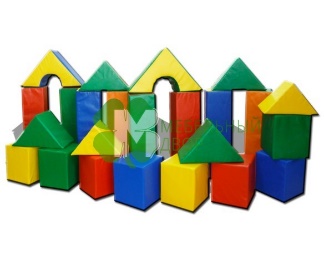 Куб 25*25см - 8шт,   
треуг.призма 25*25см - 2 шт,    треуг.призма 30*30см - 4 шт,    прямоугольник 60*20*20см - 8шт,     арка 40*40*25см - 2 шт
Материал: винилискожа. Наполнение: поролон.Куб 25*25см - 8шт,   
треуг.призма 25*25см - 2 шт,    треуг.призма 30*30см - 4 шт,    прямоугольник 60*20*20см - 8шт,     арка 40*40*25см - 2 шт
Материал: винилискожа. Наполнение: поролон.Куб 25*25см - 8шт,   
треуг.призма 25*25см - 2 шт,    треуг.призма 30*30см - 4 шт,    прямоугольник 60*20*20см - 8шт,     арка 40*40*25см - 2 шт
Материал: винилискожа. Наполнение: поролон.Куб 25*25см - 8шт,   
треуг.призма 25*25см - 2 шт,    треуг.призма 30*30см - 4 шт,    прямоугольник 60*20*20см - 8шт,     арка 40*40*25см - 2 шт
Материал: винилискожа. Наполнение: поролон.Куб 25*25см - 8шт,   
треуг.призма 25*25см - 2 шт,    треуг.призма 30*30см - 4 шт,    прямоугольник 60*20*20см - 8шт,     арка 40*40*25см - 2 шт
Материал: винилискожа. Наполнение: поролон.Куб 25*25см - 8шт,   
треуг.призма 25*25см - 2 шт,    треуг.призма 30*30см - 4 шт,    прямоугольник 60*20*20см - 8шт,     арка 40*40*25см - 2 шт
Материал: винилискожа. Наполнение: поролон.Куб 25*25см - 8шт,   
треуг.призма 25*25см - 2 шт,    треуг.призма 30*30см - 4 шт,    прямоугольник 60*20*20см - 8шт,     арка 40*40*25см - 2 шт
Материал: винилискожа. Наполнение: поролон.Куб 25*25см - 8шт,   
треуг.призма 25*25см - 2 шт,    треуг.призма 30*30см - 4 шт,    прямоугольник 60*20*20см - 8шт,     арка 40*40*25см - 2 шт
Материал: винилискожа. Наполнение: поролон.Куб 25*25см - 8шт,   
треуг.призма 25*25см - 2 шт,    треуг.призма 30*30см - 4 шт,    прямоугольник 60*20*20см - 8шт,     арка 40*40*25см - 2 шт
Материал: винилискожа. Наполнение: поролон.Куб 25*25см - 8шт,   
треуг.призма 25*25см - 2 шт,    треуг.призма 30*30см - 4 шт,    прямоугольник 60*20*20см - 8шт,     арка 40*40*25см - 2 шт
Материал: винилискожа. Наполнение: поролон.Куб 25*25см - 8шт,   
треуг.призма 25*25см - 2 шт,    треуг.призма 30*30см - 4 шт,    прямоугольник 60*20*20см - 8шт,     арка 40*40*25см - 2 шт
Материал: винилискожа. Наполнение: поролон.21 400,0021 400,0044Мягкий конструктор "Дружок"
15 элементовМягкий конструктор "Дружок"
15 элементовМягкий конструктор "Дружок"
15 элементов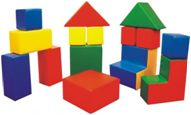 Куб 20*20*20см - 6 шт.,                                               ступенька 40*40*40см - 1 шт,   ступенька 40*20*40см - 1 шт,                  треуг.призма 40*40см - 2шт,                    прямоугольник 20*20*40см - 3шт, параллелепипед 40*20*40 - 2шт.  Материал: винилискожа.              Наполнение: поролон    Куб 20*20*20см - 6 шт.,                                               ступенька 40*40*40см - 1 шт,   ступенька 40*20*40см - 1 шт,                  треуг.призма 40*40см - 2шт,                    прямоугольник 20*20*40см - 3шт, параллелепипед 40*20*40 - 2шт.  Материал: винилискожа.              Наполнение: поролон    Куб 20*20*20см - 6 шт.,                                               ступенька 40*40*40см - 1 шт,   ступенька 40*20*40см - 1 шт,                  треуг.призма 40*40см - 2шт,                    прямоугольник 20*20*40см - 3шт, параллелепипед 40*20*40 - 2шт.  Материал: винилискожа.              Наполнение: поролон    Куб 20*20*20см - 6 шт.,                                               ступенька 40*40*40см - 1 шт,   ступенька 40*20*40см - 1 шт,                  треуг.призма 40*40см - 2шт,                    прямоугольник 20*20*40см - 3шт, параллелепипед 40*20*40 - 2шт.  Материал: винилискожа.              Наполнение: поролон    Куб 20*20*20см - 6 шт.,                                               ступенька 40*40*40см - 1 шт,   ступенька 40*20*40см - 1 шт,                  треуг.призма 40*40см - 2шт,                    прямоугольник 20*20*40см - 3шт, параллелепипед 40*20*40 - 2шт.  Материал: винилискожа.              Наполнение: поролон    Куб 20*20*20см - 6 шт.,                                               ступенька 40*40*40см - 1 шт,   ступенька 40*20*40см - 1 шт,                  треуг.призма 40*40см - 2шт,                    прямоугольник 20*20*40см - 3шт, параллелепипед 40*20*40 - 2шт.  Материал: винилискожа.              Наполнение: поролон    Куб 20*20*20см - 6 шт.,                                               ступенька 40*40*40см - 1 шт,   ступенька 40*20*40см - 1 шт,                  треуг.призма 40*40см - 2шт,                    прямоугольник 20*20*40см - 3шт, параллелепипед 40*20*40 - 2шт.  Материал: винилискожа.              Наполнение: поролон    Куб 20*20*20см - 6 шт.,                                               ступенька 40*40*40см - 1 шт,   ступенька 40*20*40см - 1 шт,                  треуг.призма 40*40см - 2шт,                    прямоугольник 20*20*40см - 3шт, параллелепипед 40*20*40 - 2шт.  Материал: винилискожа.              Наполнение: поролон    Куб 20*20*20см - 6 шт.,                                               ступенька 40*40*40см - 1 шт,   ступенька 40*20*40см - 1 шт,                  треуг.призма 40*40см - 2шт,                    прямоугольник 20*20*40см - 3шт, параллелепипед 40*20*40 - 2шт.  Материал: винилискожа.              Наполнение: поролон    Куб 20*20*20см - 6 шт.,                                               ступенька 40*40*40см - 1 шт,   ступенька 40*20*40см - 1 шт,                  треуг.призма 40*40см - 2шт,                    прямоугольник 20*20*40см - 3шт, параллелепипед 40*20*40 - 2шт.  Материал: винилискожа.              Наполнение: поролон    Куб 20*20*20см - 6 шт.,                                               ступенька 40*40*40см - 1 шт,   ступенька 40*20*40см - 1 шт,                  треуг.призма 40*40см - 2шт,                    прямоугольник 20*20*40см - 3шт, параллелепипед 40*20*40 - 2шт.  Материал: винилискожа.              Наполнение: поролон    12 500,0012 500,0045Мягкий конструктор "Елочка"
14 элементовМягкий конструктор "Елочка"
14 элементовМягкий конструктор "Елочка"
14 элементов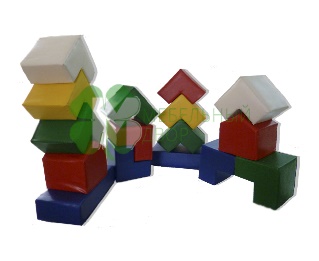 Верхушка 20*20*20см - 2 шт.,                                               ступенька 20*20*20см - 12 шт,               прямоугольник 40*20*10см - 2шт. Материал: винилискожа.              Наполнение: поролон    Верхушка 20*20*20см - 2 шт.,                                               ступенька 20*20*20см - 12 шт,               прямоугольник 40*20*10см - 2шт. Материал: винилискожа.              Наполнение: поролон    Верхушка 20*20*20см - 2 шт.,                                               ступенька 20*20*20см - 12 шт,               прямоугольник 40*20*10см - 2шт. Материал: винилискожа.              Наполнение: поролон    Верхушка 20*20*20см - 2 шт.,                                               ступенька 20*20*20см - 12 шт,               прямоугольник 40*20*10см - 2шт. Материал: винилискожа.              Наполнение: поролон    Верхушка 20*20*20см - 2 шт.,                                               ступенька 20*20*20см - 12 шт,               прямоугольник 40*20*10см - 2шт. Материал: винилискожа.              Наполнение: поролон    Верхушка 20*20*20см - 2 шт.,                                               ступенька 20*20*20см - 12 шт,               прямоугольник 40*20*10см - 2шт. Материал: винилискожа.              Наполнение: поролон    Верхушка 20*20*20см - 2 шт.,                                               ступенька 20*20*20см - 12 шт,               прямоугольник 40*20*10см - 2шт. Материал: винилискожа.              Наполнение: поролон    Верхушка 20*20*20см - 2 шт.,                                               ступенька 20*20*20см - 12 шт,               прямоугольник 40*20*10см - 2шт. Материал: винилискожа.              Наполнение: поролон    Верхушка 20*20*20см - 2 шт.,                                               ступенька 20*20*20см - 12 шт,               прямоугольник 40*20*10см - 2шт. Материал: винилискожа.              Наполнение: поролон    Верхушка 20*20*20см - 2 шт.,                                               ступенька 20*20*20см - 12 шт,               прямоугольник 40*20*10см - 2шт. Материал: винилискожа.              Наполнение: поролон    Верхушка 20*20*20см - 2 шт.,                                               ступенька 20*20*20см - 12 шт,               прямоугольник 40*20*10см - 2шт. Материал: винилискожа.              Наполнение: поролон    8 430,008 430,0046Мягкий конструктор "Ералаш"                                    18 элементовМягкий конструктор "Ералаш"                                    18 элементовМягкий конструктор "Ералаш"                                    18 элементов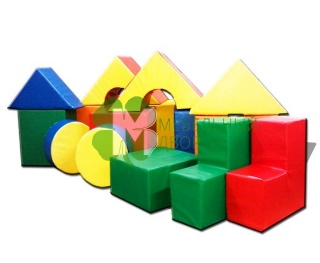 Куб 40х40х40см - 4шт,                                                      ступенька 40х40х20см - 2шт,                               треугольная арка 50х50х40см - 2шт, треугольная призма 40х40х20см- 2шт, цилиндр 35х20см - 4шт,                                             брус 40х20х20см - 2шт,                                    параллелепипед 40х40х20см - 2шт. Материал: винилискожа.            Наполнение: поролон  Куб 40х40х40см - 4шт,                                                      ступенька 40х40х20см - 2шт,                               треугольная арка 50х50х40см - 2шт, треугольная призма 40х40х20см- 2шт, цилиндр 35х20см - 4шт,                                             брус 40х20х20см - 2шт,                                    параллелепипед 40х40х20см - 2шт. Материал: винилискожа.            Наполнение: поролон  Куб 40х40х40см - 4шт,                                                      ступенька 40х40х20см - 2шт,                               треугольная арка 50х50х40см - 2шт, треугольная призма 40х40х20см- 2шт, цилиндр 35х20см - 4шт,                                             брус 40х20х20см - 2шт,                                    параллелепипед 40х40х20см - 2шт. Материал: винилискожа.            Наполнение: поролон  Куб 40х40х40см - 4шт,                                                      ступенька 40х40х20см - 2шт,                               треугольная арка 50х50х40см - 2шт, треугольная призма 40х40х20см- 2шт, цилиндр 35х20см - 4шт,                                             брус 40х20х20см - 2шт,                                    параллелепипед 40х40х20см - 2шт. Материал: винилискожа.            Наполнение: поролон  Куб 40х40х40см - 4шт,                                                      ступенька 40х40х20см - 2шт,                               треугольная арка 50х50х40см - 2шт, треугольная призма 40х40х20см- 2шт, цилиндр 35х20см - 4шт,                                             брус 40х20х20см - 2шт,                                    параллелепипед 40х40х20см - 2шт. Материал: винилискожа.            Наполнение: поролон  Куб 40х40х40см - 4шт,                                                      ступенька 40х40х20см - 2шт,                               треугольная арка 50х50х40см - 2шт, треугольная призма 40х40х20см- 2шт, цилиндр 35х20см - 4шт,                                             брус 40х20х20см - 2шт,                                    параллелепипед 40х40х20см - 2шт. Материал: винилискожа.            Наполнение: поролон  Куб 40х40х40см - 4шт,                                                      ступенька 40х40х20см - 2шт,                               треугольная арка 50х50х40см - 2шт, треугольная призма 40х40х20см- 2шт, цилиндр 35х20см - 4шт,                                             брус 40х20х20см - 2шт,                                    параллелепипед 40х40х20см - 2шт. Материал: винилискожа.            Наполнение: поролон  Куб 40х40х40см - 4шт,                                                      ступенька 40х40х20см - 2шт,                               треугольная арка 50х50х40см - 2шт, треугольная призма 40х40х20см- 2шт, цилиндр 35х20см - 4шт,                                             брус 40х20х20см - 2шт,                                    параллелепипед 40х40х20см - 2шт. Материал: винилискожа.            Наполнение: поролон  Куб 40х40х40см - 4шт,                                                      ступенька 40х40х20см - 2шт,                               треугольная арка 50х50х40см - 2шт, треугольная призма 40х40х20см- 2шт, цилиндр 35х20см - 4шт,                                             брус 40х20х20см - 2шт,                                    параллелепипед 40х40х20см - 2шт. Материал: винилискожа.            Наполнение: поролон  Куб 40х40х40см - 4шт,                                                      ступенька 40х40х20см - 2шт,                               треугольная арка 50х50х40см - 2шт, треугольная призма 40х40х20см- 2шт, цилиндр 35х20см - 4шт,                                             брус 40х20х20см - 2шт,                                    параллелепипед 40х40х20см - 2шт. Материал: винилискожа.            Наполнение: поролон  Куб 40х40х40см - 4шт,                                                      ступенька 40х40х20см - 2шт,                               треугольная арка 50х50х40см - 2шт, треугольная призма 40х40х20см- 2шт, цилиндр 35х20см - 4шт,                                             брус 40х20х20см - 2шт,                                    параллелепипед 40х40х20см - 2шт. Материал: винилискожа.            Наполнение: поролон  25 400,0025 400,0047Мягкий конструктор "Замок"                  16 элементовМягкий конструктор "Замок"                  16 элементовМягкий конструктор "Замок"                  16 элементов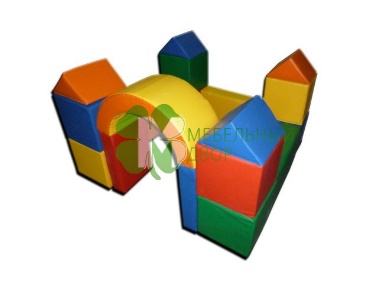 Модуль в собранном виде:
1,2 м * 1,2 м, Высота – 0,75 м
Состоит из следующих элементов:
Куб 30х30х30см - 8 шт.
Треугольник 30х30х30см - 4 шт.
Брусок 60*30*15см - 3 шт.
Пластина 45*30*10см - 2 шт.
Дуга 60*30*30см - 1 шт.                       Материал: винилискожа.            Наполнение: поролонМодуль в собранном виде:
1,2 м * 1,2 м, Высота – 0,75 м
Состоит из следующих элементов:
Куб 30х30х30см - 8 шт.
Треугольник 30х30х30см - 4 шт.
Брусок 60*30*15см - 3 шт.
Пластина 45*30*10см - 2 шт.
Дуга 60*30*30см - 1 шт.                       Материал: винилискожа.            Наполнение: поролонМодуль в собранном виде:
1,2 м * 1,2 м, Высота – 0,75 м
Состоит из следующих элементов:
Куб 30х30х30см - 8 шт.
Треугольник 30х30х30см - 4 шт.
Брусок 60*30*15см - 3 шт.
Пластина 45*30*10см - 2 шт.
Дуга 60*30*30см - 1 шт.                       Материал: винилискожа.            Наполнение: поролонМодуль в собранном виде:
1,2 м * 1,2 м, Высота – 0,75 м
Состоит из следующих элементов:
Куб 30х30х30см - 8 шт.
Треугольник 30х30х30см - 4 шт.
Брусок 60*30*15см - 3 шт.
Пластина 45*30*10см - 2 шт.
Дуга 60*30*30см - 1 шт.                       Материал: винилискожа.            Наполнение: поролонМодуль в собранном виде:
1,2 м * 1,2 м, Высота – 0,75 м
Состоит из следующих элементов:
Куб 30х30х30см - 8 шт.
Треугольник 30х30х30см - 4 шт.
Брусок 60*30*15см - 3 шт.
Пластина 45*30*10см - 2 шт.
Дуга 60*30*30см - 1 шт.                       Материал: винилискожа.            Наполнение: поролонМодуль в собранном виде:
1,2 м * 1,2 м, Высота – 0,75 м
Состоит из следующих элементов:
Куб 30х30х30см - 8 шт.
Треугольник 30х30х30см - 4 шт.
Брусок 60*30*15см - 3 шт.
Пластина 45*30*10см - 2 шт.
Дуга 60*30*30см - 1 шт.                       Материал: винилискожа.            Наполнение: поролонМодуль в собранном виде:
1,2 м * 1,2 м, Высота – 0,75 м
Состоит из следующих элементов:
Куб 30х30х30см - 8 шт.
Треугольник 30х30х30см - 4 шт.
Брусок 60*30*15см - 3 шт.
Пластина 45*30*10см - 2 шт.
Дуга 60*30*30см - 1 шт.                       Материал: винилискожа.            Наполнение: поролонМодуль в собранном виде:
1,2 м * 1,2 м, Высота – 0,75 м
Состоит из следующих элементов:
Куб 30х30х30см - 8 шт.
Треугольник 30х30х30см - 4 шт.
Брусок 60*30*15см - 3 шт.
Пластина 45*30*10см - 2 шт.
Дуга 60*30*30см - 1 шт.                       Материал: винилискожа.            Наполнение: поролонМодуль в собранном виде:
1,2 м * 1,2 м, Высота – 0,75 м
Состоит из следующих элементов:
Куб 30х30х30см - 8 шт.
Треугольник 30х30х30см - 4 шт.
Брусок 60*30*15см - 3 шт.
Пластина 45*30*10см - 2 шт.
Дуга 60*30*30см - 1 шт.                       Материал: винилискожа.            Наполнение: поролонМодуль в собранном виде:
1,2 м * 1,2 м, Высота – 0,75 м
Состоит из следующих элементов:
Куб 30х30х30см - 8 шт.
Треугольник 30х30х30см - 4 шт.
Брусок 60*30*15см - 3 шт.
Пластина 45*30*10см - 2 шт.
Дуга 60*30*30см - 1 шт.                       Материал: винилискожа.            Наполнение: поролонМодуль в собранном виде:
1,2 м * 1,2 м, Высота – 0,75 м
Состоит из следующих элементов:
Куб 30х30х30см - 8 шт.
Треугольник 30х30х30см - 4 шт.
Брусок 60*30*15см - 3 шт.
Пластина 45*30*10см - 2 шт.
Дуга 60*30*30см - 1 шт.                       Материал: винилискожа.            Наполнение: поролон21 000,0021 000,0048Мягкий конструктор "Изобретатель"                                     24 элементовМягкий конструктор "Изобретатель"                                     24 элементовМягкий конструктор "Изобретатель"                                     24 элементов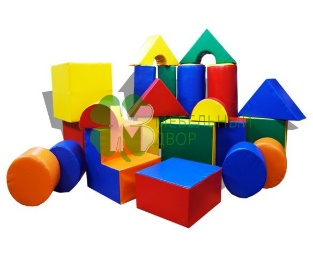 Куб 40*40*40см - 2шт,                                           ступенька 40*20*40см-2шт, параллелепипед 40*20*40 - 4шт,      брус большой 80*20*20 - 2шт,            брус малый 40*20*20 - 2шт,           цилиндр  d-30см, h-80см - 2шт, цилиндр малый d-30см, h-20см - 4шт, полуцилиндр 20*20 - 2шт,    треугольная призма 40*40*20 - 2шт, треугольная арка 40*40*20 - 2шт.                               Материал: винилискожа.          Наполнение: поролон   Куб 40*40*40см - 2шт,                                           ступенька 40*20*40см-2шт, параллелепипед 40*20*40 - 4шт,      брус большой 80*20*20 - 2шт,            брус малый 40*20*20 - 2шт,           цилиндр  d-30см, h-80см - 2шт, цилиндр малый d-30см, h-20см - 4шт, полуцилиндр 20*20 - 2шт,    треугольная призма 40*40*20 - 2шт, треугольная арка 40*40*20 - 2шт.                               Материал: винилискожа.          Наполнение: поролон   Куб 40*40*40см - 2шт,                                           ступенька 40*20*40см-2шт, параллелепипед 40*20*40 - 4шт,      брус большой 80*20*20 - 2шт,            брус малый 40*20*20 - 2шт,           цилиндр  d-30см, h-80см - 2шт, цилиндр малый d-30см, h-20см - 4шт, полуцилиндр 20*20 - 2шт,    треугольная призма 40*40*20 - 2шт, треугольная арка 40*40*20 - 2шт.                               Материал: винилискожа.          Наполнение: поролон   Куб 40*40*40см - 2шт,                                           ступенька 40*20*40см-2шт, параллелепипед 40*20*40 - 4шт,      брус большой 80*20*20 - 2шт,            брус малый 40*20*20 - 2шт,           цилиндр  d-30см, h-80см - 2шт, цилиндр малый d-30см, h-20см - 4шт, полуцилиндр 20*20 - 2шт,    треугольная призма 40*40*20 - 2шт, треугольная арка 40*40*20 - 2шт.                               Материал: винилискожа.          Наполнение: поролон   Куб 40*40*40см - 2шт,                                           ступенька 40*20*40см-2шт, параллелепипед 40*20*40 - 4шт,      брус большой 80*20*20 - 2шт,            брус малый 40*20*20 - 2шт,           цилиндр  d-30см, h-80см - 2шт, цилиндр малый d-30см, h-20см - 4шт, полуцилиндр 20*20 - 2шт,    треугольная призма 40*40*20 - 2шт, треугольная арка 40*40*20 - 2шт.                               Материал: винилискожа.          Наполнение: поролон   Куб 40*40*40см - 2шт,                                           ступенька 40*20*40см-2шт, параллелепипед 40*20*40 - 4шт,      брус большой 80*20*20 - 2шт,            брус малый 40*20*20 - 2шт,           цилиндр  d-30см, h-80см - 2шт, цилиндр малый d-30см, h-20см - 4шт, полуцилиндр 20*20 - 2шт,    треугольная призма 40*40*20 - 2шт, треугольная арка 40*40*20 - 2шт.                               Материал: винилискожа.          Наполнение: поролон   Куб 40*40*40см - 2шт,                                           ступенька 40*20*40см-2шт, параллелепипед 40*20*40 - 4шт,      брус большой 80*20*20 - 2шт,            брус малый 40*20*20 - 2шт,           цилиндр  d-30см, h-80см - 2шт, цилиндр малый d-30см, h-20см - 4шт, полуцилиндр 20*20 - 2шт,    треугольная призма 40*40*20 - 2шт, треугольная арка 40*40*20 - 2шт.                               Материал: винилискожа.          Наполнение: поролон   Куб 40*40*40см - 2шт,                                           ступенька 40*20*40см-2шт, параллелепипед 40*20*40 - 4шт,      брус большой 80*20*20 - 2шт,            брус малый 40*20*20 - 2шт,           цилиндр  d-30см, h-80см - 2шт, цилиндр малый d-30см, h-20см - 4шт, полуцилиндр 20*20 - 2шт,    треугольная призма 40*40*20 - 2шт, треугольная арка 40*40*20 - 2шт.                               Материал: винилискожа.          Наполнение: поролон   Куб 40*40*40см - 2шт,                                           ступенька 40*20*40см-2шт, параллелепипед 40*20*40 - 4шт,      брус большой 80*20*20 - 2шт,            брус малый 40*20*20 - 2шт,           цилиндр  d-30см, h-80см - 2шт, цилиндр малый d-30см, h-20см - 4шт, полуцилиндр 20*20 - 2шт,    треугольная призма 40*40*20 - 2шт, треугольная арка 40*40*20 - 2шт.                               Материал: винилискожа.          Наполнение: поролон   Куб 40*40*40см - 2шт,                                           ступенька 40*20*40см-2шт, параллелепипед 40*20*40 - 4шт,      брус большой 80*20*20 - 2шт,            брус малый 40*20*20 - 2шт,           цилиндр  d-30см, h-80см - 2шт, цилиндр малый d-30см, h-20см - 4шт, полуцилиндр 20*20 - 2шт,    треугольная призма 40*40*20 - 2шт, треугольная арка 40*40*20 - 2шт.                               Материал: винилискожа.          Наполнение: поролон   Куб 40*40*40см - 2шт,                                           ступенька 40*20*40см-2шт, параллелепипед 40*20*40 - 4шт,      брус большой 80*20*20 - 2шт,            брус малый 40*20*20 - 2шт,           цилиндр  d-30см, h-80см - 2шт, цилиндр малый d-30см, h-20см - 4шт, полуцилиндр 20*20 - 2шт,    треугольная призма 40*40*20 - 2шт, треугольная арка 40*40*20 - 2шт.                               Материал: винилискожа.          Наполнение: поролон   28 200,0028 200,0049Мягкий конструктор "Капитан"                                     17 элементовМягкий конструктор "Капитан"                                     17 элементовМягкий конструктор "Капитан"                                     17 элементов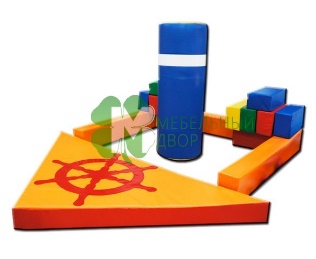 Большой брус 100*15*10см - 3шт.,                        малый брус 30*15*10см - 12шт,                         треуг. призма 100*100*10см - 1шт, цилиндр d-30cм, h-80см - 1шт.                  Материал: винилискожа, ПВХ-ткань.    Наполнение: поролон    Большой брус 100*15*10см - 3шт.,                        малый брус 30*15*10см - 12шт,                         треуг. призма 100*100*10см - 1шт, цилиндр d-30cм, h-80см - 1шт.                  Материал: винилискожа, ПВХ-ткань.    Наполнение: поролон    Большой брус 100*15*10см - 3шт.,                        малый брус 30*15*10см - 12шт,                         треуг. призма 100*100*10см - 1шт, цилиндр d-30cм, h-80см - 1шт.                  Материал: винилискожа, ПВХ-ткань.    Наполнение: поролон    Большой брус 100*15*10см - 3шт.,                        малый брус 30*15*10см - 12шт,                         треуг. призма 100*100*10см - 1шт, цилиндр d-30cм, h-80см - 1шт.                  Материал: винилискожа, ПВХ-ткань.    Наполнение: поролон    Большой брус 100*15*10см - 3шт.,                        малый брус 30*15*10см - 12шт,                         треуг. призма 100*100*10см - 1шт, цилиндр d-30cм, h-80см - 1шт.                  Материал: винилискожа, ПВХ-ткань.    Наполнение: поролон    Большой брус 100*15*10см - 3шт.,                        малый брус 30*15*10см - 12шт,                         треуг. призма 100*100*10см - 1шт, цилиндр d-30cм, h-80см - 1шт.                  Материал: винилискожа, ПВХ-ткань.    Наполнение: поролон    Большой брус 100*15*10см - 3шт.,                        малый брус 30*15*10см - 12шт,                         треуг. призма 100*100*10см - 1шт, цилиндр d-30cм, h-80см - 1шт.                  Материал: винилискожа, ПВХ-ткань.    Наполнение: поролон    Большой брус 100*15*10см - 3шт.,                        малый брус 30*15*10см - 12шт,                         треуг. призма 100*100*10см - 1шт, цилиндр d-30cм, h-80см - 1шт.                  Материал: винилискожа, ПВХ-ткань.    Наполнение: поролон    Большой брус 100*15*10см - 3шт.,                        малый брус 30*15*10см - 12шт,                         треуг. призма 100*100*10см - 1шт, цилиндр d-30cм, h-80см - 1шт.                  Материал: винилискожа, ПВХ-ткань.    Наполнение: поролон    Большой брус 100*15*10см - 3шт.,                        малый брус 30*15*10см - 12шт,                         треуг. призма 100*100*10см - 1шт, цилиндр d-30cм, h-80см - 1шт.                  Материал: винилискожа, ПВХ-ткань.    Наполнение: поролон    Большой брус 100*15*10см - 3шт.,                        малый брус 30*15*10см - 12шт,                         треуг. призма 100*100*10см - 1шт, цилиндр d-30cм, h-80см - 1шт.                  Материал: винилискожа, ПВХ-ткань.    Наполнение: поролон    12 700,0012 700,0050Мягкий конструктор "Крепость"                                     23 элементаМягкий конструктор "Крепость"                                     23 элементаМягкий конструктор "Крепость"                                     23 элемента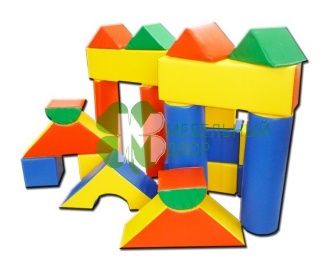 Куб 20*20*20см - 8шт,                                треуг.призма 20*20*20см - 4шт, прямоугольник 60*20*10см - 2шт,                     цилиндр d-20см, h-60см - 2шт,                             полуцилиндр большой 10*60см - 2шт, полуцилиндр малый 10*20 - 2шт, трапеция 40*20*40см - 2шт,                              треугольная арка 40*20*40см - 1шт.                   Материал: винилискожа.        Наполнение: поролон    Куб 20*20*20см - 8шт,                                треуг.призма 20*20*20см - 4шт, прямоугольник 60*20*10см - 2шт,                     цилиндр d-20см, h-60см - 2шт,                             полуцилиндр большой 10*60см - 2шт, полуцилиндр малый 10*20 - 2шт, трапеция 40*20*40см - 2шт,                              треугольная арка 40*20*40см - 1шт.                   Материал: винилискожа.        Наполнение: поролон    Куб 20*20*20см - 8шт,                                треуг.призма 20*20*20см - 4шт, прямоугольник 60*20*10см - 2шт,                     цилиндр d-20см, h-60см - 2шт,                             полуцилиндр большой 10*60см - 2шт, полуцилиндр малый 10*20 - 2шт, трапеция 40*20*40см - 2шт,                              треугольная арка 40*20*40см - 1шт.                   Материал: винилискожа.        Наполнение: поролон    Куб 20*20*20см - 8шт,                                треуг.призма 20*20*20см - 4шт, прямоугольник 60*20*10см - 2шт,                     цилиндр d-20см, h-60см - 2шт,                             полуцилиндр большой 10*60см - 2шт, полуцилиндр малый 10*20 - 2шт, трапеция 40*20*40см - 2шт,                              треугольная арка 40*20*40см - 1шт.                   Материал: винилискожа.        Наполнение: поролон    Куб 20*20*20см - 8шт,                                треуг.призма 20*20*20см - 4шт, прямоугольник 60*20*10см - 2шт,                     цилиндр d-20см, h-60см - 2шт,                             полуцилиндр большой 10*60см - 2шт, полуцилиндр малый 10*20 - 2шт, трапеция 40*20*40см - 2шт,                              треугольная арка 40*20*40см - 1шт.                   Материал: винилискожа.        Наполнение: поролон    Куб 20*20*20см - 8шт,                                треуг.призма 20*20*20см - 4шт, прямоугольник 60*20*10см - 2шт,                     цилиндр d-20см, h-60см - 2шт,                             полуцилиндр большой 10*60см - 2шт, полуцилиндр малый 10*20 - 2шт, трапеция 40*20*40см - 2шт,                              треугольная арка 40*20*40см - 1шт.                   Материал: винилискожа.        Наполнение: поролон    Куб 20*20*20см - 8шт,                                треуг.призма 20*20*20см - 4шт, прямоугольник 60*20*10см - 2шт,                     цилиндр d-20см, h-60см - 2шт,                             полуцилиндр большой 10*60см - 2шт, полуцилиндр малый 10*20 - 2шт, трапеция 40*20*40см - 2шт,                              треугольная арка 40*20*40см - 1шт.                   Материал: винилискожа.        Наполнение: поролон    Куб 20*20*20см - 8шт,                                треуг.призма 20*20*20см - 4шт, прямоугольник 60*20*10см - 2шт,                     цилиндр d-20см, h-60см - 2шт,                             полуцилиндр большой 10*60см - 2шт, полуцилиндр малый 10*20 - 2шт, трапеция 40*20*40см - 2шт,                              треугольная арка 40*20*40см - 1шт.                   Материал: винилискожа.        Наполнение: поролон    Куб 20*20*20см - 8шт,                                треуг.призма 20*20*20см - 4шт, прямоугольник 60*20*10см - 2шт,                     цилиндр d-20см, h-60см - 2шт,                             полуцилиндр большой 10*60см - 2шт, полуцилиндр малый 10*20 - 2шт, трапеция 40*20*40см - 2шт,                              треугольная арка 40*20*40см - 1шт.                   Материал: винилискожа.        Наполнение: поролон    Куб 20*20*20см - 8шт,                                треуг.призма 20*20*20см - 4шт, прямоугольник 60*20*10см - 2шт,                     цилиндр d-20см, h-60см - 2шт,                             полуцилиндр большой 10*60см - 2шт, полуцилиндр малый 10*20 - 2шт, трапеция 40*20*40см - 2шт,                              треугольная арка 40*20*40см - 1шт.                   Материал: винилискожа.        Наполнение: поролон    Куб 20*20*20см - 8шт,                                треуг.призма 20*20*20см - 4шт, прямоугольник 60*20*10см - 2шт,                     цилиндр d-20см, h-60см - 2шт,                             полуцилиндр большой 10*60см - 2шт, полуцилиндр малый 10*20 - 2шт, трапеция 40*20*40см - 2шт,                              треугольная арка 40*20*40см - 1шт.                   Материал: винилискожа.        Наполнение: поролон    14 400,0014 400,0051Мягкий конструктор "Кроха"                                     14 элементовМягкий конструктор "Кроха"                                     14 элементовМягкий конструктор "Кроха"                                     14 элементов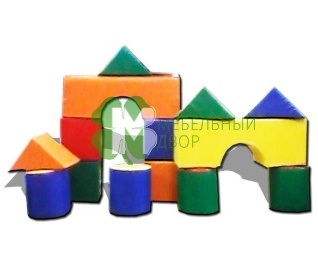 Куб 20*20см-4шт,                                                цилиндр 20*20см-4шт,                                                   треугольная призма 20*20*20см-4шт, прямоугольная арка 60*20*20см-2шт. Материал: винилискожа.       Наполнение: поролонКуб 20*20см-4шт,                                                цилиндр 20*20см-4шт,                                                   треугольная призма 20*20*20см-4шт, прямоугольная арка 60*20*20см-2шт. Материал: винилискожа.       Наполнение: поролонКуб 20*20см-4шт,                                                цилиндр 20*20см-4шт,                                                   треугольная призма 20*20*20см-4шт, прямоугольная арка 60*20*20см-2шт. Материал: винилискожа.       Наполнение: поролонКуб 20*20см-4шт,                                                цилиндр 20*20см-4шт,                                                   треугольная призма 20*20*20см-4шт, прямоугольная арка 60*20*20см-2шт. Материал: винилискожа.       Наполнение: поролонКуб 20*20см-4шт,                                                цилиндр 20*20см-4шт,                                                   треугольная призма 20*20*20см-4шт, прямоугольная арка 60*20*20см-2шт. Материал: винилискожа.       Наполнение: поролонКуб 20*20см-4шт,                                                цилиндр 20*20см-4шт,                                                   треугольная призма 20*20*20см-4шт, прямоугольная арка 60*20*20см-2шт. Материал: винилискожа.       Наполнение: поролонКуб 20*20см-4шт,                                                цилиндр 20*20см-4шт,                                                   треугольная призма 20*20*20см-4шт, прямоугольная арка 60*20*20см-2шт. Материал: винилискожа.       Наполнение: поролонКуб 20*20см-4шт,                                                цилиндр 20*20см-4шт,                                                   треугольная призма 20*20*20см-4шт, прямоугольная арка 60*20*20см-2шт. Материал: винилискожа.       Наполнение: поролонКуб 20*20см-4шт,                                                цилиндр 20*20см-4шт,                                                   треугольная призма 20*20*20см-4шт, прямоугольная арка 60*20*20см-2шт. Материал: винилискожа.       Наполнение: поролонКуб 20*20см-4шт,                                                цилиндр 20*20см-4шт,                                                   треугольная призма 20*20*20см-4шт, прямоугольная арка 60*20*20см-2шт. Материал: винилискожа.       Наполнение: поролонКуб 20*20см-4шт,                                                цилиндр 20*20см-4шт,                                                   треугольная призма 20*20*20см-4шт, прямоугольная арка 60*20*20см-2шт. Материал: винилискожа.       Наполнение: поролон7 150,007 150,0052Мягкий конструктор "Мегаполис"                                     29 элементовМягкий конструктор "Мегаполис"                                     29 элементовМягкий конструктор "Мегаполис"                                     29 элементов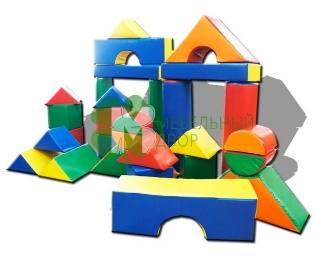 Куб 20*20*20см - 6шт,                                               треуг. призма 20*20*20см - 6шт, треугольная арка 40*20*40см - 1шт, прямоугольная. арка 60*20*20см - 2шт, прямоугольник 10*20*60см - 2шт, треугольная призма 20*20*40см - 2шт, цилиндр d-20см, h-60см - 2шт,                                    большой полуцилиндр 10*60см - 2шт, малый полуцилиндр 10*20см - 4шт,    трапеция 40*20*40см - 2шт.          Материал: винилискожа.        Наполнение: поролон    Куб 20*20*20см - 6шт,                                               треуг. призма 20*20*20см - 6шт, треугольная арка 40*20*40см - 1шт, прямоугольная. арка 60*20*20см - 2шт, прямоугольник 10*20*60см - 2шт, треугольная призма 20*20*40см - 2шт, цилиндр d-20см, h-60см - 2шт,                                    большой полуцилиндр 10*60см - 2шт, малый полуцилиндр 10*20см - 4шт,    трапеция 40*20*40см - 2шт.          Материал: винилискожа.        Наполнение: поролон    Куб 20*20*20см - 6шт,                                               треуг. призма 20*20*20см - 6шт, треугольная арка 40*20*40см - 1шт, прямоугольная. арка 60*20*20см - 2шт, прямоугольник 10*20*60см - 2шт, треугольная призма 20*20*40см - 2шт, цилиндр d-20см, h-60см - 2шт,                                    большой полуцилиндр 10*60см - 2шт, малый полуцилиндр 10*20см - 4шт,    трапеция 40*20*40см - 2шт.          Материал: винилискожа.        Наполнение: поролон    Куб 20*20*20см - 6шт,                                               треуг. призма 20*20*20см - 6шт, треугольная арка 40*20*40см - 1шт, прямоугольная. арка 60*20*20см - 2шт, прямоугольник 10*20*60см - 2шт, треугольная призма 20*20*40см - 2шт, цилиндр d-20см, h-60см - 2шт,                                    большой полуцилиндр 10*60см - 2шт, малый полуцилиндр 10*20см - 4шт,    трапеция 40*20*40см - 2шт.          Материал: винилискожа.        Наполнение: поролон    Куб 20*20*20см - 6шт,                                               треуг. призма 20*20*20см - 6шт, треугольная арка 40*20*40см - 1шт, прямоугольная. арка 60*20*20см - 2шт, прямоугольник 10*20*60см - 2шт, треугольная призма 20*20*40см - 2шт, цилиндр d-20см, h-60см - 2шт,                                    большой полуцилиндр 10*60см - 2шт, малый полуцилиндр 10*20см - 4шт,    трапеция 40*20*40см - 2шт.          Материал: винилискожа.        Наполнение: поролон    Куб 20*20*20см - 6шт,                                               треуг. призма 20*20*20см - 6шт, треугольная арка 40*20*40см - 1шт, прямоугольная. арка 60*20*20см - 2шт, прямоугольник 10*20*60см - 2шт, треугольная призма 20*20*40см - 2шт, цилиндр d-20см, h-60см - 2шт,                                    большой полуцилиндр 10*60см - 2шт, малый полуцилиндр 10*20см - 4шт,    трапеция 40*20*40см - 2шт.          Материал: винилискожа.        Наполнение: поролон    Куб 20*20*20см - 6шт,                                               треуг. призма 20*20*20см - 6шт, треугольная арка 40*20*40см - 1шт, прямоугольная. арка 60*20*20см - 2шт, прямоугольник 10*20*60см - 2шт, треугольная призма 20*20*40см - 2шт, цилиндр d-20см, h-60см - 2шт,                                    большой полуцилиндр 10*60см - 2шт, малый полуцилиндр 10*20см - 4шт,    трапеция 40*20*40см - 2шт.          Материал: винилискожа.        Наполнение: поролон    Куб 20*20*20см - 6шт,                                               треуг. призма 20*20*20см - 6шт, треугольная арка 40*20*40см - 1шт, прямоугольная. арка 60*20*20см - 2шт, прямоугольник 10*20*60см - 2шт, треугольная призма 20*20*40см - 2шт, цилиндр d-20см, h-60см - 2шт,                                    большой полуцилиндр 10*60см - 2шт, малый полуцилиндр 10*20см - 4шт,    трапеция 40*20*40см - 2шт.          Материал: винилискожа.        Наполнение: поролон    Куб 20*20*20см - 6шт,                                               треуг. призма 20*20*20см - 6шт, треугольная арка 40*20*40см - 1шт, прямоугольная. арка 60*20*20см - 2шт, прямоугольник 10*20*60см - 2шт, треугольная призма 20*20*40см - 2шт, цилиндр d-20см, h-60см - 2шт,                                    большой полуцилиндр 10*60см - 2шт, малый полуцилиндр 10*20см - 4шт,    трапеция 40*20*40см - 2шт.          Материал: винилискожа.        Наполнение: поролон    Куб 20*20*20см - 6шт,                                               треуг. призма 20*20*20см - 6шт, треугольная арка 40*20*40см - 1шт, прямоугольная. арка 60*20*20см - 2шт, прямоугольник 10*20*60см - 2шт, треугольная призма 20*20*40см - 2шт, цилиндр d-20см, h-60см - 2шт,                                    большой полуцилиндр 10*60см - 2шт, малый полуцилиндр 10*20см - 4шт,    трапеция 40*20*40см - 2шт.          Материал: винилискожа.        Наполнение: поролон    Куб 20*20*20см - 6шт,                                               треуг. призма 20*20*20см - 6шт, треугольная арка 40*20*40см - 1шт, прямоугольная. арка 60*20*20см - 2шт, прямоугольник 10*20*60см - 2шт, треугольная призма 20*20*40см - 2шт, цилиндр d-20см, h-60см - 2шт,                                    большой полуцилиндр 10*60см - 2шт, малый полуцилиндр 10*20см - 4шт,    трапеция 40*20*40см - 2шт.          Материал: винилискожа.        Наполнение: поролон    17 300,0017 300,0053Мягкий конструктор "Веселый паровозик"                                     15 элементовМягкий конструктор "Веселый паровозик"                                     15 элементовМягкий конструктор "Веселый паровозик"                                     15 элементов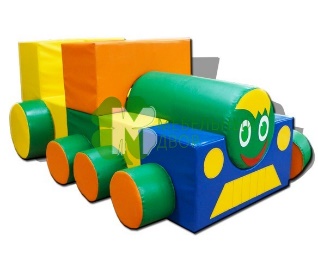 Ступенька 60х60х30см - 2шт,                                          цилиндр d-30cм60хh30см - 1шт,                                 мостик 60х30х30см - 4шт,                             цилиндр d20хh15см - 6шт,                                             цилиндрd 30хh15см - 2шт.               Материал: винилискожа.          Наполнение: поролонСтупенька 60х60х30см - 2шт,                                          цилиндр d-30cм60хh30см - 1шт,                                 мостик 60х30х30см - 4шт,                             цилиндр d20хh15см - 6шт,                                             цилиндрd 30хh15см - 2шт.               Материал: винилискожа.          Наполнение: поролонСтупенька 60х60х30см - 2шт,                                          цилиндр d-30cм60хh30см - 1шт,                                 мостик 60х30х30см - 4шт,                             цилиндр d20хh15см - 6шт,                                             цилиндрd 30хh15см - 2шт.               Материал: винилискожа.          Наполнение: поролонСтупенька 60х60х30см - 2шт,                                          цилиндр d-30cм60хh30см - 1шт,                                 мостик 60х30х30см - 4шт,                             цилиндр d20хh15см - 6шт,                                             цилиндрd 30хh15см - 2шт.               Материал: винилискожа.          Наполнение: поролонСтупенька 60х60х30см - 2шт,                                          цилиндр d-30cм60хh30см - 1шт,                                 мостик 60х30х30см - 4шт,                             цилиндр d20хh15см - 6шт,                                             цилиндрd 30хh15см - 2шт.               Материал: винилискожа.          Наполнение: поролонСтупенька 60х60х30см - 2шт,                                          цилиндр d-30cм60хh30см - 1шт,                                 мостик 60х30х30см - 4шт,                             цилиндр d20хh15см - 6шт,                                             цилиндрd 30хh15см - 2шт.               Материал: винилискожа.          Наполнение: поролонСтупенька 60х60х30см - 2шт,                                          цилиндр d-30cм60хh30см - 1шт,                                 мостик 60х30х30см - 4шт,                             цилиндр d20хh15см - 6шт,                                             цилиндрd 30хh15см - 2шт.               Материал: винилискожа.          Наполнение: поролонСтупенька 60х60х30см - 2шт,                                          цилиндр d-30cм60хh30см - 1шт,                                 мостик 60х30х30см - 4шт,                             цилиндр d20хh15см - 6шт,                                             цилиндрd 30хh15см - 2шт.               Материал: винилискожа.          Наполнение: поролонСтупенька 60х60х30см - 2шт,                                          цилиндр d-30cм60хh30см - 1шт,                                 мостик 60х30х30см - 4шт,                             цилиндр d20хh15см - 6шт,                                             цилиндрd 30хh15см - 2шт.               Материал: винилискожа.          Наполнение: поролонСтупенька 60х60х30см - 2шт,                                          цилиндр d-30cм60хh30см - 1шт,                                 мостик 60х30х30см - 4шт,                             цилиндр d20хh15см - 6шт,                                             цилиндрd 30хh15см - 2шт.               Материал: винилискожа.          Наполнение: поролонСтупенька 60х60х30см - 2шт,                                          цилиндр d-30cм60хh30см - 1шт,                                 мостик 60х30х30см - 4шт,                             цилиндр d20хh15см - 6шт,                                             цилиндрd 30хh15см - 2шт.               Материал: винилискожа.          Наполнение: поролон21 400,0021 400,0054Мягкий конструктор Паровозик малый    20 элементовМягкий конструктор Паровозик малый    20 элементовМягкий конструктор Паровозик малый    20 элементов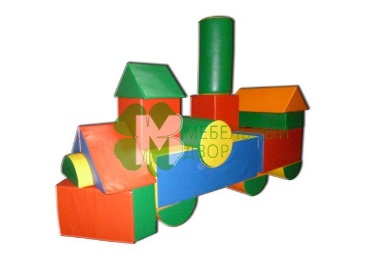 Брусок 30*60*30 см – 2 шт.;
куб 30*30*30 см – 2 шт.;
мостик 30*90*30 см - 2 шт.;
пластина 30*60*15 см – 2 шт.;       треуг.арка  30*64*30 см – 1шт.;
треуг. призма 30*30*30 см – 1 шт.;
треуг. призма 30*60*30 см – 1 шт.;
1\2 цилиндра 30*60 см - 2 шт.;
цилиндр 30*60 см – 2 шт.;
1\2 цилиндра 30*30 см  – 3 шт.;
1\2 треуг. арки  32*30*30 см – 2 шт. Материал: винилискожа. Наполнение: поролонБрусок 30*60*30 см – 2 шт.;
куб 30*30*30 см – 2 шт.;
мостик 30*90*30 см - 2 шт.;
пластина 30*60*15 см – 2 шт.;       треуг.арка  30*64*30 см – 1шт.;
треуг. призма 30*30*30 см – 1 шт.;
треуг. призма 30*60*30 см – 1 шт.;
1\2 цилиндра 30*60 см - 2 шт.;
цилиндр 30*60 см – 2 шт.;
1\2 цилиндра 30*30 см  – 3 шт.;
1\2 треуг. арки  32*30*30 см – 2 шт. Материал: винилискожа. Наполнение: поролонБрусок 30*60*30 см – 2 шт.;
куб 30*30*30 см – 2 шт.;
мостик 30*90*30 см - 2 шт.;
пластина 30*60*15 см – 2 шт.;       треуг.арка  30*64*30 см – 1шт.;
треуг. призма 30*30*30 см – 1 шт.;
треуг. призма 30*60*30 см – 1 шт.;
1\2 цилиндра 30*60 см - 2 шт.;
цилиндр 30*60 см – 2 шт.;
1\2 цилиндра 30*30 см  – 3 шт.;
1\2 треуг. арки  32*30*30 см – 2 шт. Материал: винилискожа. Наполнение: поролонБрусок 30*60*30 см – 2 шт.;
куб 30*30*30 см – 2 шт.;
мостик 30*90*30 см - 2 шт.;
пластина 30*60*15 см – 2 шт.;       треуг.арка  30*64*30 см – 1шт.;
треуг. призма 30*30*30 см – 1 шт.;
треуг. призма 30*60*30 см – 1 шт.;
1\2 цилиндра 30*60 см - 2 шт.;
цилиндр 30*60 см – 2 шт.;
1\2 цилиндра 30*30 см  – 3 шт.;
1\2 треуг. арки  32*30*30 см – 2 шт. Материал: винилискожа. Наполнение: поролонБрусок 30*60*30 см – 2 шт.;
куб 30*30*30 см – 2 шт.;
мостик 30*90*30 см - 2 шт.;
пластина 30*60*15 см – 2 шт.;       треуг.арка  30*64*30 см – 1шт.;
треуг. призма 30*30*30 см – 1 шт.;
треуг. призма 30*60*30 см – 1 шт.;
1\2 цилиндра 30*60 см - 2 шт.;
цилиндр 30*60 см – 2 шт.;
1\2 цилиндра 30*30 см  – 3 шт.;
1\2 треуг. арки  32*30*30 см – 2 шт. Материал: винилискожа. Наполнение: поролонБрусок 30*60*30 см – 2 шт.;
куб 30*30*30 см – 2 шт.;
мостик 30*90*30 см - 2 шт.;
пластина 30*60*15 см – 2 шт.;       треуг.арка  30*64*30 см – 1шт.;
треуг. призма 30*30*30 см – 1 шт.;
треуг. призма 30*60*30 см – 1 шт.;
1\2 цилиндра 30*60 см - 2 шт.;
цилиндр 30*60 см – 2 шт.;
1\2 цилиндра 30*30 см  – 3 шт.;
1\2 треуг. арки  32*30*30 см – 2 шт. Материал: винилискожа. Наполнение: поролонБрусок 30*60*30 см – 2 шт.;
куб 30*30*30 см – 2 шт.;
мостик 30*90*30 см - 2 шт.;
пластина 30*60*15 см – 2 шт.;       треуг.арка  30*64*30 см – 1шт.;
треуг. призма 30*30*30 см – 1 шт.;
треуг. призма 30*60*30 см – 1 шт.;
1\2 цилиндра 30*60 см - 2 шт.;
цилиндр 30*60 см – 2 шт.;
1\2 цилиндра 30*30 см  – 3 шт.;
1\2 треуг. арки  32*30*30 см – 2 шт. Материал: винилискожа. Наполнение: поролонБрусок 30*60*30 см – 2 шт.;
куб 30*30*30 см – 2 шт.;
мостик 30*90*30 см - 2 шт.;
пластина 30*60*15 см – 2 шт.;       треуг.арка  30*64*30 см – 1шт.;
треуг. призма 30*30*30 см – 1 шт.;
треуг. призма 30*60*30 см – 1 шт.;
1\2 цилиндра 30*60 см - 2 шт.;
цилиндр 30*60 см – 2 шт.;
1\2 цилиндра 30*30 см  – 3 шт.;
1\2 треуг. арки  32*30*30 см – 2 шт. Материал: винилискожа. Наполнение: поролонБрусок 30*60*30 см – 2 шт.;
куб 30*30*30 см – 2 шт.;
мостик 30*90*30 см - 2 шт.;
пластина 30*60*15 см – 2 шт.;       треуг.арка  30*64*30 см – 1шт.;
треуг. призма 30*30*30 см – 1 шт.;
треуг. призма 30*60*30 см – 1 шт.;
1\2 цилиндра 30*60 см - 2 шт.;
цилиндр 30*60 см – 2 шт.;
1\2 цилиндра 30*30 см  – 3 шт.;
1\2 треуг. арки  32*30*30 см – 2 шт. Материал: винилискожа. Наполнение: поролонБрусок 30*60*30 см – 2 шт.;
куб 30*30*30 см – 2 шт.;
мостик 30*90*30 см - 2 шт.;
пластина 30*60*15 см – 2 шт.;       треуг.арка  30*64*30 см – 1шт.;
треуг. призма 30*30*30 см – 1 шт.;
треуг. призма 30*60*30 см – 1 шт.;
1\2 цилиндра 30*60 см - 2 шт.;
цилиндр 30*60 см – 2 шт.;
1\2 цилиндра 30*30 см  – 3 шт.;
1\2 треуг. арки  32*30*30 см – 2 шт. Материал: винилискожа. Наполнение: поролонБрусок 30*60*30 см – 2 шт.;
куб 30*30*30 см – 2 шт.;
мостик 30*90*30 см - 2 шт.;
пластина 30*60*15 см – 2 шт.;       треуг.арка  30*64*30 см – 1шт.;
треуг. призма 30*30*30 см – 1 шт.;
треуг. призма 30*60*30 см – 1 шт.;
1\2 цилиндра 30*60 см - 2 шт.;
цилиндр 30*60 см – 2 шт.;
1\2 цилиндра 30*30 см  – 3 шт.;
1\2 треуг. арки  32*30*30 см – 2 шт. Материал: винилискожа. Наполнение: поролон29 400,0029 400,0055Мягкий конструктор "Паровозик"                                   21 элементМягкий конструктор "Паровозик"                                   21 элементМягкий конструктор "Паровозик"                                   21 элемент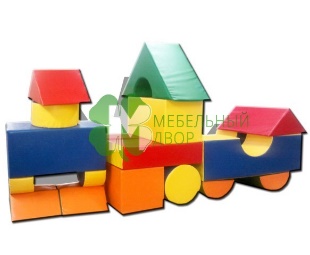 Прямоугольник 60х30х15см - 2шт,                                куб 30х30х30см -2шт,                                    брусок 60х30х30см - 2шт,                                          треугольная призма 30х30х30см- 2шт,               цилиндр 60х30см - 1шт,                                      полуцилиндр большой 60х15см - 2шт, полуцилиндр малый 30х15см - 4шт,                 треугольная призма 60х30х30см - 1шт,   треугольная арка 60х60х30см - 1шт, прямоугольная арка 90х30х30см - 2шт, трапеция с вырезом 30х30х30см-2шт.  Материал: винилискожа. Наполнение: поролонПрямоугольник 60х30х15см - 2шт,                                куб 30х30х30см -2шт,                                    брусок 60х30х30см - 2шт,                                          треугольная призма 30х30х30см- 2шт,               цилиндр 60х30см - 1шт,                                      полуцилиндр большой 60х15см - 2шт, полуцилиндр малый 30х15см - 4шт,                 треугольная призма 60х30х30см - 1шт,   треугольная арка 60х60х30см - 1шт, прямоугольная арка 90х30х30см - 2шт, трапеция с вырезом 30х30х30см-2шт.  Материал: винилискожа. Наполнение: поролонПрямоугольник 60х30х15см - 2шт,                                куб 30х30х30см -2шт,                                    брусок 60х30х30см - 2шт,                                          треугольная призма 30х30х30см- 2шт,               цилиндр 60х30см - 1шт,                                      полуцилиндр большой 60х15см - 2шт, полуцилиндр малый 30х15см - 4шт,                 треугольная призма 60х30х30см - 1шт,   треугольная арка 60х60х30см - 1шт, прямоугольная арка 90х30х30см - 2шт, трапеция с вырезом 30х30х30см-2шт.  Материал: винилискожа. Наполнение: поролонПрямоугольник 60х30х15см - 2шт,                                куб 30х30х30см -2шт,                                    брусок 60х30х30см - 2шт,                                          треугольная призма 30х30х30см- 2шт,               цилиндр 60х30см - 1шт,                                      полуцилиндр большой 60х15см - 2шт, полуцилиндр малый 30х15см - 4шт,                 треугольная призма 60х30х30см - 1шт,   треугольная арка 60х60х30см - 1шт, прямоугольная арка 90х30х30см - 2шт, трапеция с вырезом 30х30х30см-2шт.  Материал: винилискожа. Наполнение: поролонПрямоугольник 60х30х15см - 2шт,                                куб 30х30х30см -2шт,                                    брусок 60х30х30см - 2шт,                                          треугольная призма 30х30х30см- 2шт,               цилиндр 60х30см - 1шт,                                      полуцилиндр большой 60х15см - 2шт, полуцилиндр малый 30х15см - 4шт,                 треугольная призма 60х30х30см - 1шт,   треугольная арка 60х60х30см - 1шт, прямоугольная арка 90х30х30см - 2шт, трапеция с вырезом 30х30х30см-2шт.  Материал: винилискожа. Наполнение: поролонПрямоугольник 60х30х15см - 2шт,                                куб 30х30х30см -2шт,                                    брусок 60х30х30см - 2шт,                                          треугольная призма 30х30х30см- 2шт,               цилиндр 60х30см - 1шт,                                      полуцилиндр большой 60х15см - 2шт, полуцилиндр малый 30х15см - 4шт,                 треугольная призма 60х30х30см - 1шт,   треугольная арка 60х60х30см - 1шт, прямоугольная арка 90х30х30см - 2шт, трапеция с вырезом 30х30х30см-2шт.  Материал: винилискожа. Наполнение: поролонПрямоугольник 60х30х15см - 2шт,                                куб 30х30х30см -2шт,                                    брусок 60х30х30см - 2шт,                                          треугольная призма 30х30х30см- 2шт,               цилиндр 60х30см - 1шт,                                      полуцилиндр большой 60х15см - 2шт, полуцилиндр малый 30х15см - 4шт,                 треугольная призма 60х30х30см - 1шт,   треугольная арка 60х60х30см - 1шт, прямоугольная арка 90х30х30см - 2шт, трапеция с вырезом 30х30х30см-2шт.  Материал: винилискожа. Наполнение: поролонПрямоугольник 60х30х15см - 2шт,                                куб 30х30х30см -2шт,                                    брусок 60х30х30см - 2шт,                                          треугольная призма 30х30х30см- 2шт,               цилиндр 60х30см - 1шт,                                      полуцилиндр большой 60х15см - 2шт, полуцилиндр малый 30х15см - 4шт,                 треугольная призма 60х30х30см - 1шт,   треугольная арка 60х60х30см - 1шт, прямоугольная арка 90х30х30см - 2шт, трапеция с вырезом 30х30х30см-2шт.  Материал: винилискожа. Наполнение: поролонПрямоугольник 60х30х15см - 2шт,                                куб 30х30х30см -2шт,                                    брусок 60х30х30см - 2шт,                                          треугольная призма 30х30х30см- 2шт,               цилиндр 60х30см - 1шт,                                      полуцилиндр большой 60х15см - 2шт, полуцилиндр малый 30х15см - 4шт,                 треугольная призма 60х30х30см - 1шт,   треугольная арка 60х60х30см - 1шт, прямоугольная арка 90х30х30см - 2шт, трапеция с вырезом 30х30х30см-2шт.  Материал: винилискожа. Наполнение: поролонПрямоугольник 60х30х15см - 2шт,                                куб 30х30х30см -2шт,                                    брусок 60х30х30см - 2шт,                                          треугольная призма 30х30х30см- 2шт,               цилиндр 60х30см - 1шт,                                      полуцилиндр большой 60х15см - 2шт, полуцилиндр малый 30х15см - 4шт,                 треугольная призма 60х30х30см - 1шт,   треугольная арка 60х60х30см - 1шт, прямоугольная арка 90х30х30см - 2шт, трапеция с вырезом 30х30х30см-2шт.  Материал: винилискожа. Наполнение: поролонПрямоугольник 60х30х15см - 2шт,                                куб 30х30х30см -2шт,                                    брусок 60х30х30см - 2шт,                                          треугольная призма 30х30х30см- 2шт,               цилиндр 60х30см - 1шт,                                      полуцилиндр большой 60х15см - 2шт, полуцилиндр малый 30х15см - 4шт,                 треугольная призма 60х30х30см - 1шт,   треугольная арка 60х60х30см - 1шт, прямоугольная арка 90х30х30см - 2шт, трапеция с вырезом 30х30х30см-2шт.  Материал: винилискожа. Наполнение: поролон31 700,0031 700,0056Мягкий конструктор "Ракета",                          16 элементов( 1 шт.)Мягкий конструктор "Ракета",                          16 элементов( 1 шт.)Мягкий конструктор "Ракета",                          16 элементов( 1 шт.)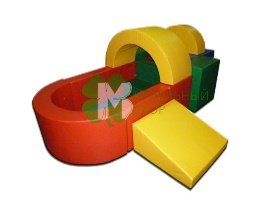 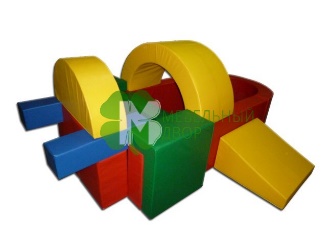 Модуль в собранном виде:
2,3 м * 2,18 м, Высота – 0,95 м
Состоит из следующих элементов:
Полудуга d-100см, h-45см -1 шт,
Полудуга d-100см, h-40см- 1 шт,
Брус 150*45*15  -2 шт,
Брус 60*15*15  -2 шт,
Полукруг d-70 см, h-20 см -1 шт,
Сидение 45*40*35 -2 шт,
Подставки 45*40*35 -2 шт,
Мат полукруг d-70см, h-100см - 1 шт,
Крыло 60*60*30 -2 шт,
Ступени 55*25*50 -2 шт.                Материал: винилискожа. Наполнение: поролонМодуль в собранном виде:
2,3 м * 2,18 м, Высота – 0,95 м
Состоит из следующих элементов:
Полудуга d-100см, h-45см -1 шт,
Полудуга d-100см, h-40см- 1 шт,
Брус 150*45*15  -2 шт,
Брус 60*15*15  -2 шт,
Полукруг d-70 см, h-20 см -1 шт,
Сидение 45*40*35 -2 шт,
Подставки 45*40*35 -2 шт,
Мат полукруг d-70см, h-100см - 1 шт,
Крыло 60*60*30 -2 шт,
Ступени 55*25*50 -2 шт.                Материал: винилискожа. Наполнение: поролонМодуль в собранном виде:
2,3 м * 2,18 м, Высота – 0,95 м
Состоит из следующих элементов:
Полудуга d-100см, h-45см -1 шт,
Полудуга d-100см, h-40см- 1 шт,
Брус 150*45*15  -2 шт,
Брус 60*15*15  -2 шт,
Полукруг d-70 см, h-20 см -1 шт,
Сидение 45*40*35 -2 шт,
Подставки 45*40*35 -2 шт,
Мат полукруг d-70см, h-100см - 1 шт,
Крыло 60*60*30 -2 шт,
Ступени 55*25*50 -2 шт.                Материал: винилискожа. Наполнение: поролонМодуль в собранном виде:
2,3 м * 2,18 м, Высота – 0,95 м
Состоит из следующих элементов:
Полудуга d-100см, h-45см -1 шт,
Полудуга d-100см, h-40см- 1 шт,
Брус 150*45*15  -2 шт,
Брус 60*15*15  -2 шт,
Полукруг d-70 см, h-20 см -1 шт,
Сидение 45*40*35 -2 шт,
Подставки 45*40*35 -2 шт,
Мат полукруг d-70см, h-100см - 1 шт,
Крыло 60*60*30 -2 шт,
Ступени 55*25*50 -2 шт.                Материал: винилискожа. Наполнение: поролонМодуль в собранном виде:
2,3 м * 2,18 м, Высота – 0,95 м
Состоит из следующих элементов:
Полудуга d-100см, h-45см -1 шт,
Полудуга d-100см, h-40см- 1 шт,
Брус 150*45*15  -2 шт,
Брус 60*15*15  -2 шт,
Полукруг d-70 см, h-20 см -1 шт,
Сидение 45*40*35 -2 шт,
Подставки 45*40*35 -2 шт,
Мат полукруг d-70см, h-100см - 1 шт,
Крыло 60*60*30 -2 шт,
Ступени 55*25*50 -2 шт.                Материал: винилискожа. Наполнение: поролонМодуль в собранном виде:
2,3 м * 2,18 м, Высота – 0,95 м
Состоит из следующих элементов:
Полудуга d-100см, h-45см -1 шт,
Полудуга d-100см, h-40см- 1 шт,
Брус 150*45*15  -2 шт,
Брус 60*15*15  -2 шт,
Полукруг d-70 см, h-20 см -1 шт,
Сидение 45*40*35 -2 шт,
Подставки 45*40*35 -2 шт,
Мат полукруг d-70см, h-100см - 1 шт,
Крыло 60*60*30 -2 шт,
Ступени 55*25*50 -2 шт.                Материал: винилискожа. Наполнение: поролонМодуль в собранном виде:
2,3 м * 2,18 м, Высота – 0,95 м
Состоит из следующих элементов:
Полудуга d-100см, h-45см -1 шт,
Полудуга d-100см, h-40см- 1 шт,
Брус 150*45*15  -2 шт,
Брус 60*15*15  -2 шт,
Полукруг d-70 см, h-20 см -1 шт,
Сидение 45*40*35 -2 шт,
Подставки 45*40*35 -2 шт,
Мат полукруг d-70см, h-100см - 1 шт,
Крыло 60*60*30 -2 шт,
Ступени 55*25*50 -2 шт.                Материал: винилискожа. Наполнение: поролонМодуль в собранном виде:
2,3 м * 2,18 м, Высота – 0,95 м
Состоит из следующих элементов:
Полудуга d-100см, h-45см -1 шт,
Полудуга d-100см, h-40см- 1 шт,
Брус 150*45*15  -2 шт,
Брус 60*15*15  -2 шт,
Полукруг d-70 см, h-20 см -1 шт,
Сидение 45*40*35 -2 шт,
Подставки 45*40*35 -2 шт,
Мат полукруг d-70см, h-100см - 1 шт,
Крыло 60*60*30 -2 шт,
Ступени 55*25*50 -2 шт.                Материал: винилискожа. Наполнение: поролонМодуль в собранном виде:
2,3 м * 2,18 м, Высота – 0,95 м
Состоит из следующих элементов:
Полудуга d-100см, h-45см -1 шт,
Полудуга d-100см, h-40см- 1 шт,
Брус 150*45*15  -2 шт,
Брус 60*15*15  -2 шт,
Полукруг d-70 см, h-20 см -1 шт,
Сидение 45*40*35 -2 шт,
Подставки 45*40*35 -2 шт,
Мат полукруг d-70см, h-100см - 1 шт,
Крыло 60*60*30 -2 шт,
Ступени 55*25*50 -2 шт.                Материал: винилискожа. Наполнение: поролонМодуль в собранном виде:
2,3 м * 2,18 м, Высота – 0,95 м
Состоит из следующих элементов:
Полудуга d-100см, h-45см -1 шт,
Полудуга d-100см, h-40см- 1 шт,
Брус 150*45*15  -2 шт,
Брус 60*15*15  -2 шт,
Полукруг d-70 см, h-20 см -1 шт,
Сидение 45*40*35 -2 шт,
Подставки 45*40*35 -2 шт,
Мат полукруг d-70см, h-100см - 1 шт,
Крыло 60*60*30 -2 шт,
Ступени 55*25*50 -2 шт.                Материал: винилискожа. Наполнение: поролонМодуль в собранном виде:
2,3 м * 2,18 м, Высота – 0,95 м
Состоит из следующих элементов:
Полудуга d-100см, h-45см -1 шт,
Полудуга d-100см, h-40см- 1 шт,
Брус 150*45*15  -2 шт,
Брус 60*15*15  -2 шт,
Полукруг d-70 см, h-20 см -1 шт,
Сидение 45*40*35 -2 шт,
Подставки 45*40*35 -2 шт,
Мат полукруг d-70см, h-100см - 1 шт,
Крыло 60*60*30 -2 шт,
Ступени 55*25*50 -2 шт.                Материал: винилискожа. Наполнение: поролон33 400,0033 400,0057Мягкий конструктор "Самоделкин",                                     22 элементаМягкий конструктор "Самоделкин",                                     22 элементаМягкий конструктор "Самоделкин",                                     22 элемента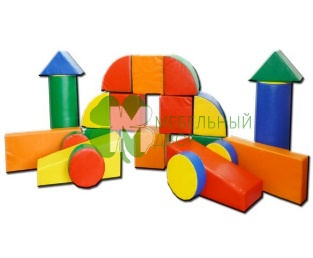 Куб 25*25*25см - 6 шт,                                     треуг.призма 25*25*25см - 2 шт,                           цилиндр d-25см, h-10см - 4 шт,                                                  цилиндр d-25см, h-60см - 2 шт,                                    горка 60*25*25см - 2 шт,                                прямоугольник 60*25*10 - 2 шт, полусфера 25*25*25см - 4шт.  Материал: винилискожа. Наполнение: поролон    Куб 25*25*25см - 6 шт,                                     треуг.призма 25*25*25см - 2 шт,                           цилиндр d-25см, h-10см - 4 шт,                                                  цилиндр d-25см, h-60см - 2 шт,                                    горка 60*25*25см - 2 шт,                                прямоугольник 60*25*10 - 2 шт, полусфера 25*25*25см - 4шт.  Материал: винилискожа. Наполнение: поролон    Куб 25*25*25см - 6 шт,                                     треуг.призма 25*25*25см - 2 шт,                           цилиндр d-25см, h-10см - 4 шт,                                                  цилиндр d-25см, h-60см - 2 шт,                                    горка 60*25*25см - 2 шт,                                прямоугольник 60*25*10 - 2 шт, полусфера 25*25*25см - 4шт.  Материал: винилискожа. Наполнение: поролон    Куб 25*25*25см - 6 шт,                                     треуг.призма 25*25*25см - 2 шт,                           цилиндр d-25см, h-10см - 4 шт,                                                  цилиндр d-25см, h-60см - 2 шт,                                    горка 60*25*25см - 2 шт,                                прямоугольник 60*25*10 - 2 шт, полусфера 25*25*25см - 4шт.  Материал: винилискожа. Наполнение: поролон    Куб 25*25*25см - 6 шт,                                     треуг.призма 25*25*25см - 2 шт,                           цилиндр d-25см, h-10см - 4 шт,                                                  цилиндр d-25см, h-60см - 2 шт,                                    горка 60*25*25см - 2 шт,                                прямоугольник 60*25*10 - 2 шт, полусфера 25*25*25см - 4шт.  Материал: винилискожа. Наполнение: поролон    Куб 25*25*25см - 6 шт,                                     треуг.призма 25*25*25см - 2 шт,                           цилиндр d-25см, h-10см - 4 шт,                                                  цилиндр d-25см, h-60см - 2 шт,                                    горка 60*25*25см - 2 шт,                                прямоугольник 60*25*10 - 2 шт, полусфера 25*25*25см - 4шт.  Материал: винилискожа. Наполнение: поролон    Куб 25*25*25см - 6 шт,                                     треуг.призма 25*25*25см - 2 шт,                           цилиндр d-25см, h-10см - 4 шт,                                                  цилиндр d-25см, h-60см - 2 шт,                                    горка 60*25*25см - 2 шт,                                прямоугольник 60*25*10 - 2 шт, полусфера 25*25*25см - 4шт.  Материал: винилискожа. Наполнение: поролон    Куб 25*25*25см - 6 шт,                                     треуг.призма 25*25*25см - 2 шт,                           цилиндр d-25см, h-10см - 4 шт,                                                  цилиндр d-25см, h-60см - 2 шт,                                    горка 60*25*25см - 2 шт,                                прямоугольник 60*25*10 - 2 шт, полусфера 25*25*25см - 4шт.  Материал: винилискожа. Наполнение: поролон    Куб 25*25*25см - 6 шт,                                     треуг.призма 25*25*25см - 2 шт,                           цилиндр d-25см, h-10см - 4 шт,                                                  цилиндр d-25см, h-60см - 2 шт,                                    горка 60*25*25см - 2 шт,                                прямоугольник 60*25*10 - 2 шт, полусфера 25*25*25см - 4шт.  Материал: винилискожа. Наполнение: поролон    Куб 25*25*25см - 6 шт,                                     треуг.призма 25*25*25см - 2 шт,                           цилиндр d-25см, h-10см - 4 шт,                                                  цилиндр d-25см, h-60см - 2 шт,                                    горка 60*25*25см - 2 шт,                                прямоугольник 60*25*10 - 2 шт, полусфера 25*25*25см - 4шт.  Материал: винилискожа. Наполнение: поролон    Куб 25*25*25см - 6 шт,                                     треуг.призма 25*25*25см - 2 шт,                           цилиндр d-25см, h-10см - 4 шт,                                                  цилиндр d-25см, h-60см - 2 шт,                                    горка 60*25*25см - 2 шт,                                прямоугольник 60*25*10 - 2 шт, полусфера 25*25*25см - 4шт.  Материал: винилискожа. Наполнение: поролон    17 900,0017 900,0058Мягкий конструктор "Фараон",                                     34 элементаМягкий конструктор "Фараон",                                     34 элементаМягкий конструктор "Фараон",                                     34 элемента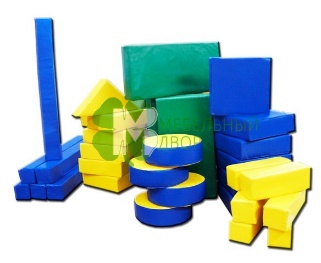 Прямоугольник 30*60*10см - 6шт, треуг. призма 30*30*10см - 6шт, квадрат 30*30*10см - 6шт,                                           малый брус 30*10*10см - 6шт,                                    большой брус 90*10*10см - 6шт,                                       цилиндр d-30см, h-10см - 4шт.                Материал: винилискожа. Наполнение: поролон    Прямоугольник 30*60*10см - 6шт, треуг. призма 30*30*10см - 6шт, квадрат 30*30*10см - 6шт,                                           малый брус 30*10*10см - 6шт,                                    большой брус 90*10*10см - 6шт,                                       цилиндр d-30см, h-10см - 4шт.                Материал: винилискожа. Наполнение: поролон    Прямоугольник 30*60*10см - 6шт, треуг. призма 30*30*10см - 6шт, квадрат 30*30*10см - 6шт,                                           малый брус 30*10*10см - 6шт,                                    большой брус 90*10*10см - 6шт,                                       цилиндр d-30см, h-10см - 4шт.                Материал: винилискожа. Наполнение: поролон    Прямоугольник 30*60*10см - 6шт, треуг. призма 30*30*10см - 6шт, квадрат 30*30*10см - 6шт,                                           малый брус 30*10*10см - 6шт,                                    большой брус 90*10*10см - 6шт,                                       цилиндр d-30см, h-10см - 4шт.                Материал: винилискожа. Наполнение: поролон    Прямоугольник 30*60*10см - 6шт, треуг. призма 30*30*10см - 6шт, квадрат 30*30*10см - 6шт,                                           малый брус 30*10*10см - 6шт,                                    большой брус 90*10*10см - 6шт,                                       цилиндр d-30см, h-10см - 4шт.                Материал: винилискожа. Наполнение: поролон    Прямоугольник 30*60*10см - 6шт, треуг. призма 30*30*10см - 6шт, квадрат 30*30*10см - 6шт,                                           малый брус 30*10*10см - 6шт,                                    большой брус 90*10*10см - 6шт,                                       цилиндр d-30см, h-10см - 4шт.                Материал: винилискожа. Наполнение: поролон    Прямоугольник 30*60*10см - 6шт, треуг. призма 30*30*10см - 6шт, квадрат 30*30*10см - 6шт,                                           малый брус 30*10*10см - 6шт,                                    большой брус 90*10*10см - 6шт,                                       цилиндр d-30см, h-10см - 4шт.                Материал: винилискожа. Наполнение: поролон    Прямоугольник 30*60*10см - 6шт, треуг. призма 30*30*10см - 6шт, квадрат 30*30*10см - 6шт,                                           малый брус 30*10*10см - 6шт,                                    большой брус 90*10*10см - 6шт,                                       цилиндр d-30см, h-10см - 4шт.                Материал: винилискожа. Наполнение: поролон    Прямоугольник 30*60*10см - 6шт, треуг. призма 30*30*10см - 6шт, квадрат 30*30*10см - 6шт,                                           малый брус 30*10*10см - 6шт,                                    большой брус 90*10*10см - 6шт,                                       цилиндр d-30см, h-10см - 4шт.                Материал: винилискожа. Наполнение: поролон    Прямоугольник 30*60*10см - 6шт, треуг. призма 30*30*10см - 6шт, квадрат 30*30*10см - 6шт,                                           малый брус 30*10*10см - 6шт,                                    большой брус 90*10*10см - 6шт,                                       цилиндр d-30см, h-10см - 4шт.                Материал: винилискожа. Наполнение: поролон    Прямоугольник 30*60*10см - 6шт, треуг. призма 30*30*10см - 6шт, квадрат 30*30*10см - 6шт,                                           малый брус 30*10*10см - 6шт,                                    большой брус 90*10*10см - 6шт,                                       цилиндр d-30см, h-10см - 4шт.                Материал: винилискожа. Наполнение: поролон    17 300,0017 300,0059Мягкий конструктор "Чародей",                                     27 элементовМягкий конструктор "Чародей",                                     27 элементовМягкий конструктор "Чародей",                                     27 элементов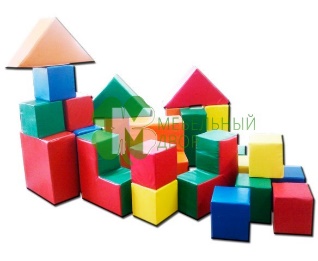 Куб 20*20*20см - 12шт,                                           треуг.призма 40*40*20см - 3шт,                                   брус 40*20*20см - 6шт,                                    квад-ый парал-пед 40*40*20см - 3шт, ступенька 40*40*20см - 2шт,                             ступенька 40*40*40см - 1шт             Материал: винилискожа. Наполнение: поролон    Куб 20*20*20см - 12шт,                                           треуг.призма 40*40*20см - 3шт,                                   брус 40*20*20см - 6шт,                                    квад-ый парал-пед 40*40*20см - 3шт, ступенька 40*40*20см - 2шт,                             ступенька 40*40*40см - 1шт             Материал: винилискожа. Наполнение: поролон    Куб 20*20*20см - 12шт,                                           треуг.призма 40*40*20см - 3шт,                                   брус 40*20*20см - 6шт,                                    квад-ый парал-пед 40*40*20см - 3шт, ступенька 40*40*20см - 2шт,                             ступенька 40*40*40см - 1шт             Материал: винилискожа. Наполнение: поролон    Куб 20*20*20см - 12шт,                                           треуг.призма 40*40*20см - 3шт,                                   брус 40*20*20см - 6шт,                                    квад-ый парал-пед 40*40*20см - 3шт, ступенька 40*40*20см - 2шт,                             ступенька 40*40*40см - 1шт             Материал: винилискожа. Наполнение: поролон    Куб 20*20*20см - 12шт,                                           треуг.призма 40*40*20см - 3шт,                                   брус 40*20*20см - 6шт,                                    квад-ый парал-пед 40*40*20см - 3шт, ступенька 40*40*20см - 2шт,                             ступенька 40*40*40см - 1шт             Материал: винилискожа. Наполнение: поролон    Куб 20*20*20см - 12шт,                                           треуг.призма 40*40*20см - 3шт,                                   брус 40*20*20см - 6шт,                                    квад-ый парал-пед 40*40*20см - 3шт, ступенька 40*40*20см - 2шт,                             ступенька 40*40*40см - 1шт             Материал: винилискожа. Наполнение: поролон    Куб 20*20*20см - 12шт,                                           треуг.призма 40*40*20см - 3шт,                                   брус 40*20*20см - 6шт,                                    квад-ый парал-пед 40*40*20см - 3шт, ступенька 40*40*20см - 2шт,                             ступенька 40*40*40см - 1шт             Материал: винилискожа. Наполнение: поролон    Куб 20*20*20см - 12шт,                                           треуг.призма 40*40*20см - 3шт,                                   брус 40*20*20см - 6шт,                                    квад-ый парал-пед 40*40*20см - 3шт, ступенька 40*40*20см - 2шт,                             ступенька 40*40*40см - 1шт             Материал: винилискожа. Наполнение: поролон    Куб 20*20*20см - 12шт,                                           треуг.призма 40*40*20см - 3шт,                                   брус 40*20*20см - 6шт,                                    квад-ый парал-пед 40*40*20см - 3шт, ступенька 40*40*20см - 2шт,                             ступенька 40*40*40см - 1шт             Материал: винилискожа. Наполнение: поролон    Куб 20*20*20см - 12шт,                                           треуг.призма 40*40*20см - 3шт,                                   брус 40*20*20см - 6шт,                                    квад-ый парал-пед 40*40*20см - 3шт, ступенька 40*40*20см - 2шт,                             ступенька 40*40*40см - 1шт             Материал: винилискожа. Наполнение: поролон    Куб 20*20*20см - 12шт,                                           треуг.призма 40*40*20см - 3шт,                                   брус 40*20*20см - 6шт,                                    квад-ый парал-пед 40*40*20см - 3шт, ступенька 40*40*20см - 2шт,                             ступенька 40*40*40см - 1шт             Материал: винилискожа. Наполнение: поролон    21 000,0021 000,0069Мягкий конструктор "Эрудит",                                     20 элементовМягкий конструктор "Эрудит",                                     20 элементовМягкий конструктор "Эрудит",                                     20 элементов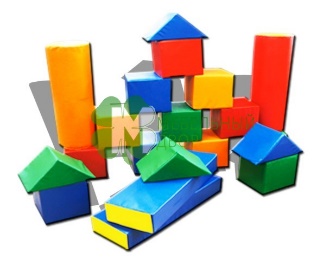 Куб 20*20*20см - 12шт,                                             треуг. призма 20*20*20см - 4шт,                               цилиндр 20*60см - 2шт,                                                    прямоугольник 20*10*60см - 2шт.  Материал: винилискожа. Наполнение: поролонКуб 20*20*20см - 12шт,                                             треуг. призма 20*20*20см - 4шт,                               цилиндр 20*60см - 2шт,                                                    прямоугольник 20*10*60см - 2шт.  Материал: винилискожа. Наполнение: поролонКуб 20*20*20см - 12шт,                                             треуг. призма 20*20*20см - 4шт,                               цилиндр 20*60см - 2шт,                                                    прямоугольник 20*10*60см - 2шт.  Материал: винилискожа. Наполнение: поролонКуб 20*20*20см - 12шт,                                             треуг. призма 20*20*20см - 4шт,                               цилиндр 20*60см - 2шт,                                                    прямоугольник 20*10*60см - 2шт.  Материал: винилискожа. Наполнение: поролонКуб 20*20*20см - 12шт,                                             треуг. призма 20*20*20см - 4шт,                               цилиндр 20*60см - 2шт,                                                    прямоугольник 20*10*60см - 2шт.  Материал: винилискожа. Наполнение: поролонКуб 20*20*20см - 12шт,                                             треуг. призма 20*20*20см - 4шт,                               цилиндр 20*60см - 2шт,                                                    прямоугольник 20*10*60см - 2шт.  Материал: винилискожа. Наполнение: поролонКуб 20*20*20см - 12шт,                                             треуг. призма 20*20*20см - 4шт,                               цилиндр 20*60см - 2шт,                                                    прямоугольник 20*10*60см - 2шт.  Материал: винилискожа. Наполнение: поролонКуб 20*20*20см - 12шт,                                             треуг. призма 20*20*20см - 4шт,                               цилиндр 20*60см - 2шт,                                                    прямоугольник 20*10*60см - 2шт.  Материал: винилискожа. Наполнение: поролонКуб 20*20*20см - 12шт,                                             треуг. призма 20*20*20см - 4шт,                               цилиндр 20*60см - 2шт,                                                    прямоугольник 20*10*60см - 2шт.  Материал: винилискожа. Наполнение: поролонКуб 20*20*20см - 12шт,                                             треуг. призма 20*20*20см - 4шт,                               цилиндр 20*60см - 2шт,                                                    прямоугольник 20*10*60см - 2шт.  Материал: винилискожа. Наполнение: поролонКуб 20*20*20см - 12шт,                                             треуг. призма 20*20*20см - 4шт,                               цилиндр 20*60см - 2шт,                                                    прямоугольник 20*10*60см - 2шт.  Материал: винилискожа. Наполнение: поролон11 700,0011 700,0070Мягкий конструктор "Паззлы" Мягкий конструктор "Паззлы" Мягкий конструктор "Паззлы" 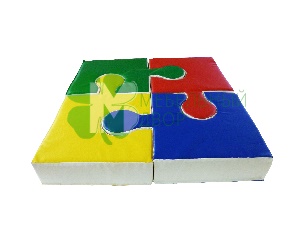 Размер одного модуля 30*30*10см   Материал: винилискожа. Наполнение: поролонРазмер одного модуля 30*30*10см   Материал: винилискожа. Наполнение: поролонРазмер одного модуля 30*30*10см   Материал: винилискожа. Наполнение: поролонРазмер одного модуля 30*30*10см   Материал: винилискожа. Наполнение: поролонРазмер одного модуля 30*30*10см   Материал: винилискожа. Наполнение: поролонРазмер одного модуля 30*30*10см   Материал: винилискожа. Наполнение: поролонРазмер одного модуля 30*30*10см   Материал: винилискожа. Наполнение: поролонРазмер одного модуля 30*30*10см   Материал: винилискожа. Наполнение: поролонРазмер одного модуля 30*30*10см   Материал: винилискожа. Наполнение: поролонРазмер одного модуля 30*30*10см   Материал: винилискожа. Наполнение: поролонРазмер одного модуля 30*30*10см   Материал: винилискожа. Наполнение: поролон1 400,001 400,0071Мягкий конструктор "Мозайка мягкая" Мягкий конструктор "Мозайка мягкая" Мягкий конструктор "Мозайка мягкая" 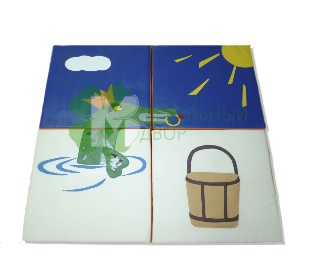 Размер  модуля в собранном виде: 100*100*10см                                      Материал: винилискожа, ПВХ-ткань. Наполнение: поролонРазмер  модуля в собранном виде: 100*100*10см                                      Материал: винилискожа, ПВХ-ткань. Наполнение: поролонРазмер  модуля в собранном виде: 100*100*10см                                      Материал: винилискожа, ПВХ-ткань. Наполнение: поролонРазмер  модуля в собранном виде: 100*100*10см                                      Материал: винилискожа, ПВХ-ткань. Наполнение: поролонРазмер  модуля в собранном виде: 100*100*10см                                      Материал: винилискожа, ПВХ-ткань. Наполнение: поролонРазмер  модуля в собранном виде: 100*100*10см                                      Материал: винилискожа, ПВХ-ткань. Наполнение: поролонРазмер  модуля в собранном виде: 100*100*10см                                      Материал: винилискожа, ПВХ-ткань. Наполнение: поролонРазмер  модуля в собранном виде: 100*100*10см                                      Материал: винилискожа, ПВХ-ткань. Наполнение: поролонРазмер  модуля в собранном виде: 100*100*10см                                      Материал: винилискожа, ПВХ-ткань. Наполнение: поролонРазмер  модуля в собранном виде: 100*100*10см                                      Материал: винилискожа, ПВХ-ткань. Наполнение: поролонРазмер  модуля в собранном виде: 100*100*10см                                      Материал: винилискожа, ПВХ-ткань. Наполнение: поролон8 700,008 700,0072Модульный набор "Пьедестал",                                   7 элементовМодульный набор "Пьедестал",                                   7 элементовМодульный набор "Пьедестал",                                   7 элементов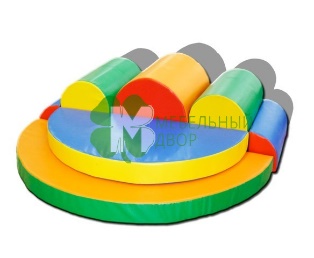 Полукруг 120х60х10см - 1шт,                                     полукруг 90х45х10см - 1шт,                             полуцилиндр 50х40х50см - 1шт,                           полуцилиндр 30х20х50см - 2шт,                            полуцилиндр 20х15х50см - 2шт.                              В собранном виде: l-120см, h-40см.   Материал: винилискожа. Наполнение: поролонПолукруг 120х60х10см - 1шт,                                     полукруг 90х45х10см - 1шт,                             полуцилиндр 50х40х50см - 1шт,                           полуцилиндр 30х20х50см - 2шт,                            полуцилиндр 20х15х50см - 2шт.                              В собранном виде: l-120см, h-40см.   Материал: винилискожа. Наполнение: поролонПолукруг 120х60х10см - 1шт,                                     полукруг 90х45х10см - 1шт,                             полуцилиндр 50х40х50см - 1шт,                           полуцилиндр 30х20х50см - 2шт,                            полуцилиндр 20х15х50см - 2шт.                              В собранном виде: l-120см, h-40см.   Материал: винилискожа. Наполнение: поролонПолукруг 120х60х10см - 1шт,                                     полукруг 90х45х10см - 1шт,                             полуцилиндр 50х40х50см - 1шт,                           полуцилиндр 30х20х50см - 2шт,                            полуцилиндр 20х15х50см - 2шт.                              В собранном виде: l-120см, h-40см.   Материал: винилискожа. Наполнение: поролонПолукруг 120х60х10см - 1шт,                                     полукруг 90х45х10см - 1шт,                             полуцилиндр 50х40х50см - 1шт,                           полуцилиндр 30х20х50см - 2шт,                            полуцилиндр 20х15х50см - 2шт.                              В собранном виде: l-120см, h-40см.   Материал: винилискожа. Наполнение: поролонПолукруг 120х60х10см - 1шт,                                     полукруг 90х45х10см - 1шт,                             полуцилиндр 50х40х50см - 1шт,                           полуцилиндр 30х20х50см - 2шт,                            полуцилиндр 20х15х50см - 2шт.                              В собранном виде: l-120см, h-40см.   Материал: винилискожа. Наполнение: поролонПолукруг 120х60х10см - 1шт,                                     полукруг 90х45х10см - 1шт,                             полуцилиндр 50х40х50см - 1шт,                           полуцилиндр 30х20х50см - 2шт,                            полуцилиндр 20х15х50см - 2шт.                              В собранном виде: l-120см, h-40см.   Материал: винилискожа. Наполнение: поролонПолукруг 120х60х10см - 1шт,                                     полукруг 90х45х10см - 1шт,                             полуцилиндр 50х40х50см - 1шт,                           полуцилиндр 30х20х50см - 2шт,                            полуцилиндр 20х15х50см - 2шт.                              В собранном виде: l-120см, h-40см.   Материал: винилискожа. Наполнение: поролонПолукруг 120х60х10см - 1шт,                                     полукруг 90х45х10см - 1шт,                             полуцилиндр 50х40х50см - 1шт,                           полуцилиндр 30х20х50см - 2шт,                            полуцилиндр 20х15х50см - 2шт.                              В собранном виде: l-120см, h-40см.   Материал: винилискожа. Наполнение: поролонПолукруг 120х60х10см - 1шт,                                     полукруг 90х45х10см - 1шт,                             полуцилиндр 50х40х50см - 1шт,                           полуцилиндр 30х20х50см - 2шт,                            полуцилиндр 20х15х50см - 2шт.                              В собранном виде: l-120см, h-40см.   Материал: винилискожа. Наполнение: поролонПолукруг 120х60х10см - 1шт,                                     полукруг 90х45х10см - 1шт,                             полуцилиндр 50х40х50см - 1шт,                           полуцилиндр 30х20х50см - 2шт,                            полуцилиндр 20х15х50см - 2шт.                              В собранном виде: l-120см, h-40см.   Материал: винилискожа. Наполнение: поролон13 600,0013 600,00Развивающая среда (дидактика)Развивающая среда (дидактика)Развивающая среда (дидактика)Развивающая среда (дидактика)Развивающая среда (дидактика)Развивающая среда (дидактика)Развивающая среда (дидактика)Развивающая среда (дидактика)Развивающая среда (дидактика)Развивающая среда (дидактика)Развивающая среда (дидактика)Развивающая среда (дидактика)Развивающая среда (дидактика)Развивающая среда (дидактика)Развивающая среда (дидактика)Развивающая среда (дидактика)Развивающая среда (дидактика)Развивающая среда (дидактика)Развивающая среда (дидактика)Развивающая среда (дидактика)Развивающая среда (дидактика)Развивающая среда (дидактика)Развивающая среда (дидактика)Развивающая среда (дидактика)73Дорожное движениеДорожное движениеДорожное движениеДорожное движение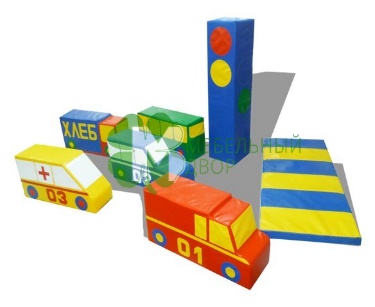 Игра, обучающая правилам дорожного движения. В комплекте:  пожарная машина, машина полиция, машина скорой помощи, автобус, грузовой автомобиль, светофор и  пешеходная дорожка.                                                      Материал: винилискожа, ПВХ-ткань.    Наполнение: поролон Игра, обучающая правилам дорожного движения. В комплекте:  пожарная машина, машина полиция, машина скорой помощи, автобус, грузовой автомобиль, светофор и  пешеходная дорожка.                                                      Материал: винилискожа, ПВХ-ткань.    Наполнение: поролон Игра, обучающая правилам дорожного движения. В комплекте:  пожарная машина, машина полиция, машина скорой помощи, автобус, грузовой автомобиль, светофор и  пешеходная дорожка.                                                      Материал: винилискожа, ПВХ-ткань.    Наполнение: поролон Игра, обучающая правилам дорожного движения. В комплекте:  пожарная машина, машина полиция, машина скорой помощи, автобус, грузовой автомобиль, светофор и  пешеходная дорожка.                                                      Материал: винилискожа, ПВХ-ткань.    Наполнение: поролон Игра, обучающая правилам дорожного движения. В комплекте:  пожарная машина, машина полиция, машина скорой помощи, автобус, грузовой автомобиль, светофор и  пешеходная дорожка.                                                      Материал: винилискожа, ПВХ-ткань.    Наполнение: поролон Игра, обучающая правилам дорожного движения. В комплекте:  пожарная машина, машина полиция, машина скорой помощи, автобус, грузовой автомобиль, светофор и  пешеходная дорожка.                                                      Материал: винилискожа, ПВХ-ткань.    Наполнение: поролон Игра, обучающая правилам дорожного движения. В комплекте:  пожарная машина, машина полиция, машина скорой помощи, автобус, грузовой автомобиль, светофор и  пешеходная дорожка.                                                      Материал: винилискожа, ПВХ-ткань.    Наполнение: поролон Игра, обучающая правилам дорожного движения. В комплекте:  пожарная машина, машина полиция, машина скорой помощи, автобус, грузовой автомобиль, светофор и  пешеходная дорожка.                                                      Материал: винилискожа, ПВХ-ткань.    Наполнение: поролон Игра, обучающая правилам дорожного движения. В комплекте:  пожарная машина, машина полиция, машина скорой помощи, автобус, грузовой автомобиль, светофор и  пешеходная дорожка.                                                      Материал: винилискожа, ПВХ-ткань.    Наполнение: поролон Игра, обучающая правилам дорожного движения. В комплекте:  пожарная машина, машина полиция, машина скорой помощи, автобус, грузовой автомобиль, светофор и  пешеходная дорожка.                                                      Материал: винилискожа, ПВХ-ткань.    Наполнение: поролон   15 520,00     15 520,00     15 520,00     15 520,00   74Дидактическое панно "Чудеса природы"Дидактическое панно "Чудеса природы"Дидактическое панно "Чудеса природы"Дидактическое панно "Чудеса природы"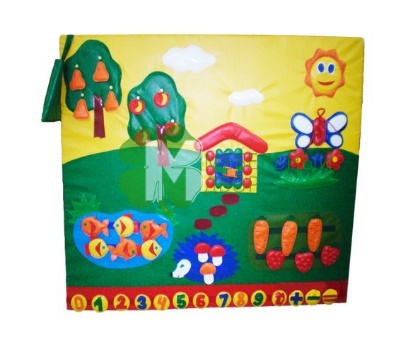 Панно выполнено в виде игрового сюжета, все элементы съемные в комплекте сумочка для хранения, размер 125х100см.  Предназначено для развития внимания, мелкой моторики, мышления и изучению  счета.                                                           Материал: винилискожа, ПВХ-ткань.    Наполнение: поролон, ДВППанно выполнено в виде игрового сюжета, все элементы съемные в комплекте сумочка для хранения, размер 125х100см.  Предназначено для развития внимания, мелкой моторики, мышления и изучению  счета.                                                           Материал: винилискожа, ПВХ-ткань.    Наполнение: поролон, ДВППанно выполнено в виде игрового сюжета, все элементы съемные в комплекте сумочка для хранения, размер 125х100см.  Предназначено для развития внимания, мелкой моторики, мышления и изучению  счета.                                                           Материал: винилискожа, ПВХ-ткань.    Наполнение: поролон, ДВППанно выполнено в виде игрового сюжета, все элементы съемные в комплекте сумочка для хранения, размер 125х100см.  Предназначено для развития внимания, мелкой моторики, мышления и изучению  счета.                                                           Материал: винилискожа, ПВХ-ткань.    Наполнение: поролон, ДВППанно выполнено в виде игрового сюжета, все элементы съемные в комплекте сумочка для хранения, размер 125х100см.  Предназначено для развития внимания, мелкой моторики, мышления и изучению  счета.                                                           Материал: винилискожа, ПВХ-ткань.    Наполнение: поролон, ДВППанно выполнено в виде игрового сюжета, все элементы съемные в комплекте сумочка для хранения, размер 125х100см.  Предназначено для развития внимания, мелкой моторики, мышления и изучению  счета.                                                           Материал: винилискожа, ПВХ-ткань.    Наполнение: поролон, ДВППанно выполнено в виде игрового сюжета, все элементы съемные в комплекте сумочка для хранения, размер 125х100см.  Предназначено для развития внимания, мелкой моторики, мышления и изучению  счета.                                                           Материал: винилискожа, ПВХ-ткань.    Наполнение: поролон, ДВППанно выполнено в виде игрового сюжета, все элементы съемные в комплекте сумочка для хранения, размер 125х100см.  Предназначено для развития внимания, мелкой моторики, мышления и изучению  счета.                                                           Материал: винилискожа, ПВХ-ткань.    Наполнение: поролон, ДВППанно выполнено в виде игрового сюжета, все элементы съемные в комплекте сумочка для хранения, размер 125х100см.  Предназначено для развития внимания, мелкой моторики, мышления и изучению  счета.                                                           Материал: винилискожа, ПВХ-ткань.    Наполнение: поролон, ДВППанно выполнено в виде игрового сюжета, все элементы съемные в комплекте сумочка для хранения, размер 125х100см.  Предназначено для развития внимания, мелкой моторики, мышления и изучению  счета.                                                           Материал: винилискожа, ПВХ-ткань.    Наполнение: поролон, ДВП     10 800,00        10 800,00        10 800,00        10 800,00   75Дидактическое панно "Счет от 0 до 10"Дидактическое панно "Счет от 0 до 10"Дидактическое панно "Счет от 0 до 10"Дидактическое панно "Счет от 0 до 10"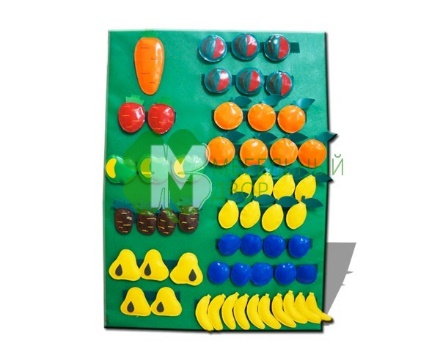 Панно выполнено из искусственной кожи ярких цветов, размером 50х70см, которое предназначено для изучения счета. Фрукты и овощи крепиться на липкую ленту, в комплекте сумочка для хранения съемных элементов.                                                  Материал: винилискожа, ПВХ-ткань.    Наполнение: поролон, ДВППанно выполнено из искусственной кожи ярких цветов, размером 50х70см, которое предназначено для изучения счета. Фрукты и овощи крепиться на липкую ленту, в комплекте сумочка для хранения съемных элементов.                                                  Материал: винилискожа, ПВХ-ткань.    Наполнение: поролон, ДВППанно выполнено из искусственной кожи ярких цветов, размером 50х70см, которое предназначено для изучения счета. Фрукты и овощи крепиться на липкую ленту, в комплекте сумочка для хранения съемных элементов.                                                  Материал: винилискожа, ПВХ-ткань.    Наполнение: поролон, ДВППанно выполнено из искусственной кожи ярких цветов, размером 50х70см, которое предназначено для изучения счета. Фрукты и овощи крепиться на липкую ленту, в комплекте сумочка для хранения съемных элементов.                                                  Материал: винилискожа, ПВХ-ткань.    Наполнение: поролон, ДВППанно выполнено из искусственной кожи ярких цветов, размером 50х70см, которое предназначено для изучения счета. Фрукты и овощи крепиться на липкую ленту, в комплекте сумочка для хранения съемных элементов.                                                  Материал: винилискожа, ПВХ-ткань.    Наполнение: поролон, ДВППанно выполнено из искусственной кожи ярких цветов, размером 50х70см, которое предназначено для изучения счета. Фрукты и овощи крепиться на липкую ленту, в комплекте сумочка для хранения съемных элементов.                                                  Материал: винилискожа, ПВХ-ткань.    Наполнение: поролон, ДВППанно выполнено из искусственной кожи ярких цветов, размером 50х70см, которое предназначено для изучения счета. Фрукты и овощи крепиться на липкую ленту, в комплекте сумочка для хранения съемных элементов.                                                  Материал: винилискожа, ПВХ-ткань.    Наполнение: поролон, ДВППанно выполнено из искусственной кожи ярких цветов, размером 50х70см, которое предназначено для изучения счета. Фрукты и овощи крепиться на липкую ленту, в комплекте сумочка для хранения съемных элементов.                                                  Материал: винилискожа, ПВХ-ткань.    Наполнение: поролон, ДВППанно выполнено из искусственной кожи ярких цветов, размером 50х70см, которое предназначено для изучения счета. Фрукты и овощи крепиться на липкую ленту, в комплекте сумочка для хранения съемных элементов.                                                  Материал: винилискожа, ПВХ-ткань.    Наполнение: поролон, ДВППанно выполнено из искусственной кожи ярких цветов, размером 50х70см, которое предназначено для изучения счета. Фрукты и овощи крепиться на липкую ленту, в комплекте сумочка для хранения съемных элементов.                                                  Материал: винилискожа, ПВХ-ткань.    Наполнение: поролон, ДВП  8 200,00  8 200,00  8 200,00  8 200,0076Дидактическое панно "Времена года"Дидактическое панно "Времена года"Дидактическое панно "Времена года"Дидактическое панно "Времена года"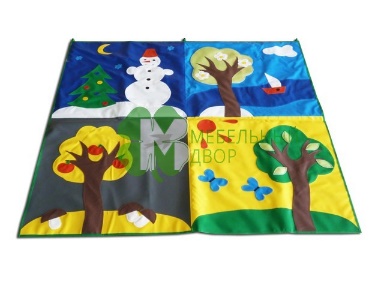 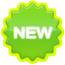 4 красочных секции соответствуют четырем временам года (зима, весна, лето, осень)
Размер 100х100см                                                                  Материал: винилискожа, ПВХ-ткань.    4 красочных секции соответствуют четырем временам года (зима, весна, лето, осень)
Размер 100х100см                                                                  Материал: винилискожа, ПВХ-ткань.    4 красочных секции соответствуют четырем временам года (зима, весна, лето, осень)
Размер 100х100см                                                                  Материал: винилискожа, ПВХ-ткань.    4 красочных секции соответствуют четырем временам года (зима, весна, лето, осень)
Размер 100х100см                                                                  Материал: винилискожа, ПВХ-ткань.    4 красочных секции соответствуют четырем временам года (зима, весна, лето, осень)
Размер 100х100см                                                                  Материал: винилискожа, ПВХ-ткань.    4 красочных секции соответствуют четырем временам года (зима, весна, лето, осень)
Размер 100х100см                                                                  Материал: винилискожа, ПВХ-ткань.    4 красочных секции соответствуют четырем временам года (зима, весна, лето, осень)
Размер 100х100см                                                                  Материал: винилискожа, ПВХ-ткань.    4 красочных секции соответствуют четырем временам года (зима, весна, лето, осень)
Размер 100х100см                                                                  Материал: винилискожа, ПВХ-ткань.    4 красочных секции соответствуют четырем временам года (зима, весна, лето, осень)
Размер 100х100см                                                                  Материал: винилискожа, ПВХ-ткань.    4 красочных секции соответствуют четырем временам года (зима, весна, лето, осень)
Размер 100х100см                                                                  Материал: винилискожа, ПВХ-ткань.    5 400,005 400,005 400,005 400,0077Дидактическое панно "Весна-Осень"Дидактическое панно "Весна-Осень"Дидактическое панно "Весна-Осень"Дидактическое панно "Весна-Осень"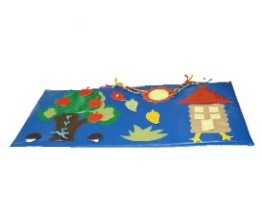 Панно создает понятия об окружающем мире: природа,  город, деревня и многое другое. Позволяет развить навыки самообслуживания и мелкую моторику рук.                                                                                                   Материал: винилискожа, ПВХ-ткань.    Наполнение: поролонПанно создает понятия об окружающем мире: природа,  город, деревня и многое другое. Позволяет развить навыки самообслуживания и мелкую моторику рук.                                                                                                   Материал: винилискожа, ПВХ-ткань.    Наполнение: поролонПанно создает понятия об окружающем мире: природа,  город, деревня и многое другое. Позволяет развить навыки самообслуживания и мелкую моторику рук.                                                                                                   Материал: винилискожа, ПВХ-ткань.    Наполнение: поролонПанно создает понятия об окружающем мире: природа,  город, деревня и многое другое. Позволяет развить навыки самообслуживания и мелкую моторику рук.                                                                                                   Материал: винилискожа, ПВХ-ткань.    Наполнение: поролонПанно создает понятия об окружающем мире: природа,  город, деревня и многое другое. Позволяет развить навыки самообслуживания и мелкую моторику рук.                                                                                                   Материал: винилискожа, ПВХ-ткань.    Наполнение: поролонПанно создает понятия об окружающем мире: природа,  город, деревня и многое другое. Позволяет развить навыки самообслуживания и мелкую моторику рук.                                                                                                   Материал: винилискожа, ПВХ-ткань.    Наполнение: поролонПанно создает понятия об окружающем мире: природа,  город, деревня и многое другое. Позволяет развить навыки самообслуживания и мелкую моторику рук.                                                                                                   Материал: винилискожа, ПВХ-ткань.    Наполнение: поролонПанно создает понятия об окружающем мире: природа,  город, деревня и многое другое. Позволяет развить навыки самообслуживания и мелкую моторику рук.                                                                                                   Материал: винилискожа, ПВХ-ткань.    Наполнение: поролонПанно создает понятия об окружающем мире: природа,  город, деревня и многое другое. Позволяет развить навыки самообслуживания и мелкую моторику рук.                                                                                                   Материал: винилискожа, ПВХ-ткань.    Наполнение: поролонПанно создает понятия об окружающем мире: природа,  город, деревня и многое другое. Позволяет развить навыки самообслуживания и мелкую моторику рук.                                                                                                   Материал: винилискожа, ПВХ-ткань.    Наполнение: поролон5 400,005 400,005 400,005 400,0078ДартсДартсДартсДартс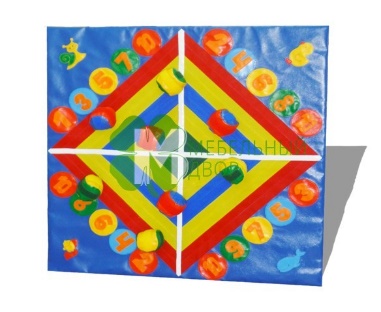 Завораживающая игра, в которой игроки метают шарики в мишень с липой, повешенную на стену                                        Размер полотна: 80*80см.
Шарики  с липучкой – 8шт.                            Материал: винилискожа, ПВХ-ткань.    Наполнение: поролон, ДВПЗавораживающая игра, в которой игроки метают шарики в мишень с липой, повешенную на стену                                        Размер полотна: 80*80см.
Шарики  с липучкой – 8шт.                            Материал: винилискожа, ПВХ-ткань.    Наполнение: поролон, ДВПЗавораживающая игра, в которой игроки метают шарики в мишень с липой, повешенную на стену                                        Размер полотна: 80*80см.
Шарики  с липучкой – 8шт.                            Материал: винилискожа, ПВХ-ткань.    Наполнение: поролон, ДВПЗавораживающая игра, в которой игроки метают шарики в мишень с липой, повешенную на стену                                        Размер полотна: 80*80см.
Шарики  с липучкой – 8шт.                            Материал: винилискожа, ПВХ-ткань.    Наполнение: поролон, ДВПЗавораживающая игра, в которой игроки метают шарики в мишень с липой, повешенную на стену                                        Размер полотна: 80*80см.
Шарики  с липучкой – 8шт.                            Материал: винилискожа, ПВХ-ткань.    Наполнение: поролон, ДВПЗавораживающая игра, в которой игроки метают шарики в мишень с липой, повешенную на стену                                        Размер полотна: 80*80см.
Шарики  с липучкой – 8шт.                            Материал: винилискожа, ПВХ-ткань.    Наполнение: поролон, ДВПЗавораживающая игра, в которой игроки метают шарики в мишень с липой, повешенную на стену                                        Размер полотна: 80*80см.
Шарики  с липучкой – 8шт.                            Материал: винилискожа, ПВХ-ткань.    Наполнение: поролон, ДВПЗавораживающая игра, в которой игроки метают шарики в мишень с липой, повешенную на стену                                        Размер полотна: 80*80см.
Шарики  с липучкой – 8шт.                            Материал: винилискожа, ПВХ-ткань.    Наполнение: поролон, ДВПЗавораживающая игра, в которой игроки метают шарики в мишень с липой, повешенную на стену                                        Размер полотна: 80*80см.
Шарики  с липучкой – 8шт.                            Материал: винилискожа, ПВХ-ткань.    Наполнение: поролон, ДВПЗавораживающая игра, в которой игроки метают шарики в мишень с липой, повешенную на стену                                        Размер полотна: 80*80см.
Шарики  с липучкой – 8шт.                            Материал: винилискожа, ПВХ-ткань.    Наполнение: поролон, ДВП8 800,008 800,008 800,008 800,0079Дидактическая черепашкаДидактическая черепашкаДидактическая черепашкаДидактическая черепашка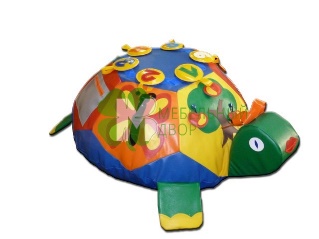 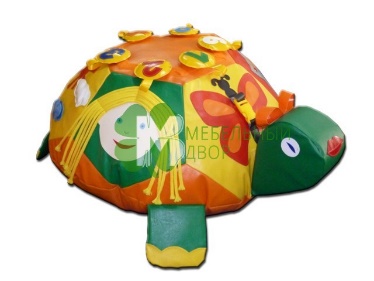 Черепашка предполагает занятия – упражнения на развития мелкой моторики, изучения счета, цветов, координации движений пальцев. Формирует дидактику обучения и способствует развитию сенсорного воспитания ребенка. Размер: d-1м, h-30см                        Материал: винилискожа, ПВХ-ткань.    Наполнение: поролоновая крошкаЧерепашка предполагает занятия – упражнения на развития мелкой моторики, изучения счета, цветов, координации движений пальцев. Формирует дидактику обучения и способствует развитию сенсорного воспитания ребенка. Размер: d-1м, h-30см                        Материал: винилискожа, ПВХ-ткань.    Наполнение: поролоновая крошкаЧерепашка предполагает занятия – упражнения на развития мелкой моторики, изучения счета, цветов, координации движений пальцев. Формирует дидактику обучения и способствует развитию сенсорного воспитания ребенка. Размер: d-1м, h-30см                        Материал: винилискожа, ПВХ-ткань.    Наполнение: поролоновая крошкаЧерепашка предполагает занятия – упражнения на развития мелкой моторики, изучения счета, цветов, координации движений пальцев. Формирует дидактику обучения и способствует развитию сенсорного воспитания ребенка. Размер: d-1м, h-30см                        Материал: винилискожа, ПВХ-ткань.    Наполнение: поролоновая крошкаЧерепашка предполагает занятия – упражнения на развития мелкой моторики, изучения счета, цветов, координации движений пальцев. Формирует дидактику обучения и способствует развитию сенсорного воспитания ребенка. Размер: d-1м, h-30см                        Материал: винилискожа, ПВХ-ткань.    Наполнение: поролоновая крошкаЧерепашка предполагает занятия – упражнения на развития мелкой моторики, изучения счета, цветов, координации движений пальцев. Формирует дидактику обучения и способствует развитию сенсорного воспитания ребенка. Размер: d-1м, h-30см                        Материал: винилискожа, ПВХ-ткань.    Наполнение: поролоновая крошкаЧерепашка предполагает занятия – упражнения на развития мелкой моторики, изучения счета, цветов, координации движений пальцев. Формирует дидактику обучения и способствует развитию сенсорного воспитания ребенка. Размер: d-1м, h-30см                        Материал: винилискожа, ПВХ-ткань.    Наполнение: поролоновая крошкаЧерепашка предполагает занятия – упражнения на развития мелкой моторики, изучения счета, цветов, координации движений пальцев. Формирует дидактику обучения и способствует развитию сенсорного воспитания ребенка. Размер: d-1м, h-30см                        Материал: винилискожа, ПВХ-ткань.    Наполнение: поролоновая крошкаЧерепашка предполагает занятия – упражнения на развития мелкой моторики, изучения счета, цветов, координации движений пальцев. Формирует дидактику обучения и способствует развитию сенсорного воспитания ребенка. Размер: d-1м, h-30см                        Материал: винилискожа, ПВХ-ткань.    Наполнение: поролоновая крошкаЧерепашка предполагает занятия – упражнения на развития мелкой моторики, изучения счета, цветов, координации движений пальцев. Формирует дидактику обучения и способствует развитию сенсорного воспитания ребенка. Размер: d-1м, h-30см                        Материал: винилискожа, ПВХ-ткань.    Наполнение: поролоновая крошка5 160,005 160,005 160,005 160,0080Веселая черепашкаВеселая черепашкаВеселая черепашкаВеселая черепашкаЧерепашка предполагает занятия – упражнения на развития мелкой моторики, изучения счета, цветов, координации движений пальцев. Формирует дидактику обучения и способствует развитию сенсорного воспитания ребенка. Размер: d-1м, h-30см                        Материал: винилискожа, ПВХ-ткань.    Наполнение: поролоновая крошкаЧерепашка предполагает занятия – упражнения на развития мелкой моторики, изучения счета, цветов, координации движений пальцев. Формирует дидактику обучения и способствует развитию сенсорного воспитания ребенка. Размер: d-1м, h-30см                        Материал: винилискожа, ПВХ-ткань.    Наполнение: поролоновая крошкаЧерепашка предполагает занятия – упражнения на развития мелкой моторики, изучения счета, цветов, координации движений пальцев. Формирует дидактику обучения и способствует развитию сенсорного воспитания ребенка. Размер: d-1м, h-30см                        Материал: винилискожа, ПВХ-ткань.    Наполнение: поролоновая крошкаЧерепашка предполагает занятия – упражнения на развития мелкой моторики, изучения счета, цветов, координации движений пальцев. Формирует дидактику обучения и способствует развитию сенсорного воспитания ребенка. Размер: d-1м, h-30см                        Материал: винилискожа, ПВХ-ткань.    Наполнение: поролоновая крошкаЧерепашка предполагает занятия – упражнения на развития мелкой моторики, изучения счета, цветов, координации движений пальцев. Формирует дидактику обучения и способствует развитию сенсорного воспитания ребенка. Размер: d-1м, h-30см                        Материал: винилискожа, ПВХ-ткань.    Наполнение: поролоновая крошкаЧерепашка предполагает занятия – упражнения на развития мелкой моторики, изучения счета, цветов, координации движений пальцев. Формирует дидактику обучения и способствует развитию сенсорного воспитания ребенка. Размер: d-1м, h-30см                        Материал: винилискожа, ПВХ-ткань.    Наполнение: поролоновая крошкаЧерепашка предполагает занятия – упражнения на развития мелкой моторики, изучения счета, цветов, координации движений пальцев. Формирует дидактику обучения и способствует развитию сенсорного воспитания ребенка. Размер: d-1м, h-30см                        Материал: винилискожа, ПВХ-ткань.    Наполнение: поролоновая крошкаЧерепашка предполагает занятия – упражнения на развития мелкой моторики, изучения счета, цветов, координации движений пальцев. Формирует дидактику обучения и способствует развитию сенсорного воспитания ребенка. Размер: d-1м, h-30см                        Материал: винилискожа, ПВХ-ткань.    Наполнение: поролоновая крошкаЧерепашка предполагает занятия – упражнения на развития мелкой моторики, изучения счета, цветов, координации движений пальцев. Формирует дидактику обучения и способствует развитию сенсорного воспитания ребенка. Размер: d-1м, h-30см                        Материал: винилискожа, ПВХ-ткань.    Наполнение: поролоновая крошкаЧерепашка предполагает занятия – упражнения на развития мелкой моторики, изучения счета, цветов, координации движений пальцев. Формирует дидактику обучения и способствует развитию сенсорного воспитания ребенка. Размер: d-1м, h-30см                        Материал: винилискожа, ПВХ-ткань.    Наполнение: поролоновая крошка5 160,005 160,005 160,005 160,0081Черепашка под дидактические чехлыЧерепашка под дидактические чехлыЧерепашка под дидактические чехлыЧерепашка под дидактические чехлы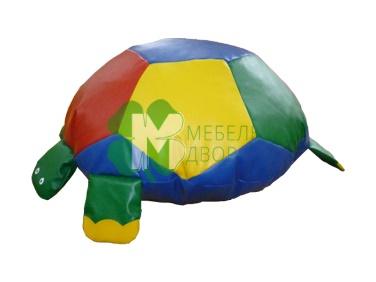 Размер: d-1м, h-30см                                Материал: винилискожа.    Наполнение: поролоновая крошкаРазмер: d-1м, h-30см                                Материал: винилискожа.    Наполнение: поролоновая крошкаРазмер: d-1м, h-30см                                Материал: винилискожа.    Наполнение: поролоновая крошкаРазмер: d-1м, h-30см                                Материал: винилискожа.    Наполнение: поролоновая крошкаРазмер: d-1м, h-30см                                Материал: винилискожа.    Наполнение: поролоновая крошкаРазмер: d-1м, h-30см                                Материал: винилискожа.    Наполнение: поролоновая крошкаРазмер: d-1м, h-30см                                Материал: винилискожа.    Наполнение: поролоновая крошкаРазмер: d-1м, h-30см                                Материал: винилискожа.    Наполнение: поролоновая крошкаРазмер: d-1м, h-30см                                Материал: винилискожа.    Наполнение: поролоновая крошкаРазмер: d-1м, h-30см                                Материал: винилискожа.    Наполнение: поролоновая крошка3 300,003 300,003 300,003 300,0082Чехол для дидактической черепахи "Лесная поляна"Чехол для дидактической черепахи "Лесная поляна"Чехол для дидактической черепахи "Лесная поляна"Чехол для дидактической черепахи "Лесная поляна"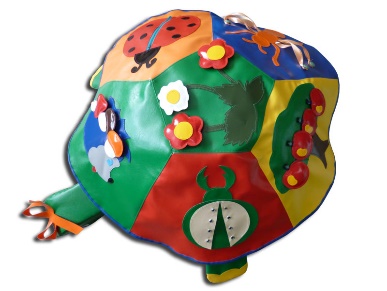 Чехол состоит из шести ярких игровых поля, на которые с помощью контактной ленты крепятся фигурки животных, грибов, ягод и листочки различных деревьев. В процессе игры малыш должен будет проводить ассоциации - на что похож данный силуэт, узнавать детали и соотносить их. Занятия с чехлом формируют у ребенка понятия цвет, форма, название, развивают мелкую моторику и координацию движений.            Материал: винилискожа, ПВХ-ткань.    Чехол состоит из шести ярких игровых поля, на которые с помощью контактной ленты крепятся фигурки животных, грибов, ягод и листочки различных деревьев. В процессе игры малыш должен будет проводить ассоциации - на что похож данный силуэт, узнавать детали и соотносить их. Занятия с чехлом формируют у ребенка понятия цвет, форма, название, развивают мелкую моторику и координацию движений.            Материал: винилискожа, ПВХ-ткань.    Чехол состоит из шести ярких игровых поля, на которые с помощью контактной ленты крепятся фигурки животных, грибов, ягод и листочки различных деревьев. В процессе игры малыш должен будет проводить ассоциации - на что похож данный силуэт, узнавать детали и соотносить их. Занятия с чехлом формируют у ребенка понятия цвет, форма, название, развивают мелкую моторику и координацию движений.            Материал: винилискожа, ПВХ-ткань.    Чехол состоит из шести ярких игровых поля, на которые с помощью контактной ленты крепятся фигурки животных, грибов, ягод и листочки различных деревьев. В процессе игры малыш должен будет проводить ассоциации - на что похож данный силуэт, узнавать детали и соотносить их. Занятия с чехлом формируют у ребенка понятия цвет, форма, название, развивают мелкую моторику и координацию движений.            Материал: винилискожа, ПВХ-ткань.    Чехол состоит из шести ярких игровых поля, на которые с помощью контактной ленты крепятся фигурки животных, грибов, ягод и листочки различных деревьев. В процессе игры малыш должен будет проводить ассоциации - на что похож данный силуэт, узнавать детали и соотносить их. Занятия с чехлом формируют у ребенка понятия цвет, форма, название, развивают мелкую моторику и координацию движений.            Материал: винилискожа, ПВХ-ткань.    Чехол состоит из шести ярких игровых поля, на которые с помощью контактной ленты крепятся фигурки животных, грибов, ягод и листочки различных деревьев. В процессе игры малыш должен будет проводить ассоциации - на что похож данный силуэт, узнавать детали и соотносить их. Занятия с чехлом формируют у ребенка понятия цвет, форма, название, развивают мелкую моторику и координацию движений.            Материал: винилискожа, ПВХ-ткань.    Чехол состоит из шести ярких игровых поля, на которые с помощью контактной ленты крепятся фигурки животных, грибов, ягод и листочки различных деревьев. В процессе игры малыш должен будет проводить ассоциации - на что похож данный силуэт, узнавать детали и соотносить их. Занятия с чехлом формируют у ребенка понятия цвет, форма, название, развивают мелкую моторику и координацию движений.            Материал: винилискожа, ПВХ-ткань.    Чехол состоит из шести ярких игровых поля, на которые с помощью контактной ленты крепятся фигурки животных, грибов, ягод и листочки различных деревьев. В процессе игры малыш должен будет проводить ассоциации - на что похож данный силуэт, узнавать детали и соотносить их. Занятия с чехлом формируют у ребенка понятия цвет, форма, название, развивают мелкую моторику и координацию движений.            Материал: винилискожа, ПВХ-ткань.    Чехол состоит из шести ярких игровых поля, на которые с помощью контактной ленты крепятся фигурки животных, грибов, ягод и листочки различных деревьев. В процессе игры малыш должен будет проводить ассоциации - на что похож данный силуэт, узнавать детали и соотносить их. Занятия с чехлом формируют у ребенка понятия цвет, форма, название, развивают мелкую моторику и координацию движений.            Материал: винилискожа, ПВХ-ткань.    Чехол состоит из шести ярких игровых поля, на которые с помощью контактной ленты крепятся фигурки животных, грибов, ягод и листочки различных деревьев. В процессе игры малыш должен будет проводить ассоциации - на что похож данный силуэт, узнавать детали и соотносить их. Занятия с чехлом формируют у ребенка понятия цвет, форма, название, развивают мелкую моторику и координацию движений.            Материал: винилискожа, ПВХ-ткань.    3 400,003 400,003 400,003 400,0083Чехол для дидактической черепахи "Веревочки"Чехол для дидактической черепахи "Веревочки"Чехол для дидактической черепахи "Веревочки"Чехол для дидактической черепахи "Веревочки"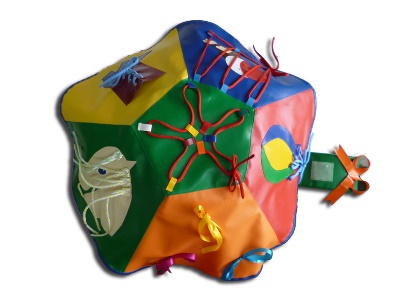 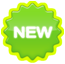 Чехол состоит из шести ярких игровых поля, на которые крепятся различные шнурочки, бантики, косички, бусинки, узелки. Дети с удовольствием завязывают, заплетают, учатся шнуровать. Занятия с чехлом формируют у ребенка понятия цвет, название, развивают мелкую моторику и координацию движений.             Материал: винилискожа, ПВХ-ткань.    Чехол состоит из шести ярких игровых поля, на которые крепятся различные шнурочки, бантики, косички, бусинки, узелки. Дети с удовольствием завязывают, заплетают, учатся шнуровать. Занятия с чехлом формируют у ребенка понятия цвет, название, развивают мелкую моторику и координацию движений.             Материал: винилискожа, ПВХ-ткань.    Чехол состоит из шести ярких игровых поля, на которые крепятся различные шнурочки, бантики, косички, бусинки, узелки. Дети с удовольствием завязывают, заплетают, учатся шнуровать. Занятия с чехлом формируют у ребенка понятия цвет, название, развивают мелкую моторику и координацию движений.             Материал: винилискожа, ПВХ-ткань.    Чехол состоит из шести ярких игровых поля, на которые крепятся различные шнурочки, бантики, косички, бусинки, узелки. Дети с удовольствием завязывают, заплетают, учатся шнуровать. Занятия с чехлом формируют у ребенка понятия цвет, название, развивают мелкую моторику и координацию движений.             Материал: винилискожа, ПВХ-ткань.    Чехол состоит из шести ярких игровых поля, на которые крепятся различные шнурочки, бантики, косички, бусинки, узелки. Дети с удовольствием завязывают, заплетают, учатся шнуровать. Занятия с чехлом формируют у ребенка понятия цвет, название, развивают мелкую моторику и координацию движений.             Материал: винилискожа, ПВХ-ткань.    Чехол состоит из шести ярких игровых поля, на которые крепятся различные шнурочки, бантики, косички, бусинки, узелки. Дети с удовольствием завязывают, заплетают, учатся шнуровать. Занятия с чехлом формируют у ребенка понятия цвет, название, развивают мелкую моторику и координацию движений.             Материал: винилискожа, ПВХ-ткань.    Чехол состоит из шести ярких игровых поля, на которые крепятся различные шнурочки, бантики, косички, бусинки, узелки. Дети с удовольствием завязывают, заплетают, учатся шнуровать. Занятия с чехлом формируют у ребенка понятия цвет, название, развивают мелкую моторику и координацию движений.             Материал: винилискожа, ПВХ-ткань.    Чехол состоит из шести ярких игровых поля, на которые крепятся различные шнурочки, бантики, косички, бусинки, узелки. Дети с удовольствием завязывают, заплетают, учатся шнуровать. Занятия с чехлом формируют у ребенка понятия цвет, название, развивают мелкую моторику и координацию движений.             Материал: винилискожа, ПВХ-ткань.    Чехол состоит из шести ярких игровых поля, на которые крепятся различные шнурочки, бантики, косички, бусинки, узелки. Дети с удовольствием завязывают, заплетают, учатся шнуровать. Занятия с чехлом формируют у ребенка понятия цвет, название, развивают мелкую моторику и координацию движений.             Материал: винилискожа, ПВХ-ткань.    Чехол состоит из шести ярких игровых поля, на которые крепятся различные шнурочки, бантики, косички, бусинки, узелки. Дети с удовольствием завязывают, заплетают, учатся шнуровать. Занятия с чехлом формируют у ребенка понятия цвет, название, развивают мелкую моторику и координацию движений.             Материал: винилискожа, ПВХ-ткань.        3 400,00       3 400,00       3 400,00       3 400,00   84Чехол для дидактической черепахи "Одеваем куклу"Чехол для дидактической черепахи "Одеваем куклу"Чехол для дидактической черепахи "Одеваем куклу"Чехол для дидактической черепахи "Одеваем куклу"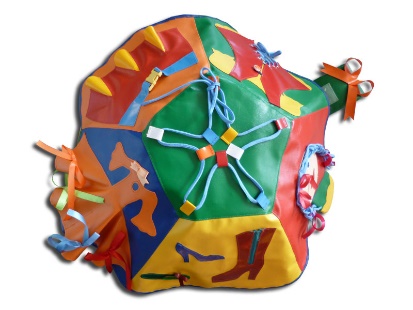 Чехол состоит из шести ярких игровых поля. С помощью этого чехла ребенок учится шнуровать, застёгивать, соединять детали одежды, заплетать косички, завязывать бантики. Занятия с чехлом формируют у ребенка понятия цвет, форма, название, развивают мелкую моторику и координацию движений.                                                   Материал: винилискожа, ПВХ-ткань.    Чехол состоит из шести ярких игровых поля. С помощью этого чехла ребенок учится шнуровать, застёгивать, соединять детали одежды, заплетать косички, завязывать бантики. Занятия с чехлом формируют у ребенка понятия цвет, форма, название, развивают мелкую моторику и координацию движений.                                                   Материал: винилискожа, ПВХ-ткань.    Чехол состоит из шести ярких игровых поля. С помощью этого чехла ребенок учится шнуровать, застёгивать, соединять детали одежды, заплетать косички, завязывать бантики. Занятия с чехлом формируют у ребенка понятия цвет, форма, название, развивают мелкую моторику и координацию движений.                                                   Материал: винилискожа, ПВХ-ткань.    Чехол состоит из шести ярких игровых поля. С помощью этого чехла ребенок учится шнуровать, застёгивать, соединять детали одежды, заплетать косички, завязывать бантики. Занятия с чехлом формируют у ребенка понятия цвет, форма, название, развивают мелкую моторику и координацию движений.                                                   Материал: винилискожа, ПВХ-ткань.    Чехол состоит из шести ярких игровых поля. С помощью этого чехла ребенок учится шнуровать, застёгивать, соединять детали одежды, заплетать косички, завязывать бантики. Занятия с чехлом формируют у ребенка понятия цвет, форма, название, развивают мелкую моторику и координацию движений.                                                   Материал: винилискожа, ПВХ-ткань.    Чехол состоит из шести ярких игровых поля. С помощью этого чехла ребенок учится шнуровать, застёгивать, соединять детали одежды, заплетать косички, завязывать бантики. Занятия с чехлом формируют у ребенка понятия цвет, форма, название, развивают мелкую моторику и координацию движений.                                                   Материал: винилискожа, ПВХ-ткань.    Чехол состоит из шести ярких игровых поля. С помощью этого чехла ребенок учится шнуровать, застёгивать, соединять детали одежды, заплетать косички, завязывать бантики. Занятия с чехлом формируют у ребенка понятия цвет, форма, название, развивают мелкую моторику и координацию движений.                                                   Материал: винилискожа, ПВХ-ткань.    Чехол состоит из шести ярких игровых поля. С помощью этого чехла ребенок учится шнуровать, застёгивать, соединять детали одежды, заплетать косички, завязывать бантики. Занятия с чехлом формируют у ребенка понятия цвет, форма, название, развивают мелкую моторику и координацию движений.                                                   Материал: винилискожа, ПВХ-ткань.    Чехол состоит из шести ярких игровых поля. С помощью этого чехла ребенок учится шнуровать, застёгивать, соединять детали одежды, заплетать косички, завязывать бантики. Занятия с чехлом формируют у ребенка понятия цвет, форма, название, развивают мелкую моторику и координацию движений.                                                   Материал: винилискожа, ПВХ-ткань.    Чехол состоит из шести ярких игровых поля. С помощью этого чехла ребенок учится шнуровать, застёгивать, соединять детали одежды, заплетать косички, завязывать бантики. Занятия с чехлом формируют у ребенка понятия цвет, форма, название, развивают мелкую моторику и координацию движений.                                                   Материал: винилискожа, ПВХ-ткань.         3 400,00        3 400,00        3 400,00        3 400,00   85Чехол для дидактической черепахи "Мои первые уроки"Чехол для дидактической черепахи "Мои первые уроки"Чехол для дидактической черепахи "Мои первые уроки"Чехол для дидактической черепахи "Мои первые уроки"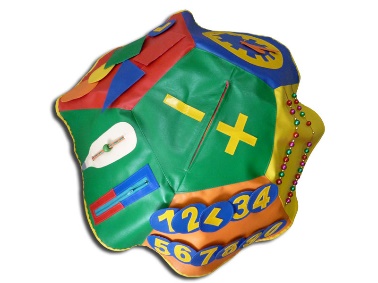 Чехол состоит из шести ярких игровых поля, на которых расположены циферблат, градусник, нити с бусинками, счеты. Цифры, математические знаки и счетный материал крепятся на поле при помощи контактной ленты, а хранятся в кармашках в этом же чехле. Занятия с чехлом учат ребенка счету, первым математическим примерам, определять температуру (холодно-тепло) на градуснике и время на часах.                   Материал: винилискожа, ПВХ-ткань.    Чехол состоит из шести ярких игровых поля, на которых расположены циферблат, градусник, нити с бусинками, счеты. Цифры, математические знаки и счетный материал крепятся на поле при помощи контактной ленты, а хранятся в кармашках в этом же чехле. Занятия с чехлом учат ребенка счету, первым математическим примерам, определять температуру (холодно-тепло) на градуснике и время на часах.                   Материал: винилискожа, ПВХ-ткань.    Чехол состоит из шести ярких игровых поля, на которых расположены циферблат, градусник, нити с бусинками, счеты. Цифры, математические знаки и счетный материал крепятся на поле при помощи контактной ленты, а хранятся в кармашках в этом же чехле. Занятия с чехлом учат ребенка счету, первым математическим примерам, определять температуру (холодно-тепло) на градуснике и время на часах.                   Материал: винилискожа, ПВХ-ткань.    Чехол состоит из шести ярких игровых поля, на которых расположены циферблат, градусник, нити с бусинками, счеты. Цифры, математические знаки и счетный материал крепятся на поле при помощи контактной ленты, а хранятся в кармашках в этом же чехле. Занятия с чехлом учат ребенка счету, первым математическим примерам, определять температуру (холодно-тепло) на градуснике и время на часах.                   Материал: винилискожа, ПВХ-ткань.    Чехол состоит из шести ярких игровых поля, на которых расположены циферблат, градусник, нити с бусинками, счеты. Цифры, математические знаки и счетный материал крепятся на поле при помощи контактной ленты, а хранятся в кармашках в этом же чехле. Занятия с чехлом учат ребенка счету, первым математическим примерам, определять температуру (холодно-тепло) на градуснике и время на часах.                   Материал: винилискожа, ПВХ-ткань.    Чехол состоит из шести ярких игровых поля, на которых расположены циферблат, градусник, нити с бусинками, счеты. Цифры, математические знаки и счетный материал крепятся на поле при помощи контактной ленты, а хранятся в кармашках в этом же чехле. Занятия с чехлом учат ребенка счету, первым математическим примерам, определять температуру (холодно-тепло) на градуснике и время на часах.                   Материал: винилискожа, ПВХ-ткань.    Чехол состоит из шести ярких игровых поля, на которых расположены циферблат, градусник, нити с бусинками, счеты. Цифры, математические знаки и счетный материал крепятся на поле при помощи контактной ленты, а хранятся в кармашках в этом же чехле. Занятия с чехлом учат ребенка счету, первым математическим примерам, определять температуру (холодно-тепло) на градуснике и время на часах.                   Материал: винилискожа, ПВХ-ткань.    Чехол состоит из шести ярких игровых поля, на которых расположены циферблат, градусник, нити с бусинками, счеты. Цифры, математические знаки и счетный материал крепятся на поле при помощи контактной ленты, а хранятся в кармашках в этом же чехле. Занятия с чехлом учат ребенка счету, первым математическим примерам, определять температуру (холодно-тепло) на градуснике и время на часах.                   Материал: винилискожа, ПВХ-ткань.    Чехол состоит из шести ярких игровых поля, на которых расположены циферблат, градусник, нити с бусинками, счеты. Цифры, математические знаки и счетный материал крепятся на поле при помощи контактной ленты, а хранятся в кармашках в этом же чехле. Занятия с чехлом учат ребенка счету, первым математическим примерам, определять температуру (холодно-тепло) на градуснике и время на часах.                   Материал: винилискожа, ПВХ-ткань.    Чехол состоит из шести ярких игровых поля, на которых расположены циферблат, градусник, нити с бусинками, счеты. Цифры, математические знаки и счетный материал крепятся на поле при помощи контактной ленты, а хранятся в кармашках в этом же чехле. Занятия с чехлом учат ребенка счету, первым математическим примерам, определять температуру (холодно-тепло) на градуснике и время на часах.                   Материал: винилискожа, ПВХ-ткань.        3 400,00       3 400,00       3 400,00       3 400,00   86Дидактический крабДидактический крабДидактический крабДидактический краб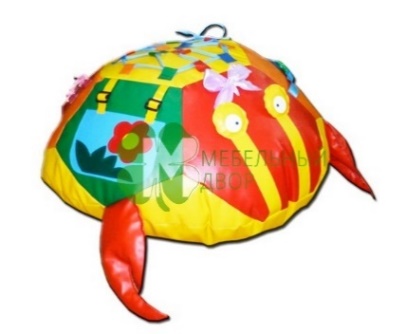 Способствует развитию мелкой моторики пальцев,  логического мышления, обучению ребенка самостоятельности.                                    Размер: d-70см, h-30см                              Материал: винилискожа, ПВХ-ткань.    Наполнение: поролоновая крошкаСпособствует развитию мелкой моторики пальцев,  логического мышления, обучению ребенка самостоятельности.                                    Размер: d-70см, h-30см                              Материал: винилискожа, ПВХ-ткань.    Наполнение: поролоновая крошкаСпособствует развитию мелкой моторики пальцев,  логического мышления, обучению ребенка самостоятельности.                                    Размер: d-70см, h-30см                              Материал: винилискожа, ПВХ-ткань.    Наполнение: поролоновая крошкаСпособствует развитию мелкой моторики пальцев,  логического мышления, обучению ребенка самостоятельности.                                    Размер: d-70см, h-30см                              Материал: винилискожа, ПВХ-ткань.    Наполнение: поролоновая крошкаСпособствует развитию мелкой моторики пальцев,  логического мышления, обучению ребенка самостоятельности.                                    Размер: d-70см, h-30см                              Материал: винилискожа, ПВХ-ткань.    Наполнение: поролоновая крошкаСпособствует развитию мелкой моторики пальцев,  логического мышления, обучению ребенка самостоятельности.                                    Размер: d-70см, h-30см                              Материал: винилискожа, ПВХ-ткань.    Наполнение: поролоновая крошкаСпособствует развитию мелкой моторики пальцев,  логического мышления, обучению ребенка самостоятельности.                                    Размер: d-70см, h-30см                              Материал: винилискожа, ПВХ-ткань.    Наполнение: поролоновая крошкаСпособствует развитию мелкой моторики пальцев,  логического мышления, обучению ребенка самостоятельности.                                    Размер: d-70см, h-30см                              Материал: винилискожа, ПВХ-ткань.    Наполнение: поролоновая крошкаСпособствует развитию мелкой моторики пальцев,  логического мышления, обучению ребенка самостоятельности.                                    Размер: d-70см, h-30см                              Материал: винилискожа, ПВХ-ткань.    Наполнение: поролоновая крошкаСпособствует развитию мелкой моторики пальцев,  логического мышления, обучению ребенка самостоятельности.                                    Размер: d-70см, h-30см                              Материал: винилискожа, ПВХ-ткань.    Наполнение: поролоновая крошка  4 800,00     4 800,00     4 800,00     4 800,00   87Тик-такТик-такТик-такТик-так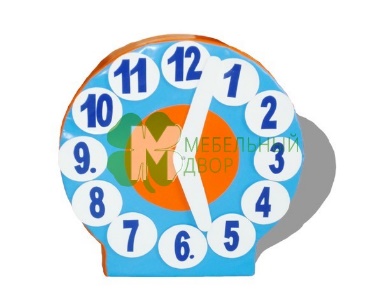 Развивающие и обучающие счету и времени часики, d=50 см.                Материал: ПВХ-ткань.                  Наполнение: поролонРазвивающие и обучающие счету и времени часики, d=50 см.                Материал: ПВХ-ткань.                  Наполнение: поролонРазвивающие и обучающие счету и времени часики, d=50 см.                Материал: ПВХ-ткань.                  Наполнение: поролонРазвивающие и обучающие счету и времени часики, d=50 см.                Материал: ПВХ-ткань.                  Наполнение: поролонРазвивающие и обучающие счету и времени часики, d=50 см.                Материал: ПВХ-ткань.                  Наполнение: поролонРазвивающие и обучающие счету и времени часики, d=50 см.                Материал: ПВХ-ткань.                  Наполнение: поролонРазвивающие и обучающие счету и времени часики, d=50 см.                Материал: ПВХ-ткань.                  Наполнение: поролонРазвивающие и обучающие счету и времени часики, d=50 см.                Материал: ПВХ-ткань.                  Наполнение: поролонРазвивающие и обучающие счету и времени часики, d=50 см.                Материал: ПВХ-ткань.                  Наполнение: поролонРазвивающие и обучающие счету и времени часики, d=50 см.                Материал: ПВХ-ткань.                  Наполнение: поролон  7 400,00     7 400,00     7 400,00     7 400,00   88Тик-так  
с комплектом сменных фигурТик-так  
с комплектом сменных фигурТик-так  
с комплектом сменных фигурТик-так  
с комплектом сменных фигур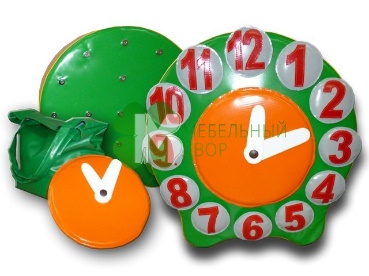 Развивающие и обучающие счету и времени часики, d=40 см.                                            Комплекты съемных фигур:                                          с цифрами от 0 до 12 - 2кмп.,                                  со знаками +, -, = - 2кмп,                                                    с точками  от 1 до 12 - 1кмп.,                                         с буквами: А, Е, Ё, И, О, У, Ы, Э, Ю, Я - 1кмп, с черепашками-12шт, с улитками-12шт. Материал: ПВХ-ткань.                          Наполнение: поролонРазвивающие и обучающие счету и времени часики, d=40 см.                                            Комплекты съемных фигур:                                          с цифрами от 0 до 12 - 2кмп.,                                  со знаками +, -, = - 2кмп,                                                    с точками  от 1 до 12 - 1кмп.,                                         с буквами: А, Е, Ё, И, О, У, Ы, Э, Ю, Я - 1кмп, с черепашками-12шт, с улитками-12шт. Материал: ПВХ-ткань.                          Наполнение: поролонРазвивающие и обучающие счету и времени часики, d=40 см.                                            Комплекты съемных фигур:                                          с цифрами от 0 до 12 - 2кмп.,                                  со знаками +, -, = - 2кмп,                                                    с точками  от 1 до 12 - 1кмп.,                                         с буквами: А, Е, Ё, И, О, У, Ы, Э, Ю, Я - 1кмп, с черепашками-12шт, с улитками-12шт. Материал: ПВХ-ткань.                          Наполнение: поролонРазвивающие и обучающие счету и времени часики, d=40 см.                                            Комплекты съемных фигур:                                          с цифрами от 0 до 12 - 2кмп.,                                  со знаками +, -, = - 2кмп,                                                    с точками  от 1 до 12 - 1кмп.,                                         с буквами: А, Е, Ё, И, О, У, Ы, Э, Ю, Я - 1кмп, с черепашками-12шт, с улитками-12шт. Материал: ПВХ-ткань.                          Наполнение: поролонРазвивающие и обучающие счету и времени часики, d=40 см.                                            Комплекты съемных фигур:                                          с цифрами от 0 до 12 - 2кмп.,                                  со знаками +, -, = - 2кмп,                                                    с точками  от 1 до 12 - 1кмп.,                                         с буквами: А, Е, Ё, И, О, У, Ы, Э, Ю, Я - 1кмп, с черепашками-12шт, с улитками-12шт. Материал: ПВХ-ткань.                          Наполнение: поролонРазвивающие и обучающие счету и времени часики, d=40 см.                                            Комплекты съемных фигур:                                          с цифрами от 0 до 12 - 2кмп.,                                  со знаками +, -, = - 2кмп,                                                    с точками  от 1 до 12 - 1кмп.,                                         с буквами: А, Е, Ё, И, О, У, Ы, Э, Ю, Я - 1кмп, с черепашками-12шт, с улитками-12шт. Материал: ПВХ-ткань.                          Наполнение: поролонРазвивающие и обучающие счету и времени часики, d=40 см.                                            Комплекты съемных фигур:                                          с цифрами от 0 до 12 - 2кмп.,                                  со знаками +, -, = - 2кмп,                                                    с точками  от 1 до 12 - 1кмп.,                                         с буквами: А, Е, Ё, И, О, У, Ы, Э, Ю, Я - 1кмп, с черепашками-12шт, с улитками-12шт. Материал: ПВХ-ткань.                          Наполнение: поролонРазвивающие и обучающие счету и времени часики, d=40 см.                                            Комплекты съемных фигур:                                          с цифрами от 0 до 12 - 2кмп.,                                  со знаками +, -, = - 2кмп,                                                    с точками  от 1 до 12 - 1кмп.,                                         с буквами: А, Е, Ё, И, О, У, Ы, Э, Ю, Я - 1кмп, с черепашками-12шт, с улитками-12шт. Материал: ПВХ-ткань.                          Наполнение: поролонРазвивающие и обучающие счету и времени часики, d=40 см.                                            Комплекты съемных фигур:                                          с цифрами от 0 до 12 - 2кмп.,                                  со знаками +, -, = - 2кмп,                                                    с точками  от 1 до 12 - 1кмп.,                                         с буквами: А, Е, Ё, И, О, У, Ы, Э, Ю, Я - 1кмп, с черепашками-12шт, с улитками-12шт. Материал: ПВХ-ткань.                          Наполнение: поролонРазвивающие и обучающие счету и времени часики, d=40 см.                                            Комплекты съемных фигур:                                          с цифрами от 0 до 12 - 2кмп.,                                  со знаками +, -, = - 2кмп,                                                    с точками  от 1 до 12 - 1кмп.,                                         с буквами: А, Е, Ё, И, О, У, Ы, Э, Ю, Я - 1кмп, с черепашками-12шт, с улитками-12шт. Материал: ПВХ-ткань.                          Наполнение: поролон20 800,0020 800,0020 800,0020 800,0089Дидактический кубикДидактический кубикДидактический кубикДидактический кубик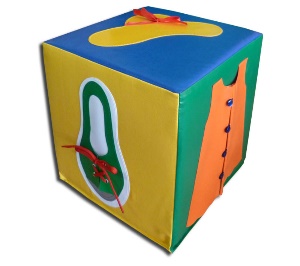 Куб состоит из шести ярких игровых поля. С помощью этогомодуля ребенок учится шнуровать, застёгивать, соединять детали одежды,  завязывать бантики. Занятия формируют у ребенка понятия цвет, форма, название, развивают мелкую моторику и координацию движений.                                                   Материал: винилискожа, ПВХ-ткань.   Наполнение: поролон Куб состоит из шести ярких игровых поля. С помощью этогомодуля ребенок учится шнуровать, застёгивать, соединять детали одежды,  завязывать бантики. Занятия формируют у ребенка понятия цвет, форма, название, развивают мелкую моторику и координацию движений.                                                   Материал: винилискожа, ПВХ-ткань.   Наполнение: поролон Куб состоит из шести ярких игровых поля. С помощью этогомодуля ребенок учится шнуровать, застёгивать, соединять детали одежды,  завязывать бантики. Занятия формируют у ребенка понятия цвет, форма, название, развивают мелкую моторику и координацию движений.                                                   Материал: винилискожа, ПВХ-ткань.   Наполнение: поролон Куб состоит из шести ярких игровых поля. С помощью этогомодуля ребенок учится шнуровать, застёгивать, соединять детали одежды,  завязывать бантики. Занятия формируют у ребенка понятия цвет, форма, название, развивают мелкую моторику и координацию движений.                                                   Материал: винилискожа, ПВХ-ткань.   Наполнение: поролон Куб состоит из шести ярких игровых поля. С помощью этогомодуля ребенок учится шнуровать, застёгивать, соединять детали одежды,  завязывать бантики. Занятия формируют у ребенка понятия цвет, форма, название, развивают мелкую моторику и координацию движений.                                                   Материал: винилискожа, ПВХ-ткань.   Наполнение: поролон Куб состоит из шести ярких игровых поля. С помощью этогомодуля ребенок учится шнуровать, застёгивать, соединять детали одежды,  завязывать бантики. Занятия формируют у ребенка понятия цвет, форма, название, развивают мелкую моторику и координацию движений.                                                   Материал: винилискожа, ПВХ-ткань.   Наполнение: поролон Куб состоит из шести ярких игровых поля. С помощью этогомодуля ребенок учится шнуровать, застёгивать, соединять детали одежды,  завязывать бантики. Занятия формируют у ребенка понятия цвет, форма, название, развивают мелкую моторику и координацию движений.                                                   Материал: винилискожа, ПВХ-ткань.   Наполнение: поролон Куб состоит из шести ярких игровых поля. С помощью этогомодуля ребенок учится шнуровать, застёгивать, соединять детали одежды,  завязывать бантики. Занятия формируют у ребенка понятия цвет, форма, название, развивают мелкую моторику и координацию движений.                                                   Материал: винилискожа, ПВХ-ткань.   Наполнение: поролон Куб состоит из шести ярких игровых поля. С помощью этогомодуля ребенок учится шнуровать, застёгивать, соединять детали одежды,  завязывать бантики. Занятия формируют у ребенка понятия цвет, форма, название, развивают мелкую моторику и координацию движений.                                                   Материал: винилискожа, ПВХ-ткань.   Наполнение: поролон Куб состоит из шести ярких игровых поля. С помощью этогомодуля ребенок учится шнуровать, застёгивать, соединять детали одежды,  завязывать бантики. Занятия формируют у ребенка понятия цвет, форма, название, развивают мелкую моторику и координацию движений.                                                   Материал: винилискожа, ПВХ-ткань.   Наполнение: поролон 3 800,003 800,003 800,003 800,0090Дидактический домик "В гостях у кошки"Дидактический домик "В гостях у кошки"Дидактический домик "В гостях у кошки"Дидактический домик "В гостях у кошки"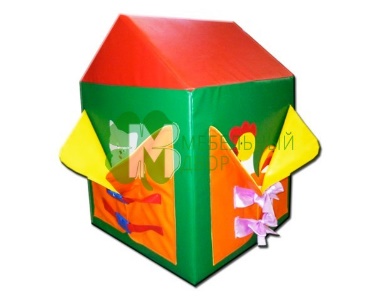 Дидактический домик для развития мелкой моторики, изучения животных.                            Размер 40х40х55см                                                              Материал: винилискожа, ПВХ-ткань.   Наполнение: поролон Дидактический домик для развития мелкой моторики, изучения животных.                            Размер 40х40х55см                                                              Материал: винилискожа, ПВХ-ткань.   Наполнение: поролон Дидактический домик для развития мелкой моторики, изучения животных.                            Размер 40х40х55см                                                              Материал: винилискожа, ПВХ-ткань.   Наполнение: поролон Дидактический домик для развития мелкой моторики, изучения животных.                            Размер 40х40х55см                                                              Материал: винилискожа, ПВХ-ткань.   Наполнение: поролон Дидактический домик для развития мелкой моторики, изучения животных.                            Размер 40х40х55см                                                              Материал: винилискожа, ПВХ-ткань.   Наполнение: поролон Дидактический домик для развития мелкой моторики, изучения животных.                            Размер 40х40х55см                                                              Материал: винилискожа, ПВХ-ткань.   Наполнение: поролон Дидактический домик для развития мелкой моторики, изучения животных.                            Размер 40х40х55см                                                              Материал: винилискожа, ПВХ-ткань.   Наполнение: поролон Дидактический домик для развития мелкой моторики, изучения животных.                            Размер 40х40х55см                                                              Материал: винилискожа, ПВХ-ткань.   Наполнение: поролон Дидактический домик для развития мелкой моторики, изучения животных.                            Размер 40х40х55см                                                              Материал: винилискожа, ПВХ-ткань.   Наполнение: поролон Дидактический домик для развития мелкой моторики, изучения животных.                            Размер 40х40х55см                                                              Материал: винилискожа, ПВХ-ткань.   Наполнение: поролон 6 800,006 800,006 800,006 800,0091Дидактический ботинокДидактический ботинокДидактический ботинокДидактический ботинок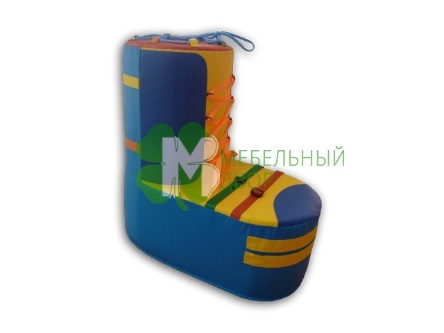 Упражнения для развития мелкой моторики, изучения цветов, координации движений пальцев. Формирует дидактику обучения и способствует развитию сенсорного воспитания ребенка. Размер: 50*50см                                         Материал: винилискожа, ПВХ-ткань.   Наполнение: поролон Упражнения для развития мелкой моторики, изучения цветов, координации движений пальцев. Формирует дидактику обучения и способствует развитию сенсорного воспитания ребенка. Размер: 50*50см                                         Материал: винилискожа, ПВХ-ткань.   Наполнение: поролон Упражнения для развития мелкой моторики, изучения цветов, координации движений пальцев. Формирует дидактику обучения и способствует развитию сенсорного воспитания ребенка. Размер: 50*50см                                         Материал: винилискожа, ПВХ-ткань.   Наполнение: поролон Упражнения для развития мелкой моторики, изучения цветов, координации движений пальцев. Формирует дидактику обучения и способствует развитию сенсорного воспитания ребенка. Размер: 50*50см                                         Материал: винилискожа, ПВХ-ткань.   Наполнение: поролон Упражнения для развития мелкой моторики, изучения цветов, координации движений пальцев. Формирует дидактику обучения и способствует развитию сенсорного воспитания ребенка. Размер: 50*50см                                         Материал: винилискожа, ПВХ-ткань.   Наполнение: поролон Упражнения для развития мелкой моторики, изучения цветов, координации движений пальцев. Формирует дидактику обучения и способствует развитию сенсорного воспитания ребенка. Размер: 50*50см                                         Материал: винилискожа, ПВХ-ткань.   Наполнение: поролон Упражнения для развития мелкой моторики, изучения цветов, координации движений пальцев. Формирует дидактику обучения и способствует развитию сенсорного воспитания ребенка. Размер: 50*50см                                         Материал: винилискожа, ПВХ-ткань.   Наполнение: поролон Упражнения для развития мелкой моторики, изучения цветов, координации движений пальцев. Формирует дидактику обучения и способствует развитию сенсорного воспитания ребенка. Размер: 50*50см                                         Материал: винилискожа, ПВХ-ткань.   Наполнение: поролон Упражнения для развития мелкой моторики, изучения цветов, координации движений пальцев. Формирует дидактику обучения и способствует развитию сенсорного воспитания ребенка. Размер: 50*50см                                         Материал: винилискожа, ПВХ-ткань.   Наполнение: поролон Упражнения для развития мелкой моторики, изучения цветов, координации движений пальцев. Формирует дидактику обучения и способствует развитию сенсорного воспитания ребенка. Размер: 50*50см                                         Материал: винилискожа, ПВХ-ткань.   Наполнение: поролон 4 800,004 800,004 800,004 800,0092Дидактический осминогДидактический осминогДидактический осминогДидактический осминог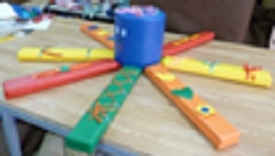 Упражнения для развития мелкой моторики, изучения цветов, координации движений пальцев.                                             Размер: d-150cм, h-30см                                         Материал: винилискожа, ПВХ-ткань.   Наполнение: поролон Упражнения для развития мелкой моторики, изучения цветов, координации движений пальцев.                                             Размер: d-150cм, h-30см                                         Материал: винилискожа, ПВХ-ткань.   Наполнение: поролон Упражнения для развития мелкой моторики, изучения цветов, координации движений пальцев.                                             Размер: d-150cм, h-30см                                         Материал: винилискожа, ПВХ-ткань.   Наполнение: поролон Упражнения для развития мелкой моторики, изучения цветов, координации движений пальцев.                                             Размер: d-150cм, h-30см                                         Материал: винилискожа, ПВХ-ткань.   Наполнение: поролон Упражнения для развития мелкой моторики, изучения цветов, координации движений пальцев.                                             Размер: d-150cм, h-30см                                         Материал: винилискожа, ПВХ-ткань.   Наполнение: поролон Упражнения для развития мелкой моторики, изучения цветов, координации движений пальцев.                                             Размер: d-150cм, h-30см                                         Материал: винилискожа, ПВХ-ткань.   Наполнение: поролон Упражнения для развития мелкой моторики, изучения цветов, координации движений пальцев.                                             Размер: d-150cм, h-30см                                         Материал: винилискожа, ПВХ-ткань.   Наполнение: поролон Упражнения для развития мелкой моторики, изучения цветов, координации движений пальцев.                                             Размер: d-150cм, h-30см                                         Материал: винилискожа, ПВХ-ткань.   Наполнение: поролон Упражнения для развития мелкой моторики, изучения цветов, координации движений пальцев.                                             Размер: d-150cм, h-30см                                         Материал: винилискожа, ПВХ-ткань.   Наполнение: поролон Упражнения для развития мелкой моторики, изучения цветов, координации движений пальцев.                                             Размер: d-150cм, h-30см                                         Материал: винилискожа, ПВХ-ткань.   Наполнение: поролон 5 600,005 600,005 600,005 600,0093Дидактическое деревоДидактическое деревоДидактическое деревоДидактическое дерево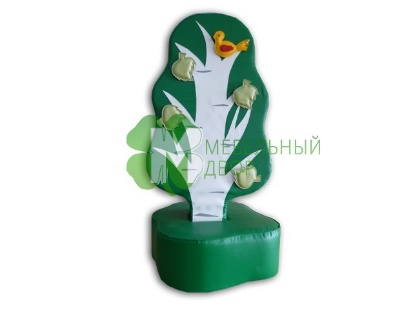 Состоит из мягкого модуля в виде дерева и мягкой подставки к нему. Дерево оснащено комплектом аппликаций (листочки и птичка), которые крепятся к дереву при помощи липучки. Используется для проведения развивающих игр, занятий в детских учебных заведениях и развивающих центрах.                                                             Размер: 100*50см                                   Материал: винилискожа, ПВХ-ткань.   Наполнение: поролон Состоит из мягкого модуля в виде дерева и мягкой подставки к нему. Дерево оснащено комплектом аппликаций (листочки и птичка), которые крепятся к дереву при помощи липучки. Используется для проведения развивающих игр, занятий в детских учебных заведениях и развивающих центрах.                                                             Размер: 100*50см                                   Материал: винилискожа, ПВХ-ткань.   Наполнение: поролон Состоит из мягкого модуля в виде дерева и мягкой подставки к нему. Дерево оснащено комплектом аппликаций (листочки и птичка), которые крепятся к дереву при помощи липучки. Используется для проведения развивающих игр, занятий в детских учебных заведениях и развивающих центрах.                                                             Размер: 100*50см                                   Материал: винилискожа, ПВХ-ткань.   Наполнение: поролон Состоит из мягкого модуля в виде дерева и мягкой подставки к нему. Дерево оснащено комплектом аппликаций (листочки и птичка), которые крепятся к дереву при помощи липучки. Используется для проведения развивающих игр, занятий в детских учебных заведениях и развивающих центрах.                                                             Размер: 100*50см                                   Материал: винилискожа, ПВХ-ткань.   Наполнение: поролон Состоит из мягкого модуля в виде дерева и мягкой подставки к нему. Дерево оснащено комплектом аппликаций (листочки и птичка), которые крепятся к дереву при помощи липучки. Используется для проведения развивающих игр, занятий в детских учебных заведениях и развивающих центрах.                                                             Размер: 100*50см                                   Материал: винилискожа, ПВХ-ткань.   Наполнение: поролон Состоит из мягкого модуля в виде дерева и мягкой подставки к нему. Дерево оснащено комплектом аппликаций (листочки и птичка), которые крепятся к дереву при помощи липучки. Используется для проведения развивающих игр, занятий в детских учебных заведениях и развивающих центрах.                                                             Размер: 100*50см                                   Материал: винилискожа, ПВХ-ткань.   Наполнение: поролон Состоит из мягкого модуля в виде дерева и мягкой подставки к нему. Дерево оснащено комплектом аппликаций (листочки и птичка), которые крепятся к дереву при помощи липучки. Используется для проведения развивающих игр, занятий в детских учебных заведениях и развивающих центрах.                                                             Размер: 100*50см                                   Материал: винилискожа, ПВХ-ткань.   Наполнение: поролон Состоит из мягкого модуля в виде дерева и мягкой подставки к нему. Дерево оснащено комплектом аппликаций (листочки и птичка), которые крепятся к дереву при помощи липучки. Используется для проведения развивающих игр, занятий в детских учебных заведениях и развивающих центрах.                                                             Размер: 100*50см                                   Материал: винилискожа, ПВХ-ткань.   Наполнение: поролон Состоит из мягкого модуля в виде дерева и мягкой подставки к нему. Дерево оснащено комплектом аппликаций (листочки и птичка), которые крепятся к дереву при помощи липучки. Используется для проведения развивающих игр, занятий в детских учебных заведениях и развивающих центрах.                                                             Размер: 100*50см                                   Материал: винилискожа, ПВХ-ткань.   Наполнение: поролон Состоит из мягкого модуля в виде дерева и мягкой подставки к нему. Дерево оснащено комплектом аппликаций (листочки и птичка), которые крепятся к дереву при помощи липучки. Используется для проведения развивающих игр, занятий в детских учебных заведениях и развивающих центрах.                                                             Размер: 100*50см                                   Материал: винилискожа, ПВХ-ткань.   Наполнение: поролон 9 200,009 200,009 200,009 200,0094Дидактический столик с пуфикомДидактический столик с пуфикомДидактический столик с пуфикомДидактический столик с пуфиком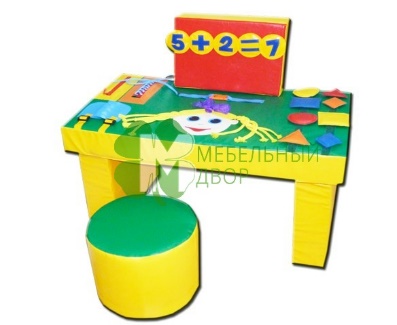 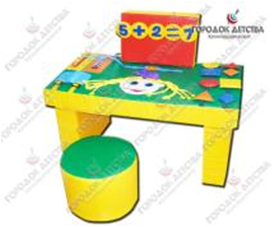 Игровое поле столешницы снабжено  шнуровкой, липучкой, пуговицами и застежками, работа с которыми развивает мелкую моторику рук, улучшает зрительное восприятие,  координацию движений и умение сравнивать предметы. Занятия за таким столом учат детей различать цвета, формы предметов, получать представление о счете.                                                                  Размер: 1. Столик 80х45см.                                               Размер: 2. Столик 90х50см                           Комплектуется пуфиком для сидения,   пуфик d-30см, h-25см.                                                              Материал: винилискожа, ПВХ-ткань.   Наполнение: поролон Игровое поле столешницы снабжено  шнуровкой, липучкой, пуговицами и застежками, работа с которыми развивает мелкую моторику рук, улучшает зрительное восприятие,  координацию движений и умение сравнивать предметы. Занятия за таким столом учат детей различать цвета, формы предметов, получать представление о счете.                                                                  Размер: 1. Столик 80х45см.                                               Размер: 2. Столик 90х50см                           Комплектуется пуфиком для сидения,   пуфик d-30см, h-25см.                                                              Материал: винилискожа, ПВХ-ткань.   Наполнение: поролон Игровое поле столешницы снабжено  шнуровкой, липучкой, пуговицами и застежками, работа с которыми развивает мелкую моторику рук, улучшает зрительное восприятие,  координацию движений и умение сравнивать предметы. Занятия за таким столом учат детей различать цвета, формы предметов, получать представление о счете.                                                                  Размер: 1. Столик 80х45см.                                               Размер: 2. Столик 90х50см                           Комплектуется пуфиком для сидения,   пуфик d-30см, h-25см.                                                              Материал: винилискожа, ПВХ-ткань.   Наполнение: поролон Игровое поле столешницы снабжено  шнуровкой, липучкой, пуговицами и застежками, работа с которыми развивает мелкую моторику рук, улучшает зрительное восприятие,  координацию движений и умение сравнивать предметы. Занятия за таким столом учат детей различать цвета, формы предметов, получать представление о счете.                                                                  Размер: 1. Столик 80х45см.                                               Размер: 2. Столик 90х50см                           Комплектуется пуфиком для сидения,   пуфик d-30см, h-25см.                                                              Материал: винилискожа, ПВХ-ткань.   Наполнение: поролон Игровое поле столешницы снабжено  шнуровкой, липучкой, пуговицами и застежками, работа с которыми развивает мелкую моторику рук, улучшает зрительное восприятие,  координацию движений и умение сравнивать предметы. Занятия за таким столом учат детей различать цвета, формы предметов, получать представление о счете.                                                                  Размер: 1. Столик 80х45см.                                               Размер: 2. Столик 90х50см                           Комплектуется пуфиком для сидения,   пуфик d-30см, h-25см.                                                              Материал: винилискожа, ПВХ-ткань.   Наполнение: поролон Игровое поле столешницы снабжено  шнуровкой, липучкой, пуговицами и застежками, работа с которыми развивает мелкую моторику рук, улучшает зрительное восприятие,  координацию движений и умение сравнивать предметы. Занятия за таким столом учат детей различать цвета, формы предметов, получать представление о счете.                                                                  Размер: 1. Столик 80х45см.                                               Размер: 2. Столик 90х50см                           Комплектуется пуфиком для сидения,   пуфик d-30см, h-25см.                                                              Материал: винилискожа, ПВХ-ткань.   Наполнение: поролон Игровое поле столешницы снабжено  шнуровкой, липучкой, пуговицами и застежками, работа с которыми развивает мелкую моторику рук, улучшает зрительное восприятие,  координацию движений и умение сравнивать предметы. Занятия за таким столом учат детей различать цвета, формы предметов, получать представление о счете.                                                                  Размер: 1. Столик 80х45см.                                               Размер: 2. Столик 90х50см                           Комплектуется пуфиком для сидения,   пуфик d-30см, h-25см.                                                              Материал: винилискожа, ПВХ-ткань.   Наполнение: поролон Игровое поле столешницы снабжено  шнуровкой, липучкой, пуговицами и застежками, работа с которыми развивает мелкую моторику рук, улучшает зрительное восприятие,  координацию движений и умение сравнивать предметы. Занятия за таким столом учат детей различать цвета, формы предметов, получать представление о счете.                                                                  Размер: 1. Столик 80х45см.                                               Размер: 2. Столик 90х50см                           Комплектуется пуфиком для сидения,   пуфик d-30см, h-25см.                                                              Материал: винилискожа, ПВХ-ткань.   Наполнение: поролон Игровое поле столешницы снабжено  шнуровкой, липучкой, пуговицами и застежками, работа с которыми развивает мелкую моторику рук, улучшает зрительное восприятие,  координацию движений и умение сравнивать предметы. Занятия за таким столом учат детей различать цвета, формы предметов, получать представление о счете.                                                                  Размер: 1. Столик 80х45см.                                               Размер: 2. Столик 90х50см                           Комплектуется пуфиком для сидения,   пуфик d-30см, h-25см.                                                              Материал: винилискожа, ПВХ-ткань.   Наполнение: поролон Игровое поле столешницы снабжено  шнуровкой, липучкой, пуговицами и застежками, работа с которыми развивает мелкую моторику рук, улучшает зрительное восприятие,  координацию движений и умение сравнивать предметы. Занятия за таким столом учат детей различать цвета, формы предметов, получать представление о счете.                                                                  Размер: 1. Столик 80х45см.                                               Размер: 2. Столик 90х50см                           Комплектуется пуфиком для сидения,   пуфик d-30см, h-25см.                                                              Материал: винилискожа, ПВХ-ткань.   Наполнение: поролон 11 000,0011 000,0011 000,0011 000,00Дидактический столик с пуфикомДидактический столик с пуфикомДидактический столик с пуфикомДидактический столик с пуфикомИгровое поле столешницы снабжено  шнуровкой, липучкой, пуговицами и застежками, работа с которыми развивает мелкую моторику рук, улучшает зрительное восприятие,  координацию движений и умение сравнивать предметы. Занятия за таким столом учат детей различать цвета, формы предметов, получать представление о счете.                                                                  Размер: 1. Столик 80х45см.                                               Размер: 2. Столик 90х50см                           Комплектуется пуфиком для сидения,   пуфик d-30см, h-25см.                                                              Материал: винилискожа, ПВХ-ткань.   Наполнение: поролон Игровое поле столешницы снабжено  шнуровкой, липучкой, пуговицами и застежками, работа с которыми развивает мелкую моторику рук, улучшает зрительное восприятие,  координацию движений и умение сравнивать предметы. Занятия за таким столом учат детей различать цвета, формы предметов, получать представление о счете.                                                                  Размер: 1. Столик 80х45см.                                               Размер: 2. Столик 90х50см                           Комплектуется пуфиком для сидения,   пуфик d-30см, h-25см.                                                              Материал: винилискожа, ПВХ-ткань.   Наполнение: поролон Игровое поле столешницы снабжено  шнуровкой, липучкой, пуговицами и застежками, работа с которыми развивает мелкую моторику рук, улучшает зрительное восприятие,  координацию движений и умение сравнивать предметы. Занятия за таким столом учат детей различать цвета, формы предметов, получать представление о счете.                                                                  Размер: 1. Столик 80х45см.                                               Размер: 2. Столик 90х50см                           Комплектуется пуфиком для сидения,   пуфик d-30см, h-25см.                                                              Материал: винилискожа, ПВХ-ткань.   Наполнение: поролон Игровое поле столешницы снабжено  шнуровкой, липучкой, пуговицами и застежками, работа с которыми развивает мелкую моторику рук, улучшает зрительное восприятие,  координацию движений и умение сравнивать предметы. Занятия за таким столом учат детей различать цвета, формы предметов, получать представление о счете.                                                                  Размер: 1. Столик 80х45см.                                               Размер: 2. Столик 90х50см                           Комплектуется пуфиком для сидения,   пуфик d-30см, h-25см.                                                              Материал: винилискожа, ПВХ-ткань.   Наполнение: поролон Игровое поле столешницы снабжено  шнуровкой, липучкой, пуговицами и застежками, работа с которыми развивает мелкую моторику рук, улучшает зрительное восприятие,  координацию движений и умение сравнивать предметы. Занятия за таким столом учат детей различать цвета, формы предметов, получать представление о счете.                                                                  Размер: 1. Столик 80х45см.                                               Размер: 2. Столик 90х50см                           Комплектуется пуфиком для сидения,   пуфик d-30см, h-25см.                                                              Материал: винилискожа, ПВХ-ткань.   Наполнение: поролон Игровое поле столешницы снабжено  шнуровкой, липучкой, пуговицами и застежками, работа с которыми развивает мелкую моторику рук, улучшает зрительное восприятие,  координацию движений и умение сравнивать предметы. Занятия за таким столом учат детей различать цвета, формы предметов, получать представление о счете.                                                                  Размер: 1. Столик 80х45см.                                               Размер: 2. Столик 90х50см                           Комплектуется пуфиком для сидения,   пуфик d-30см, h-25см.                                                              Материал: винилискожа, ПВХ-ткань.   Наполнение: поролон Игровое поле столешницы снабжено  шнуровкой, липучкой, пуговицами и застежками, работа с которыми развивает мелкую моторику рук, улучшает зрительное восприятие,  координацию движений и умение сравнивать предметы. Занятия за таким столом учат детей различать цвета, формы предметов, получать представление о счете.                                                                  Размер: 1. Столик 80х45см.                                               Размер: 2. Столик 90х50см                           Комплектуется пуфиком для сидения,   пуфик d-30см, h-25см.                                                              Материал: винилискожа, ПВХ-ткань.   Наполнение: поролон Игровое поле столешницы снабжено  шнуровкой, липучкой, пуговицами и застежками, работа с которыми развивает мелкую моторику рук, улучшает зрительное восприятие,  координацию движений и умение сравнивать предметы. Занятия за таким столом учат детей различать цвета, формы предметов, получать представление о счете.                                                                  Размер: 1. Столик 80х45см.                                               Размер: 2. Столик 90х50см                           Комплектуется пуфиком для сидения,   пуфик d-30см, h-25см.                                                              Материал: винилискожа, ПВХ-ткань.   Наполнение: поролон Игровое поле столешницы снабжено  шнуровкой, липучкой, пуговицами и застежками, работа с которыми развивает мелкую моторику рук, улучшает зрительное восприятие,  координацию движений и умение сравнивать предметы. Занятия за таким столом учат детей различать цвета, формы предметов, получать представление о счете.                                                                  Размер: 1. Столик 80х45см.                                               Размер: 2. Столик 90х50см                           Комплектуется пуфиком для сидения,   пуфик d-30см, h-25см.                                                              Материал: винилискожа, ПВХ-ткань.   Наполнение: поролон Игровое поле столешницы снабжено  шнуровкой, липучкой, пуговицами и застежками, работа с которыми развивает мелкую моторику рук, улучшает зрительное восприятие,  координацию движений и умение сравнивать предметы. Занятия за таким столом учат детей различать цвета, формы предметов, получать представление о счете.                                                                  Размер: 1. Столик 80х45см.                                               Размер: 2. Столик 90х50см                           Комплектуется пуфиком для сидения,   пуфик d-30см, h-25см.                                                              Материал: винилискожа, ПВХ-ткань.   Наполнение: поролон 95Мягкая тактильная панель "Ежик"Мягкая тактильная панель "Ежик"Мягкая тактильная панель "Ежик"Мягкая тактильная панель "Ежик"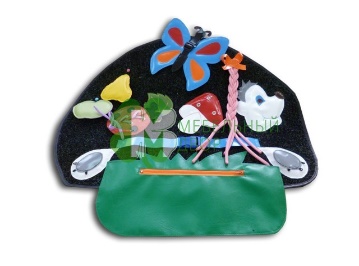 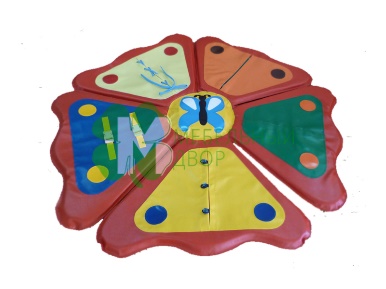 Содержит в себе различные замочки, липучки, шнуровку для игр и занятий, даже самых маленьких детей.
Способствует развитию усидчивости, внимания, моторики рук и общей координации движений.
Материал: винилискожа, ПВХ-ткань Наполнитель: поролон.Содержит в себе различные замочки, липучки, шнуровку для игр и занятий, даже самых маленьких детей.
Способствует развитию усидчивости, внимания, моторики рук и общей координации движений.
Материал: винилискожа, ПВХ-ткань Наполнитель: поролон.Содержит в себе различные замочки, липучки, шнуровку для игр и занятий, даже самых маленьких детей.
Способствует развитию усидчивости, внимания, моторики рук и общей координации движений.
Материал: винилискожа, ПВХ-ткань Наполнитель: поролон.Содержит в себе различные замочки, липучки, шнуровку для игр и занятий, даже самых маленьких детей.
Способствует развитию усидчивости, внимания, моторики рук и общей координации движений.
Материал: винилискожа, ПВХ-ткань Наполнитель: поролон.Содержит в себе различные замочки, липучки, шнуровку для игр и занятий, даже самых маленьких детей.
Способствует развитию усидчивости, внимания, моторики рук и общей координации движений.
Материал: винилискожа, ПВХ-ткань Наполнитель: поролон.Содержит в себе различные замочки, липучки, шнуровку для игр и занятий, даже самых маленьких детей.
Способствует развитию усидчивости, внимания, моторики рук и общей координации движений.
Материал: винилискожа, ПВХ-ткань Наполнитель: поролон.Содержит в себе различные замочки, липучки, шнуровку для игр и занятий, даже самых маленьких детей.
Способствует развитию усидчивости, внимания, моторики рук и общей координации движений.
Материал: винилискожа, ПВХ-ткань Наполнитель: поролон.Содержит в себе различные замочки, липучки, шнуровку для игр и занятий, даже самых маленьких детей.
Способствует развитию усидчивости, внимания, моторики рук и общей координации движений.
Материал: винилискожа, ПВХ-ткань Наполнитель: поролон.Содержит в себе различные замочки, липучки, шнуровку для игр и занятий, даже самых маленьких детей.
Способствует развитию усидчивости, внимания, моторики рук и общей координации движений.
Материал: винилискожа, ПВХ-ткань Наполнитель: поролон.Содержит в себе различные замочки, липучки, шнуровку для игр и занятий, даже самых маленьких детей.
Способствует развитию усидчивости, внимания, моторики рук и общей координации движений.
Материал: винилискожа, ПВХ-ткань Наполнитель: поролон.4 000,004 000,004 000,004 000,0096Мат дидактический "Цветочек"Мат дидактический "Цветочек"Мат дидактический "Цветочек"Мат дидактический "Цветочек"На панно из ковролина с помощью липучек крепятся различные по форме, цвету, материалу и фактуре детали. Ощупывая и переставляя их, ребенок учится различать свойства предмета, их цвет, форму.  Активно используя для изучения глаза и руки, дети развивают зрительно-моторную координацию, тактильную чувствительность пальцев, осваивают различные виды захвата кистью.      Размер: 60*45см                                            Материал: ковролин, ПВХ-ткань Наполнитель: поролон.На панно из ковролина с помощью липучек крепятся различные по форме, цвету, материалу и фактуре детали. Ощупывая и переставляя их, ребенок учится различать свойства предмета, их цвет, форму.  Активно используя для изучения глаза и руки, дети развивают зрительно-моторную координацию, тактильную чувствительность пальцев, осваивают различные виды захвата кистью.      Размер: 60*45см                                            Материал: ковролин, ПВХ-ткань Наполнитель: поролон.На панно из ковролина с помощью липучек крепятся различные по форме, цвету, материалу и фактуре детали. Ощупывая и переставляя их, ребенок учится различать свойства предмета, их цвет, форму.  Активно используя для изучения глаза и руки, дети развивают зрительно-моторную координацию, тактильную чувствительность пальцев, осваивают различные виды захвата кистью.      Размер: 60*45см                                            Материал: ковролин, ПВХ-ткань Наполнитель: поролон.На панно из ковролина с помощью липучек крепятся различные по форме, цвету, материалу и фактуре детали. Ощупывая и переставляя их, ребенок учится различать свойства предмета, их цвет, форму.  Активно используя для изучения глаза и руки, дети развивают зрительно-моторную координацию, тактильную чувствительность пальцев, осваивают различные виды захвата кистью.      Размер: 60*45см                                            Материал: ковролин, ПВХ-ткань Наполнитель: поролон.На панно из ковролина с помощью липучек крепятся различные по форме, цвету, материалу и фактуре детали. Ощупывая и переставляя их, ребенок учится различать свойства предмета, их цвет, форму.  Активно используя для изучения глаза и руки, дети развивают зрительно-моторную координацию, тактильную чувствительность пальцев, осваивают различные виды захвата кистью.      Размер: 60*45см                                            Материал: ковролин, ПВХ-ткань Наполнитель: поролон.На панно из ковролина с помощью липучек крепятся различные по форме, цвету, материалу и фактуре детали. Ощупывая и переставляя их, ребенок учится различать свойства предмета, их цвет, форму.  Активно используя для изучения глаза и руки, дети развивают зрительно-моторную координацию, тактильную чувствительность пальцев, осваивают различные виды захвата кистью.      Размер: 60*45см                                            Материал: ковролин, ПВХ-ткань Наполнитель: поролон.На панно из ковролина с помощью липучек крепятся различные по форме, цвету, материалу и фактуре детали. Ощупывая и переставляя их, ребенок учится различать свойства предмета, их цвет, форму.  Активно используя для изучения глаза и руки, дети развивают зрительно-моторную координацию, тактильную чувствительность пальцев, осваивают различные виды захвата кистью.      Размер: 60*45см                                            Материал: ковролин, ПВХ-ткань Наполнитель: поролон.На панно из ковролина с помощью липучек крепятся различные по форме, цвету, материалу и фактуре детали. Ощупывая и переставляя их, ребенок учится различать свойства предмета, их цвет, форму.  Активно используя для изучения глаза и руки, дети развивают зрительно-моторную координацию, тактильную чувствительность пальцев, осваивают различные виды захвата кистью.      Размер: 60*45см                                            Материал: ковролин, ПВХ-ткань Наполнитель: поролон.На панно из ковролина с помощью липучек крепятся различные по форме, цвету, материалу и фактуре детали. Ощупывая и переставляя их, ребенок учится различать свойства предмета, их цвет, форму.  Активно используя для изучения глаза и руки, дети развивают зрительно-моторную координацию, тактильную чувствительность пальцев, осваивают различные виды захвата кистью.      Размер: 60*45см                                            Материал: ковролин, ПВХ-ткань Наполнитель: поролон.На панно из ковролина с помощью липучек крепятся различные по форме, цвету, материалу и фактуре детали. Ощупывая и переставляя их, ребенок учится различать свойства предмета, их цвет, форму.  Активно используя для изучения глаза и руки, дети развивают зрительно-моторную координацию, тактильную чувствительность пальцев, осваивают различные виды захвата кистью.      Размер: 60*45см                                            Материал: ковролин, ПВХ-ткань Наполнитель: поролон.4 400,004 400,004 400,004 400,0097Тактильная дорожка "Змейка", 8 элементовТактильная дорожка "Змейка", 8 элементовТактильная дорожка "Змейка", 8 элементовТактильная дорожка "Змейка", 8 элементов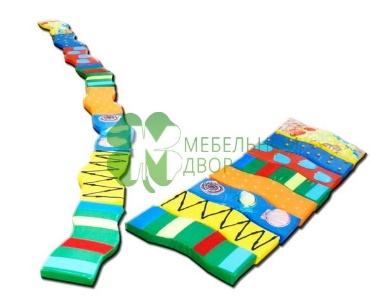 Дорожка из 8 элементов для развития тактильных ощущений и массажа ног. Размер: 40х20х5см - 8шт. Материал: винилискожа, ПВХ-ткань. Наполнитель: поролон.Дорожка из 8 элементов для развития тактильных ощущений и массажа ног. Размер: 40х20х5см - 8шт. Материал: винилискожа, ПВХ-ткань. Наполнитель: поролон.Дорожка из 8 элементов для развития тактильных ощущений и массажа ног. Размер: 40х20х5см - 8шт. Материал: винилискожа, ПВХ-ткань. Наполнитель: поролон.Дорожка из 8 элементов для развития тактильных ощущений и массажа ног. Размер: 40х20х5см - 8шт. Материал: винилискожа, ПВХ-ткань. Наполнитель: поролон.Дорожка из 8 элементов для развития тактильных ощущений и массажа ног. Размер: 40х20х5см - 8шт. Материал: винилискожа, ПВХ-ткань. Наполнитель: поролон.Дорожка из 8 элементов для развития тактильных ощущений и массажа ног. Размер: 40х20х5см - 8шт. Материал: винилискожа, ПВХ-ткань. Наполнитель: поролон.Дорожка из 8 элементов для развития тактильных ощущений и массажа ног. Размер: 40х20х5см - 8шт. Материал: винилискожа, ПВХ-ткань. Наполнитель: поролон.Дорожка из 8 элементов для развития тактильных ощущений и массажа ног. Размер: 40х20х5см - 8шт. Материал: винилискожа, ПВХ-ткань. Наполнитель: поролон.Дорожка из 8 элементов для развития тактильных ощущений и массажа ног. Размер: 40х20х5см - 8шт. Материал: винилискожа, ПВХ-ткань. Наполнитель: поролон.Дорожка из 8 элементов для развития тактильных ощущений и массажа ног. Размер: 40х20х5см - 8шт. Материал: винилискожа, ПВХ-ткань. Наполнитель: поролон.5 200,005 200,005 200,005 200,0098Тактильная дорожка Сказка, 10 элементовТактильная дорожка Сказка, 10 элементовТактильная дорожка Сказка, 10 элементовТактильная дорожка Сказка, 10 элементов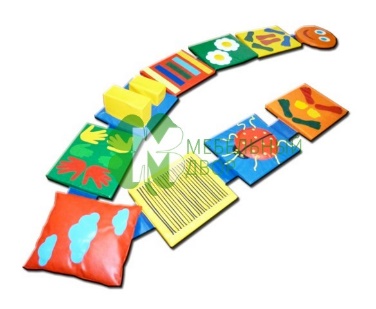 Дорожка из 10 элементов для развития тактильных ощущений и массажа ног. Размер: голова - d-35см, h-3см - 1шт, прямоугольник 40х35х3см -9шт. Материал: винилискожа, ПВХ-ткань Наполнитель: поролон.Дорожка из 10 элементов для развития тактильных ощущений и массажа ног. Размер: голова - d-35см, h-3см - 1шт, прямоугольник 40х35х3см -9шт. Материал: винилискожа, ПВХ-ткань Наполнитель: поролон.Дорожка из 10 элементов для развития тактильных ощущений и массажа ног. Размер: голова - d-35см, h-3см - 1шт, прямоугольник 40х35х3см -9шт. Материал: винилискожа, ПВХ-ткань Наполнитель: поролон.Дорожка из 10 элементов для развития тактильных ощущений и массажа ног. Размер: голова - d-35см, h-3см - 1шт, прямоугольник 40х35х3см -9шт. Материал: винилискожа, ПВХ-ткань Наполнитель: поролон.Дорожка из 10 элементов для развития тактильных ощущений и массажа ног. Размер: голова - d-35см, h-3см - 1шт, прямоугольник 40х35х3см -9шт. Материал: винилискожа, ПВХ-ткань Наполнитель: поролон.Дорожка из 10 элементов для развития тактильных ощущений и массажа ног. Размер: голова - d-35см, h-3см - 1шт, прямоугольник 40х35х3см -9шт. Материал: винилискожа, ПВХ-ткань Наполнитель: поролон.Дорожка из 10 элементов для развития тактильных ощущений и массажа ног. Размер: голова - d-35см, h-3см - 1шт, прямоугольник 40х35х3см -9шт. Материал: винилискожа, ПВХ-ткань Наполнитель: поролон.Дорожка из 10 элементов для развития тактильных ощущений и массажа ног. Размер: голова - d-35см, h-3см - 1шт, прямоугольник 40х35х3см -9шт. Материал: винилискожа, ПВХ-ткань Наполнитель: поролон.Дорожка из 10 элементов для развития тактильных ощущений и массажа ног. Размер: голова - d-35см, h-3см - 1шт, прямоугольник 40х35х3см -9шт. Материал: винилискожа, ПВХ-ткань Наполнитель: поролон.Дорожка из 10 элементов для развития тактильных ощущений и массажа ног. Размер: голова - d-35см, h-3см - 1шт, прямоугольник 40х35х3см -9шт. Материал: винилискожа, ПВХ-ткань Наполнитель: поролон.10 600,0010 600,0010 600,0010 600,0099Тактильная дорожка для ног 5 элементовТактильная дорожка для ног 5 элементовТактильная дорожка для ног 5 элементовТактильная дорожка для ног 5 элементов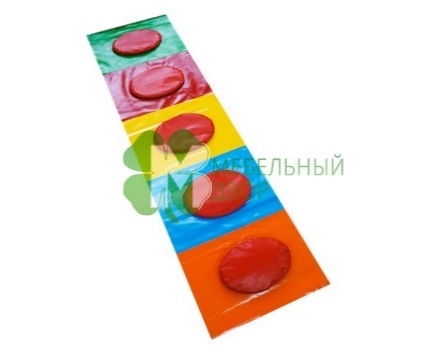 Предназначена для развития тактильной чувствительности, тренировки навыков ходьбы и массажа ног.  Разбита на пять секций, к которым с помощью липучек крепиться подушки  с разными наполнителями. Размер 250х50см           Материал: винилискожа, ПВХ-ткань Предназначена для развития тактильной чувствительности, тренировки навыков ходьбы и массажа ног.  Разбита на пять секций, к которым с помощью липучек крепиться подушки  с разными наполнителями. Размер 250х50см           Материал: винилискожа, ПВХ-ткань Предназначена для развития тактильной чувствительности, тренировки навыков ходьбы и массажа ног.  Разбита на пять секций, к которым с помощью липучек крепиться подушки  с разными наполнителями. Размер 250х50см           Материал: винилискожа, ПВХ-ткань Предназначена для развития тактильной чувствительности, тренировки навыков ходьбы и массажа ног.  Разбита на пять секций, к которым с помощью липучек крепиться подушки  с разными наполнителями. Размер 250х50см           Материал: винилискожа, ПВХ-ткань Предназначена для развития тактильной чувствительности, тренировки навыков ходьбы и массажа ног.  Разбита на пять секций, к которым с помощью липучек крепиться подушки  с разными наполнителями. Размер 250х50см           Материал: винилискожа, ПВХ-ткань Предназначена для развития тактильной чувствительности, тренировки навыков ходьбы и массажа ног.  Разбита на пять секций, к которым с помощью липучек крепиться подушки  с разными наполнителями. Размер 250х50см           Материал: винилискожа, ПВХ-ткань Предназначена для развития тактильной чувствительности, тренировки навыков ходьбы и массажа ног.  Разбита на пять секций, к которым с помощью липучек крепиться подушки  с разными наполнителями. Размер 250х50см           Материал: винилискожа, ПВХ-ткань Предназначена для развития тактильной чувствительности, тренировки навыков ходьбы и массажа ног.  Разбита на пять секций, к которым с помощью липучек крепиться подушки  с разными наполнителями. Размер 250х50см           Материал: винилискожа, ПВХ-ткань Предназначена для развития тактильной чувствительности, тренировки навыков ходьбы и массажа ног.  Разбита на пять секций, к которым с помощью липучек крепиться подушки  с разными наполнителями. Размер 250х50см           Материал: винилискожа, ПВХ-ткань Предназначена для развития тактильной чувствительности, тренировки навыков ходьбы и массажа ног.  Разбита на пять секций, к которым с помощью липучек крепиться подушки  с разными наполнителями. Размер 250х50см           Материал: винилискожа, ПВХ-ткань 4 500,004 500,004 500,004 500,00100Тактильный коврикТактильный коврикТактильный коврикТактильный коврик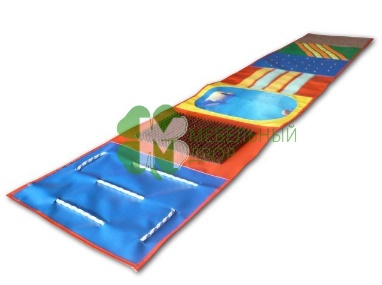 Дорожка с семью секторами различного материала, предназначена для развития тактильного восприятия и профилактики здоровья ног. 
Размер 210×40 см.                                Материал: винилискожаДорожка с семью секторами различного материала, предназначена для развития тактильного восприятия и профилактики здоровья ног. 
Размер 210×40 см.                                Материал: винилискожаДорожка с семью секторами различного материала, предназначена для развития тактильного восприятия и профилактики здоровья ног. 
Размер 210×40 см.                                Материал: винилискожаДорожка с семью секторами различного материала, предназначена для развития тактильного восприятия и профилактики здоровья ног. 
Размер 210×40 см.                                Материал: винилискожаДорожка с семью секторами различного материала, предназначена для развития тактильного восприятия и профилактики здоровья ног. 
Размер 210×40 см.                                Материал: винилискожаДорожка с семью секторами различного материала, предназначена для развития тактильного восприятия и профилактики здоровья ног. 
Размер 210×40 см.                                Материал: винилискожаДорожка с семью секторами различного материала, предназначена для развития тактильного восприятия и профилактики здоровья ног. 
Размер 210×40 см.                                Материал: винилискожаДорожка с семью секторами различного материала, предназначена для развития тактильного восприятия и профилактики здоровья ног. 
Размер 210×40 см.                                Материал: винилискожаДорожка с семью секторами различного материала, предназначена для развития тактильного восприятия и профилактики здоровья ног. 
Размер 210×40 см.                                Материал: винилискожаДорожка с семью секторами различного материала, предназначена для развития тактильного восприятия и профилактики здоровья ног. 
Размер 210×40 см.                                Материал: винилискожа3 600,003 600,003 600,003 600,00101Дорожка массажная ребристаяДорожка массажная ребристаяДорожка массажная ребристаяДорожка массажная ребристая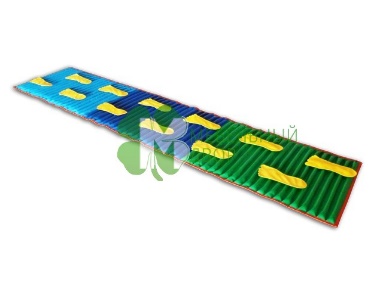 На дорожку при помощи липучек крепятся следочки. Дорожка предназначена для развития тактильного восприятия и профилактики здоровья ног. 
Размер 180×40 см.                                 Материал: винилискожа              Наполнение: пластикНа дорожку при помощи липучек крепятся следочки. Дорожка предназначена для развития тактильного восприятия и профилактики здоровья ног. 
Размер 180×40 см.                                 Материал: винилискожа              Наполнение: пластикНа дорожку при помощи липучек крепятся следочки. Дорожка предназначена для развития тактильного восприятия и профилактики здоровья ног. 
Размер 180×40 см.                                 Материал: винилискожа              Наполнение: пластикНа дорожку при помощи липучек крепятся следочки. Дорожка предназначена для развития тактильного восприятия и профилактики здоровья ног. 
Размер 180×40 см.                                 Материал: винилискожа              Наполнение: пластикНа дорожку при помощи липучек крепятся следочки. Дорожка предназначена для развития тактильного восприятия и профилактики здоровья ног. 
Размер 180×40 см.                                 Материал: винилискожа              Наполнение: пластикНа дорожку при помощи липучек крепятся следочки. Дорожка предназначена для развития тактильного восприятия и профилактики здоровья ног. 
Размер 180×40 см.                                 Материал: винилискожа              Наполнение: пластикНа дорожку при помощи липучек крепятся следочки. Дорожка предназначена для развития тактильного восприятия и профилактики здоровья ног. 
Размер 180×40 см.                                 Материал: винилискожа              Наполнение: пластикНа дорожку при помощи липучек крепятся следочки. Дорожка предназначена для развития тактильного восприятия и профилактики здоровья ног. 
Размер 180×40 см.                                 Материал: винилискожа              Наполнение: пластикНа дорожку при помощи липучек крепятся следочки. Дорожка предназначена для развития тактильного восприятия и профилактики здоровья ног. 
Размер 180×40 см.                                 Материал: винилискожа              Наполнение: пластикНа дорожку при помощи липучек крепятся следочки. Дорожка предназначена для развития тактильного восприятия и профилактики здоровья ног. 
Размер 180×40 см.                                 Материал: винилискожа              Наполнение: пластик5 400,005 400,005 400,005 400,00102Тактильная дорожка из материиТактильная дорожка из материиТактильная дорожка из материиТактильная дорожка из материи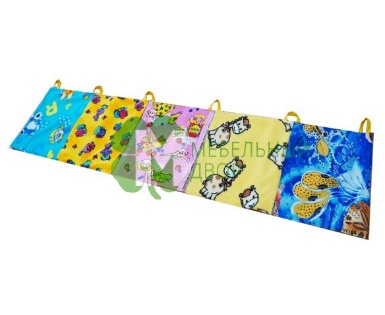 Дорожка с пятью секторами различного материала, предназначена для развития тактильного восприятия и профилактики здоровья ног. 
Размер 150×30 см.                                         Материал: винилискожа, тканьДорожка с пятью секторами различного материала, предназначена для развития тактильного восприятия и профилактики здоровья ног. 
Размер 150×30 см.                                         Материал: винилискожа, тканьДорожка с пятью секторами различного материала, предназначена для развития тактильного восприятия и профилактики здоровья ног. 
Размер 150×30 см.                                         Материал: винилискожа, тканьДорожка с пятью секторами различного материала, предназначена для развития тактильного восприятия и профилактики здоровья ног. 
Размер 150×30 см.                                         Материал: винилискожа, тканьДорожка с пятью секторами различного материала, предназначена для развития тактильного восприятия и профилактики здоровья ног. 
Размер 150×30 см.                                         Материал: винилискожа, тканьДорожка с пятью секторами различного материала, предназначена для развития тактильного восприятия и профилактики здоровья ног. 
Размер 150×30 см.                                         Материал: винилискожа, тканьДорожка с пятью секторами различного материала, предназначена для развития тактильного восприятия и профилактики здоровья ног. 
Размер 150×30 см.                                         Материал: винилискожа, тканьДорожка с пятью секторами различного материала, предназначена для развития тактильного восприятия и профилактики здоровья ног. 
Размер 150×30 см.                                         Материал: винилискожа, тканьДорожка с пятью секторами различного материала, предназначена для развития тактильного восприятия и профилактики здоровья ног. 
Размер 150×30 см.                                         Материал: винилискожа, тканьДорожка с пятью секторами различного материала, предназначена для развития тактильного восприятия и профилактики здоровья ног. 
Размер 150×30 см.                                         Материал: винилискожа, ткань1 700,001 700,001 700,001 700,00103Крести-ноликиКрести-ноликиКрести-ноликиКрести-нолики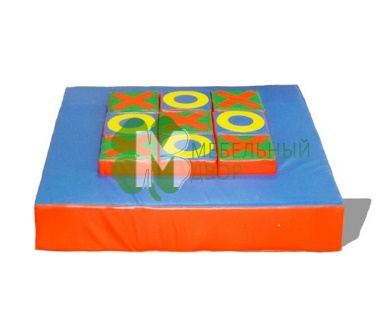 Логическая игра между двумя игроками на квадратном поле 3 на 3. Каркас 100х100х15 см,                                              куб 20х20х20см – 9 шт.Материал: винилискожа              Наполнение: поролонЛогическая игра между двумя игроками на квадратном поле 3 на 3. Каркас 100х100х15 см,                                              куб 20х20х20см – 9 шт.Материал: винилискожа              Наполнение: поролонЛогическая игра между двумя игроками на квадратном поле 3 на 3. Каркас 100х100х15 см,                                              куб 20х20х20см – 9 шт.Материал: винилискожа              Наполнение: поролонЛогическая игра между двумя игроками на квадратном поле 3 на 3. Каркас 100х100х15 см,                                              куб 20х20х20см – 9 шт.Материал: винилискожа              Наполнение: поролонЛогическая игра между двумя игроками на квадратном поле 3 на 3. Каркас 100х100х15 см,                                              куб 20х20х20см – 9 шт.Материал: винилискожа              Наполнение: поролонЛогическая игра между двумя игроками на квадратном поле 3 на 3. Каркас 100х100х15 см,                                              куб 20х20х20см – 9 шт.Материал: винилискожа              Наполнение: поролонЛогическая игра между двумя игроками на квадратном поле 3 на 3. Каркас 100х100х15 см,                                              куб 20х20х20см – 9 шт.Материал: винилискожа              Наполнение: поролонЛогическая игра между двумя игроками на квадратном поле 3 на 3. Каркас 100х100х15 см,                                              куб 20х20х20см – 9 шт.Материал: винилискожа              Наполнение: поролонЛогическая игра между двумя игроками на квадратном поле 3 на 3. Каркас 100х100х15 см,                                              куб 20х20х20см – 9 шт.Материал: винилискожа              Наполнение: поролонЛогическая игра между двумя игроками на квадратном поле 3 на 3. Каркас 100х100х15 см,                                              куб 20х20х20см – 9 шт.Материал: винилискожа              Наполнение: поролон11 650,0011 650,0011 650,0011 650,00104ГоловоломкаГоловоломкаГоловоломкаГоловоломка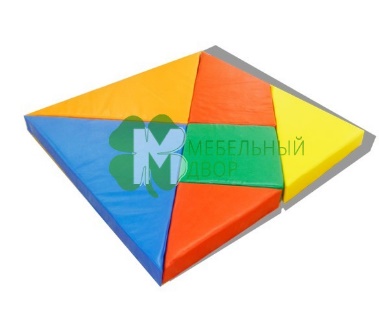 Головоломка  помогает в развитии у ребёнка логического мышления, внимания и  восприятия цвета. Дает возможность ребенку создавать различные формы. Состоит из 6 модулей.
Размеры: 120*120*10см                             Материал: винилискожа              Наполнение: поролонГоловоломка  помогает в развитии у ребёнка логического мышления, внимания и  восприятия цвета. Дает возможность ребенку создавать различные формы. Состоит из 6 модулей.
Размеры: 120*120*10см                             Материал: винилискожа              Наполнение: поролонГоловоломка  помогает в развитии у ребёнка логического мышления, внимания и  восприятия цвета. Дает возможность ребенку создавать различные формы. Состоит из 6 модулей.
Размеры: 120*120*10см                             Материал: винилискожа              Наполнение: поролонГоловоломка  помогает в развитии у ребёнка логического мышления, внимания и  восприятия цвета. Дает возможность ребенку создавать различные формы. Состоит из 6 модулей.
Размеры: 120*120*10см                             Материал: винилискожа              Наполнение: поролонГоловоломка  помогает в развитии у ребёнка логического мышления, внимания и  восприятия цвета. Дает возможность ребенку создавать различные формы. Состоит из 6 модулей.
Размеры: 120*120*10см                             Материал: винилискожа              Наполнение: поролонГоловоломка  помогает в развитии у ребёнка логического мышления, внимания и  восприятия цвета. Дает возможность ребенку создавать различные формы. Состоит из 6 модулей.
Размеры: 120*120*10см                             Материал: винилискожа              Наполнение: поролонГоловоломка  помогает в развитии у ребёнка логического мышления, внимания и  восприятия цвета. Дает возможность ребенку создавать различные формы. Состоит из 6 модулей.
Размеры: 120*120*10см                             Материал: винилискожа              Наполнение: поролонГоловоломка  помогает в развитии у ребёнка логического мышления, внимания и  восприятия цвета. Дает возможность ребенку создавать различные формы. Состоит из 6 модулей.
Размеры: 120*120*10см                             Материал: винилискожа              Наполнение: поролонГоловоломка  помогает в развитии у ребёнка логического мышления, внимания и  восприятия цвета. Дает возможность ребенку создавать различные формы. Состоит из 6 модулей.
Размеры: 120*120*10см                             Материал: винилискожа              Наполнение: поролонГоловоломка  помогает в развитии у ребёнка логического мышления, внимания и  восприятия цвета. Дает возможность ребенку создавать различные формы. Состоит из 6 модулей.
Размеры: 120*120*10см                             Материал: винилискожа              Наполнение: поролон7 800,007 800,007 800,007 800,00105Кубики "Алфавит",                16 элементовКубики "Алфавит",                16 элементовКубики "Алфавит",                16 элементовКубики "Алфавит",                16 элементов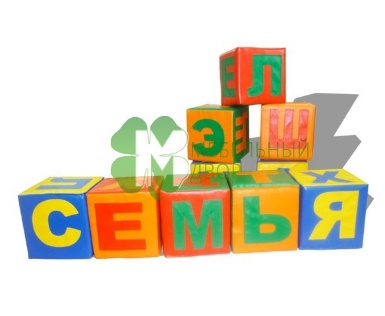 Кубики с нанесением букв на каждую грань, используется для изучения алфавита. Куб 20*20*20см - 16шт. Материал: винилискожа              Наполнение: поролонКубики с нанесением букв на каждую грань, используется для изучения алфавита. Куб 20*20*20см - 16шт. Материал: винилискожа              Наполнение: поролонКубики с нанесением букв на каждую грань, используется для изучения алфавита. Куб 20*20*20см - 16шт. Материал: винилискожа              Наполнение: поролонКубики с нанесением букв на каждую грань, используется для изучения алфавита. Куб 20*20*20см - 16шт. Материал: винилискожа              Наполнение: поролонКубики с нанесением букв на каждую грань, используется для изучения алфавита. Куб 20*20*20см - 16шт. Материал: винилискожа              Наполнение: поролонКубики с нанесением букв на каждую грань, используется для изучения алфавита. Куб 20*20*20см - 16шт. Материал: винилискожа              Наполнение: поролонКубики с нанесением букв на каждую грань, используется для изучения алфавита. Куб 20*20*20см - 16шт. Материал: винилискожа              Наполнение: поролонКубики с нанесением букв на каждую грань, используется для изучения алфавита. Куб 20*20*20см - 16шт. Материал: винилискожа              Наполнение: поролонКубики с нанесением букв на каждую грань, используется для изучения алфавита. Куб 20*20*20см - 16шт. Материал: винилискожа              Наполнение: поролонКубики с нанесением букв на каждую грань, используется для изучения алфавита. Куб 20*20*20см - 16шт. Материал: винилискожа              Наполнение: поролон10 200,0010 200,0010 200,0010 200,00106Кубики "Цифры",                9 элементовКубики "Цифры",                9 элементовКубики "Цифры",                9 элементовКубики "Цифры",                9 элементов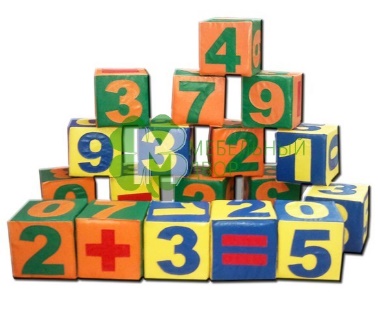 Кубик с нанесением  цифр на каждую грань, используется для изучения счета. Куб 15*15*15см  - 9шт.                                Материал: винилискожа              Наполнение: поролонКубик с нанесением  цифр на каждую грань, используется для изучения счета. Куб 15*15*15см  - 9шт.                                Материал: винилискожа              Наполнение: поролонКубик с нанесением  цифр на каждую грань, используется для изучения счета. Куб 15*15*15см  - 9шт.                                Материал: винилискожа              Наполнение: поролонКубик с нанесением  цифр на каждую грань, используется для изучения счета. Куб 15*15*15см  - 9шт.                                Материал: винилискожа              Наполнение: поролонКубик с нанесением  цифр на каждую грань, используется для изучения счета. Куб 15*15*15см  - 9шт.                                Материал: винилискожа              Наполнение: поролонКубик с нанесением  цифр на каждую грань, используется для изучения счета. Куб 15*15*15см  - 9шт.                                Материал: винилискожа              Наполнение: поролонКубик с нанесением  цифр на каждую грань, используется для изучения счета. Куб 15*15*15см  - 9шт.                                Материал: винилискожа              Наполнение: поролонКубик с нанесением  цифр на каждую грань, используется для изучения счета. Куб 15*15*15см  - 9шт.                                Материал: винилискожа              Наполнение: поролонКубик с нанесением  цифр на каждую грань, используется для изучения счета. Куб 15*15*15см  - 9шт.                                Материал: винилискожа              Наполнение: поролонКубик с нанесением  цифр на каждую грань, используется для изучения счета. Куб 15*15*15см  - 9шт.                                Материал: винилискожа              Наполнение: поролон5 800,005 800,005 800,005 800,00107Кубики "Животные",                16 элементовКубики "Животные",                16 элементовКубики "Животные",                16 элементовКубики "Животные",                16 элементов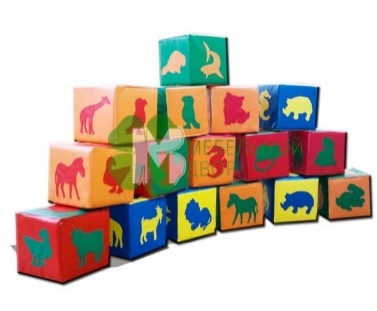 Кубики с нанесением  животных на каждую грань, для изучения и развития воображения.   Куб 20*20*20см - 16шт.                   Материал: винилискожа              Наполнение: поролонКубики с нанесением  животных на каждую грань, для изучения и развития воображения.   Куб 20*20*20см - 16шт.                   Материал: винилискожа              Наполнение: поролонКубики с нанесением  животных на каждую грань, для изучения и развития воображения.   Куб 20*20*20см - 16шт.                   Материал: винилискожа              Наполнение: поролонКубики с нанесением  животных на каждую грань, для изучения и развития воображения.   Куб 20*20*20см - 16шт.                   Материал: винилискожа              Наполнение: поролонКубики с нанесением  животных на каждую грань, для изучения и развития воображения.   Куб 20*20*20см - 16шт.                   Материал: винилискожа              Наполнение: поролонКубики с нанесением  животных на каждую грань, для изучения и развития воображения.   Куб 20*20*20см - 16шт.                   Материал: винилискожа              Наполнение: поролонКубики с нанесением  животных на каждую грань, для изучения и развития воображения.   Куб 20*20*20см - 16шт.                   Материал: винилискожа              Наполнение: поролонКубики с нанесением  животных на каждую грань, для изучения и развития воображения.   Куб 20*20*20см - 16шт.                   Материал: винилискожа              Наполнение: поролонКубики с нанесением  животных на каждую грань, для изучения и развития воображения.   Куб 20*20*20см - 16шт.                   Материал: винилискожа              Наполнение: поролонКубики с нанесением  животных на каждую грань, для изучения и развития воображения.   Куб 20*20*20см - 16шт.                   Материал: винилискожа              Наполнение: поролон10 200,0010 200,0010 200,0010 200,00108Дидактический набор "Развивай-ка!"Дидактический набор "Развивай-ка!"Дидактический набор "Развивай-ка!"Дидактический набор "Развивай-ка!"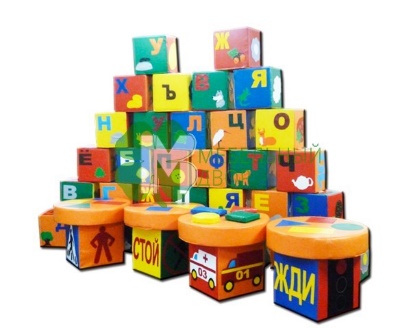 Набор "Развивай-ка!" предназначен для изучения алфавита и  счета, развитию у ребенка логического мышления. Занятия с этим модулем формируют у ребенка понятия цвет, форма, название. Помогает в изучении овощей и фруктов, животных и птиц, правил дорожного движения и знаков, геометрических фигур. Модуль состоит из 32 кубиков и 4 столиков с комплектом геометрических фигур. Материал: винилискожа, ПВХ-ткань              Наполнение: поролонНабор "Развивай-ка!" предназначен для изучения алфавита и  счета, развитию у ребенка логического мышления. Занятия с этим модулем формируют у ребенка понятия цвет, форма, название. Помогает в изучении овощей и фруктов, животных и птиц, правил дорожного движения и знаков, геометрических фигур. Модуль состоит из 32 кубиков и 4 столиков с комплектом геометрических фигур. Материал: винилискожа, ПВХ-ткань              Наполнение: поролонНабор "Развивай-ка!" предназначен для изучения алфавита и  счета, развитию у ребенка логического мышления. Занятия с этим модулем формируют у ребенка понятия цвет, форма, название. Помогает в изучении овощей и фруктов, животных и птиц, правил дорожного движения и знаков, геометрических фигур. Модуль состоит из 32 кубиков и 4 столиков с комплектом геометрических фигур. Материал: винилискожа, ПВХ-ткань              Наполнение: поролонНабор "Развивай-ка!" предназначен для изучения алфавита и  счета, развитию у ребенка логического мышления. Занятия с этим модулем формируют у ребенка понятия цвет, форма, название. Помогает в изучении овощей и фруктов, животных и птиц, правил дорожного движения и знаков, геометрических фигур. Модуль состоит из 32 кубиков и 4 столиков с комплектом геометрических фигур. Материал: винилискожа, ПВХ-ткань              Наполнение: поролонНабор "Развивай-ка!" предназначен для изучения алфавита и  счета, развитию у ребенка логического мышления. Занятия с этим модулем формируют у ребенка понятия цвет, форма, название. Помогает в изучении овощей и фруктов, животных и птиц, правил дорожного движения и знаков, геометрических фигур. Модуль состоит из 32 кубиков и 4 столиков с комплектом геометрических фигур. Материал: винилискожа, ПВХ-ткань              Наполнение: поролонНабор "Развивай-ка!" предназначен для изучения алфавита и  счета, развитию у ребенка логического мышления. Занятия с этим модулем формируют у ребенка понятия цвет, форма, название. Помогает в изучении овощей и фруктов, животных и птиц, правил дорожного движения и знаков, геометрических фигур. Модуль состоит из 32 кубиков и 4 столиков с комплектом геометрических фигур. Материал: винилискожа, ПВХ-ткань              Наполнение: поролонНабор "Развивай-ка!" предназначен для изучения алфавита и  счета, развитию у ребенка логического мышления. Занятия с этим модулем формируют у ребенка понятия цвет, форма, название. Помогает в изучении овощей и фруктов, животных и птиц, правил дорожного движения и знаков, геометрических фигур. Модуль состоит из 32 кубиков и 4 столиков с комплектом геометрических фигур. Материал: винилискожа, ПВХ-ткань              Наполнение: поролонНабор "Развивай-ка!" предназначен для изучения алфавита и  счета, развитию у ребенка логического мышления. Занятия с этим модулем формируют у ребенка понятия цвет, форма, название. Помогает в изучении овощей и фруктов, животных и птиц, правил дорожного движения и знаков, геометрических фигур. Модуль состоит из 32 кубиков и 4 столиков с комплектом геометрических фигур. Материал: винилискожа, ПВХ-ткань              Наполнение: поролонНабор "Развивай-ка!" предназначен для изучения алфавита и  счета, развитию у ребенка логического мышления. Занятия с этим модулем формируют у ребенка понятия цвет, форма, название. Помогает в изучении овощей и фруктов, животных и птиц, правил дорожного движения и знаков, геометрических фигур. Модуль состоит из 32 кубиков и 4 столиков с комплектом геометрических фигур. Материал: винилискожа, ПВХ-ткань              Наполнение: поролонНабор "Развивай-ка!" предназначен для изучения алфавита и  счета, развитию у ребенка логического мышления. Занятия с этим модулем формируют у ребенка понятия цвет, форма, название. Помогает в изучении овощей и фруктов, животных и птиц, правил дорожного движения и знаков, геометрических фигур. Модуль состоит из 32 кубиков и 4 столиков с комплектом геометрических фигур. Материал: винилискожа, ПВХ-ткань              Наполнение: поролон56 700,0056 700,0056 700,0056 700,00109Топ-топ с цифрамиТоп-топ с цифрамиТоп-топ с цифрамиТоп-топ с цифрами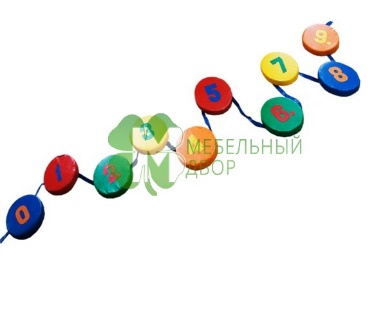 10 кругов с цифрами, d-30, h-5см10 кругов с цифрами, d-30, h-5см10 кругов с цифрами, d-30, h-5см10 кругов с цифрами, d-30, h-5см10 кругов с цифрами, d-30, h-5см10 кругов с цифрами, d-30, h-5см10 кругов с цифрами, d-30, h-5см10 кругов с цифрами, d-30, h-5см10 кругов с цифрами, d-30, h-5см10 кругов с цифрами, d-30, h-5см5 600,005 600,005 600,005 600,00110Топ-топ без цифр                        Топ-топ без цифр                        Топ-топ без цифр                        Топ-топ без цифр                        10 кругов, d-30, h-5см10 кругов, d-30, h-5см10 кругов, d-30, h-5см10 кругов, d-30, h-5см10 кругов, d-30, h-5см10 кругов, d-30, h-5см10 кругов, d-30, h-5см10 кругов, d-30, h-5см10 кругов, d-30, h-5см10 кругов, d-30, h-5см5 000,005 000,005 000,005 000,00111Топ-топ мини с цифрамиТоп-топ мини с цифрамиТоп-топ мини с цифрамиТоп-топ мини с цифрами5 кругов с цифрами, d-30, h-5см5 кругов с цифрами, d-30, h-5см5 кругов с цифрами, d-30, h-5см5 кругов с цифрами, d-30, h-5см5 кругов с цифрами, d-30, h-5см5 кругов с цифрами, d-30, h-5см5 кругов с цифрами, d-30, h-5см5 кругов с цифрами, d-30, h-5см5 кругов с цифрами, d-30, h-5см5 кругов с цифрами, d-30, h-5см3 200,003 200,003 200,003 200,00112Топ-топ мини без цифрТоп-топ мини без цифрТоп-топ мини без цифрТоп-топ мини без цифр5 кругов, d-30, h-5см5 кругов, d-30, h-5см5 кругов, d-30, h-5см5 кругов, d-30, h-5см5 кругов, d-30, h-5см5 кругов, d-30, h-5см5 кругов, d-30, h-5см5 кругов, d-30, h-5см5 кругов, d-30, h-5см5 кругов, d-30, h-5см2 700,002 700,002 700,002 700,00113Тактильная дорожка "Змейка-шагайкаТактильная дорожка "Змейка-шагайкаТактильная дорожка "Змейка-шагайкаТактильная дорожка "Змейка-шагайка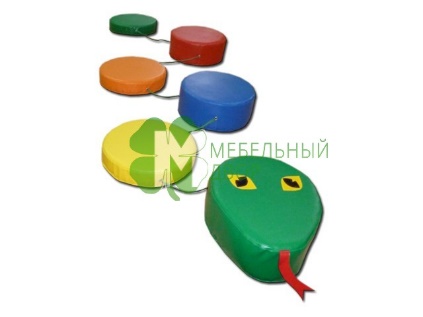 Модуль состоит из таблеток, соединенных между собой лентой.
Конструкция представляет собой змейку.
Таблетка h-5см, d-25см  - 3шт, 
Таблетка h-10см, d-25см - 3шт.       Материал: винилискожа, ПВХ-ткань              Наполнение: поролонМодуль состоит из таблеток, соединенных между собой лентой.
Конструкция представляет собой змейку.
Таблетка h-5см, d-25см  - 3шт, 
Таблетка h-10см, d-25см - 3шт.       Материал: винилискожа, ПВХ-ткань              Наполнение: поролонМодуль состоит из таблеток, соединенных между собой лентой.
Конструкция представляет собой змейку.
Таблетка h-5см, d-25см  - 3шт, 
Таблетка h-10см, d-25см - 3шт.       Материал: винилискожа, ПВХ-ткань              Наполнение: поролонМодуль состоит из таблеток, соединенных между собой лентой.
Конструкция представляет собой змейку.
Таблетка h-5см, d-25см  - 3шт, 
Таблетка h-10см, d-25см - 3шт.       Материал: винилискожа, ПВХ-ткань              Наполнение: поролонМодуль состоит из таблеток, соединенных между собой лентой.
Конструкция представляет собой змейку.
Таблетка h-5см, d-25см  - 3шт, 
Таблетка h-10см, d-25см - 3шт.       Материал: винилискожа, ПВХ-ткань              Наполнение: поролонМодуль состоит из таблеток, соединенных между собой лентой.
Конструкция представляет собой змейку.
Таблетка h-5см, d-25см  - 3шт, 
Таблетка h-10см, d-25см - 3шт.       Материал: винилискожа, ПВХ-ткань              Наполнение: поролонМодуль состоит из таблеток, соединенных между собой лентой.
Конструкция представляет собой змейку.
Таблетка h-5см, d-25см  - 3шт, 
Таблетка h-10см, d-25см - 3шт.       Материал: винилискожа, ПВХ-ткань              Наполнение: поролонМодуль состоит из таблеток, соединенных между собой лентой.
Конструкция представляет собой змейку.
Таблетка h-5см, d-25см  - 3шт, 
Таблетка h-10см, d-25см - 3шт.       Материал: винилискожа, ПВХ-ткань              Наполнение: поролонМодуль состоит из таблеток, соединенных между собой лентой.
Конструкция представляет собой змейку.
Таблетка h-5см, d-25см  - 3шт, 
Таблетка h-10см, d-25см - 3шт.       Материал: винилискожа, ПВХ-ткань              Наполнение: поролонМодуль состоит из таблеток, соединенных между собой лентой.
Конструкция представляет собой змейку.
Таблетка h-5см, d-25см  - 3шт, 
Таблетка h-10см, d-25см - 3шт.       Материал: винилискожа, ПВХ-ткань              Наполнение: поролон4 300,004 300,004 300,004 300,00114Мозговой штурмМозговой штурмМозговой штурмМозговой штурм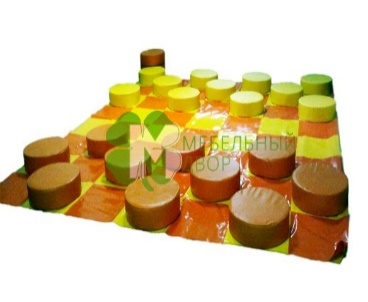 Традиционная игра в шашки в гигантскую величину, не оставит равнодушным ни ребенка, ни взрослого.   Поле 200*200см, Шашки d-40 см - 24 шт. Материал: винилискожа, ПВХ-ткань              Наполнение: поролонТрадиционная игра в шашки в гигантскую величину, не оставит равнодушным ни ребенка, ни взрослого.   Поле 200*200см, Шашки d-40 см - 24 шт. Материал: винилискожа, ПВХ-ткань              Наполнение: поролонТрадиционная игра в шашки в гигантскую величину, не оставит равнодушным ни ребенка, ни взрослого.   Поле 200*200см, Шашки d-40 см - 24 шт. Материал: винилискожа, ПВХ-ткань              Наполнение: поролонТрадиционная игра в шашки в гигантскую величину, не оставит равнодушным ни ребенка, ни взрослого.   Поле 200*200см, Шашки d-40 см - 24 шт. Материал: винилискожа, ПВХ-ткань              Наполнение: поролонТрадиционная игра в шашки в гигантскую величину, не оставит равнодушным ни ребенка, ни взрослого.   Поле 200*200см, Шашки d-40 см - 24 шт. Материал: винилискожа, ПВХ-ткань              Наполнение: поролонТрадиционная игра в шашки в гигантскую величину, не оставит равнодушным ни ребенка, ни взрослого.   Поле 200*200см, Шашки d-40 см - 24 шт. Материал: винилискожа, ПВХ-ткань              Наполнение: поролонТрадиционная игра в шашки в гигантскую величину, не оставит равнодушным ни ребенка, ни взрослого.   Поле 200*200см, Шашки d-40 см - 24 шт. Материал: винилискожа, ПВХ-ткань              Наполнение: поролонТрадиционная игра в шашки в гигантскую величину, не оставит равнодушным ни ребенка, ни взрослого.   Поле 200*200см, Шашки d-40 см - 24 шт. Материал: винилискожа, ПВХ-ткань              Наполнение: поролонТрадиционная игра в шашки в гигантскую величину, не оставит равнодушным ни ребенка, ни взрослого.   Поле 200*200см, Шашки d-40 см - 24 шт. Материал: винилискожа, ПВХ-ткань              Наполнение: поролонТрадиционная игра в шашки в гигантскую величину, не оставит равнодушным ни ребенка, ни взрослого.   Поле 200*200см, Шашки d-40 см - 24 шт. Материал: винилискожа, ПВХ-ткань              Наполнение: поролон26 400,0026 400,0026 400,0026 400,00115Дидактический манежДидактический манежДидактический манежДидактический манеж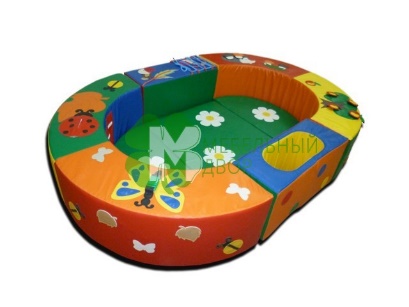 Модуль выполнен в виде манежа, элементы разборные, соединены при помощи контактной ленты. Предназначен для развития внимания, мелкой моторики, мышления и сюжетно-ролевых игр.Размер:150*100*25 Состав: арка 100*50*25*D50cм - 2шт, мат прямоугольный 50*60*5 - 1шт, мат полукруглый 60*5*D30cм - 2шт, два бруса 50*20*25 - 2шт.                          Материал: винилискожа, ПВХ-ткань              Наполнение: поролонМодуль выполнен в виде манежа, элементы разборные, соединены при помощи контактной ленты. Предназначен для развития внимания, мелкой моторики, мышления и сюжетно-ролевых игр.Размер:150*100*25 Состав: арка 100*50*25*D50cм - 2шт, мат прямоугольный 50*60*5 - 1шт, мат полукруглый 60*5*D30cм - 2шт, два бруса 50*20*25 - 2шт.                          Материал: винилискожа, ПВХ-ткань              Наполнение: поролонМодуль выполнен в виде манежа, элементы разборные, соединены при помощи контактной ленты. Предназначен для развития внимания, мелкой моторики, мышления и сюжетно-ролевых игр.Размер:150*100*25 Состав: арка 100*50*25*D50cм - 2шт, мат прямоугольный 50*60*5 - 1шт, мат полукруглый 60*5*D30cм - 2шт, два бруса 50*20*25 - 2шт.                          Материал: винилискожа, ПВХ-ткань              Наполнение: поролонМодуль выполнен в виде манежа, элементы разборные, соединены при помощи контактной ленты. Предназначен для развития внимания, мелкой моторики, мышления и сюжетно-ролевых игр.Размер:150*100*25 Состав: арка 100*50*25*D50cм - 2шт, мат прямоугольный 50*60*5 - 1шт, мат полукруглый 60*5*D30cм - 2шт, два бруса 50*20*25 - 2шт.                          Материал: винилискожа, ПВХ-ткань              Наполнение: поролонМодуль выполнен в виде манежа, элементы разборные, соединены при помощи контактной ленты. Предназначен для развития внимания, мелкой моторики, мышления и сюжетно-ролевых игр.Размер:150*100*25 Состав: арка 100*50*25*D50cм - 2шт, мат прямоугольный 50*60*5 - 1шт, мат полукруглый 60*5*D30cм - 2шт, два бруса 50*20*25 - 2шт.                          Материал: винилискожа, ПВХ-ткань              Наполнение: поролонМодуль выполнен в виде манежа, элементы разборные, соединены при помощи контактной ленты. Предназначен для развития внимания, мелкой моторики, мышления и сюжетно-ролевых игр.Размер:150*100*25 Состав: арка 100*50*25*D50cм - 2шт, мат прямоугольный 50*60*5 - 1шт, мат полукруглый 60*5*D30cм - 2шт, два бруса 50*20*25 - 2шт.                          Материал: винилискожа, ПВХ-ткань              Наполнение: поролонМодуль выполнен в виде манежа, элементы разборные, соединены при помощи контактной ленты. Предназначен для развития внимания, мелкой моторики, мышления и сюжетно-ролевых игр.Размер:150*100*25 Состав: арка 100*50*25*D50cм - 2шт, мат прямоугольный 50*60*5 - 1шт, мат полукруглый 60*5*D30cм - 2шт, два бруса 50*20*25 - 2шт.                          Материал: винилискожа, ПВХ-ткань              Наполнение: поролонМодуль выполнен в виде манежа, элементы разборные, соединены при помощи контактной ленты. Предназначен для развития внимания, мелкой моторики, мышления и сюжетно-ролевых игр.Размер:150*100*25 Состав: арка 100*50*25*D50cм - 2шт, мат прямоугольный 50*60*5 - 1шт, мат полукруглый 60*5*D30cм - 2шт, два бруса 50*20*25 - 2шт.                          Материал: винилискожа, ПВХ-ткань              Наполнение: поролонМодуль выполнен в виде манежа, элементы разборные, соединены при помощи контактной ленты. Предназначен для развития внимания, мелкой моторики, мышления и сюжетно-ролевых игр.Размер:150*100*25 Состав: арка 100*50*25*D50cм - 2шт, мат прямоугольный 50*60*5 - 1шт, мат полукруглый 60*5*D30cм - 2шт, два бруса 50*20*25 - 2шт.                          Материал: винилискожа, ПВХ-ткань              Наполнение: поролонМодуль выполнен в виде манежа, элементы разборные, соединены при помощи контактной ленты. Предназначен для развития внимания, мелкой моторики, мышления и сюжетно-ролевых игр.Размер:150*100*25 Состав: арка 100*50*25*D50cм - 2шт, мат прямоугольный 50*60*5 - 1шт, мат полукруглый 60*5*D30cм - 2шт, два бруса 50*20*25 - 2шт.                          Материал: винилискожа, ПВХ-ткань              Наполнение: поролон19 400,0019 400,0019 400,0019 400,00116Кухня игровая, 5 предметовКухня игровая, 5 предметовКухня игровая, 5 предметовКухня игровая, 5 предметов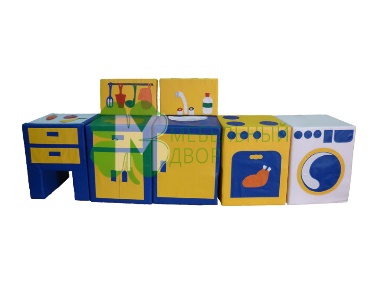 Игровой набор "Кухня" предназначен для коллективных и одиночных ролевых игр. 
Состав: Стол, стиральная машина, стол разделочный, плита, мойка. 
Размер: 200*35*50 см                                Материал: винилискожа, ПВХ-ткань              Наполнение: поролонИгровой набор "Кухня" предназначен для коллективных и одиночных ролевых игр. 
Состав: Стол, стиральная машина, стол разделочный, плита, мойка. 
Размер: 200*35*50 см                                Материал: винилискожа, ПВХ-ткань              Наполнение: поролонИгровой набор "Кухня" предназначен для коллективных и одиночных ролевых игр. 
Состав: Стол, стиральная машина, стол разделочный, плита, мойка. 
Размер: 200*35*50 см                                Материал: винилискожа, ПВХ-ткань              Наполнение: поролонИгровой набор "Кухня" предназначен для коллективных и одиночных ролевых игр. 
Состав: Стол, стиральная машина, стол разделочный, плита, мойка. 
Размер: 200*35*50 см                                Материал: винилискожа, ПВХ-ткань              Наполнение: поролонИгровой набор "Кухня" предназначен для коллективных и одиночных ролевых игр. 
Состав: Стол, стиральная машина, стол разделочный, плита, мойка. 
Размер: 200*35*50 см                                Материал: винилискожа, ПВХ-ткань              Наполнение: поролонИгровой набор "Кухня" предназначен для коллективных и одиночных ролевых игр. 
Состав: Стол, стиральная машина, стол разделочный, плита, мойка. 
Размер: 200*35*50 см                                Материал: винилискожа, ПВХ-ткань              Наполнение: поролонИгровой набор "Кухня" предназначен для коллективных и одиночных ролевых игр. 
Состав: Стол, стиральная машина, стол разделочный, плита, мойка. 
Размер: 200*35*50 см                                Материал: винилискожа, ПВХ-ткань              Наполнение: поролонИгровой набор "Кухня" предназначен для коллективных и одиночных ролевых игр. 
Состав: Стол, стиральная машина, стол разделочный, плита, мойка. 
Размер: 200*35*50 см                                Материал: винилискожа, ПВХ-ткань              Наполнение: поролонИгровой набор "Кухня" предназначен для коллективных и одиночных ролевых игр. 
Состав: Стол, стиральная машина, стол разделочный, плита, мойка. 
Размер: 200*35*50 см                                Материал: винилискожа, ПВХ-ткань              Наполнение: поролонИгровой набор "Кухня" предназначен для коллективных и одиночных ролевых игр. 
Состав: Стол, стиральная машина, стол разделочный, плита, мойка. 
Размер: 200*35*50 см                                Материал: винилискожа, ПВХ-ткань              Наполнение: поролон18 400,0018 400,0018 400,0018 400,00117Умные мячики,                         8 элементовУмные мячики,                         8 элементовУмные мячики,                         8 элементовУмные мячики,                         8 элементов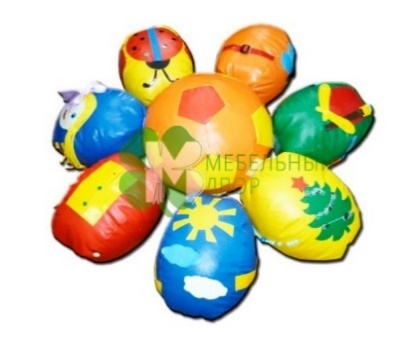 На  игровых полях семи мячей расположены  различные элементы (шнуровки,  пуговицы, бусинки, молнии и застежки), которые способствуют сенсорному и познавательному развитию детей. Все это дополнено яркими аппликациями.   Размер: d-120см   Материал: винилискожа, ПВХ-ткань              Наполнение: поролонНа  игровых полях семи мячей расположены  различные элементы (шнуровки,  пуговицы, бусинки, молнии и застежки), которые способствуют сенсорному и познавательному развитию детей. Все это дополнено яркими аппликациями.   Размер: d-120см   Материал: винилискожа, ПВХ-ткань              Наполнение: поролонНа  игровых полях семи мячей расположены  различные элементы (шнуровки,  пуговицы, бусинки, молнии и застежки), которые способствуют сенсорному и познавательному развитию детей. Все это дополнено яркими аппликациями.   Размер: d-120см   Материал: винилискожа, ПВХ-ткань              Наполнение: поролонНа  игровых полях семи мячей расположены  различные элементы (шнуровки,  пуговицы, бусинки, молнии и застежки), которые способствуют сенсорному и познавательному развитию детей. Все это дополнено яркими аппликациями.   Размер: d-120см   Материал: винилискожа, ПВХ-ткань              Наполнение: поролонНа  игровых полях семи мячей расположены  различные элементы (шнуровки,  пуговицы, бусинки, молнии и застежки), которые способствуют сенсорному и познавательному развитию детей. Все это дополнено яркими аппликациями.   Размер: d-120см   Материал: винилискожа, ПВХ-ткань              Наполнение: поролонНа  игровых полях семи мячей расположены  различные элементы (шнуровки,  пуговицы, бусинки, молнии и застежки), которые способствуют сенсорному и познавательному развитию детей. Все это дополнено яркими аппликациями.   Размер: d-120см   Материал: винилискожа, ПВХ-ткань              Наполнение: поролонНа  игровых полях семи мячей расположены  различные элементы (шнуровки,  пуговицы, бусинки, молнии и застежки), которые способствуют сенсорному и познавательному развитию детей. Все это дополнено яркими аппликациями.   Размер: d-120см   Материал: винилискожа, ПВХ-ткань              Наполнение: поролонНа  игровых полях семи мячей расположены  различные элементы (шнуровки,  пуговицы, бусинки, молнии и застежки), которые способствуют сенсорному и познавательному развитию детей. Все это дополнено яркими аппликациями.   Размер: d-120см   Материал: винилискожа, ПВХ-ткань              Наполнение: поролонНа  игровых полях семи мячей расположены  различные элементы (шнуровки,  пуговицы, бусинки, молнии и застежки), которые способствуют сенсорному и познавательному развитию детей. Все это дополнено яркими аппликациями.   Размер: d-120см   Материал: винилискожа, ПВХ-ткань              Наполнение: поролонНа  игровых полях семи мячей расположены  различные элементы (шнуровки,  пуговицы, бусинки, молнии и застежки), которые способствуют сенсорному и познавательному развитию детей. Все это дополнено яркими аппликациями.   Размер: d-120см   Материал: винилискожа, ПВХ-ткань              Наполнение: поролон16 600,0016 600,0016 600,0016 600,00118Координационный удавКоординационный удавКоординационный удавКоординационный удав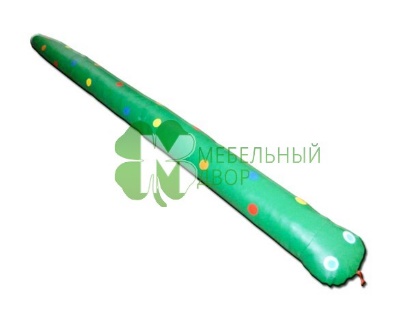 Занятия на модуле способствуют развитию у ребенка  координации движения  и  тактильных ощущений.                          Размер: 300х20х20см                                  Материал: винилискожа, ПВХ-ткань              Наполнение: поролонЗанятия на модуле способствуют развитию у ребенка  координации движения  и  тактильных ощущений.                          Размер: 300х20х20см                                  Материал: винилискожа, ПВХ-ткань              Наполнение: поролонЗанятия на модуле способствуют развитию у ребенка  координации движения  и  тактильных ощущений.                          Размер: 300х20х20см                                  Материал: винилискожа, ПВХ-ткань              Наполнение: поролонЗанятия на модуле способствуют развитию у ребенка  координации движения  и  тактильных ощущений.                          Размер: 300х20х20см                                  Материал: винилискожа, ПВХ-ткань              Наполнение: поролонЗанятия на модуле способствуют развитию у ребенка  координации движения  и  тактильных ощущений.                          Размер: 300х20х20см                                  Материал: винилискожа, ПВХ-ткань              Наполнение: поролонЗанятия на модуле способствуют развитию у ребенка  координации движения  и  тактильных ощущений.                          Размер: 300х20х20см                                  Материал: винилискожа, ПВХ-ткань              Наполнение: поролонЗанятия на модуле способствуют развитию у ребенка  координации движения  и  тактильных ощущений.                          Размер: 300х20х20см                                  Материал: винилискожа, ПВХ-ткань              Наполнение: поролонЗанятия на модуле способствуют развитию у ребенка  координации движения  и  тактильных ощущений.                          Размер: 300х20х20см                                  Материал: винилискожа, ПВХ-ткань              Наполнение: поролонЗанятия на модуле способствуют развитию у ребенка  координации движения  и  тактильных ощущений.                          Размер: 300х20х20см                                  Материал: винилискожа, ПВХ-ткань              Наполнение: поролонЗанятия на модуле способствуют развитию у ребенка  координации движения  и  тактильных ощущений.                          Размер: 300х20х20см                                  Материал: винилискожа, ПВХ-ткань              Наполнение: поролон5 600,005 600,005 600,005 600,00119Настенная дидактическая игрушка "Аленушка"Настенная дидактическая игрушка "Аленушка"Настенная дидактическая игрушка "Аленушка"Настенная дидактическая игрушка "Аленушка"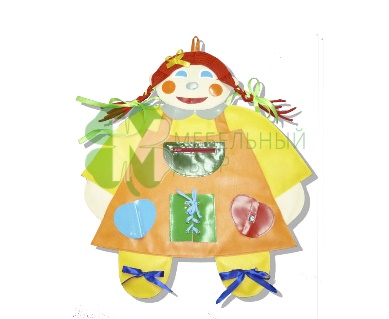 Игрушка в виде девицы Аленушки или Улитки которая развивает мелкую моторику рук ребенка: завязывание шнурочков, застегивание замка-молнии, плетение косичек, застегивание кармашков, пуговичек, липучек.
Игрушку можно повесить на стену за специальную петлю.  Размер: 50*60см  Материал: винилискожа, ПВХ-ткань              Наполнение: поролонИгрушка в виде девицы Аленушки или Улитки которая развивает мелкую моторику рук ребенка: завязывание шнурочков, застегивание замка-молнии, плетение косичек, застегивание кармашков, пуговичек, липучек.
Игрушку можно повесить на стену за специальную петлю.  Размер: 50*60см  Материал: винилискожа, ПВХ-ткань              Наполнение: поролонИгрушка в виде девицы Аленушки или Улитки которая развивает мелкую моторику рук ребенка: завязывание шнурочков, застегивание замка-молнии, плетение косичек, застегивание кармашков, пуговичек, липучек.
Игрушку можно повесить на стену за специальную петлю.  Размер: 50*60см  Материал: винилискожа, ПВХ-ткань              Наполнение: поролонИгрушка в виде девицы Аленушки или Улитки которая развивает мелкую моторику рук ребенка: завязывание шнурочков, застегивание замка-молнии, плетение косичек, застегивание кармашков, пуговичек, липучек.
Игрушку можно повесить на стену за специальную петлю.  Размер: 50*60см  Материал: винилискожа, ПВХ-ткань              Наполнение: поролонИгрушка в виде девицы Аленушки или Улитки которая развивает мелкую моторику рук ребенка: завязывание шнурочков, застегивание замка-молнии, плетение косичек, застегивание кармашков, пуговичек, липучек.
Игрушку можно повесить на стену за специальную петлю.  Размер: 50*60см  Материал: винилискожа, ПВХ-ткань              Наполнение: поролонИгрушка в виде девицы Аленушки или Улитки которая развивает мелкую моторику рук ребенка: завязывание шнурочков, застегивание замка-молнии, плетение косичек, застегивание кармашков, пуговичек, липучек.
Игрушку можно повесить на стену за специальную петлю.  Размер: 50*60см  Материал: винилискожа, ПВХ-ткань              Наполнение: поролонИгрушка в виде девицы Аленушки или Улитки которая развивает мелкую моторику рук ребенка: завязывание шнурочков, застегивание замка-молнии, плетение косичек, застегивание кармашков, пуговичек, липучек.
Игрушку можно повесить на стену за специальную петлю.  Размер: 50*60см  Материал: винилискожа, ПВХ-ткань              Наполнение: поролонИгрушка в виде девицы Аленушки или Улитки которая развивает мелкую моторику рук ребенка: завязывание шнурочков, застегивание замка-молнии, плетение косичек, застегивание кармашков, пуговичек, липучек.
Игрушку можно повесить на стену за специальную петлю.  Размер: 50*60см  Материал: винилискожа, ПВХ-ткань              Наполнение: поролонИгрушка в виде девицы Аленушки или Улитки которая развивает мелкую моторику рук ребенка: завязывание шнурочков, застегивание замка-молнии, плетение косичек, застегивание кармашков, пуговичек, липучек.
Игрушку можно повесить на стену за специальную петлю.  Размер: 50*60см  Материал: винилискожа, ПВХ-ткань              Наполнение: поролонИгрушка в виде девицы Аленушки или Улитки которая развивает мелкую моторику рук ребенка: завязывание шнурочков, застегивание замка-молнии, плетение косичек, застегивание кармашков, пуговичек, липучек.
Игрушку можно повесить на стену за специальную петлю.  Размер: 50*60см  Материал: винилискожа, ПВХ-ткань              Наполнение: поролон    3 100,00       3 100,00       3 100,00       3 100,00   120Настенная дидактическая игрушка "Улитка"Настенная дидактическая игрушка "Улитка"Настенная дидактическая игрушка "Улитка"Настенная дидактическая игрушка "Улитка"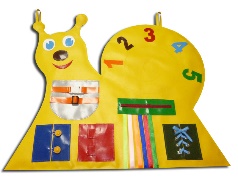 Игрушка в виде девицы Аленушки или Улитки которая развивает мелкую моторику рук ребенка: завязывание шнурочков, застегивание замка-молнии, плетение косичек, застегивание кармашков, пуговичек, липучек.
Игрушку можно повесить на стену за специальную петлю.  Размер: 50*60см  Материал: винилискожа, ПВХ-ткань              Наполнение: поролонИгрушка в виде девицы Аленушки или Улитки которая развивает мелкую моторику рук ребенка: завязывание шнурочков, застегивание замка-молнии, плетение косичек, застегивание кармашков, пуговичек, липучек.
Игрушку можно повесить на стену за специальную петлю.  Размер: 50*60см  Материал: винилискожа, ПВХ-ткань              Наполнение: поролонИгрушка в виде девицы Аленушки или Улитки которая развивает мелкую моторику рук ребенка: завязывание шнурочков, застегивание замка-молнии, плетение косичек, застегивание кармашков, пуговичек, липучек.
Игрушку можно повесить на стену за специальную петлю.  Размер: 50*60см  Материал: винилискожа, ПВХ-ткань              Наполнение: поролонИгрушка в виде девицы Аленушки или Улитки которая развивает мелкую моторику рук ребенка: завязывание шнурочков, застегивание замка-молнии, плетение косичек, застегивание кармашков, пуговичек, липучек.
Игрушку можно повесить на стену за специальную петлю.  Размер: 50*60см  Материал: винилискожа, ПВХ-ткань              Наполнение: поролонИгрушка в виде девицы Аленушки или Улитки которая развивает мелкую моторику рук ребенка: завязывание шнурочков, застегивание замка-молнии, плетение косичек, застегивание кармашков, пуговичек, липучек.
Игрушку можно повесить на стену за специальную петлю.  Размер: 50*60см  Материал: винилискожа, ПВХ-ткань              Наполнение: поролонИгрушка в виде девицы Аленушки или Улитки которая развивает мелкую моторику рук ребенка: завязывание шнурочков, застегивание замка-молнии, плетение косичек, застегивание кармашков, пуговичек, липучек.
Игрушку можно повесить на стену за специальную петлю.  Размер: 50*60см  Материал: винилискожа, ПВХ-ткань              Наполнение: поролонИгрушка в виде девицы Аленушки или Улитки которая развивает мелкую моторику рук ребенка: завязывание шнурочков, застегивание замка-молнии, плетение косичек, застегивание кармашков, пуговичек, липучек.
Игрушку можно повесить на стену за специальную петлю.  Размер: 50*60см  Материал: винилискожа, ПВХ-ткань              Наполнение: поролонИгрушка в виде девицы Аленушки или Улитки которая развивает мелкую моторику рук ребенка: завязывание шнурочков, застегивание замка-молнии, плетение косичек, застегивание кармашков, пуговичек, липучек.
Игрушку можно повесить на стену за специальную петлю.  Размер: 50*60см  Материал: винилискожа, ПВХ-ткань              Наполнение: поролонИгрушка в виде девицы Аленушки или Улитки которая развивает мелкую моторику рук ребенка: завязывание шнурочков, застегивание замка-молнии, плетение косичек, застегивание кармашков, пуговичек, липучек.
Игрушку можно повесить на стену за специальную петлю.  Размер: 50*60см  Материал: винилискожа, ПВХ-ткань              Наполнение: поролонИгрушка в виде девицы Аленушки или Улитки которая развивает мелкую моторику рук ребенка: завязывание шнурочков, застегивание замка-молнии, плетение косичек, застегивание кармашков, пуговичек, липучек.
Игрушку можно повесить на стену за специальную петлю.  Размер: 50*60см  Материал: винилискожа, ПВХ-ткань              Наполнение: поролон    3 100,00       3 100,00       3 100,00       3 100,00   121Модульный набор "Дидактическая машинка"Модульный набор "Дидактическая машинка"Модульный набор "Дидактическая машинка"Модульный набор "Дидактическая машинка"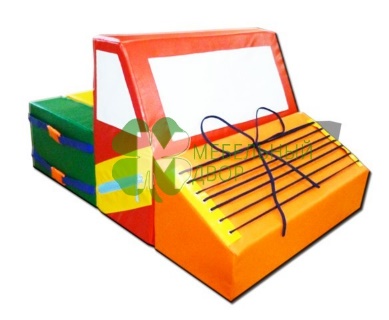 Модульный набор состоит из 3х элементов и направлен на изучение геометрических фигур, различных цветов, а также на формирование и развитие тактильного восприятия ребенка. Размер: 70х50х40см Материал: винилискожа, ПВХ-ткань              Наполнение: поролонМодульный набор состоит из 3х элементов и направлен на изучение геометрических фигур, различных цветов, а также на формирование и развитие тактильного восприятия ребенка. Размер: 70х50х40см Материал: винилискожа, ПВХ-ткань              Наполнение: поролонМодульный набор состоит из 3х элементов и направлен на изучение геометрических фигур, различных цветов, а также на формирование и развитие тактильного восприятия ребенка. Размер: 70х50х40см Материал: винилискожа, ПВХ-ткань              Наполнение: поролонМодульный набор состоит из 3х элементов и направлен на изучение геометрических фигур, различных цветов, а также на формирование и развитие тактильного восприятия ребенка. Размер: 70х50х40см Материал: винилискожа, ПВХ-ткань              Наполнение: поролонМодульный набор состоит из 3х элементов и направлен на изучение геометрических фигур, различных цветов, а также на формирование и развитие тактильного восприятия ребенка. Размер: 70х50х40см Материал: винилискожа, ПВХ-ткань              Наполнение: поролонМодульный набор состоит из 3х элементов и направлен на изучение геометрических фигур, различных цветов, а также на формирование и развитие тактильного восприятия ребенка. Размер: 70х50х40см Материал: винилискожа, ПВХ-ткань              Наполнение: поролонМодульный набор состоит из 3х элементов и направлен на изучение геометрических фигур, различных цветов, а также на формирование и развитие тактильного восприятия ребенка. Размер: 70х50х40см Материал: винилискожа, ПВХ-ткань              Наполнение: поролонМодульный набор состоит из 3х элементов и направлен на изучение геометрических фигур, различных цветов, а также на формирование и развитие тактильного восприятия ребенка. Размер: 70х50х40см Материал: винилискожа, ПВХ-ткань              Наполнение: поролонМодульный набор состоит из 3х элементов и направлен на изучение геометрических фигур, различных цветов, а также на формирование и развитие тактильного восприятия ребенка. Размер: 70х50х40см Материал: винилискожа, ПВХ-ткань              Наполнение: поролонМодульный набор состоит из 3х элементов и направлен на изучение геометрических фигур, различных цветов, а также на формирование и развитие тактильного восприятия ребенка. Размер: 70х50х40см Материал: винилискожа, ПВХ-ткань              Наполнение: поролон  7 400,00     7 400,00     7 400,00     7 400,00   Спортивные и игровые матыСпортивные и игровые матыСпортивные и игровые матыСпортивные и игровые матыСпортивные и игровые матыСпортивные и игровые матыСпортивные и игровые матыСпортивные и игровые матыСпортивные и игровые матыСпортивные и игровые матыСпортивные и игровые матыСпортивные и игровые матыСпортивные и игровые матыСпортивные и игровые матыСпортивные и игровые матыСпортивные и игровые матыСпортивные и игровые матыСпортивные и игровые матыСпортивные и игровые матыСпортивные и игровые матыСпортивные и игровые матыСпортивные и игровые матыСпортивные и игровые матыСпортивные и игровые маты122122Мат складной 2-сложенияМат складной 2-сложенияМат складной 2-сложенияМат складной 2-сложения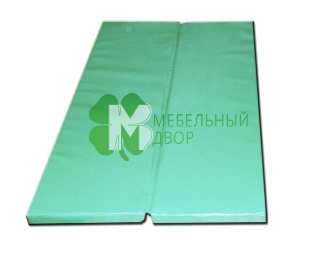 Материал: винилискожа.    Наполнение: поролон Размер: 100х100х10см     Материал: винилискожа.    Наполнение: поролон Размер: 100х100х10см     Материал: винилискожа.    Наполнение: поролон Размер: 100х100х10см     Материал: винилискожа.    Наполнение: поролон Размер: 100х100х10см     Материал: винилискожа.    Наполнение: поролон Размер: 100х100х10см     Материал: винилискожа.    Наполнение: поролон Размер: 100х100х10см     Материал: винилискожа.    Наполнение: поролон Размер: 100х100х10см     Материал: винилискожа.    Наполнение: поролон Размер: 100х100х10см     Материал: винилискожа.    Наполнение: поролон Размер: 100х100х10см     Материал: винилискожа.    Наполнение: поролон Размер: 100х100х10см     Материал: винилискожа.    Наполнение: поролон Размер: 100х100х10см     5 000,00123123Мат складной 3-сложенияМат складной 3-сложенияМат складной 3-сложенияМат складной 3-сложения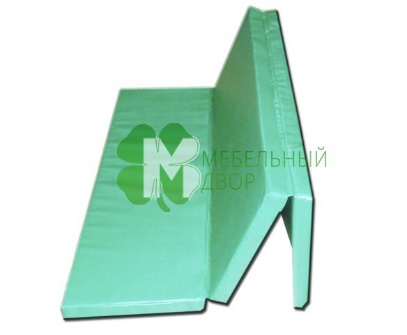 Материал: винилискожа.    Наполнение: поролон Размер: 100х150х10см      Материал: винилискожа.    Наполнение: поролон Размер: 100х150х10см      Материал: винилискожа.    Наполнение: поролон Размер: 100х150х10см      Материал: винилискожа.    Наполнение: поролон Размер: 100х150х10см      Материал: винилискожа.    Наполнение: поролон Размер: 100х150х10см      Материал: винилискожа.    Наполнение: поролон Размер: 100х150х10см      Материал: винилискожа.    Наполнение: поролон Размер: 100х150х10см      Материал: винилискожа.    Наполнение: поролон Размер: 100х150х10см      Материал: винилискожа.    Наполнение: поролон Размер: 100х150х10см      Материал: винилискожа.    Наполнение: поролон Размер: 100х150х10см      Материал: винилискожа.    Наполнение: поролон Размер: 100х150х10см      6 900,00124124Мат складной 4-сложенияМат складной 4-сложенияМат складной 4-сложенияМат складной 4-сложения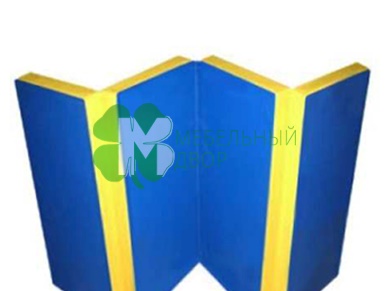 Материал: винилискожа.    Наполнение: поролон Размер: 100х200х10см     Материал: винилискожа.    Наполнение: поролон Размер: 100х200х10см     Материал: винилискожа.    Наполнение: поролон Размер: 100х200х10см     Материал: винилискожа.    Наполнение: поролон Размер: 100х200х10см     Материал: винилискожа.    Наполнение: поролон Размер: 100х200х10см     Материал: винилискожа.    Наполнение: поролон Размер: 100х200х10см     Материал: винилискожа.    Наполнение: поролон Размер: 100х200х10см     Материал: винилискожа.    Наполнение: поролон Размер: 100х200х10см     Материал: винилискожа.    Наполнение: поролон Размер: 100х200х10см     Материал: винилискожа.    Наполнение: поролон Размер: 100х200х10см     Материал: винилискожа.    Наполнение: поролон Размер: 100х200х10см     8 800,00 125125Мат складной 6 - сложенийМат складной 6 - сложенийМат складной 6 - сложенийМат складной 6 - сложений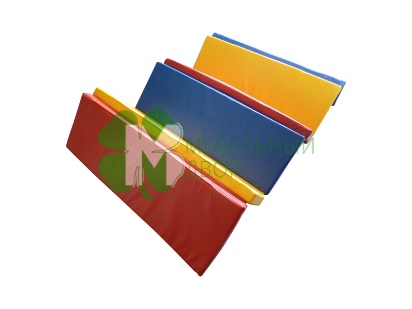 Материал: винилискожа.    Наполнение: поролон Размер: 100х200х5смМатериал: винилискожа.    Наполнение: поролон Размер: 100х200х5смМатериал: винилискожа.    Наполнение: поролон Размер: 100х200х5смМатериал: винилискожа.    Наполнение: поролон Размер: 100х200х5смМатериал: винилискожа.    Наполнение: поролон Размер: 100х200х5смМатериал: винилискожа.    Наполнение: поролон Размер: 100х200х5смМатериал: винилискожа.    Наполнение: поролон Размер: 100х200х5смМатериал: винилискожа.    Наполнение: поролон Размер: 100х200х5смМатериал: винилискожа.    Наполнение: поролон Размер: 100х200х5смМатериал: винилискожа.    Наполнение: поролон Размер: 100х200х5смМатериал: винилискожа.    Наполнение: поролон Размер: 100х200х5см7 200,00126126Мат игровой спортивныйМат игровой спортивныйМат игровой спортивныйМат игровой спортивный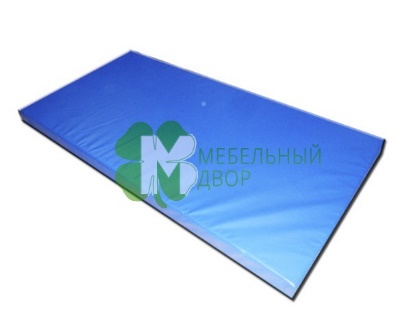 Материал: винилискожа.    Наполнение: поролон Размер: 60х60х10 смРазмер: 100х50х10 смРазмер: 100х100х10 смРазмер: 150х50х10см  Размер: 150х100х10смРазмер: 200х100х5смРазмер: 200х100х10 смМатериал: винилискожа.    Наполнение: поролон Размер: 60х60х10 смРазмер: 100х50х10 смРазмер: 100х100х10 смРазмер: 150х50х10см  Размер: 150х100х10смРазмер: 200х100х5смРазмер: 200х100х10 смМатериал: винилискожа.    Наполнение: поролон Размер: 60х60х10 смРазмер: 100х50х10 смРазмер: 100х100х10 смРазмер: 150х50х10см  Размер: 150х100х10смРазмер: 200х100х5смРазмер: 200х100х10 смМатериал: винилискожа.    Наполнение: поролон Размер: 60х60х10 смРазмер: 100х50х10 смРазмер: 100х100х10 смРазмер: 150х50х10см  Размер: 150х100х10смРазмер: 200х100х5смРазмер: 200х100х10 смМатериал: винилискожа.    Наполнение: поролон Размер: 60х60х10 смРазмер: 100х50х10 смРазмер: 100х100х10 смРазмер: 150х50х10см  Размер: 150х100х10смРазмер: 200х100х5смРазмер: 200х100х10 смМатериал: винилискожа.    Наполнение: поролон Размер: 60х60х10 смРазмер: 100х50х10 смРазмер: 100х100х10 смРазмер: 150х50х10см  Размер: 150х100х10смРазмер: 200х100х5смРазмер: 200х100х10 смМатериал: винилискожа.    Наполнение: поролон Размер: 60х60х10 смРазмер: 100х50х10 смРазмер: 100х100х10 смРазмер: 150х50х10см  Размер: 150х100х10смРазмер: 200х100х5смРазмер: 200х100х10 смМатериал: винилискожа.    Наполнение: поролон Размер: 60х60х10 смРазмер: 100х50х10 смРазмер: 100х100х10 смРазмер: 150х50х10см  Размер: 150х100х10смРазмер: 200х100х5смРазмер: 200х100х10 смМатериал: винилискожа.    Наполнение: поролон Размер: 60х60х10 смРазмер: 100х50х10 смРазмер: 100х100х10 смРазмер: 150х50х10см  Размер: 150х100х10смРазмер: 200х100х5смРазмер: 200х100х10 смМатериал: винилискожа.    Наполнение: поролон Размер: 60х60х10 смРазмер: 100х50х10 смРазмер: 100х100х10 смРазмер: 150х50х10см  Размер: 150х100х10смРазмер: 200х100х5смРазмер: 200х100х10 смМатериал: винилискожа.    Наполнение: поролон Размер: 60х60х10 смРазмер: 100х50х10 смРазмер: 100х100х10 смРазмер: 150х50х10см  Размер: 150х100х10смРазмер: 200х100х5смРазмер: 200х100х10 см   2 200,00  4 800,00    4 600,00   3 800,00   6 400,00     5 600,00   8 200,00 127127Настенный мат Настенный мат Настенный мат Настенный мат 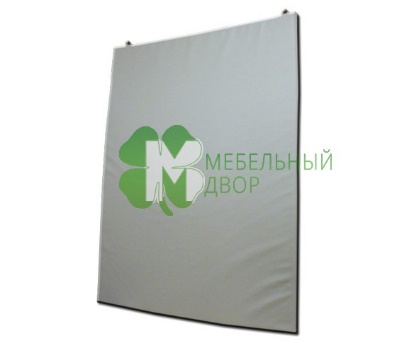 Размер 140х100х5см               Материал: винилискожа.    Наполнение: поролон Размер 140х100х5см               Материал: винилискожа.    Наполнение: поролон Размер 140х100х5см               Материал: винилискожа.    Наполнение: поролон Размер 140х100х5см               Материал: винилискожа.    Наполнение: поролон Размер 140х100х5см               Материал: винилискожа.    Наполнение: поролон Размер 140х100х5см               Материал: винилискожа.    Наполнение: поролон Размер 140х100х5см               Материал: винилискожа.    Наполнение: поролон Размер 140х100х5см               Материал: винилискожа.    Наполнение: поролон Размер 140х100х5см               Материал: винилискожа.    Наполнение: поролон Размер 140х100х5см               Материал: винилискожа.    Наполнение: поролон Размер 140х100х5см               Материал: винилискожа.    Наполнение: поролон  5 400,00   128128Мат  "Классики"Мат  "Классики"Мат  "Классики"Мат  "Классики"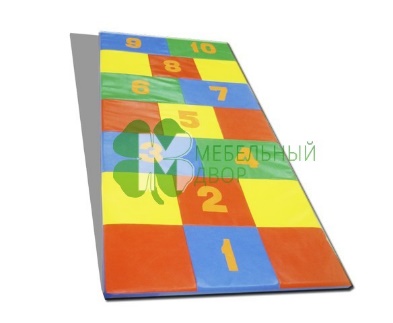 Детская игра, развивающая ловкость и координацию.                                          Размер: 1. 200х90х5см                               Размер: 2. 200х100х5см                    Материал: винилискожа, ПВХ-ткань.              Наполнение: поролон  Детская игра, развивающая ловкость и координацию.                                          Размер: 1. 200х90х5см                               Размер: 2. 200х100х5см                    Материал: винилискожа, ПВХ-ткань.              Наполнение: поролон  Детская игра, развивающая ловкость и координацию.                                          Размер: 1. 200х90х5см                               Размер: 2. 200х100х5см                    Материал: винилискожа, ПВХ-ткань.              Наполнение: поролон  Детская игра, развивающая ловкость и координацию.                                          Размер: 1. 200х90х5см                               Размер: 2. 200х100х5см                    Материал: винилискожа, ПВХ-ткань.              Наполнение: поролон  Детская игра, развивающая ловкость и координацию.                                          Размер: 1. 200х90х5см                               Размер: 2. 200х100х5см                    Материал: винилискожа, ПВХ-ткань.              Наполнение: поролон  Детская игра, развивающая ловкость и координацию.                                          Размер: 1. 200х90х5см                               Размер: 2. 200х100х5см                    Материал: винилискожа, ПВХ-ткань.              Наполнение: поролон  Детская игра, развивающая ловкость и координацию.                                          Размер: 1. 200х90х5см                               Размер: 2. 200х100х5см                    Материал: винилискожа, ПВХ-ткань.              Наполнение: поролон  Детская игра, развивающая ловкость и координацию.                                          Размер: 1. 200х90х5см                               Размер: 2. 200х100х5см                    Материал: винилискожа, ПВХ-ткань.              Наполнение: поролон  Детская игра, развивающая ловкость и координацию.                                          Размер: 1. 200х90х5см                               Размер: 2. 200х100х5см                    Материал: винилискожа, ПВХ-ткань.              Наполнение: поролон  Детская игра, развивающая ловкость и координацию.                                          Размер: 1. 200х90х5см                               Размер: 2. 200х100х5см                    Материал: винилискожа, ПВХ-ткань.              Наполнение: поролон  Детская игра, развивающая ловкость и координацию.                                          Размер: 1. 200х90х5см                               Размер: 2. 200х100х5см                    Материал: винилискожа, ПВХ-ткань.              Наполнение: поролон   6 800,00   129129Коврик –мат с аппликацией «Ручки»Коврик –мат с аппликацией «Ручки»Коврик –мат с аппликацией «Ручки»Коврик –мат с аппликацией «Ручки»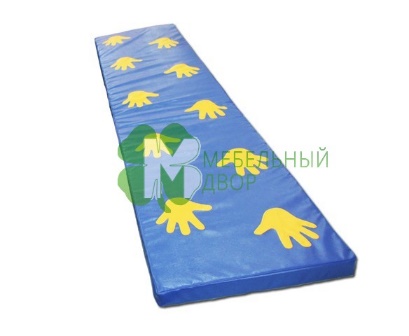 Мат с  нанесением аппликаций на одной стороне "Ручки".                                         Размер: 200х50х5см                        Материал: винилискожа, ПВХ-ткань.              Наполнение: поролон  Мат с  нанесением аппликаций на одной стороне "Ручки".                                         Размер: 200х50х5см                        Материал: винилискожа, ПВХ-ткань.              Наполнение: поролон  Мат с  нанесением аппликаций на одной стороне "Ручки".                                         Размер: 200х50х5см                        Материал: винилискожа, ПВХ-ткань.              Наполнение: поролон  Мат с  нанесением аппликаций на одной стороне "Ручки".                                         Размер: 200х50х5см                        Материал: винилискожа, ПВХ-ткань.              Наполнение: поролон  Мат с  нанесением аппликаций на одной стороне "Ручки".                                         Размер: 200х50х5см                        Материал: винилискожа, ПВХ-ткань.              Наполнение: поролон  Мат с  нанесением аппликаций на одной стороне "Ручки".                                         Размер: 200х50х5см                        Материал: винилискожа, ПВХ-ткань.              Наполнение: поролон  Мат с  нанесением аппликаций на одной стороне "Ручки".                                         Размер: 200х50х5см                        Материал: винилискожа, ПВХ-ткань.              Наполнение: поролон  Мат с  нанесением аппликаций на одной стороне "Ручки".                                         Размер: 200х50х5см                        Материал: винилискожа, ПВХ-ткань.              Наполнение: поролон  Мат с  нанесением аппликаций на одной стороне "Ручки".                                         Размер: 200х50х5см                        Материал: винилискожа, ПВХ-ткань.              Наполнение: поролон  Мат с  нанесением аппликаций на одной стороне "Ручки".                                         Размер: 200х50х5см                        Материал: винилискожа, ПВХ-ткань.              Наполнение: поролон  Мат с  нанесением аппликаций на одной стороне "Ручки".                                         Размер: 200х50х5см                        Материал: винилискожа, ПВХ-ткань.              Наполнение: поролон  4 700,00   131131Коврик –мат с аппликацией «Следочки»Коврик –мат с аппликацией «Следочки»Коврик –мат с аппликацией «Следочки»Коврик –мат с аппликацией «Следочки»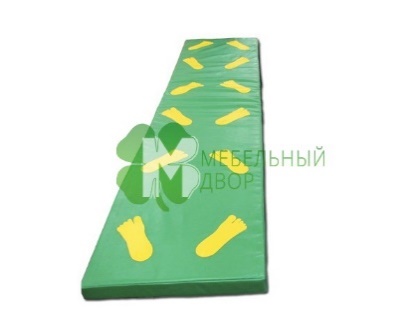 Мат с  нанесением аппликаций на одной стороне "Следочки".                                Размер: 200х50х5см                         Материал: винилискожа, ПВХ-ткань.              Наполнение: поролон  Мат с  нанесением аппликаций на одной стороне "Следочки".                                Размер: 200х50х5см                         Материал: винилискожа, ПВХ-ткань.              Наполнение: поролон  Мат с  нанесением аппликаций на одной стороне "Следочки".                                Размер: 200х50х5см                         Материал: винилискожа, ПВХ-ткань.              Наполнение: поролон  Мат с  нанесением аппликаций на одной стороне "Следочки".                                Размер: 200х50х5см                         Материал: винилискожа, ПВХ-ткань.              Наполнение: поролон  Мат с  нанесением аппликаций на одной стороне "Следочки".                                Размер: 200х50х5см                         Материал: винилискожа, ПВХ-ткань.              Наполнение: поролон  Мат с  нанесением аппликаций на одной стороне "Следочки".                                Размер: 200х50х5см                         Материал: винилискожа, ПВХ-ткань.              Наполнение: поролон  Мат с  нанесением аппликаций на одной стороне "Следочки".                                Размер: 200х50х5см                         Материал: винилискожа, ПВХ-ткань.              Наполнение: поролон  Мат с  нанесением аппликаций на одной стороне "Следочки".                                Размер: 200х50х5см                         Материал: винилискожа, ПВХ-ткань.              Наполнение: поролон  Мат с  нанесением аппликаций на одной стороне "Следочки".                                Размер: 200х50х5см                         Материал: винилискожа, ПВХ-ткань.              Наполнение: поролон  Мат с  нанесением аппликаций на одной стороне "Следочки".                                Размер: 200х50х5см                         Материал: винилискожа, ПВХ-ткань.              Наполнение: поролон  Мат с  нанесением аппликаций на одной стороне "Следочки".                                Размер: 200х50х5см                         Материал: винилискожа, ПВХ-ткань.              Наполнение: поролон   4 700,00   132132Коврик –мат с аппликацией                  «Ручки-Следочки»Коврик –мат с аппликацией                  «Ручки-Следочки»Коврик –мат с аппликацией                  «Ручки-Следочки»Коврик –мат с аппликацией                  «Ручки-Следочки»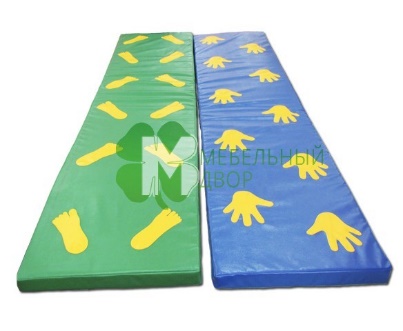 Мат с  нанесением аппликаций на одной стороне "Ручки", на другой "Следочки".                                               Размер 200х50х5см                           Материал: винилискожа, ПВХ-ткань.              Наполнение: поролон  Мат с  нанесением аппликаций на одной стороне "Ручки", на другой "Следочки".                                               Размер 200х50х5см                           Материал: винилискожа, ПВХ-ткань.              Наполнение: поролон  Мат с  нанесением аппликаций на одной стороне "Ручки", на другой "Следочки".                                               Размер 200х50х5см                           Материал: винилискожа, ПВХ-ткань.              Наполнение: поролон  Мат с  нанесением аппликаций на одной стороне "Ручки", на другой "Следочки".                                               Размер 200х50х5см                           Материал: винилискожа, ПВХ-ткань.              Наполнение: поролон  Мат с  нанесением аппликаций на одной стороне "Ручки", на другой "Следочки".                                               Размер 200х50х5см                           Материал: винилискожа, ПВХ-ткань.              Наполнение: поролон  Мат с  нанесением аппликаций на одной стороне "Ручки", на другой "Следочки".                                               Размер 200х50х5см                           Материал: винилискожа, ПВХ-ткань.              Наполнение: поролон  Мат с  нанесением аппликаций на одной стороне "Ручки", на другой "Следочки".                                               Размер 200х50х5см                           Материал: винилискожа, ПВХ-ткань.              Наполнение: поролон  Мат с  нанесением аппликаций на одной стороне "Ручки", на другой "Следочки".                                               Размер 200х50х5см                           Материал: винилискожа, ПВХ-ткань.              Наполнение: поролон  Мат с  нанесением аппликаций на одной стороне "Ручки", на другой "Следочки".                                               Размер 200х50х5см                           Материал: винилискожа, ПВХ-ткань.              Наполнение: поролон  Мат с  нанесением аппликаций на одной стороне "Ручки", на другой "Следочки".                                               Размер 200х50х5см                           Материал: винилискожа, ПВХ-ткань.              Наполнение: поролон  Мат с  нанесением аппликаций на одной стороне "Ручки", на другой "Следочки".                                               Размер 200х50х5см                           Материал: винилискожа, ПВХ-ткань.              Наполнение: поролон   5 400,00   133133Коврик "Следочки"Коврик "Следочки"Коврик "Следочки"Коврик "Следочки"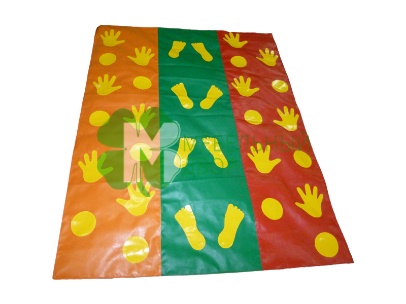 Коврик с аппликациями: следочки, ручки, коленочки.                                   Размер: 150х120см                            Материал: винилискожа, ПВХ-ткань.    Коврик с аппликациями: следочки, ручки, коленочки.                                   Размер: 150х120см                            Материал: винилискожа, ПВХ-ткань.    Коврик с аппликациями: следочки, ручки, коленочки.                                   Размер: 150х120см                            Материал: винилискожа, ПВХ-ткань.    Коврик с аппликациями: следочки, ручки, коленочки.                                   Размер: 150х120см                            Материал: винилискожа, ПВХ-ткань.    Коврик с аппликациями: следочки, ручки, коленочки.                                   Размер: 150х120см                            Материал: винилискожа, ПВХ-ткань.    Коврик с аппликациями: следочки, ручки, коленочки.                                   Размер: 150х120см                            Материал: винилискожа, ПВХ-ткань.    Коврик с аппликациями: следочки, ручки, коленочки.                                   Размер: 150х120см                            Материал: винилискожа, ПВХ-ткань.    Коврик с аппликациями: следочки, ручки, коленочки.                                   Размер: 150х120см                            Материал: винилискожа, ПВХ-ткань.    Коврик с аппликациями: следочки, ручки, коленочки.                                   Размер: 150х120см                            Материал: винилискожа, ПВХ-ткань.    Коврик с аппликациями: следочки, ручки, коленочки.                                   Размер: 150х120см                            Материал: винилискожа, ПВХ-ткань.    Коврик с аппликациями: следочки, ручки, коленочки.                                   Размер: 150х120см                            Материал: винилискожа, ПВХ-ткань.    4 400,00   134134Игровой мат                            "Кто дальше?"Игровой мат                            "Кто дальше?"Игровой мат                            "Кто дальше?"Игровой мат                            "Кто дальше?"Мат с цифрами для развития ловкости, прыгучести и координации.                                   Размер: 200х100х5см                            Материал: винилискожа, ПВХ-ткань.    Наполнение: поролон Мат с цифрами для развития ловкости, прыгучести и координации.                                   Размер: 200х100х5см                            Материал: винилискожа, ПВХ-ткань.    Наполнение: поролон Мат с цифрами для развития ловкости, прыгучести и координации.                                   Размер: 200х100х5см                            Материал: винилискожа, ПВХ-ткань.    Наполнение: поролон Мат с цифрами для развития ловкости, прыгучести и координации.                                   Размер: 200х100х5см                            Материал: винилискожа, ПВХ-ткань.    Наполнение: поролон Мат с цифрами для развития ловкости, прыгучести и координации.                                   Размер: 200х100х5см                            Материал: винилискожа, ПВХ-ткань.    Наполнение: поролон Мат с цифрами для развития ловкости, прыгучести и координации.                                   Размер: 200х100х5см                            Материал: винилискожа, ПВХ-ткань.    Наполнение: поролон Мат с цифрами для развития ловкости, прыгучести и координации.                                   Размер: 200х100х5см                            Материал: винилискожа, ПВХ-ткань.    Наполнение: поролон Мат с цифрами для развития ловкости, прыгучести и координации.                                   Размер: 200х100х5см                            Материал: винилискожа, ПВХ-ткань.    Наполнение: поролон Мат с цифрами для развития ловкости, прыгучести и координации.                                   Размер: 200х100х5см                            Материал: винилискожа, ПВХ-ткань.    Наполнение: поролон Мат с цифрами для развития ловкости, прыгучести и координации.                                   Размер: 200х100х5см                            Материал: винилискожа, ПВХ-ткань.    Наполнение: поролон Мат с цифрами для развития ловкости, прыгучести и координации.                                   Размер: 200х100х5см                            Материал: винилискожа, ПВХ-ткань.    Наполнение: поролон  5 800,00   135135Игровой мат                            "Светофор"Игровой мат                            "Светофор"Игровой мат                            "Светофор"Игровой мат                            "Светофор"Трехцветный мат для изучения и игры. Размер 1: 180х100х10см                 Размер 2: 200х100х10см                          Материал: винилискожа.     Наполнение: поролон Трехцветный мат для изучения и игры. Размер 1: 180х100х10см                 Размер 2: 200х100х10см                          Материал: винилискожа.     Наполнение: поролон Трехцветный мат для изучения и игры. Размер 1: 180х100х10см                 Размер 2: 200х100х10см                          Материал: винилискожа.     Наполнение: поролон Трехцветный мат для изучения и игры. Размер 1: 180х100х10см                 Размер 2: 200х100х10см                          Материал: винилискожа.     Наполнение: поролон Трехцветный мат для изучения и игры. Размер 1: 180х100х10см                 Размер 2: 200х100х10см                          Материал: винилискожа.     Наполнение: поролон Трехцветный мат для изучения и игры. Размер 1: 180х100х10см                 Размер 2: 200х100х10см                          Материал: винилискожа.     Наполнение: поролон Трехцветный мат для изучения и игры. Размер 1: 180х100х10см                 Размер 2: 200х100х10см                          Материал: винилискожа.     Наполнение: поролон Трехцветный мат для изучения и игры. Размер 1: 180х100х10см                 Размер 2: 200х100х10см                          Материал: винилискожа.     Наполнение: поролон Трехцветный мат для изучения и игры. Размер 1: 180х100х10см                 Размер 2: 200х100х10см                          Материал: винилискожа.     Наполнение: поролон Трехцветный мат для изучения и игры. Размер 1: 180х100х10см                 Размер 2: 200х100х10см                          Материал: винилискожа.     Наполнение: поролон Трехцветный мат для изучения и игры. Размер 1: 180х100х10см                 Размер 2: 200х100х10см                          Материал: винилискожа.     Наполнение: поролон  7 400,00                  8 000,00 136136Сенсорная тропаСенсорная тропаСенсорная тропаСенсорная тропа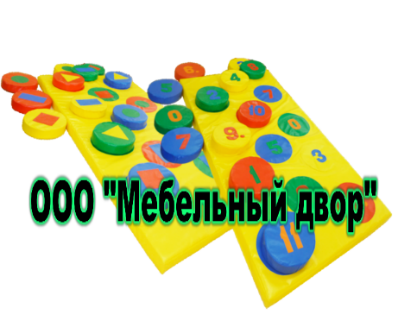 Мат предназначен для изучения цифр, и геометрических фигур.  
В комплекте мат (100х200х5см), на одной стороне - цифры, на другой геометрические  фигуры и 12 кругов,    d-30 см, h-5см                                   Материал: винилискожа.    Наполнение: поролон Мат предназначен для изучения цифр, и геометрических фигур.  
В комплекте мат (100х200х5см), на одной стороне - цифры, на другой геометрические  фигуры и 12 кругов,    d-30 см, h-5см                                   Материал: винилискожа.    Наполнение: поролон Мат предназначен для изучения цифр, и геометрических фигур.  
В комплекте мат (100х200х5см), на одной стороне - цифры, на другой геометрические  фигуры и 12 кругов,    d-30 см, h-5см                                   Материал: винилискожа.    Наполнение: поролон Мат предназначен для изучения цифр, и геометрических фигур.  
В комплекте мат (100х200х5см), на одной стороне - цифры, на другой геометрические  фигуры и 12 кругов,    d-30 см, h-5см                                   Материал: винилискожа.    Наполнение: поролон Мат предназначен для изучения цифр, и геометрических фигур.  
В комплекте мат (100х200х5см), на одной стороне - цифры, на другой геометрические  фигуры и 12 кругов,    d-30 см, h-5см                                   Материал: винилискожа.    Наполнение: поролон Мат предназначен для изучения цифр, и геометрических фигур.  
В комплекте мат (100х200х5см), на одной стороне - цифры, на другой геометрические  фигуры и 12 кругов,    d-30 см, h-5см                                   Материал: винилискожа.    Наполнение: поролон Мат предназначен для изучения цифр, и геометрических фигур.  
В комплекте мат (100х200х5см), на одной стороне - цифры, на другой геометрические  фигуры и 12 кругов,    d-30 см, h-5см                                   Материал: винилискожа.    Наполнение: поролон Мат предназначен для изучения цифр, и геометрических фигур.  
В комплекте мат (100х200х5см), на одной стороне - цифры, на другой геометрические  фигуры и 12 кругов,    d-30 см, h-5см                                   Материал: винилискожа.    Наполнение: поролон Мат предназначен для изучения цифр, и геометрических фигур.  
В комплекте мат (100х200х5см), на одной стороне - цифры, на другой геометрические  фигуры и 12 кругов,    d-30 см, h-5см                                   Материал: винилискожа.    Наполнение: поролон Мат предназначен для изучения цифр, и геометрических фигур.  
В комплекте мат (100х200х5см), на одной стороне - цифры, на другой геометрические  фигуры и 12 кругов,    d-30 см, h-5см                                   Материал: винилискожа.    Наполнение: поролон Мат предназначен для изучения цифр, и геометрических фигур.  
В комплекте мат (100х200х5см), на одной стороне - цифры, на другой геометрические  фигуры и 12 кругов,    d-30 см, h-5см                                   Материал: винилискожа.    Наполнение: поролон 12 900,00137137Коврик "Веселая поляна"Коврик "Веселая поляна"Коврик "Веселая поляна"Коврик "Веселая поляна"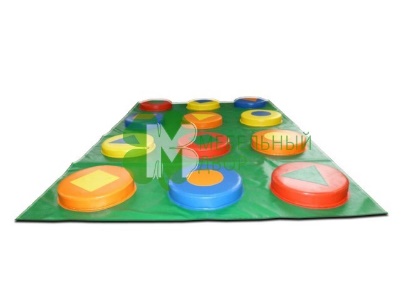 Коврик предназначен для изучения геометрических фигур.  
В комплекте: коврик (130х200см) с геометрическими  фигурами  и                12 кругов,    d-30 см, h-5см            Материал: винилискожа.    Наполнение: поролон Коврик предназначен для изучения геометрических фигур.  
В комплекте: коврик (130х200см) с геометрическими  фигурами  и                12 кругов,    d-30 см, h-5см            Материал: винилискожа.    Наполнение: поролон Коврик предназначен для изучения геометрических фигур.  
В комплекте: коврик (130х200см) с геометрическими  фигурами  и                12 кругов,    d-30 см, h-5см            Материал: винилискожа.    Наполнение: поролон Коврик предназначен для изучения геометрических фигур.  
В комплекте: коврик (130х200см) с геометрическими  фигурами  и                12 кругов,    d-30 см, h-5см            Материал: винилискожа.    Наполнение: поролон Коврик предназначен для изучения геометрических фигур.  
В комплекте: коврик (130х200см) с геометрическими  фигурами  и                12 кругов,    d-30 см, h-5см            Материал: винилискожа.    Наполнение: поролон Коврик предназначен для изучения геометрических фигур.  
В комплекте: коврик (130х200см) с геометрическими  фигурами  и                12 кругов,    d-30 см, h-5см            Материал: винилискожа.    Наполнение: поролон Коврик предназначен для изучения геометрических фигур.  
В комплекте: коврик (130х200см) с геометрическими  фигурами  и                12 кругов,    d-30 см, h-5см            Материал: винилискожа.    Наполнение: поролон Коврик предназначен для изучения геометрических фигур.  
В комплекте: коврик (130х200см) с геометрическими  фигурами  и                12 кругов,    d-30 см, h-5см            Материал: винилискожа.    Наполнение: поролон Коврик предназначен для изучения геометрических фигур.  
В комплекте: коврик (130х200см) с геометрическими  фигурами  и                12 кругов,    d-30 см, h-5см            Материал: винилискожа.    Наполнение: поролон Коврик предназначен для изучения геометрических фигур.  
В комплекте: коврик (130х200см) с геометрическими  фигурами  и                12 кругов,    d-30 см, h-5см            Материал: винилискожа.    Наполнение: поролон Коврик предназначен для изучения геометрических фигур.  
В комплекте: коврик (130х200см) с геометрическими  фигурами  и                12 кругов,    d-30 см, h-5см            Материал: винилискожа.    Наполнение: поролон 9 800,00138138Ортопедическая дорожкаОртопедическая дорожкаОртопедическая дорожкаОртопедическая дорожка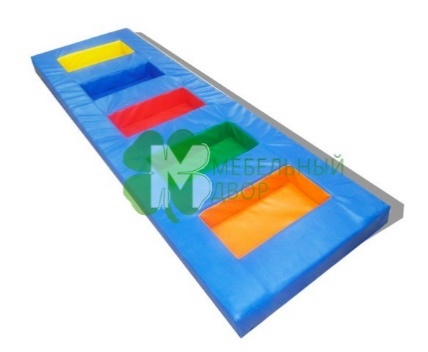 Дорожка с пятью ячейками для засыпания различного наполнения, предназначена для развития тактильного восприятия и профилактики здоровья. 
Размер: 200×80х10см                 Материал: винилискожа.    Наполнение: поролон Дорожка с пятью ячейками для засыпания различного наполнения, предназначена для развития тактильного восприятия и профилактики здоровья. 
Размер: 200×80х10см                 Материал: винилискожа.    Наполнение: поролон Дорожка с пятью ячейками для засыпания различного наполнения, предназначена для развития тактильного восприятия и профилактики здоровья. 
Размер: 200×80х10см                 Материал: винилискожа.    Наполнение: поролон Дорожка с пятью ячейками для засыпания различного наполнения, предназначена для развития тактильного восприятия и профилактики здоровья. 
Размер: 200×80х10см                 Материал: винилискожа.    Наполнение: поролон Дорожка с пятью ячейками для засыпания различного наполнения, предназначена для развития тактильного восприятия и профилактики здоровья. 
Размер: 200×80х10см                 Материал: винилискожа.    Наполнение: поролон Дорожка с пятью ячейками для засыпания различного наполнения, предназначена для развития тактильного восприятия и профилактики здоровья. 
Размер: 200×80х10см                 Материал: винилискожа.    Наполнение: поролон Дорожка с пятью ячейками для засыпания различного наполнения, предназначена для развития тактильного восприятия и профилактики здоровья. 
Размер: 200×80х10см                 Материал: винилискожа.    Наполнение: поролон Дорожка с пятью ячейками для засыпания различного наполнения, предназначена для развития тактильного восприятия и профилактики здоровья. 
Размер: 200×80х10см                 Материал: винилискожа.    Наполнение: поролон Дорожка с пятью ячейками для засыпания различного наполнения, предназначена для развития тактильного восприятия и профилактики здоровья. 
Размер: 200×80х10см                 Материал: винилискожа.    Наполнение: поролон Дорожка с пятью ячейками для засыпания различного наполнения, предназначена для развития тактильного восприятия и профилактики здоровья. 
Размер: 200×80х10см                 Материал: винилискожа.    Наполнение: поролон Дорожка с пятью ячейками для засыпания различного наполнения, предназначена для развития тактильного восприятия и профилактики здоровья. 
Размер: 200×80х10см                 Материал: винилискожа.    Наполнение: поролон 8 100,00Сухие бассейныСухие бассейныСухие бассейныСухие бассейныСухие бассейныСухие бассейныСухие бассейныСухие бассейныСухие бассейныСухие бассейныСухие бассейныСухие бассейныСухие бассейныСухие бассейныСухие бассейныСухие бассейныСухие бассейныСухие бассейныСухие бассейныСухие бассейныСухие бассейныСухие бассейныСухие бассейныСухие бассейны139Сухой бассейн "Волна"-130Сухой бассейн "Волна"-130Сухой бассейн "Волна"-130Сухой бассейн "Волна"-130Сухой бассейн "Волна"-130Сухой бассейн "Волна"-130Сухой бассейн "Волна"-130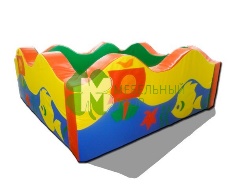 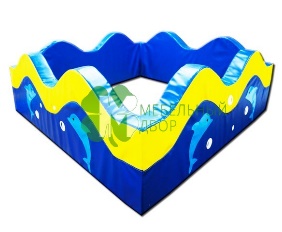 Размер: 130х130см, h-40см, bстенки - 15см.                                         Материал: винилискожа, ПВХ-ткань.                          Наполнение: поролонРазмер: 130х130см, h-40см, bстенки - 15см.                                         Материал: винилискожа, ПВХ-ткань.                          Наполнение: поролонРазмер: 130х130см, h-40см, bстенки - 15см.                                         Материал: винилискожа, ПВХ-ткань.                          Наполнение: поролонРазмер: 130х130см, h-40см, bстенки - 15см.                                         Материал: винилискожа, ПВХ-ткань.                          Наполнение: поролонРазмер: 130х130см, h-40см, bстенки - 15см.                                         Материал: винилискожа, ПВХ-ткань.                          Наполнение: поролонРазмер: 130х130см, h-40см, bстенки - 15см.                                         Материал: винилискожа, ПВХ-ткань.                          Наполнение: поролонРазмер: 130х130см, h-40см, bстенки - 15см.                                         Материал: винилискожа, ПВХ-ткань.                          Наполнение: поролонРазмер: 130х130см, h-40см, bстенки - 15см.                                         Материал: винилискожа, ПВХ-ткань.                          Наполнение: поролонРазмер: 130х130см, h-40см, bстенки - 15см.                                         Материал: винилискожа, ПВХ-ткань.                          Наполнение: поролонРазмер: 130х130см, h-40см, bстенки - 15см.                                         Материал: винилискожа, ПВХ-ткань.                          Наполнение: поролонРазмер: 130х130см, h-40см, bстенки - 15см.                                         Материал: винилискожа, ПВХ-ткань.                          Наполнение: поролон14 600,0014 600,0014 600,00140Сухой бассейн "Волна"-150Сухой бассейн "Волна"-150Сухой бассейн "Волна"-150Сухой бассейн "Волна"-150Сухой бассейн "Волна"-150Сухой бассейн "Волна"-150Сухой бассейн "Волна"-150Размер: 150х150см, h-50см, bстенки - 15см.                                           Материал: винилискожа, ПВХ-ткань.                          Наполнение: поролонРазмер: 150х150см, h-50см, bстенки - 15см.                                           Материал: винилискожа, ПВХ-ткань.                          Наполнение: поролонРазмер: 150х150см, h-50см, bстенки - 15см.                                           Материал: винилискожа, ПВХ-ткань.                          Наполнение: поролонРазмер: 150х150см, h-50см, bстенки - 15см.                                           Материал: винилискожа, ПВХ-ткань.                          Наполнение: поролонРазмер: 150х150см, h-50см, bстенки - 15см.                                           Материал: винилискожа, ПВХ-ткань.                          Наполнение: поролонРазмер: 150х150см, h-50см, bстенки - 15см.                                           Материал: винилискожа, ПВХ-ткань.                          Наполнение: поролонРазмер: 150х150см, h-50см, bстенки - 15см.                                           Материал: винилискожа, ПВХ-ткань.                          Наполнение: поролонРазмер: 150х150см, h-50см, bстенки - 15см.                                           Материал: винилискожа, ПВХ-ткань.                          Наполнение: поролонРазмер: 150х150см, h-50см, bстенки - 15см.                                           Материал: винилискожа, ПВХ-ткань.                          Наполнение: поролонРазмер: 150х150см, h-50см, bстенки - 15см.                                           Материал: винилискожа, ПВХ-ткань.                          Наполнение: поролонРазмер: 150х150см, h-50см, bстенки - 15см.                                           Материал: винилискожа, ПВХ-ткань.                          Наполнение: поролон24 000,0024 000,0024 000,00141Сухой бассейн "Волна"-200Сухой бассейн "Волна"-200Сухой бассейн "Волна"-200Сухой бассейн "Волна"-200Сухой бассейн "Волна"-200Сухой бассейн "Волна"-200Сухой бассейн "Волна"-200Размер: 200х200см, h-50см, bстенки - 15см.                                         Материал: винилискожа, ПВХ-ткань.                          Наполнение: поролонРазмер: 200х200см, h-50см, bстенки - 15см.                                         Материал: винилискожа, ПВХ-ткань.                          Наполнение: поролонРазмер: 200х200см, h-50см, bстенки - 15см.                                         Материал: винилискожа, ПВХ-ткань.                          Наполнение: поролонРазмер: 200х200см, h-50см, bстенки - 15см.                                         Материал: винилискожа, ПВХ-ткань.                          Наполнение: поролонРазмер: 200х200см, h-50см, bстенки - 15см.                                         Материал: винилискожа, ПВХ-ткань.                          Наполнение: поролонРазмер: 200х200см, h-50см, bстенки - 15см.                                         Материал: винилискожа, ПВХ-ткань.                          Наполнение: поролонРазмер: 200х200см, h-50см, bстенки - 15см.                                         Материал: винилискожа, ПВХ-ткань.                          Наполнение: поролонРазмер: 200х200см, h-50см, bстенки - 15см.                                         Материал: винилискожа, ПВХ-ткань.                          Наполнение: поролонРазмер: 200х200см, h-50см, bстенки - 15см.                                         Материал: винилискожа, ПВХ-ткань.                          Наполнение: поролонРазмер: 200х200см, h-50см, bстенки - 15см.                                         Материал: винилискожа, ПВХ-ткань.                          Наполнение: поролонРазмер: 200х200см, h-50см, bстенки - 15см.                                         Материал: винилискожа, ПВХ-ткань.                          Наполнение: поролон32 500,0032 500,0032 500,00142Сухой бассейн "Шестигранный"-130Сухой бассейн "Шестигранный"-130Сухой бассейн "Шестигранный"-130Сухой бассейн "Шестигранный"-130Сухой бассейн "Шестигранный"-130Сухой бассейн "Шестигранный"-130Сухой бассейн "Шестигранный"-130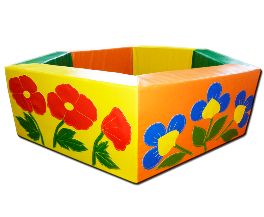 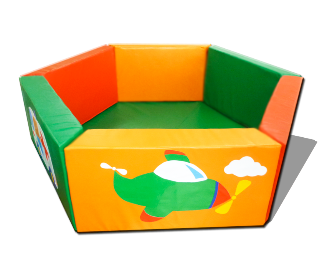 Размер: 130х130см, h-40см, bстенки - 15см.                                         Материал: винилискожа, ПВХ-ткань.                          Наполнение: поролонРазмер: 130х130см, h-40см, bстенки - 15см.                                         Материал: винилискожа, ПВХ-ткань.                          Наполнение: поролонРазмер: 130х130см, h-40см, bстенки - 15см.                                         Материал: винилискожа, ПВХ-ткань.                          Наполнение: поролонРазмер: 130х130см, h-40см, bстенки - 15см.                                         Материал: винилискожа, ПВХ-ткань.                          Наполнение: поролонРазмер: 130х130см, h-40см, bстенки - 15см.                                         Материал: винилискожа, ПВХ-ткань.                          Наполнение: поролонРазмер: 130х130см, h-40см, bстенки - 15см.                                         Материал: винилискожа, ПВХ-ткань.                          Наполнение: поролонРазмер: 130х130см, h-40см, bстенки - 15см.                                         Материал: винилискожа, ПВХ-ткань.                          Наполнение: поролонРазмер: 130х130см, h-40см, bстенки - 15см.                                         Материал: винилискожа, ПВХ-ткань.                          Наполнение: поролонРазмер: 130х130см, h-40см, bстенки - 15см.                                         Материал: винилискожа, ПВХ-ткань.                          Наполнение: поролонРазмер: 130х130см, h-40см, bстенки - 15см.                                         Материал: винилискожа, ПВХ-ткань.                          Наполнение: поролонРазмер: 130х130см, h-40см, bстенки - 15см.                                         Материал: винилискожа, ПВХ-ткань.                          Наполнение: поролон13 800,0013 800,0013 800,00143Сухой бассейн "Шестигранный"-150Сухой бассейн "Шестигранный"-150Сухой бассейн "Шестигранный"-150Сухой бассейн "Шестигранный"-150Сухой бассейн "Шестигранный"-150Сухой бассейн "Шестигранный"-150Сухой бассейн "Шестигранный"-150Размер: 150х150см, h-40см, bстенки - 15см.                                         Материал: винилискожа, ПВХ-ткань.                          Наполнение: поролонРазмер: 150х150см, h-40см, bстенки - 15см.                                         Материал: винилискожа, ПВХ-ткань.                          Наполнение: поролонРазмер: 150х150см, h-40см, bстенки - 15см.                                         Материал: винилискожа, ПВХ-ткань.                          Наполнение: поролонРазмер: 150х150см, h-40см, bстенки - 15см.                                         Материал: винилискожа, ПВХ-ткань.                          Наполнение: поролонРазмер: 150х150см, h-40см, bстенки - 15см.                                         Материал: винилискожа, ПВХ-ткань.                          Наполнение: поролонРазмер: 150х150см, h-40см, bстенки - 15см.                                         Материал: винилискожа, ПВХ-ткань.                          Наполнение: поролонРазмер: 150х150см, h-40см, bстенки - 15см.                                         Материал: винилискожа, ПВХ-ткань.                          Наполнение: поролонРазмер: 150х150см, h-40см, bстенки - 15см.                                         Материал: винилискожа, ПВХ-ткань.                          Наполнение: поролонРазмер: 150х150см, h-40см, bстенки - 15см.                                         Материал: винилискожа, ПВХ-ткань.                          Наполнение: поролонРазмер: 150х150см, h-40см, bстенки - 15см.                                         Материал: винилискожа, ПВХ-ткань.                          Наполнение: поролонРазмер: 150х150см, h-40см, bстенки - 15см.                                         Материал: винилискожа, ПВХ-ткань.                          Наполнение: поролон18 600,0018 600,0018 600,00144Сухой бассейн "Шестигранный"-200Сухой бассейн "Шестигранный"-200Сухой бассейн "Шестигранный"-200Сухой бассейн "Шестигранный"-200Сухой бассейн "Шестигранный"-200Сухой бассейн "Шестигранный"-200Сухой бассейн "Шестигранный"-200Размер: 200х200см, h-50см, bстенки - 15см.                                         Материал: винилискожа, ПВХ-ткань.                          Наполнение: поролонРазмер: 200х200см, h-50см, bстенки - 15см.                                         Материал: винилискожа, ПВХ-ткань.                          Наполнение: поролонРазмер: 200х200см, h-50см, bстенки - 15см.                                         Материал: винилискожа, ПВХ-ткань.                          Наполнение: поролонРазмер: 200х200см, h-50см, bстенки - 15см.                                         Материал: винилискожа, ПВХ-ткань.                          Наполнение: поролонРазмер: 200х200см, h-50см, bстенки - 15см.                                         Материал: винилискожа, ПВХ-ткань.                          Наполнение: поролонРазмер: 200х200см, h-50см, bстенки - 15см.                                         Материал: винилискожа, ПВХ-ткань.                          Наполнение: поролонРазмер: 200х200см, h-50см, bстенки - 15см.                                         Материал: винилискожа, ПВХ-ткань.                          Наполнение: поролонРазмер: 200х200см, h-50см, bстенки - 15см.                                         Материал: винилискожа, ПВХ-ткань.                          Наполнение: поролонРазмер: 200х200см, h-50см, bстенки - 15см.                                         Материал: винилискожа, ПВХ-ткань.                          Наполнение: поролонРазмер: 200х200см, h-50см, bстенки - 15см.                                         Материал: винилискожа, ПВХ-ткань.                          Наполнение: поролонРазмер: 200х200см, h-50см, bстенки - 15см.                                         Материал: винилискожа, ПВХ-ткань.                          Наполнение: поролон28 400,0028 400,0028 400,00145Сухой бассейн "Угловой"-120Сухой бассейн "Угловой"-120Сухой бассейн "Угловой"-120Сухой бассейн "Угловой"-120Сухой бассейн "Угловой"-120Сухой бассейн "Угловой"-120Сухой бассейн "Угловой"-120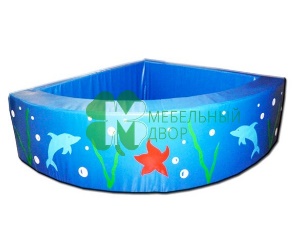 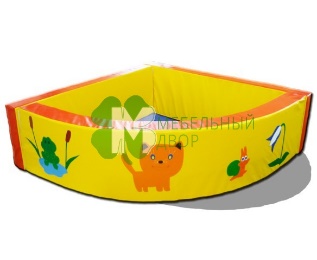 Размер: 120х120см, h-40см, bстенки - 10см.                                         Материал: винилискожа, ПВХ-ткань.                          Наполнение: поролонРазмер: 120х120см, h-40см, bстенки - 10см.                                         Материал: винилискожа, ПВХ-ткань.                          Наполнение: поролонРазмер: 120х120см, h-40см, bстенки - 10см.                                         Материал: винилискожа, ПВХ-ткань.                          Наполнение: поролонРазмер: 120х120см, h-40см, bстенки - 10см.                                         Материал: винилискожа, ПВХ-ткань.                          Наполнение: поролонРазмер: 120х120см, h-40см, bстенки - 10см.                                         Материал: винилискожа, ПВХ-ткань.                          Наполнение: поролонРазмер: 120х120см, h-40см, bстенки - 10см.                                         Материал: винилискожа, ПВХ-ткань.                          Наполнение: поролонРазмер: 120х120см, h-40см, bстенки - 10см.                                         Материал: винилискожа, ПВХ-ткань.                          Наполнение: поролонРазмер: 120х120см, h-40см, bстенки - 10см.                                         Материал: винилискожа, ПВХ-ткань.                          Наполнение: поролонРазмер: 120х120см, h-40см, bстенки - 10см.                                         Материал: винилискожа, ПВХ-ткань.                          Наполнение: поролонРазмер: 120х120см, h-40см, bстенки - 10см.                                         Материал: винилискожа, ПВХ-ткань.                          Наполнение: поролонРазмер: 120х120см, h-40см, bстенки - 10см.                                         Материал: винилискожа, ПВХ-ткань.                          Наполнение: поролон15 400,0015 400,0015 400,00146Сухой бассейн "Угловой"-130Сухой бассейн "Угловой"-130Сухой бассейн "Угловой"-130Сухой бассейн "Угловой"-130Сухой бассейн "Угловой"-130Сухой бассейн "Угловой"-130Сухой бассейн "Угловой"-130Размер: 130х130см, h-40см, bстенки - 15см.                                         Материал: винилискожа, ПВХ-ткань.                          Наполнение: поролонРазмер: 130х130см, h-40см, bстенки - 15см.                                         Материал: винилискожа, ПВХ-ткань.                          Наполнение: поролонРазмер: 130х130см, h-40см, bстенки - 15см.                                         Материал: винилискожа, ПВХ-ткань.                          Наполнение: поролонРазмер: 130х130см, h-40см, bстенки - 15см.                                         Материал: винилискожа, ПВХ-ткань.                          Наполнение: поролонРазмер: 130х130см, h-40см, bстенки - 15см.                                         Материал: винилискожа, ПВХ-ткань.                          Наполнение: поролонРазмер: 130х130см, h-40см, bстенки - 15см.                                         Материал: винилискожа, ПВХ-ткань.                          Наполнение: поролонРазмер: 130х130см, h-40см, bстенки - 15см.                                         Материал: винилискожа, ПВХ-ткань.                          Наполнение: поролонРазмер: 130х130см, h-40см, bстенки - 15см.                                         Материал: винилискожа, ПВХ-ткань.                          Наполнение: поролонРазмер: 130х130см, h-40см, bстенки - 15см.                                         Материал: винилискожа, ПВХ-ткань.                          Наполнение: поролонРазмер: 130х130см, h-40см, bстенки - 15см.                                         Материал: винилискожа, ПВХ-ткань.                          Наполнение: поролонРазмер: 130х130см, h-40см, bстенки - 15см.                                         Материал: винилискожа, ПВХ-ткань.                          Наполнение: поролон19 300,0019 300,0019 300,00147Сухой бассейн "Угловой"-150Сухой бассейн "Угловой"-150Сухой бассейн "Угловой"-150Сухой бассейн "Угловой"-150Сухой бассейн "Угловой"-150Сухой бассейн "Угловой"-150Сухой бассейн "Угловой"-150Размер: 150х150см, h-40см, bстенки - 15см.                                         Материал: винилискожа, ПВХ-ткань.                          Наполнение: поролонРазмер: 150х150см, h-40см, bстенки - 15см.                                         Материал: винилискожа, ПВХ-ткань.                          Наполнение: поролонРазмер: 150х150см, h-40см, bстенки - 15см.                                         Материал: винилискожа, ПВХ-ткань.                          Наполнение: поролонРазмер: 150х150см, h-40см, bстенки - 15см.                                         Материал: винилискожа, ПВХ-ткань.                          Наполнение: поролонРазмер: 150х150см, h-40см, bстенки - 15см.                                         Материал: винилискожа, ПВХ-ткань.                          Наполнение: поролонРазмер: 150х150см, h-40см, bстенки - 15см.                                         Материал: винилискожа, ПВХ-ткань.                          Наполнение: поролонРазмер: 150х150см, h-40см, bстенки - 15см.                                         Материал: винилискожа, ПВХ-ткань.                          Наполнение: поролонРазмер: 150х150см, h-40см, bстенки - 15см.                                         Материал: винилискожа, ПВХ-ткань.                          Наполнение: поролонРазмер: 150х150см, h-40см, bстенки - 15см.                                         Материал: винилискожа, ПВХ-ткань.                          Наполнение: поролонРазмер: 150х150см, h-40см, bстенки - 15см.                                         Материал: винилискожа, ПВХ-ткань.                          Наполнение: поролонРазмер: 150х150см, h-40см, bстенки - 15см.                                         Материал: винилискожа, ПВХ-ткань.                          Наполнение: поролон23 800,0023 800,0023 800,00148Сухой бассейн "Угловой"-170Сухой бассейн "Угловой"-170Сухой бассейн "Угловой"-170Сухой бассейн "Угловой"-170Сухой бассейн "Угловой"-170Сухой бассейн "Угловой"-170Сухой бассейн "Угловой"-170Размер: 170х170см, h-40см, bстенки - 15см.                                         Материал: винилискожа, ПВХ-ткань.                          Наполнение: поролонРазмер: 170х170см, h-40см, bстенки - 15см.                                         Материал: винилискожа, ПВХ-ткань.                          Наполнение: поролонРазмер: 170х170см, h-40см, bстенки - 15см.                                         Материал: винилискожа, ПВХ-ткань.                          Наполнение: поролонРазмер: 170х170см, h-40см, bстенки - 15см.                                         Материал: винилискожа, ПВХ-ткань.                          Наполнение: поролонРазмер: 170х170см, h-40см, bстенки - 15см.                                         Материал: винилискожа, ПВХ-ткань.                          Наполнение: поролонРазмер: 170х170см, h-40см, bстенки - 15см.                                         Материал: винилискожа, ПВХ-ткань.                          Наполнение: поролонРазмер: 170х170см, h-40см, bстенки - 15см.                                         Материал: винилискожа, ПВХ-ткань.                          Наполнение: поролонРазмер: 170х170см, h-40см, bстенки - 15см.                                         Материал: винилискожа, ПВХ-ткань.                          Наполнение: поролонРазмер: 170х170см, h-40см, bстенки - 15см.                                         Материал: винилискожа, ПВХ-ткань.                          Наполнение: поролонРазмер: 170х170см, h-40см, bстенки - 15см.                                         Материал: винилискожа, ПВХ-ткань.                          Наполнение: поролонРазмер: 170х170см, h-40см, bстенки - 15см.                                         Материал: винилискожа, ПВХ-ткань.                          Наполнение: поролон27 600,0027 600,0027 600,00149Сухой бассейн "Круглый"-120Сухой бассейн "Круглый"-120Сухой бассейн "Круглый"-120Сухой бассейн "Круглый"-120Сухой бассейн "Круглый"-120Сухой бассейн "Круглый"-120Сухой бассейн "Круглый"-120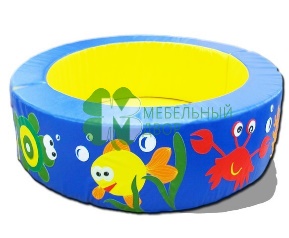 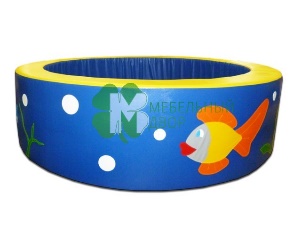 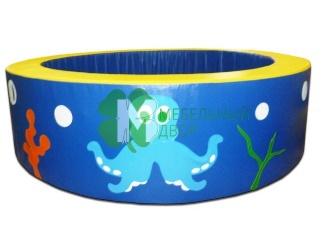 Размер: d-120cм, h-30см, bстенки - 15см.                                           Материал: винилискожа, ПВХ-ткань.                          Наполнение: поролонРазмер: d-120cм, h-30см, bстенки - 15см.                                           Материал: винилискожа, ПВХ-ткань.                          Наполнение: поролонРазмер: d-120cм, h-30см, bстенки - 15см.                                           Материал: винилискожа, ПВХ-ткань.                          Наполнение: поролонРазмер: d-120cм, h-30см, bстенки - 15см.                                           Материал: винилискожа, ПВХ-ткань.                          Наполнение: поролонРазмер: d-120cм, h-30см, bстенки - 15см.                                           Материал: винилискожа, ПВХ-ткань.                          Наполнение: поролонРазмер: d-120cм, h-30см, bстенки - 15см.                                           Материал: винилискожа, ПВХ-ткань.                          Наполнение: поролонРазмер: d-120cм, h-30см, bстенки - 15см.                                           Материал: винилискожа, ПВХ-ткань.                          Наполнение: поролонРазмер: d-120cм, h-30см, bстенки - 15см.                                           Материал: винилискожа, ПВХ-ткань.                          Наполнение: поролонРазмер: d-120cм, h-30см, bстенки - 15см.                                           Материал: винилискожа, ПВХ-ткань.                          Наполнение: поролонРазмер: d-120cм, h-30см, bстенки - 15см.                                           Материал: винилискожа, ПВХ-ткань.                          Наполнение: поролонРазмер: d-120cм, h-30см, bстенки - 15см.                                           Материал: винилискожа, ПВХ-ткань.                          Наполнение: поролон17 400,0017 400,0017 400,00150Сухой бассейн "Круглый"-135Сухой бассейн "Круглый"-135Сухой бассейн "Круглый"-135Сухой бассейн "Круглый"-135Сухой бассейн "Круглый"-135Сухой бассейн "Круглый"-135Сухой бассейн "Круглый"-135Размер: d-135cм, h-40см, bстенки - 15см.                                         Материал: винилискожа, ПВХ-ткань.                          Наполнение: поролонРазмер: d-135cм, h-40см, bстенки - 15см.                                         Материал: винилискожа, ПВХ-ткань.                          Наполнение: поролонРазмер: d-135cм, h-40см, bстенки - 15см.                                         Материал: винилискожа, ПВХ-ткань.                          Наполнение: поролонРазмер: d-135cм, h-40см, bстенки - 15см.                                         Материал: винилискожа, ПВХ-ткань.                          Наполнение: поролонРазмер: d-135cм, h-40см, bстенки - 15см.                                         Материал: винилискожа, ПВХ-ткань.                          Наполнение: поролонРазмер: d-135cм, h-40см, bстенки - 15см.                                         Материал: винилискожа, ПВХ-ткань.                          Наполнение: поролонРазмер: d-135cм, h-40см, bстенки - 15см.                                         Материал: винилискожа, ПВХ-ткань.                          Наполнение: поролонРазмер: d-135cм, h-40см, bстенки - 15см.                                         Материал: винилискожа, ПВХ-ткань.                          Наполнение: поролонРазмер: d-135cм, h-40см, bстенки - 15см.                                         Материал: винилискожа, ПВХ-ткань.                          Наполнение: поролонРазмер: d-135cм, h-40см, bстенки - 15см.                                         Материал: винилискожа, ПВХ-ткань.                          Наполнение: поролонРазмер: d-135cм, h-40см, bстенки - 15см.                                         Материал: винилискожа, ПВХ-ткань.                          Наполнение: поролон18 900,0018 900,0018 900,00151Сухой бассейн "Круглый"-150Сухой бассейн "Круглый"-150Сухой бассейн "Круглый"-150Сухой бассейн "Круглый"-150Сухой бассейн "Круглый"-150Сухой бассейн "Круглый"-150Сухой бассейн "Круглый"-150Размер: d-150cм, h-40см, bстенки - 15см.                                         Материал: винилискожа, ПВХ-ткань.                          Наполнение: поролонРазмер: d-150cм, h-40см, bстенки - 15см.                                         Материал: винилискожа, ПВХ-ткань.                          Наполнение: поролонРазмер: d-150cм, h-40см, bстенки - 15см.                                         Материал: винилискожа, ПВХ-ткань.                          Наполнение: поролонРазмер: d-150cм, h-40см, bстенки - 15см.                                         Материал: винилискожа, ПВХ-ткань.                          Наполнение: поролонРазмер: d-150cм, h-40см, bстенки - 15см.                                         Материал: винилискожа, ПВХ-ткань.                          Наполнение: поролонРазмер: d-150cм, h-40см, bстенки - 15см.                                         Материал: винилискожа, ПВХ-ткань.                          Наполнение: поролонРазмер: d-150cм, h-40см, bстенки - 15см.                                         Материал: винилискожа, ПВХ-ткань.                          Наполнение: поролонРазмер: d-150cм, h-40см, bстенки - 15см.                                         Материал: винилискожа, ПВХ-ткань.                          Наполнение: поролонРазмер: d-150cм, h-40см, bстенки - 15см.                                         Материал: винилискожа, ПВХ-ткань.                          Наполнение: поролонРазмер: d-150cм, h-40см, bстенки - 15см.                                         Материал: винилискожа, ПВХ-ткань.                          Наполнение: поролонРазмер: d-150cм, h-40см, bстенки - 15см.                                         Материал: винилискожа, ПВХ-ткань.                          Наполнение: поролон27 400,0027 400,0027 400,00152Сухой бассейн "Круглый"-200Сухой бассейн "Круглый"-200Сухой бассейн "Круглый"-200Сухой бассейн "Круглый"-200Сухой бассейн "Круглый"-200Сухой бассейн "Круглый"-200Сухой бассейн "Круглый"-200Размер: d-200cм, h-40см, bстенки - 15см.                                         Материал: винилискожа, ПВХ-ткань.    Наполнение: поролонРазмер: d-200cм, h-40см, bстенки - 15см.                                         Материал: винилискожа, ПВХ-ткань.    Наполнение: поролонРазмер: d-200cм, h-40см, bстенки - 15см.                                         Материал: винилискожа, ПВХ-ткань.    Наполнение: поролонРазмер: d-200cм, h-40см, bстенки - 15см.                                         Материал: винилискожа, ПВХ-ткань.    Наполнение: поролонРазмер: d-200cм, h-40см, bстенки - 15см.                                         Материал: винилискожа, ПВХ-ткань.    Наполнение: поролонРазмер: d-200cм, h-40см, bстенки - 15см.                                         Материал: винилискожа, ПВХ-ткань.    Наполнение: поролонРазмер: d-200cм, h-40см, bстенки - 15см.                                         Материал: винилискожа, ПВХ-ткань.    Наполнение: поролонРазмер: d-200cм, h-40см, bстенки - 15см.                                         Материал: винилискожа, ПВХ-ткань.    Наполнение: поролонРазмер: d-200cм, h-40см, bстенки - 15см.                                         Материал: винилискожа, ПВХ-ткань.    Наполнение: поролонРазмер: d-200cм, h-40см, bстенки - 15см.                                         Материал: винилискожа, ПВХ-ткань.    Наполнение: поролонРазмер: d-200cм, h-40см, bстенки - 15см.                                         Материал: винилискожа, ПВХ-ткань.    Наполнение: поролон37 800,0037 800,0037 800,00153Сухой бассейн "Квадратный"-120Сухой бассейн "Квадратный"-120Сухой бассейн "Квадратный"-120Сухой бассейн "Квадратный"-120Сухой бассейн "Квадратный"-120Сухой бассейн "Квадратный"-120Сухой бассейн "Квадратный"-120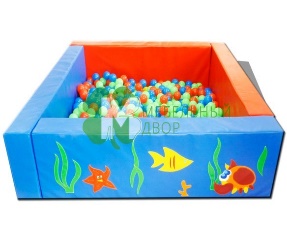 Размер: 120х120см, h-30см, bстенки - 15см.                                         Материал: винилискожа, ПВХ-ткань.                          Наполнение: поролонРазмер: 120х120см, h-30см, bстенки - 15см.                                         Материал: винилискожа, ПВХ-ткань.                          Наполнение: поролонРазмер: 120х120см, h-30см, bстенки - 15см.                                         Материал: винилискожа, ПВХ-ткань.                          Наполнение: поролонРазмер: 120х120см, h-30см, bстенки - 15см.                                         Материал: винилискожа, ПВХ-ткань.                          Наполнение: поролонРазмер: 120х120см, h-30см, bстенки - 15см.                                         Материал: винилискожа, ПВХ-ткань.                          Наполнение: поролонРазмер: 120х120см, h-30см, bстенки - 15см.                                         Материал: винилискожа, ПВХ-ткань.                          Наполнение: поролонРазмер: 120х120см, h-30см, bстенки - 15см.                                         Материал: винилискожа, ПВХ-ткань.                          Наполнение: поролонРазмер: 120х120см, h-30см, bстенки - 15см.                                         Материал: винилискожа, ПВХ-ткань.                          Наполнение: поролонРазмер: 120х120см, h-30см, bстенки - 15см.                                         Материал: винилискожа, ПВХ-ткань.                          Наполнение: поролонРазмер: 120х120см, h-30см, bстенки - 15см.                                         Материал: винилискожа, ПВХ-ткань.                          Наполнение: поролонРазмер: 120х120см, h-30см, bстенки - 15см.                                         Материал: винилискожа, ПВХ-ткань.                          Наполнение: поролон14 100,00   14 100,00   14 100,00   154Сухой бассейн "Квадратный"-150Сухой бассейн "Квадратный"-150Сухой бассейн "Квадратный"-150Сухой бассейн "Квадратный"-150Сухой бассейн "Квадратный"-150Сухой бассейн "Квадратный"-150Сухой бассейн "Квадратный"-150Размер: 150х150см, h-40см, bстенки - 15см.                                           Материал: винилискожа, ПВХ-ткань.                          Наполнение: поролонРазмер: 150х150см, h-40см, bстенки - 15см.                                           Материал: винилискожа, ПВХ-ткань.                          Наполнение: поролонРазмер: 150х150см, h-40см, bстенки - 15см.                                           Материал: винилискожа, ПВХ-ткань.                          Наполнение: поролонРазмер: 150х150см, h-40см, bстенки - 15см.                                           Материал: винилискожа, ПВХ-ткань.                          Наполнение: поролонРазмер: 150х150см, h-40см, bстенки - 15см.                                           Материал: винилискожа, ПВХ-ткань.                          Наполнение: поролонРазмер: 150х150см, h-40см, bстенки - 15см.                                           Материал: винилискожа, ПВХ-ткань.                          Наполнение: поролонРазмер: 150х150см, h-40см, bстенки - 15см.                                           Материал: винилискожа, ПВХ-ткань.                          Наполнение: поролонРазмер: 150х150см, h-40см, bстенки - 15см.                                           Материал: винилискожа, ПВХ-ткань.                          Наполнение: поролонРазмер: 150х150см, h-40см, bстенки - 15см.                                           Материал: винилискожа, ПВХ-ткань.                          Наполнение: поролонРазмер: 150х150см, h-40см, bстенки - 15см.                                           Материал: винилискожа, ПВХ-ткань.                          Наполнение: поролонРазмер: 150х150см, h-40см, bстенки - 15см.                                           Материал: винилискожа, ПВХ-ткань.                          Наполнение: поролон20 800,00   20 800,00   20 800,00   155Сухой бассейн "Квадратный"-200Сухой бассейн "Квадратный"-200Сухой бассейн "Квадратный"-200Сухой бассейн "Квадратный"-200Сухой бассейн "Квадратный"-200Сухой бассейн "Квадратный"-200Сухой бассейн "Квадратный"-200Размер: 200х200см, h-40см, bстенки - 15см.                                         Материал: винилискожа, ПВХ-ткань.     Наполнение: поролонРазмер: 200х200см, h-40см, bстенки - 15см.                                         Материал: винилискожа, ПВХ-ткань.     Наполнение: поролонРазмер: 200х200см, h-40см, bстенки - 15см.                                         Материал: винилискожа, ПВХ-ткань.     Наполнение: поролонРазмер: 200х200см, h-40см, bстенки - 15см.                                         Материал: винилискожа, ПВХ-ткань.     Наполнение: поролонРазмер: 200х200см, h-40см, bстенки - 15см.                                         Материал: винилискожа, ПВХ-ткань.     Наполнение: поролонРазмер: 200х200см, h-40см, bстенки - 15см.                                         Материал: винилискожа, ПВХ-ткань.     Наполнение: поролонРазмер: 200х200см, h-40см, bстенки - 15см.                                         Материал: винилискожа, ПВХ-ткань.     Наполнение: поролонРазмер: 200х200см, h-40см, bстенки - 15см.                                         Материал: винилискожа, ПВХ-ткань.     Наполнение: поролонРазмер: 200х200см, h-40см, bстенки - 15см.                                         Материал: винилискожа, ПВХ-ткань.     Наполнение: поролонРазмер: 200х200см, h-40см, bстенки - 15см.                                         Материал: винилискожа, ПВХ-ткань.     Наполнение: поролонРазмер: 200х200см, h-40см, bстенки - 15см.                                         Материал: винилискожа, ПВХ-ткань.     Наполнение: поролон26 100,00   26 100,00   26 100,00   156Пластмассовый шарикПластмассовый шарикПластмассовый шарикПластмассовый шарикПластмассовый шарикПластмассовый шарикПластмассовый шарик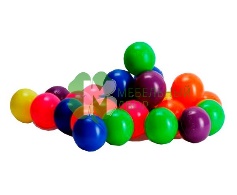 Диаметр 7см  Материал: пластикДиаметр 7см  Материал: пластикДиаметр 7см  Материал: пластикДиаметр 7см  Материал: пластикДиаметр 7см  Материал: пластикДиаметр 7см  Материал: пластикДиаметр 7см  Материал: пластикДиаметр 7см  Материал: пластикДиаметр 7см  Материал: пластикДиаметр 7см  Материал: пластикДиаметр 7см  Материал: пластик        19,60           19,60           19,60   157Пластмассовый шарикПластмассовый шарикПластмассовый шарикПластмассовый шарикПластмассовый шарикПластмассовый шарикПластмассовый шарикДиаметр 7,5 см  Материал: пластикДиаметр 7,5 см  Материал: пластикДиаметр 7,5 см  Материал: пластикДиаметр 7,5 см  Материал: пластикДиаметр 7,5 см  Материал: пластикДиаметр 7,5 см  Материал: пластикДиаметр 7,5 см  Материал: пластикДиаметр 7,5 см  Материал: пластикДиаметр 7,5 см  Материал: пластикДиаметр 7,5 см  Материал: пластикДиаметр 7,5 см  Материал: пластик              20,70                 20,70                 20,70   158Пластмассовый шарикПластмассовый шарикПластмассовый шарикПластмассовый шарикПластмассовый шарикПластмассовый шарикПластмассовый шарикДиаметр 8см   Материал: пластикДиаметр 8см   Материал: пластикДиаметр 8см   Материал: пластикДиаметр 8см   Материал: пластикДиаметр 8см   Материал: пластикДиаметр 8см   Материал: пластикДиаметр 8см   Материал: пластикДиаметр 8см   Материал: пластикДиаметр 8см   Материал: пластикДиаметр 8см   Материал: пластикДиаметр 8см   Материал: пластик              22,00                 22,00                 22,00   Модульные горкиМодульные горкиМодульные горкиМодульные горкиМодульные горкиМодульные горкиМодульные горкиМодульные горкиМодульные горкиМодульные горкиМодульные горкиМодульные горкиМодульные горкиМодульные горкиМодульные горкиМодульные горкиМодульные горкиМодульные горкиМодульные горкиМодульные горкиМодульные горкиМодульные горкиМодульные горкиМодульные горки159Модульная горка "Слон"Модульная горка "Слон"Модульная горка "Слон"Модульная горка "Слон"Модульная горка "Слон"Модульная горка "Слон"Модульная горка "Слон"Модульная горка "Слон"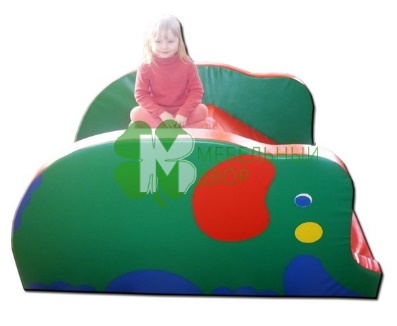 Размер: 150х80х80см.                        Материал: винилискожа, ПВХ-ткань.    Наполнение: поролон Размер: 150х80х80см.                        Материал: винилискожа, ПВХ-ткань.    Наполнение: поролон Размер: 150х80х80см.                        Материал: винилискожа, ПВХ-ткань.    Наполнение: поролон Размер: 150х80х80см.                        Материал: винилискожа, ПВХ-ткань.    Наполнение: поролон Размер: 150х80х80см.                        Материал: винилискожа, ПВХ-ткань.    Наполнение: поролон Размер: 150х80х80см.                        Материал: винилискожа, ПВХ-ткань.    Наполнение: поролон Размер: 150х80х80см.                        Материал: винилискожа, ПВХ-ткань.    Наполнение: поролон 28 100,0028 100,0028 100,0028 100,00160Модульная горка "Слон"Модульная горка "Слон"Модульная горка "Слон"Модульная горка "Слон"Модульная горка "Слон"Модульная горка "Слон"Модульная горка "Слон"Модульная горка "Слон"Размер: 120х70х70см.                   Материал: винилискожа, ПВХ-ткань.    Наполнение: поролон Размер: 120х70х70см.                   Материал: винилискожа, ПВХ-ткань.    Наполнение: поролон Размер: 120х70х70см.                   Материал: винилискожа, ПВХ-ткань.    Наполнение: поролон Размер: 120х70х70см.                   Материал: винилискожа, ПВХ-ткань.    Наполнение: поролон Размер: 120х70х70см.                   Материал: винилискожа, ПВХ-ткань.    Наполнение: поролон Размер: 120х70х70см.                   Материал: винилискожа, ПВХ-ткань.    Наполнение: поролон Размер: 120х70х70см.                   Материал: винилискожа, ПВХ-ткань.    Наполнение: поролон 17 400,0017 400,0017 400,0017 400,00161Модульная горка "Слон"Модульная горка "Слон"Модульная горка "Слон"Модульная горка "Слон"Модульная горка "Слон"Модульная горка "Слон"Модульная горка "Слон"Модульная горка "Слон"Размер: 80х60х60см.                    Материал: винилискожа, ПВХ-ткань.    Наполнение: поролон Размер: 80х60х60см.                    Материал: винилискожа, ПВХ-ткань.    Наполнение: поролон Размер: 80х60х60см.                    Материал: винилискожа, ПВХ-ткань.    Наполнение: поролон Размер: 80х60х60см.                    Материал: винилискожа, ПВХ-ткань.    Наполнение: поролон Размер: 80х60х60см.                    Материал: винилискожа, ПВХ-ткань.    Наполнение: поролон Размер: 80х60х60см.                    Материал: винилискожа, ПВХ-ткань.    Наполнение: поролон Размер: 80х60х60см.                    Материал: винилискожа, ПВХ-ткань.    Наполнение: поролон 10 800,0010 800,0010 800,0010 800,00162Модульная горка "Дельфинчик"Модульная горка "Дельфинчик"Модульная горка "Дельфинчик"Модульная горка "Дельфинчик"Модульная горка "Дельфинчик"Модульная горка "Дельфинчик"Модульная горка "Дельфинчик"Модульная горка "Дельфинчик"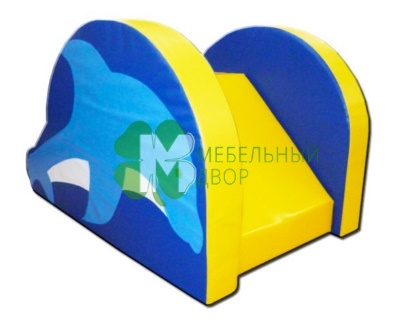 Размер: 90х60х60см.                    Материал: винилискожа, ПВХ-ткань.    Наполнение: поролон Размер: 90х60х60см.                    Материал: винилискожа, ПВХ-ткань.    Наполнение: поролон Размер: 90х60х60см.                    Материал: винилискожа, ПВХ-ткань.    Наполнение: поролон Размер: 90х60х60см.                    Материал: винилискожа, ПВХ-ткань.    Наполнение: поролон Размер: 90х60х60см.                    Материал: винилискожа, ПВХ-ткань.    Наполнение: поролон Размер: 90х60х60см.                    Материал: винилискожа, ПВХ-ткань.    Наполнение: поролон Размер: 90х60х60см.                    Материал: винилискожа, ПВХ-ткань.    Наполнение: поролон 12 100,0012 100,0012 100,0012 100,00163Модульная горка "Кит"Модульная горка "Кит"Модульная горка "Кит"Модульная горка "Кит"Модульная горка "Кит"Модульная горка "Кит"Модульная горка "Кит"Модульная горка "Кит"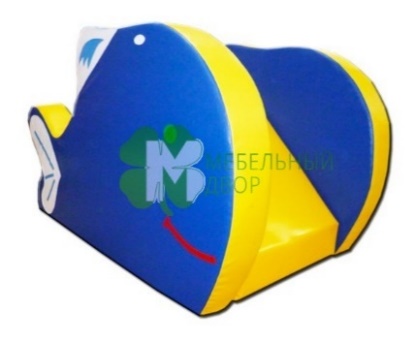 Размер: 90х60х60см.                    Материал: винилискожа, ПВХ-ткань.    Наполнение: поролон Размер: 90х60х60см.                    Материал: винилискожа, ПВХ-ткань.    Наполнение: поролон Размер: 90х60х60см.                    Материал: винилискожа, ПВХ-ткань.    Наполнение: поролон Размер: 90х60х60см.                    Материал: винилискожа, ПВХ-ткань.    Наполнение: поролон Размер: 90х60х60см.                    Материал: винилискожа, ПВХ-ткань.    Наполнение: поролон Размер: 90х60х60см.                    Материал: винилискожа, ПВХ-ткань.    Наполнение: поролон Размер: 90х60х60см.                    Материал: винилискожа, ПВХ-ткань.    Наполнение: поролон 12 100,0012 100,0012 100,0012 100,00164Модульная горка "Черепаха"Модульная горка "Черепаха"Модульная горка "Черепаха"Модульная горка "Черепаха"Модульная горка "Черепаха"Модульная горка "Черепаха"Модульная горка "Черепаха"Модульная горка "Черепаха"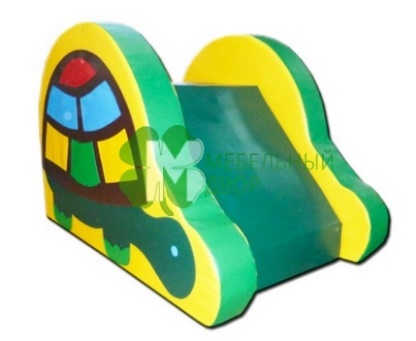 Размер: 90х60х60см.                    Материал: винилискожа, ПВХ-ткань.    Наполнение: поролон Размер: 90х60х60см.                    Материал: винилискожа, ПВХ-ткань.    Наполнение: поролон Размер: 90х60х60см.                    Материал: винилискожа, ПВХ-ткань.    Наполнение: поролон Размер: 90х60х60см.                    Материал: винилискожа, ПВХ-ткань.    Наполнение: поролон Размер: 90х60х60см.                    Материал: винилискожа, ПВХ-ткань.    Наполнение: поролон Размер: 90х60х60см.                    Материал: винилискожа, ПВХ-ткань.    Наполнение: поролон Размер: 90х60х60см.                    Материал: винилискожа, ПВХ-ткань.    Наполнение: поролон 12 100,0012 100,0012 100,0012 100,00165Модульная горка "Полянка" для сухого бассейнаМодульная горка "Полянка" для сухого бассейнаМодульная горка "Полянка" для сухого бассейнаМодульная горка "Полянка" для сухого бассейнаМодульная горка "Полянка" для сухого бассейнаМодульная горка "Полянка" для сухого бассейнаМодульная горка "Полянка" для сухого бассейнаМодульная горка "Полянка" для сухого бассейна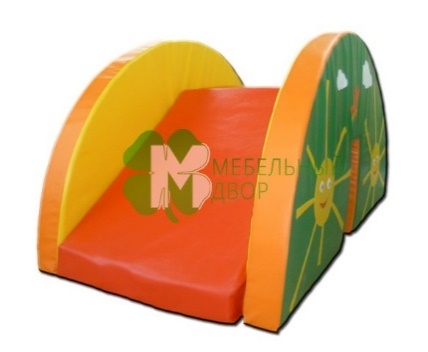 Горка с выемкой под бассейн Размер: 130х80х80см.                    Материал: винилискожа, ПВХ-ткань.    Наполнение: поролон Горка с выемкой под бассейн Размер: 130х80х80см.                    Материал: винилискожа, ПВХ-ткань.    Наполнение: поролон Горка с выемкой под бассейн Размер: 130х80х80см.                    Материал: винилискожа, ПВХ-ткань.    Наполнение: поролон Горка с выемкой под бассейн Размер: 130х80х80см.                    Материал: винилискожа, ПВХ-ткань.    Наполнение: поролон Горка с выемкой под бассейн Размер: 130х80х80см.                    Материал: винилискожа, ПВХ-ткань.    Наполнение: поролон Горка с выемкой под бассейн Размер: 130х80х80см.                    Материал: винилискожа, ПВХ-ткань.    Наполнение: поролон Горка с выемкой под бассейн Размер: 130х80х80см.                    Материал: винилискожа, ПВХ-ткань.    Наполнение: поролон 23 100,0023 100,0023 100,0023 100,00166Модульная горка "Автомобиль" для сухого бассейнаМодульная горка "Автомобиль" для сухого бассейнаМодульная горка "Автомобиль" для сухого бассейнаМодульная горка "Автомобиль" для сухого бассейнаМодульная горка "Автомобиль" для сухого бассейнаМодульная горка "Автомобиль" для сухого бассейнаМодульная горка "Автомобиль" для сухого бассейнаМодульная горка "Автомобиль" для сухого бассейна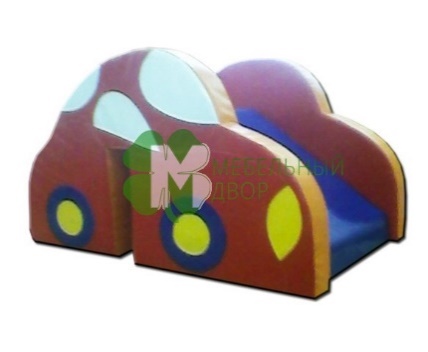 Горка с выемкой под бассейн Размер: 120х70х70см.                    Материал: винилискожа, ПВХ-ткань.    Наполнение: поролон Горка с выемкой под бассейн Размер: 120х70х70см.                    Материал: винилискожа, ПВХ-ткань.    Наполнение: поролон Горка с выемкой под бассейн Размер: 120х70х70см.                    Материал: винилискожа, ПВХ-ткань.    Наполнение: поролон Горка с выемкой под бассейн Размер: 120х70х70см.                    Материал: винилискожа, ПВХ-ткань.    Наполнение: поролон Горка с выемкой под бассейн Размер: 120х70х70см.                    Материал: винилискожа, ПВХ-ткань.    Наполнение: поролон Горка с выемкой под бассейн Размер: 120х70х70см.                    Материал: винилискожа, ПВХ-ткань.    Наполнение: поролон Горка с выемкой под бассейн Размер: 120х70х70см.                    Материал: винилискожа, ПВХ-ткань.    Наполнение: поролон 18 600,0018 600,0018 600,0018 600,00167Модульная горка "Дельфин" для сухого бассейнаМодульная горка "Дельфин" для сухого бассейнаМодульная горка "Дельфин" для сухого бассейнаМодульная горка "Дельфин" для сухого бассейнаМодульная горка "Дельфин" для сухого бассейнаМодульная горка "Дельфин" для сухого бассейнаМодульная горка "Дельфин" для сухого бассейнаМодульная горка "Дельфин" для сухого бассейна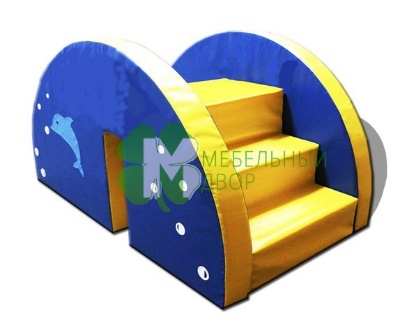 Горка с выемкой под бассейн Размер: 120х70х70см.                    Материал: винилискожа, ПВХ-ткань.    Наполнение: поролон Горка с выемкой под бассейн Размер: 120х70х70см.                    Материал: винилискожа, ПВХ-ткань.    Наполнение: поролон Горка с выемкой под бассейн Размер: 120х70х70см.                    Материал: винилискожа, ПВХ-ткань.    Наполнение: поролон Горка с выемкой под бассейн Размер: 120х70х70см.                    Материал: винилискожа, ПВХ-ткань.    Наполнение: поролон Горка с выемкой под бассейн Размер: 120х70х70см.                    Материал: винилискожа, ПВХ-ткань.    Наполнение: поролон Горка с выемкой под бассейн Размер: 120х70х70см.                    Материал: винилискожа, ПВХ-ткань.    Наполнение: поролон Горка с выемкой под бассейн Размер: 120х70х70см.                    Материал: винилискожа, ПВХ-ткань.    Наполнение: поролон 18 600,0018 600,0018 600,0018 600,00168Модульная горка "Волна" для сухого бассейнаМодульная горка "Волна" для сухого бассейнаМодульная горка "Волна" для сухого бассейнаМодульная горка "Волна" для сухого бассейнаМодульная горка "Волна" для сухого бассейнаМодульная горка "Волна" для сухого бассейнаМодульная горка "Волна" для сухого бассейнаМодульная горка "Волна" для сухого бассейна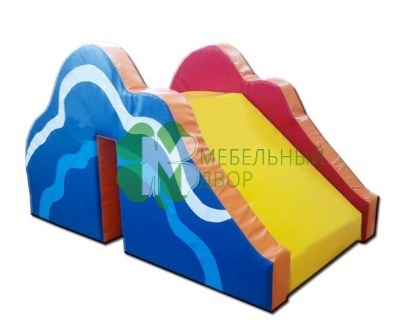 Горка с выемкой под бассейн Размер: 120х70х70см.                    Материал: винилискожа, ПВХ-ткань.    Наполнение: поролон Горка с выемкой под бассейн Размер: 120х70х70см.                    Материал: винилискожа, ПВХ-ткань.    Наполнение: поролон Горка с выемкой под бассейн Размер: 120х70х70см.                    Материал: винилискожа, ПВХ-ткань.    Наполнение: поролон Горка с выемкой под бассейн Размер: 120х70х70см.                    Материал: винилискожа, ПВХ-ткань.    Наполнение: поролон Горка с выемкой под бассейн Размер: 120х70х70см.                    Материал: винилискожа, ПВХ-ткань.    Наполнение: поролон Горка с выемкой под бассейн Размер: 120х70х70см.                    Материал: винилискожа, ПВХ-ткань.    Наполнение: поролон Горка с выемкой под бассейн Размер: 120х70х70см.                    Материал: винилискожа, ПВХ-ткань.    Наполнение: поролон 18 600,0018 600,0018 600,0018 600,00169Модульная горка "Универсальная" для сухого бассейнаМодульная горка "Универсальная" для сухого бассейнаМодульная горка "Универсальная" для сухого бассейнаМодульная горка "Универсальная" для сухого бассейнаМодульная горка "Универсальная" для сухого бассейнаМодульная горка "Универсальная" для сухого бассейнаМодульная горка "Универсальная" для сухого бассейнаМодульная горка "Универсальная" для сухого бассейна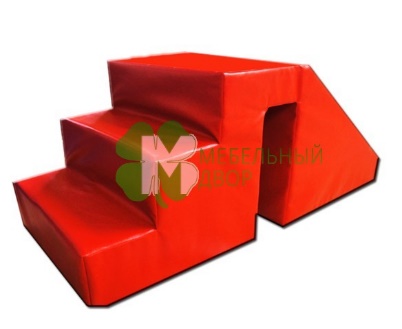 Горка с выемкой под бассейн, без перил Размер: 115х50х50см.                    Материал: винилискожа, ПВХ-ткань.    Наполнение: поролон Горка с выемкой под бассейн, без перил Размер: 115х50х50см.                    Материал: винилискожа, ПВХ-ткань.    Наполнение: поролон Горка с выемкой под бассейн, без перил Размер: 115х50х50см.                    Материал: винилискожа, ПВХ-ткань.    Наполнение: поролон Горка с выемкой под бассейн, без перил Размер: 115х50х50см.                    Материал: винилискожа, ПВХ-ткань.    Наполнение: поролон Горка с выемкой под бассейн, без перил Размер: 115х50х50см.                    Материал: винилискожа, ПВХ-ткань.    Наполнение: поролон Горка с выемкой под бассейн, без перил Размер: 115х50х50см.                    Материал: винилискожа, ПВХ-ткань.    Наполнение: поролон Горка с выемкой под бассейн, без перил Размер: 115х50х50см.                    Материал: винилискожа, ПВХ-ткань.    Наполнение: поролон 10 800,0010 800,0010 800,0010 800,00Бескаркасная мебельБескаркасная мебельБескаркасная мебельБескаркасная мебельБескаркасная мебельБескаркасная мебельБескаркасная мебельБескаркасная мебельБескаркасная мебельБескаркасная мебельБескаркасная мебельБескаркасная мебельБескаркасная мебельБескаркасная мебельБескаркасная мебельБескаркасная мебельБескаркасная мебельБескаркасная мебельБескаркасная мебельБескаркасная мебельБескаркасная мебельБескаркасная мебельБескаркасная мебельБескаркасная мебель170Кресло "Эффект"Кресло "Эффект"Кресло "Эффект"Кресло "Эффект"Кресло "Эффект"Кресло "Эффект"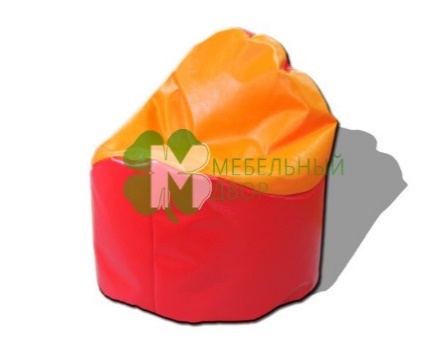 Кресло для релаксации, наполненное  гранулами
Ширина – 60 см, высота – 70 см.  Материал: винилискожа.                                     Наполнение: вспененная гранула Кресло для релаксации, наполненное  гранулами
Ширина – 60 см, высота – 70 см.  Материал: винилискожа.                                     Наполнение: вспененная гранула Кресло для релаксации, наполненное  гранулами
Ширина – 60 см, высота – 70 см.  Материал: винилискожа.                                     Наполнение: вспененная гранула Кресло для релаксации, наполненное  гранулами
Ширина – 60 см, высота – 70 см.  Материал: винилискожа.                                     Наполнение: вспененная гранула Кресло для релаксации, наполненное  гранулами
Ширина – 60 см, высота – 70 см.  Материал: винилискожа.                                     Наполнение: вспененная гранула 3 940,003 940,003 940,003 940,003 940,00171Кресло-груша "Детское"Кресло-груша "Детское"Кресло-груша "Детское"Кресло-груша "Детское"Кресло-груша "Детское"Кресло-груша "Детское"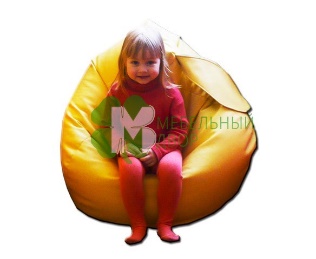 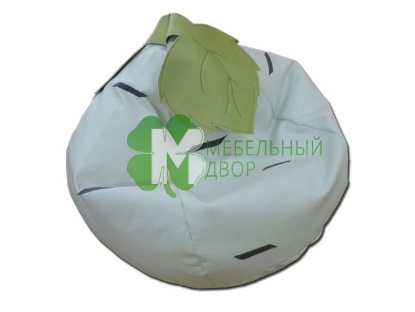 Кресло для релаксации, наполненное  гранулами
Размер:   h-70см, d-80см                                  Материал: винилискожа.                                     Наполнение: вспененная гранула Кресло для релаксации, наполненное  гранулами
Размер:   h-70см, d-80см                                  Материал: винилискожа.                                     Наполнение: вспененная гранула Кресло для релаксации, наполненное  гранулами
Размер:   h-70см, d-80см                                  Материал: винилискожа.                                     Наполнение: вспененная гранула Кресло для релаксации, наполненное  гранулами
Размер:   h-70см, d-80см                                  Материал: винилискожа.                                     Наполнение: вспененная гранула Кресло для релаксации, наполненное  гранулами
Размер:   h-70см, d-80см                                  Материал: винилискожа.                                     Наполнение: вспененная гранула 2 100,002 100,002 100,002 100,002 100,00172Кресло-груша "Стандарт"Кресло-груша "Стандарт"Кресло-груша "Стандарт"Кресло-груша "Стандарт"Кресло-груша "Стандарт"Кресло-груша "Стандарт"Кресло для релаксации, наполненное  гранулами
Размер:  h-85см, d-80см                                 Материал: винилискожа.                                     Наполнение: вспененная гранула Кресло для релаксации, наполненное  гранулами
Размер:  h-85см, d-80см                                 Материал: винилискожа.                                     Наполнение: вспененная гранула Кресло для релаксации, наполненное  гранулами
Размер:  h-85см, d-80см                                 Материал: винилискожа.                                     Наполнение: вспененная гранула Кресло для релаксации, наполненное  гранулами
Размер:  h-85см, d-80см                                 Материал: винилискожа.                                     Наполнение: вспененная гранула Кресло для релаксации, наполненное  гранулами
Размер:  h-85см, d-80см                                 Материал: винилискожа.                                     Наполнение: вспененная гранула 2 300,002 300,002 300,002 300,002 300,00173Кресло-груша "Люкс"Кресло-груша "Люкс"Кресло-груша "Люкс"Кресло-груша "Люкс"Кресло-груша "Люкс"Кресло-груша "Люкс"Кресло для релаксации, наполненное  гранулами
Размер:   h-100см, d-80см                              Материал: винилискожа.                                     Наполнение: вспененная гранула Кресло для релаксации, наполненное  гранулами
Размер:   h-100см, d-80см                              Материал: винилискожа.                                     Наполнение: вспененная гранула Кресло для релаксации, наполненное  гранулами
Размер:   h-100см, d-80см                              Материал: винилискожа.                                     Наполнение: вспененная гранула Кресло для релаксации, наполненное  гранулами
Размер:   h-100см, d-80см                              Материал: винилискожа.                                     Наполнение: вспененная гранула Кресло для релаксации, наполненное  гранулами
Размер:   h-100см, d-80см                              Материал: винилискожа.                                     Наполнение: вспененная гранула 5 800,005 800,005 800,005 800,005 800,00174Кресло-груша 
"Супер Люкс"Кресло-груша 
"Супер Люкс"Кресло-груша 
"Супер Люкс"Кресло-груша 
"Супер Люкс"Кресло-груша 
"Супер Люкс"Кресло-груша 
"Супер Люкс"Кресло для релаксации, наполненное  гранулами
Размер:   h-120см, d-80см                                 Материал: винилискожа.                                     Наполнение: вспененная гранула Кресло для релаксации, наполненное  гранулами
Размер:   h-120см, d-80см                                 Материал: винилискожа.                                     Наполнение: вспененная гранула Кресло для релаксации, наполненное  гранулами
Размер:   h-120см, d-80см                                 Материал: винилискожа.                                     Наполнение: вспененная гранула Кресло для релаксации, наполненное  гранулами
Размер:   h-120см, d-80см                                 Материал: винилискожа.                                     Наполнение: вспененная гранула Кресло для релаксации, наполненное  гранулами
Размер:   h-120см, d-80см                                 Материал: винилискожа.                                     Наполнение: вспененная гранула 6 800,006 800,006 800,006 800,006 800,00175Кресло-груша "ФруктыКресло-груша "ФруктыКресло-груша "ФруктыКресло-груша "ФруктыКресло-груша "ФруктыКресло-груша "Фрукты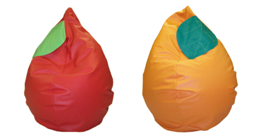 Кресло с гранулами в виде фруктов, которое принимает форму тела и дарит абсолютное расслабление, комфорт, а также оказывает массажное действие. Размер 130х80см   Материал: винилискожа.                                     Наполнение: вспененная гранула Кресло с гранулами в виде фруктов, которое принимает форму тела и дарит абсолютное расслабление, комфорт, а также оказывает массажное действие. Размер 130х80см   Материал: винилискожа.                                     Наполнение: вспененная гранула Кресло с гранулами в виде фруктов, которое принимает форму тела и дарит абсолютное расслабление, комфорт, а также оказывает массажное действие. Размер 130х80см   Материал: винилискожа.                                     Наполнение: вспененная гранула Кресло с гранулами в виде фруктов, которое принимает форму тела и дарит абсолютное расслабление, комфорт, а также оказывает массажное действие. Размер 130х80см   Материал: винилискожа.                                     Наполнение: вспененная гранула Кресло с гранулами в виде фруктов, которое принимает форму тела и дарит абсолютное расслабление, комфорт, а также оказывает массажное действие. Размер 130х80см   Материал: винилискожа.                                     Наполнение: вспененная гранула 7 000,007 000,007 000,007 000,007 000,00176Сенсорное кресло "Капелька"Сенсорное кресло "Капелька"Сенсорное кресло "Капелька"Сенсорное кресло "Капелька"Сенсорное кресло "Капелька"Сенсорное кресло "Капелька"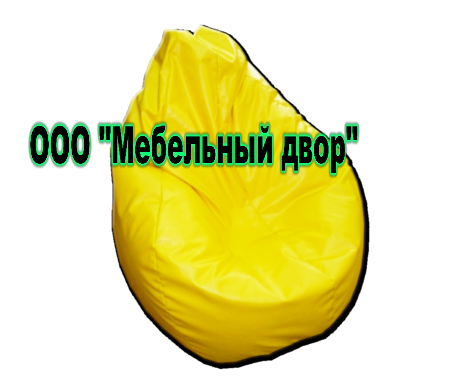 Кресло с гранулами в виде капельки, которое принимает форму тела и дарит абсолютное расслабление, комфорт, а также оказывает массажное действие. Размер 140х115х70см          Материал: винилискожа.                                     Наполнение: вспененная гранула Кресло с гранулами в виде капельки, которое принимает форму тела и дарит абсолютное расслабление, комфорт, а также оказывает массажное действие. Размер 140х115х70см          Материал: винилискожа.                                     Наполнение: вспененная гранула Кресло с гранулами в виде капельки, которое принимает форму тела и дарит абсолютное расслабление, комфорт, а также оказывает массажное действие. Размер 140х115х70см          Материал: винилискожа.                                     Наполнение: вспененная гранула Кресло с гранулами в виде капельки, которое принимает форму тела и дарит абсолютное расслабление, комфорт, а также оказывает массажное действие. Размер 140х115х70см          Материал: винилискожа.                                     Наполнение: вспененная гранула Кресло с гранулами в виде капельки, которое принимает форму тела и дарит абсолютное расслабление, комфорт, а также оказывает массажное действие. Размер 140х115х70см          Материал: винилискожа.                                     Наполнение: вспененная гранула 7 800,007 800,007 800,007 800,007 800,00177ДиванчикДиванчикДиванчикДиванчикДиванчикДиванчик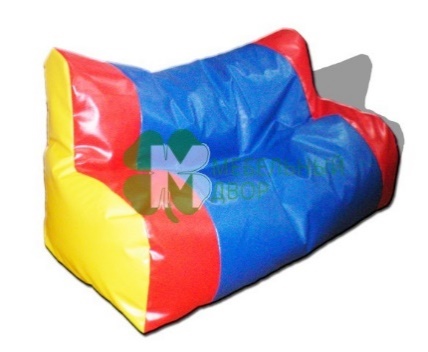 Диванчик для релаксации. Размер: 150х70 см. Материал: винилискожа.                                     Наполнение: вспененная гранула                     Диванчик для релаксации. Размер: 150х70 см. Материал: винилискожа.                                     Наполнение: вспененная гранула                     Диванчик для релаксации. Размер: 150х70 см. Материал: винилискожа.                                     Наполнение: вспененная гранула                     Диванчик для релаксации. Размер: 150х70 см. Материал: винилискожа.                                     Наполнение: вспененная гранула                     Диванчик для релаксации. Размер: 150х70 см. Материал: винилискожа.                                     Наполнение: вспененная гранула                     11 800,0011 800,0011 800,0011 800,0011 800,00178Пуф "Земляника"Пуф "Земляника"Пуф "Земляника"Пуф "Земляника"Пуф "Земляника"Пуф "Земляника"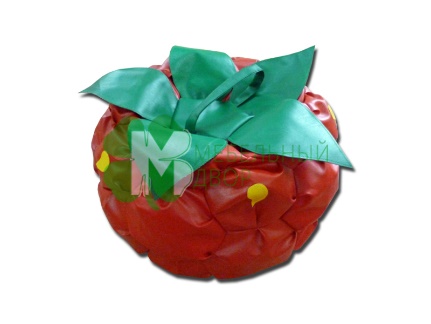 Бескаркасный пуф с гранулами в виде Земляники, легкий и мягкий. Очень любим детьми.                          
Размер: d-45см, h-45см
Материал: винилискожа.                                     Наполнение: вспененная гранула  Бескаркасный пуф с гранулами в виде Земляники, легкий и мягкий. Очень любим детьми.                          
Размер: d-45см, h-45см
Материал: винилискожа.                                     Наполнение: вспененная гранула  Бескаркасный пуф с гранулами в виде Земляники, легкий и мягкий. Очень любим детьми.                          
Размер: d-45см, h-45см
Материал: винилискожа.                                     Наполнение: вспененная гранула  Бескаркасный пуф с гранулами в виде Земляники, легкий и мягкий. Очень любим детьми.                          
Размер: d-45см, h-45см
Материал: винилискожа.                                     Наполнение: вспененная гранула  Бескаркасный пуф с гранулами в виде Земляники, легкий и мягкий. Очень любим детьми.                          
Размер: d-45см, h-45см
Материал: винилискожа.                                     Наполнение: вспененная гранула  4 000,00
4 000,00
4 000,00
4 000,00
4 000,00
179Пуф мягкий       "Пикник"Пуф мягкий       "Пикник"Пуф мягкий       "Пикник"Пуф мягкий       "Пикник"Пуф мягкий       "Пикник"Пуф мягкий       "Пикник"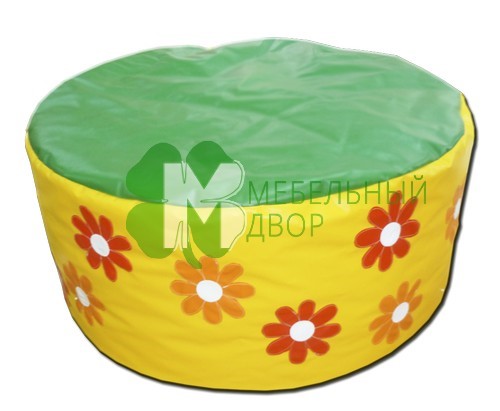 Мягкий бескаркасный пуф. Размер: d-120, h-50 см Материал: винилискожа Наполнение: вспененная гранула  Мягкий бескаркасный пуф. Размер: d-120, h-50 см Материал: винилискожа Наполнение: вспененная гранула  Мягкий бескаркасный пуф. Размер: d-120, h-50 см Материал: винилискожа Наполнение: вспененная гранула  Мягкий бескаркасный пуф. Размер: d-120, h-50 см Материал: винилискожа Наполнение: вспененная гранула  Мягкий бескаркасный пуф. Размер: d-120, h-50 см Материал: винилискожа Наполнение: вспененная гранула  12 900,0012 900,0012 900,0012 900,0012 900,00180Пуф мягкий           "Остров"Пуф мягкий           "Остров"Пуф мягкий           "Остров"Пуф мягкий           "Остров"Пуф мягкий           "Остров"Пуф мягкий           "Остров"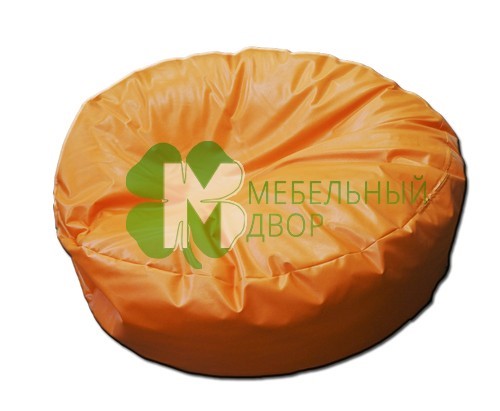 Мягкий бескаркасный пуф. Размер: d-140, h-40 см Материал: винилискожа.Наполнение: вспененная гранула  Мягкий бескаркасный пуф. Размер: d-140, h-40 см Материал: винилискожа.Наполнение: вспененная гранула  Мягкий бескаркасный пуф. Размер: d-140, h-40 см Материал: винилискожа.Наполнение: вспененная гранула  Мягкий бескаркасный пуф. Размер: d-140, h-40 см Материал: винилискожа.Наполнение: вспененная гранула  Мягкий бескаркасный пуф. Размер: d-140, h-40 см Материал: винилискожа.Наполнение: вспененная гранула  14 200,0014 200,0014 200,0014 200,0014 200,00181Декоративная подушечка с гранулами( 1 шт.)Декоративная подушечка с гранулами( 1 шт.)Декоративная подушечка с гранулами( 1 шт.)Декоративная подушечка с гранулами( 1 шт.)Декоративная подушечка с гранулами( 1 шт.)Декоративная подушечка с гранулами( 1 шт.)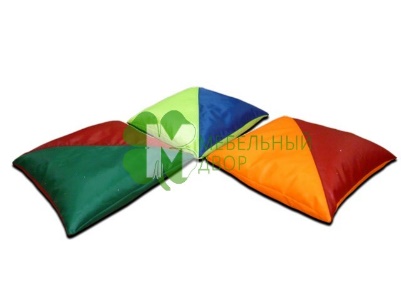 Размер: 40х40см Материал: винилискожа.                  Наполнение: вспененная гранула Размер: 40х40см Материал: винилискожа.                  Наполнение: вспененная гранула Размер: 40х40см Материал: винилискожа.                  Наполнение: вспененная гранула Размер: 40х40см Материал: винилискожа.                  Наполнение: вспененная гранула Размер: 40х40см Материал: винилискожа.                  Наполнение: вспененная гранула 1 300,001 300,001 300,001 300,001 300,00182Трапеция с грануламиТрапеция с грануламиТрапеция с грануламиТрапеция с грануламиТрапеция с грануламиТрапеция с гранулами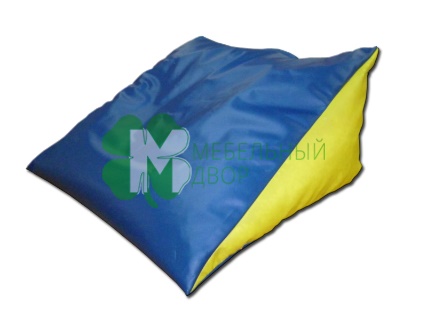 Мягкий пуфик в виде трапеции                               Размер: 50*30*56см.    Материал: винилискожа   Наполнение: вспененная гранула Мягкий пуфик в виде трапеции                               Размер: 50*30*56см.    Материал: винилискожа   Наполнение: вспененная гранула Мягкий пуфик в виде трапеции                               Размер: 50*30*56см.    Материал: винилискожа   Наполнение: вспененная гранула Мягкий пуфик в виде трапеции                               Размер: 50*30*56см.    Материал: винилискожа   Наполнение: вспененная гранула Мягкий пуфик в виде трапеции                               Размер: 50*30*56см.    Материал: винилискожа   Наполнение: вспененная гранула 2 300,002 300,002 300,002 300,002 300,00Пуфы, кресла, подушечкиПуфы, кресла, подушечкиПуфы, кресла, подушечкиПуфы, кресла, подушечкиПуфы, кресла, подушечкиПуфы, кресла, подушечкиПуфы, кресла, подушечкиПуфы, кресла, подушечкиПуфы, кресла, подушечкиПуфы, кресла, подушечкиПуфы, кресла, подушечкиПуфы, кресла, подушечкиПуфы, кресла, подушечкиПуфы, кресла, подушечкиПуфы, кресла, подушечкиПуфы, кресла, подушечкиПуфы, кресла, подушечкиПуфы, кресла, подушечкиПуфы, кресла, подушечкиПуфы, кресла, подушечкиПуфы, кресла, подушечкиПуфы, кресла, подушечкиПуфы, кресла, подушечкиПуфы, кресла, подушечки183Декоративная подушечка сюжетнаяДекоративная подушечка сюжетнаяДекоративная подушечка сюжетнаяДекоративная подушечка сюжетнаяДекоративная подушечка сюжетнаяДекоративная подушечка сюжетная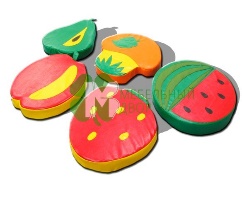 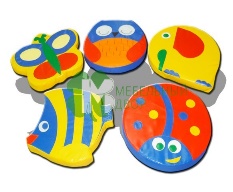 Декоративная подушечка в виде животного или фруктов. Размер: d - 40см, h - 5см.                                  Материал: винилискожа, ПВХ-ткань.   Наполнение: поролонДекоративная подушечка в виде животного или фруктов. Размер: d - 40см, h - 5см.                                  Материал: винилискожа, ПВХ-ткань.   Наполнение: поролонДекоративная подушечка в виде животного или фруктов. Размер: d - 40см, h - 5см.                                  Материал: винилискожа, ПВХ-ткань.   Наполнение: поролонДекоративная подушечка в виде животного или фруктов. Размер: d - 40см, h - 5см.                                  Материал: винилискожа, ПВХ-ткань.   Наполнение: поролонДекоративная подушечка в виде животного или фруктов. Размер: d - 40см, h - 5см.                                  Материал: винилискожа, ПВХ-ткань.   Наполнение: поролон1 700,001 700,001 700,001 700,001 700,00184Кресло-трансформер малоеКресло-трансформер малоеКресло-трансформер малоеКресло-трансформер малоеКресло-трансформер малоеКресло-трансформер малое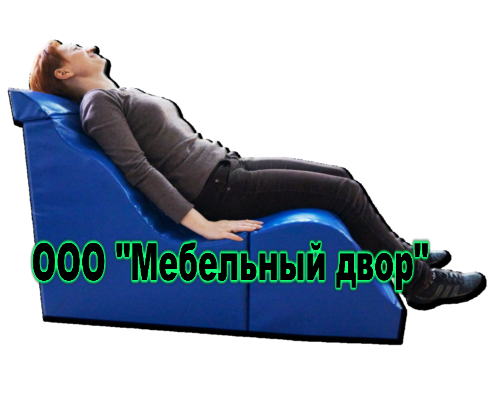 Оригинальный кубик, раскладывающийся в кресло для релаксации 
Материал: винилискожа.   Наполнение: поролонРазмер в сложенном виде: 50х50х50см  60х60х60см            Оригинальный кубик, раскладывающийся в кресло для релаксации 
Материал: винилискожа.   Наполнение: поролонРазмер в сложенном виде: 50х50х50см  60х60х60см            Оригинальный кубик, раскладывающийся в кресло для релаксации 
Материал: винилискожа.   Наполнение: поролонРазмер в сложенном виде: 50х50х50см  60х60х60см            Оригинальный кубик, раскладывающийся в кресло для релаксации 
Материал: винилискожа.   Наполнение: поролонРазмер в сложенном виде: 50х50х50см  60х60х60см            Оригинальный кубик, раскладывающийся в кресло для релаксации 
Материал: винилискожа.   Наполнение: поролонРазмер в сложенном виде: 50х50х50см  60х60х60см            8 000,008 000,008 000,008 000,008 000,00185Кресло-трансформер большоеКресло-трансформер большоеКресло-трансформер большоеКресло-трансформер большоеКресло-трансформер большоеКресло-трансформер большоеОригинальный кубик, раскладывающийся в кресло для релаксации 
Материал: винилискожа.   Наполнение: поролонРазмер в сложенном виде: 50х50х50см  60х60х60см            Оригинальный кубик, раскладывающийся в кресло для релаксации 
Материал: винилискожа.   Наполнение: поролонРазмер в сложенном виде: 50х50х50см  60х60х60см            Оригинальный кубик, раскладывающийся в кресло для релаксации 
Материал: винилискожа.   Наполнение: поролонРазмер в сложенном виде: 50х50х50см  60х60х60см            Оригинальный кубик, раскладывающийся в кресло для релаксации 
Материал: винилискожа.   Наполнение: поролонРазмер в сложенном виде: 50х50х50см  60х60х60см            Оригинальный кубик, раскладывающийся в кресло для релаксации 
Материал: винилискожа.   Наполнение: поролонРазмер в сложенном виде: 50х50х50см  60х60х60см            10 800,0010 800,0010 800,0010 800,0010 800,00186Пуф квадратныйПуф квадратныйПуф квадратныйПуф квадратныйПуф квадратныйПуф квадратный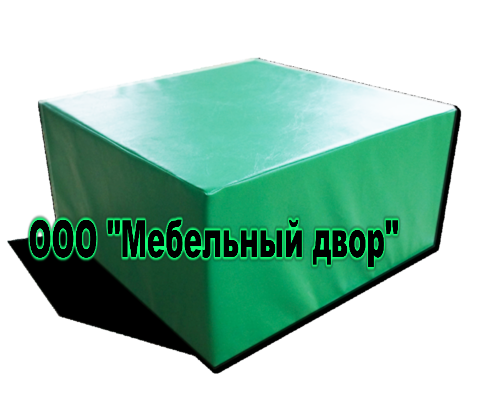 Размер: 60х60х30см                                             Материал: винилискожа.                                   Наполнение: поролонРазмер: 60х60х30см                                             Материал: винилискожа.                                   Наполнение: поролонРазмер: 60х60х30см                                             Материал: винилискожа.                                   Наполнение: поролонРазмер: 60х60х30см                                             Материал: винилискожа.                                   Наполнение: поролонРазмер: 60х60х30см                                             Материал: винилискожа.                                   Наполнение: поролон4 400,004 400,004 400,004 400,004 400,00187Пуф круглыйПуф круглыйПуф круглыйПуф круглыйПуф круглыйПуф круглый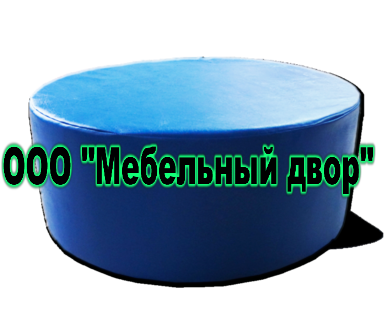 Размер: d-60cм, h-30см                                             Материал: винилискожа.                                   Наполнение: поролонРазмер: d-60cм, h-30см                                             Материал: винилискожа.                                   Наполнение: поролонРазмер: d-60cм, h-30см                                             Материал: винилискожа.                                   Наполнение: поролонРазмер: d-60cм, h-30см                                             Материал: винилискожа.                                   Наполнение: поролонРазмер: d-60cм, h-30см                                             Материал: винилискожа.                                   Наполнение: поролон4 400,004 400,004 400,004 400,004 400,00188Пуф угловойПуф угловойПуф угловойПуф угловойПуф угловойПуф угловой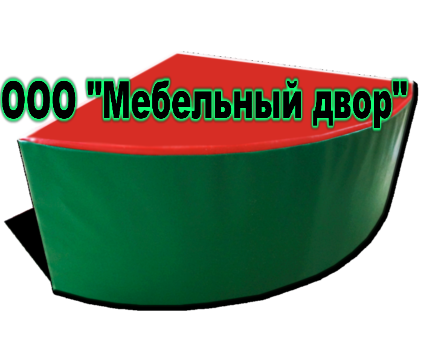 Размер: 60х60х30см                                             Материал: винилискожа.                                   Наполнение: поролонРазмер: 60х60х30см                                             Материал: винилискожа.                                   Наполнение: поролонРазмер: 60х60х30см                                             Материал: винилискожа.                                   Наполнение: поролонРазмер: 60х60х30см                                             Материал: винилискожа.                                   Наполнение: поролонРазмер: 60х60х30см                                             Материал: винилискожа.                                   Наполнение: поролон4 400,004 400,004 400,004 400,004 400,00189Пуфик "Божья коровка"Пуфик "Божья коровка"Пуфик "Божья коровка"Пуфик "Божья коровка"Пуфик "Божья коровка"Пуфик "Божья коровка"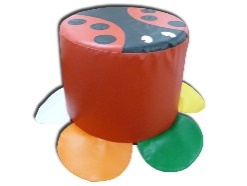 Размер: d-40см, h-30см                                         Материал: винилискожа.                                   Наполнение: поролонРазмер: d-40см, h-30см                                         Материал: винилискожа.                                   Наполнение: поролонРазмер: d-40см, h-30см                                         Материал: винилискожа.                                   Наполнение: поролонРазмер: d-40см, h-30см                                         Материал: винилискожа.                                   Наполнение: поролонРазмер: d-40см, h-30см                                         Материал: винилискожа.                                   Наполнение: поролон3 300,003 300,003 300,003 300,003 300,00190Пуфик "Божья коровка"Пуфик "Божья коровка"Пуфик "Божья коровка"Пуфик "Божья коровка"Пуфик "Божья коровка"Пуфик "Божья коровка"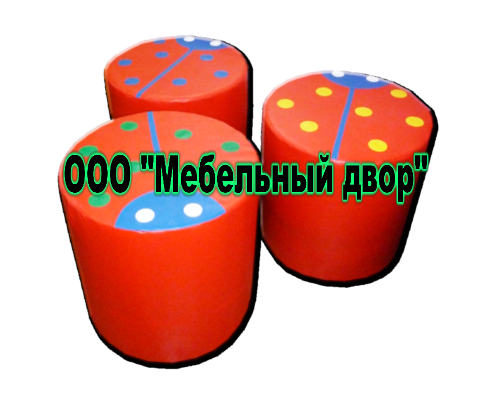 Размер: d-50см, h-50см                                         Материал: винилискожа.                                   Наполнение: поролонРазмер: d-50см, h-50см                                         Материал: винилискожа.                                   Наполнение: поролонРазмер: d-50см, h-50см                                         Материал: винилискожа.                                   Наполнение: поролонРазмер: d-50см, h-50см                                         Материал: винилискожа.                                   Наполнение: поролонРазмер: d-50см, h-50см                                         Материал: винилискожа.                                   Наполнение: поролон5 000,005 000,005 000,005 000,005 000,00Мягкая мебельМягкая мебельМягкая мебельМягкая мебельМягкая мебельМягкая мебельМягкая мебельМягкая мебельМягкая мебельМягкая мебельМягкая мебельМягкая мебельМягкая мебельМягкая мебельМягкая мебельМягкая мебельМягкая мебельМягкая мебельМягкая мебельМягкая мебельМягкая мебельМягкая мебельМягкая мебельМягкая мебель191191191Мягкий набор "Лужок"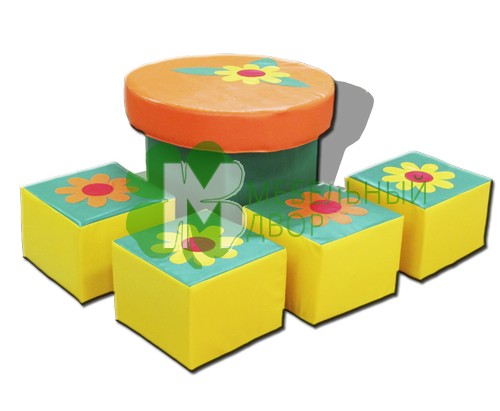 Пуф-столик d-50, h-40см, мягкая банкетка с аппликацией 25х25х20см – 4 шт.                                       Материал: винилискожа.                                   Наполнение: поролонПуф-столик d-50, h-40см, мягкая банкетка с аппликацией 25х25х20см – 4 шт.                                       Материал: винилискожа.                                   Наполнение: поролон      6 600,00         6 600,00         6 600,00         6 600,00         6 600,00         6 600,00         6 600,00   192192192Набор мягкой мебели "БУКВАРЬ"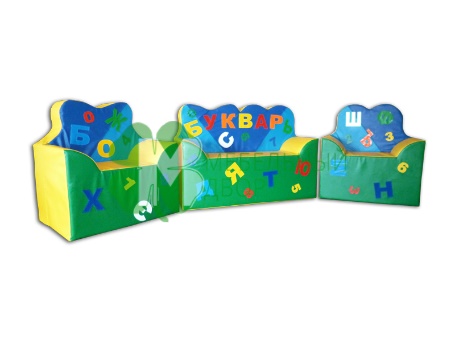 Сюжетно-игровой набор мягкой мебели из трех элементов:
диван 90х45х63см - 1шт,                  кресло 60х45х63см - 2шт                Материал: винилискожа, ПВХ-ткань.                                   Наполнение: поролонСюжетно-игровой набор мягкой мебели из трех элементов:
диван 90х45х63см - 1шт,                  кресло 60х45х63см - 2шт                Материал: винилискожа, ПВХ-ткань.                                   Наполнение: поролон    21 800,00       21 800,00       21 800,00       21 800,00       21 800,00       21 800,00       21 800,00   193193193Набор мягкой мебели "Веселая ферма"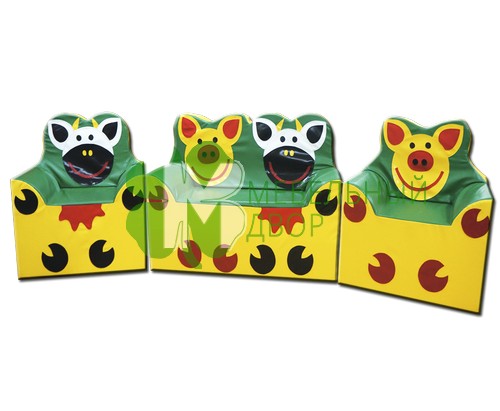 Сюжетно-игровой набор мягкой мебели из трех элементов:
диван 90х45х63см - 1шт,                  кресло 60х45х63см - 2шт                Материал: винилискожа, ПВХ-ткань.                                   Наполнение: поролонСюжетно-игровой набор мягкой мебели из трех элементов:
диван 90х45х63см - 1шт,                  кресло 60х45х63см - 2шт                Материал: винилискожа, ПВХ-ткань.                                   Наполнение: поролон    21 800,00       21 800,00       21 800,00       21 800,00       21 800,00       21 800,00       21 800,00   194194194Набор мягкой мебели "Волшебный пруд"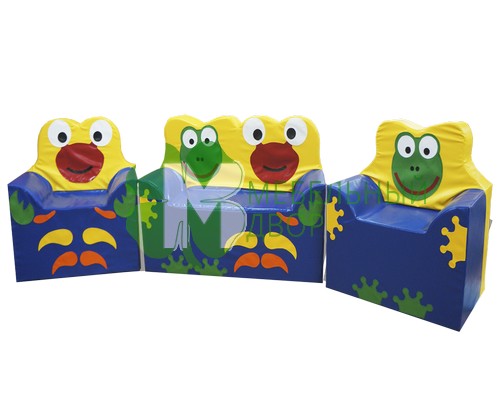 Сюжетно-игровой набор мягкой мебели из трех элементов:
диван 90х45х63см - 1шт,                  кресло 60х45х63см - 2шт                Материал: винилискожа, ПВХ-ткань.                                   Наполнение: поролонСюжетно-игровой набор мягкой мебели из трех элементов:
диван 90х45х63см - 1шт,                  кресло 60х45х63см - 2шт                Материал: винилискожа, ПВХ-ткань.                                   Наполнение: поролон    21 800,00       21 800,00       21 800,00       21 800,00       21 800,00       21 800,00       21 800,00   195195195Набор мягкой мебели "Звездочет"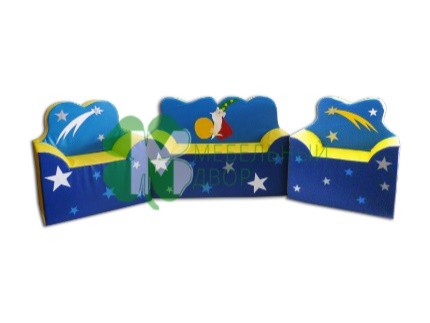 Сюжетно-игровой набор мягкой мебели из трех элементов:
диван 90х45х63см - 1шт,                  кресло 60х45х63см - 2шт                Материал: винилискожа, ПВХ-ткань.                                   Наполнение: поролонСюжетно-игровой набор мягкой мебели из трех элементов:
диван 90х45х63см - 1шт,                  кресло 60х45х63см - 2шт                Материал: винилискожа, ПВХ-ткань.                                   Наполнение: поролон    21 800,00       21 800,00       21 800,00       21 800,00       21 800,00       21 800,00       21 800,00   196196196Набор мягкой мебели "Кошки-мышки"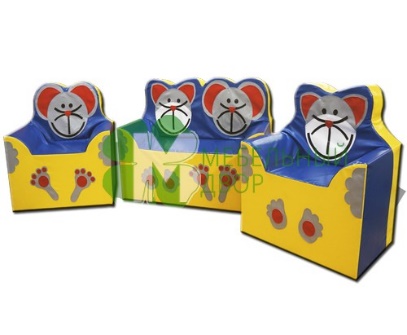 Сюжетно-игровой набор мягкой мебели из трех элементов:
диван 90х45х63см - 1шт,                  кресло 60х45х63см - 2шт                Материал: винилискожа, ПВХ-ткань.                                   Наполнение: поролонСюжетно-игровой набор мягкой мебели из трех элементов:
диван 90х45х63см - 1шт,                  кресло 60х45х63см - 2шт                Материал: винилискожа, ПВХ-ткань.                                   Наполнение: поролон    21 800,00       21 800,00       21 800,00       21 800,00       21 800,00       21 800,00       21 800,00   197197197Набор мягкой мебели "Малыш и Карлсон"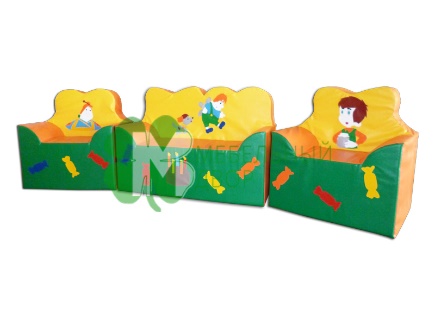 Сюжетно-игровой набор мягкой мебели из трех элементов:
диван 90х45х63см - 1шт,                  кресло 60х45х63см - 2шт                Материал: винилискожа, ПВХ-ткань.                                   Наполнение: поролонСюжетно-игровой набор мягкой мебели из трех элементов:
диван 90х45х63см - 1шт,                  кресло 60х45х63см - 2шт                Материал: винилискожа, ПВХ-ткань.                                   Наполнение: поролон    21 800,00       21 800,00       21 800,00       21 800,00       21 800,00       21 800,00       21 800,00   198198198Набор мягкой мебели "Незнайка и его друзья"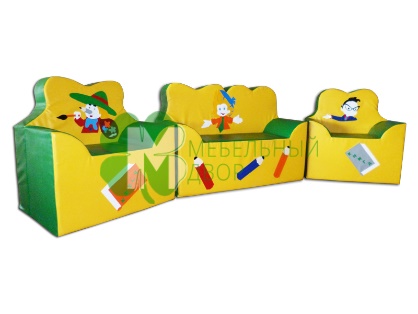 Сюжетно-игровой набор мягкой мебели из трех элементов:
диван 90х45х63см - 1шт,                  кресло 60х45х63см - 2шт                Материал: винилискожа, ПВХ-ткань.                                   Наполнение: поролонСюжетно-игровой набор мягкой мебели из трех элементов:
диван 90х45х63см - 1шт,                  кресло 60х45х63см - 2шт                Материал: винилискожа, ПВХ-ткань.                                   Наполнение: поролон    21 800,00       21 800,00       21 800,00       21 800,00       21 800,00       21 800,00       21 800,00   199199199Набор мягкой мебели "Умка"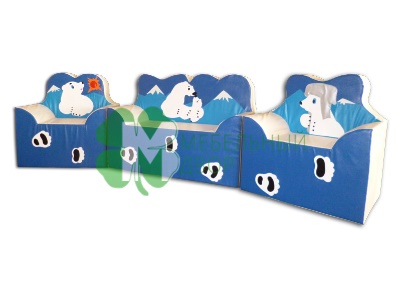 Сюжетно-игровой набор мягкой мебели из трех элементов:
диван 90х45х63см - 1шт,                  кресло 60х45х63см - 2шт                Материал: винилискожа, ПВХ-ткань.                                   Наполнение: поролонСюжетно-игровой набор мягкой мебели из трех элементов:
диван 90х45х63см - 1шт,                  кресло 60х45х63см - 2шт                Материал: винилискожа, ПВХ-ткань.                                   Наполнение: поролон    21 800,00       21 800,00       21 800,00       21 800,00       21 800,00       21 800,00       21 800,00   120120120Набор мягкой мебели "Фантазеры"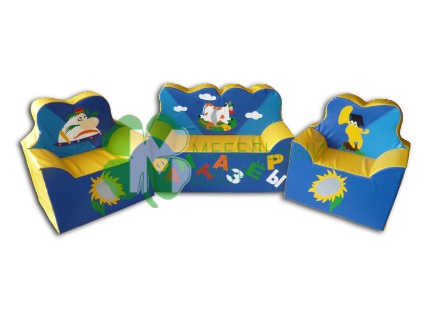 Сюжетно-игровой набор мягкой мебели из трех элементов:
диван 90х45х63см - 1шт,                  кресло 60х45х63см - 2шт                Материал: винилискожа, ПВХ-ткань.                                   Наполнение: поролонСюжетно-игровой набор мягкой мебели из трех элементов:
диван 90х45х63см - 1шт,                  кресло 60х45х63см - 2шт                Материал: винилискожа, ПВХ-ткань.                                   Наполнение: поролон    21 800,00       21 800,00       21 800,00       21 800,00       21 800,00       21 800,00       21 800,00   121121121Набор мягкой мебели "Ну погоди!"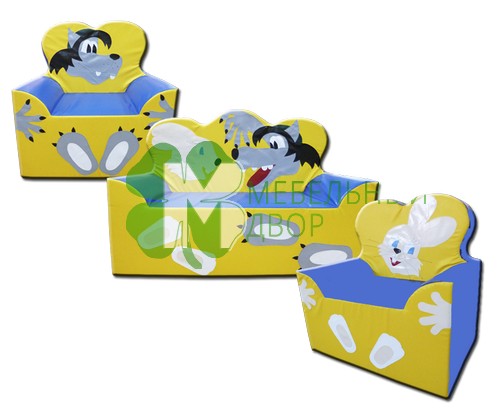 Сюжетно-игровой набор мягкой мебели из трех элементов:
диван 100х50х70см - 1шт,                  кресло 65х50х70см - 2шт                Материал: винилискожа, ПВХ-ткань.                                   Наполнение: поролонСюжетно-игровой набор мягкой мебели из трех элементов:
диван 100х50х70см - 1шт,                  кресло 65х50х70см - 2шт                Материал: винилискожа, ПВХ-ткань.                                   Наполнение: поролон    26 900,00       26 900,00       26 900,00       26 900,00       26 900,00       26 900,00       26 900,00   122122122Набор мягкой мебели "Давайте жить дружно!"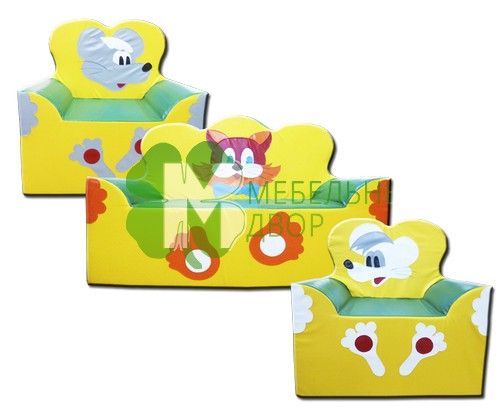 Сюжетно-игровой набор мягкой мебели из трех элементов:
диван 100х50х70см - 1шт,                  кресло 65х50х70см - 2шт                Материал: винилискожа, ПВХ-ткань.                                   Наполнение: поролонСюжетно-игровой набор мягкой мебели из трех элементов:
диван 100х50х70см - 1шт,                  кресло 65х50х70см - 2шт                Материал: винилискожа, ПВХ-ткань.                                   Наполнение: поролон    26 900,00       26 900,00       26 900,00       26 900,00       26 900,00       26 900,00       26 900,00   123123123Набор мягкой мебели "Смешарики!"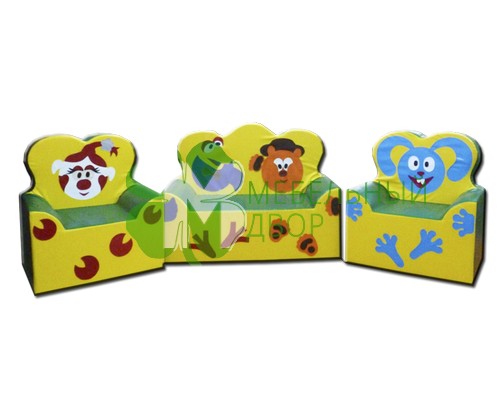 Сюжетно-игровой набор мягкой мебели из трех элементов:
диван 100х50х70см - 1шт,                  кресло 65х50х70см - 2шт                Материал: винилискожа, ПВХ-ткань.                                   Наполнение: поролонСюжетно-игровой набор мягкой мебели из трех элементов:
диван 100х50х70см - 1шт,                  кресло 65х50х70см - 2шт                Материал: винилискожа, ПВХ-ткань.                                   Наполнение: поролон    26 900,00       26 900,00       26 900,00       26 900,00       26 900,00       26 900,00       26 900,00   124124124Набор мебели "Уголок отдыха"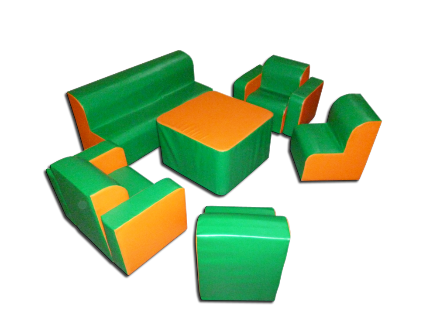 В набор входят: 
Диван 90*35*40 - 1шт., 
кресло 50*35*40 - 2шт., 
стул 30*35*40 - 2шт.
стол 50*50*30 - 1шт.
Высота сидения мебели 20 см.   Материал: винилискожа.                                   Наполнение: поролонВ набор входят: 
Диван 90*35*40 - 1шт., 
кресло 50*35*40 - 2шт., 
стул 30*35*40 - 2шт.
стол 50*50*30 - 1шт.
Высота сидения мебели 20 см.   Материал: винилискожа.                                   Наполнение: поролон      21 900,00         21 900,00         21 900,00         21 900,00         21 900,00         21 900,00         21 900,00   125125125Набор мягкой мебели "Радуга"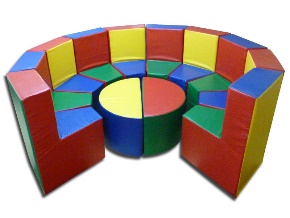 В набор входят:                                                  столик полукруглый D60, h30 – 2 шт., кресло (выс. сид 30cм)- 10 шт.                                           Материал: винилискожа.                                   Наполнение: поролонВ набор входят:                                                  столик полукруглый D60, h30 – 2 шт., кресло (выс. сид 30cм)- 10 шт.                                           Материал: винилискожа.                                   Наполнение: поролон    32 600,00       32 600,00       32 600,00       32 600,00       32 600,00       32 600,00       32 600,00   126126126Набор мягкой мебели "Малютка"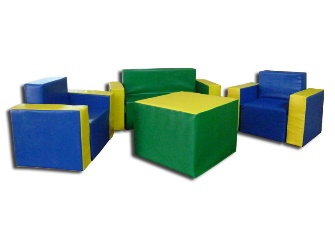 В набор входят:                                           диван 40*60*35 - 1шт.,                                  кресло  40*30*35 - 2шт.,                               пуф 40*40*30 -1шт.,                     подлокотники 35*30*10 -4шт.                                                                                       Материал: винилискожа.                                   Наполнение: поролонВ набор входят:                                           диван 40*60*35 - 1шт.,                                  кресло  40*30*35 - 2шт.,                               пуф 40*40*30 -1шт.,                     подлокотники 35*30*10 -4шт.                                                                                       Материал: винилискожа.                                   Наполнение: поролон      13 400,00         13 400,00         13 400,00         13 400,00         13 400,00         13 400,00         13 400,00   127127127Набор мягкой мебели "Крошка"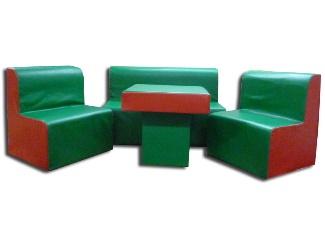 В набор входят:                                           диван 80*40*50 - 1шт.,                                  кресло  40*45*50 - 2шт.,                               столешница 43*43*10 - 1шт.,                     столик 25*25*30 - 1шт.                                                                                       Материал: винилискожа.                                   Наполнение: поролонВ набор входят:                                           диван 80*40*50 - 1шт.,                                  кресло  40*45*50 - 2шт.,                               столешница 43*43*10 - 1шт.,                     столик 25*25*30 - 1шт.                                                                                       Материал: винилискожа.                                   Наполнение: поролон13 400,00   13 400,00   13 400,00   13 400,00   13 400,00   13 400,00   13 400,00   Спортивное оборудованиеСпортивное оборудованиеСпортивное оборудованиеСпортивное оборудованиеСпортивное оборудованиеСпортивное оборудованиеСпортивное оборудованиеСпортивное оборудованиеСпортивное оборудованиеСпортивное оборудованиеСпортивное оборудованиеСпортивное оборудованиеСпортивное оборудованиеСпортивное оборудованиеСпортивное оборудованиеСпортивное оборудованиеСпортивное оборудованиеСпортивное оборудованиеСпортивное оборудованиеСпортивное оборудованиеСпортивное оборудованиеСпортивное оборудованиеСпортивное оборудованиеСпортивное оборудование128128128Кольцо D внешний –110см,      d внутренний 55см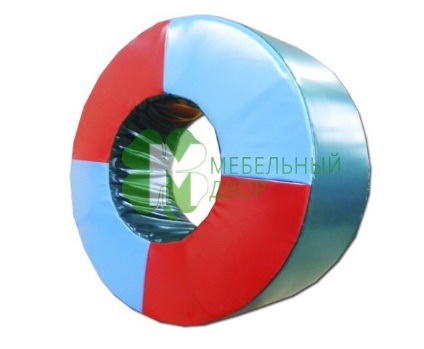 Материал: винилискожа Наполнение: поролон8 300,008 300,008 300,008 300,008 300,008 300,008 300,008 300,00128128128Кольцо D внешний –110см,      d внутренний 55смМатериал: ПВХ-ткань, Наполнение: поролон 12 500,00    12 500,00    12 500,00    12 500,00    12 500,00    12 500,00    12 500,00    12 500,00   129129129Полукольцо                         D внешний –110см,      d внутренний 55см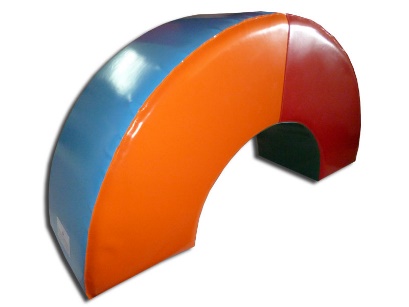 Материал: винилискожа, Наполнение: поролонШирина 20см  Ширина 25см  Ширина 30см  3 740,00 4 200,004 700,00   3 740,00 4 200,004 700,00   3 740,00 4 200,004 700,00   3 740,00 4 200,004 700,00   3 740,00 4 200,004 700,00   3 740,00 4 200,004 700,00   3 740,00 4 200,004 700,00   3 740,00 4 200,004 700,00   129129129Полукольцо                         D внешний –110см,      d внутренний 55смМатериал: ПВХ-ткань, Наполнение: поролонШирина 20см  Ширина 25см  Ширина 30см  5 500,006 100,006 800,00   5 500,006 100,006 800,00   5 500,006 100,006 800,00   5 500,006 100,006 800,00   5 500,006 100,006 800,00   5 500,006 100,006 800,00   5 500,006 100,006 800,00   5 500,006 100,006 800,00   130130130Бревно малое  d-30см, l-80см                               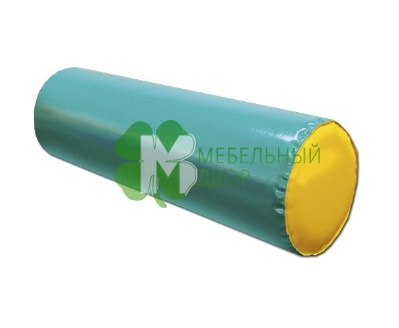 Материал: винилискожа Наполнение: поролон  3 800,00     3 800,00     3 800,00     3 800,00     3 800,00     3 800,00     3 800,00     3 800,00   130130130Бревно малое  d-30см, l-80см                               Материал: ПВХ-ткань, Наполнение: поролон  4 800,00  4 800,00  4 800,00  4 800,00  4 800,00  4 800,00  4 800,00  4 800,00130130130Бревно среднее d-30см, l-100см                               Материал: винилискожа Наполнение: поролон  4 500,00     4 500,00     4 500,00     4 500,00     4 500,00     4 500,00     4 500,00     4 500,00   130130130Бревно среднее d-30см, l-100см                               Материал: ПВХ-ткань, Наполнение: поролон 5 600,00 5 600,00 5 600,00 5 600,00 5 600,00 5 600,00 5 600,00 5 600,00130130130Бревно большоеd-30см, l-120см                               Материал: винилискожа Наполнение: поролон5 000,005 000,005 000,005 000,005 000,005 000,005 000,005 000,00130130130Бревно большоеd-30см, l-120см                               Материал: ПВХ-ткань,                        Наполнение: поролон 6 400,00    6 400,00    6 400,00    6 400,00    6 400,00    6 400,00    6 400,00    6 400,00   131131131Брус малый100х30х30см  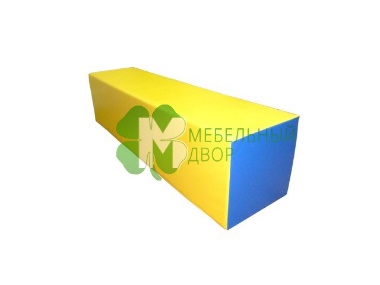 Материал: винилискожа Наполнение: поролон4 350,004 350,004 350,004 350,004 350,004 350,004 350,004 350,00131131131Брус малый100х30х30см  Материал: ПВХ-ткань,                        Наполнение: поролон5 700,005 700,005 700,005 700,005 700,005 700,005 700,005 700,00131131131Брус большой120х30х30см  Материал: винилискожа Наполнение: поролон4 900,004 900,004 900,004 900,004 900,004 900,004 900,004 900,00131131131Брус большой120х30х30см  Материал: ПВХ-ткань,                        Наполнение: поролон6 520,006 520,006 520,006 520,006 520,006 520,006 520,006 520,00132132132Бревно овальное100х30х40см  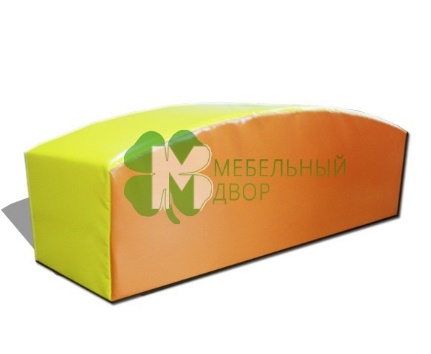 Материал: винилискожа Наполнение: поролон5 300,005 300,005 300,005 300,005 300,005 300,005 300,005 300,00132132132Бревно овальное100х30х40см  Материал: ПВХ-ткань,                        Наполнение: поролон6 850,006 850,006 850,006 850,006 850,006 850,006 850,006 850,00133133133Горка малая  60х60х30см         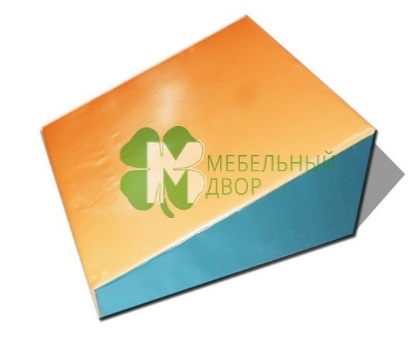 Материал: винилискожа Наполнение: поролон3 700,003 700,003 700,003 700,003 700,003 700,003 700,003 700,00133133133Горка малая  60х60х30см         Материал: ПВХ-ткань,                        Наполнение: поролон4 900,004 900,004 900,004 900,004 900,004 900,004 900,004 900,00133133133Горка большая  60х60х50см         Материал: винилискожа Наполнение: поролон4 960,004 960,004 960,004 960,004 960,004 960,004 960,004 960,00133133133Горка большая  60х60х50см         Материал: ПВХ-ткань,                        Наполнение: поролон3 700,003 700,003 700,003 700,003 700,003 700,003 700,003 700,00134134134Ступенька60х60х45см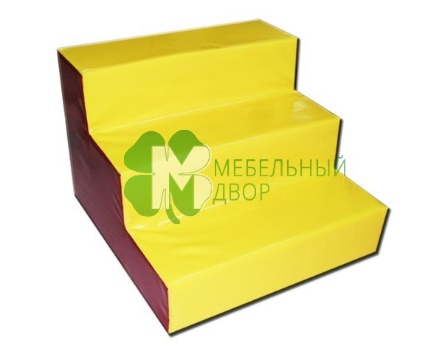 Материал: винилискожа Наполнение: поролон5 000,005 000,005 000,005 000,005 000,005 000,005 000,005 000,00134134134Ступенька60х60х45смМатериал: ПВХ-ткань,                        Наполнение: поролон6 800,006 800,006 800,006 800,006 800,006 800,006 800,006 800,00135135135Подставка малая  60х30х30смВырез 30см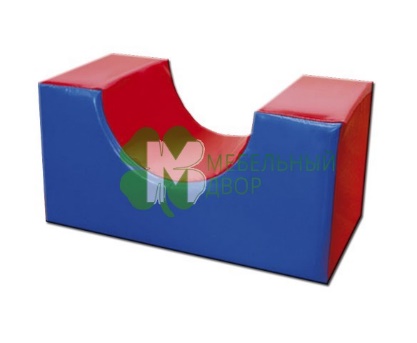 Материал: винилискожа Наполнение: поролон3 040,003 040,003 040,003 040,003 040,003 040,003 040,003 040,00135135135Подставка малая  60х30х30смВырез 30смМатериал: ПВХ-ткань,                        Наполнение: поролон 3 900,003 900,003 900,003 900,003 900,003 900,003 900,003 900,00136136136Подставка большая60х30х60смВырез 30см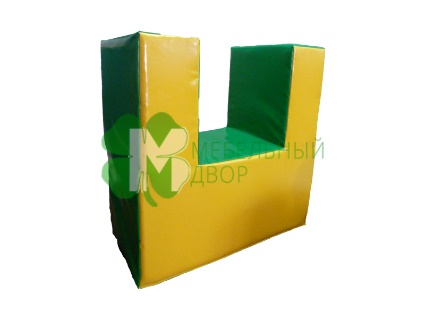 Материал: винилискожа Наполнение: поролон4 240,004 240,004 240,004 240,004 240,004 240,004 240,004 240,00136136136Подставка большая60х30х60смВырез 30смМатериал: ПВХ-ткань,                        Наполнение: поролон 5 700,005 700,005 700,005 700,005 700,005 700,005 700,005 700,00137137137Шестигранник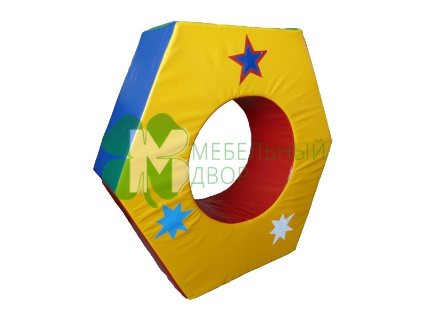 d внешний – 110см,  d внутренний 55 см, ширина 30см    Материал: ПВХ-ткань,                        Наполнение: поролон17 200,0017 200,0017 200,0017 200,0017 200,0017 200,0017 200,0017 200,00138138138Игровой набор "Малыш",                                3 элемента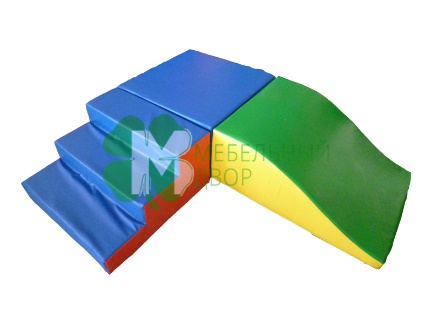 В составе набора:                                              Мат квадратный 60х60х30см,                                          ступенька 60х60х30см,                                 спуск 80х60х30см.                                 Материал: винилискожа                       Наполнение: поролон                                           13 800,0013 800,0013 800,0013 800,0013 800,0013 800,0013 800,0013 800,00139139139Игровой набор "Переправа",                                   4 элемента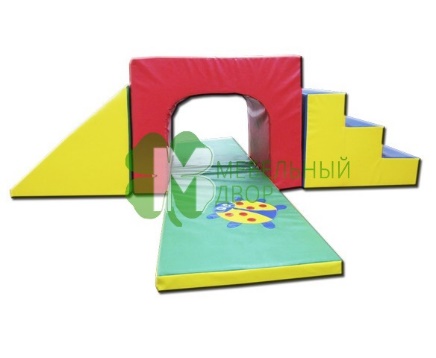 Туннель 70х60х60см,                                ступенька 60х60х45см,                                          горка 60х60х55см,                                       мат 140х40х5см.                                   Материал: винилискожа                       Наполнение: поролон  18 840,0018 840,0018 840,0018 840,0018 840,0018 840,0018 840,0018 840,00140140140Игровой набор "Переправа",                                   4 элементаТуннель 70х60х60см,                                ступенька 60х60х45см,                                          горка 60х60х50см,                                       мат 140х40х5см.                            Материал: ПВХ-ткань                    Наполнение: поролон  27 800,0027 800,0027 800,0027 800,0027 800,0027 800,0027 800,0027 800,00141141141Игровой набор "Горочка",                                            4 элемента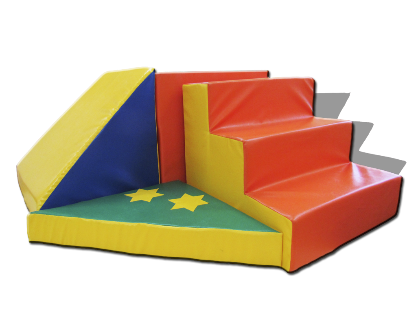 Куб 60х60х50см,                                          ступенька 60х60х45см,                                 горка 60х60х45см,                                            мат треугольный 60х60х10см. Материал: винилискожа                       Наполнение: поролон  17 100,0017 100,0017 100,0017 100,0017 100,0017 100,0017 100,0017 100,00142142142Игровой набор "Горочка",                                            4 элементаКуб 60х60х50см,                                          ступенька 60х60х45см,                                 горка 60х60х45см,                                            мат треугольный 60х60х10см.Материал: ПВХ-ткань                    Наполнение: поролон  23 400,0023 400,0023 400,0023 400,0023 400,0023 400,0023 400,0023 400,00143143143Игровой набор "Бревно на подставке",                            3 элемента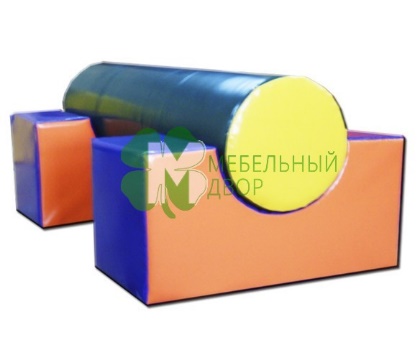 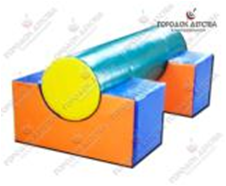 Бревно 100см, d-30см - 1шт,                   подставка 60х30х30см - 2шт                  Материал: винилискожа                       Наполнение: поролон  8 800,008 800,008 800,008 800,008 800,008 800,008 800,008 800,00144144144Игровой набор "Бревно на подставке",                            3 элементаБревно 100см, d-30см - 1шт,                   подставка 60х30х30см - 2шт                  Материал: ПВХ-ткань                      Наполнение: поролон  12 900,0012 900,0012 900,0012 900,0012 900,0012 900,0012 900,0012 900,00Игровой набор "Победитель",                              5 элементов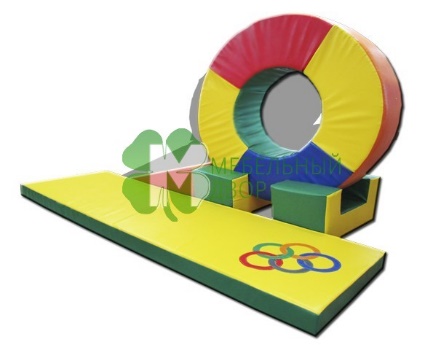 Кольцо 30см, dвнеш-110см, подставка 60х30х30см-2шт,                               горка 60х60х30см-1шт,                                         мат 200*60*10см-1шт                              Материал: винилискожа                      Наполнение: поролон  20 800,0020 800,0020 800,0020 800,0020 800,0020 800,0020 800,0020 800,00145145145Игровой набор "Победитель",                              5 элементовКольцо 30см, dвнеш-110см, подставка 60х30х30см-2шт,                               горка 60х60х30см-1шт,                                         мат 200*60*10см-1шт                              Материал: ПВХ-ткань                      Наполнение: поролон  31 200,0031 200,0031 200,0031 200,0031 200,0031 200,0031 200,0031 200,00146146146Взлет, 9 элементов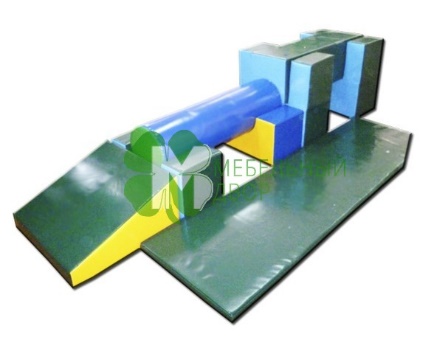 Прямоуг. брус 100х30х30см,  круглое бревно d-30, l-100см,          подставка 60х30х60см-2шт,    подставка  60х30х30см– 2шт,             мат 200х50х5см-2шт,                                         горка 60х60х30см-1шт.                    Материал: ПВХ-ткань                      Наполнение: поролон 37 100,0037 100,0037 100,0037 100,0037 100,0037 100,0037 100,0037 100,00147147147Спортивная полоса препятствий,                             11 элементов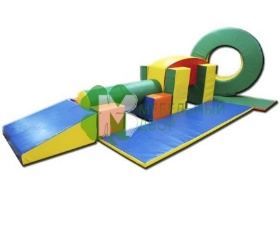 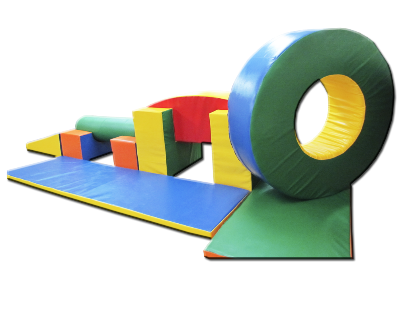 Бревно d-30, l-100см,                     овальный брус 100х30х40см,             горка 60х60х30см,                   подставка 60х30х30см-2шт,             подставка 60х30х60см-2шт,                                                                        кольцо 30см, dвнеш-110см,                                                                         мат 200х60х5см - 3шт                               Материал: ПВХ-ткань                      Наполнение: поролон 65 100,0065 100,0065 100,0065 100,0065 100,0065 100,0065 100,0065 100,00148148148Игровой модуль "Перекати поле"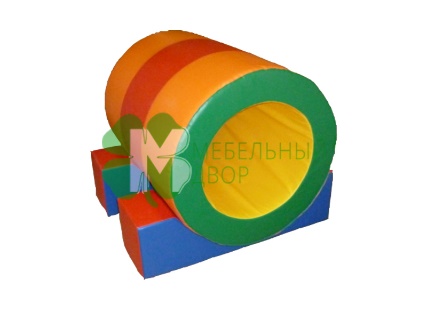 Изделие из трубы и двух поставок, может использоваться как совместно, так и по отдельности. Размер:  труба 90*d70
Подставка 90*25*25 - 2шт                       Материал: винилискожа                      Наполнение: поролон 14 600,0014 600,0014 600,0014 600,0014 600,0014 600,0014 600,0014 600,00149149149Балка-трапеция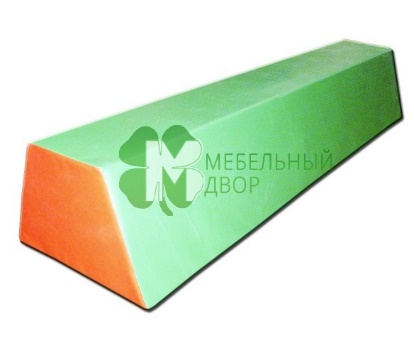 Балка-трапеция для развития координации.                                                Материал: винилискожа                      Наполнение: поролон Размер: 150х40х28см Размер: 200х40х28см                                                  6 400,008 600,00   6 400,008 600,00   6 400,008 600,00   6 400,008 600,00   6 400,008 600,00   6 400,008 600,00   6 400,008 600,00   6 400,008 600,00   150150150Мешки для прыжков "Детские"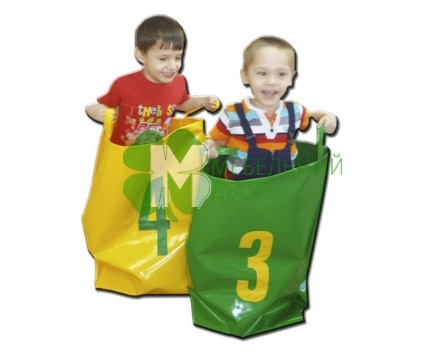 В комплекте 5 мешков, размером 80х40см Материал: ПВХ-ткань  6 515,006 515,006 515,006 515,006 515,006 515,006 515,006 515,00151151151Мешки для прыжков "Взрослые"В комплекте 5 мешков, размером 100х50см Материал: ПВХ-ткань  13 200,0013 200,0013 200,0013 200,0013 200,0013 200,0013 200,0013 200,00152152152Веселая дорожка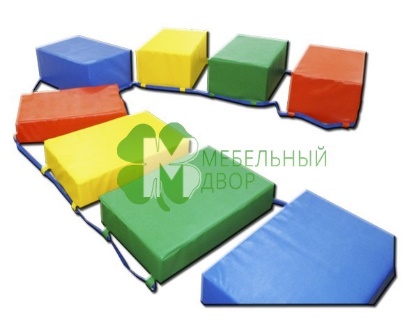 Восемь брусков размером 45х30см,h-10см (без аппликации)                       Материал: винилискожа                      Наполнение: поролон  7 400,007 400,007 400,007 400,007 400,007 400,007 400,007 400,00153153153Веселая дорожка со следочками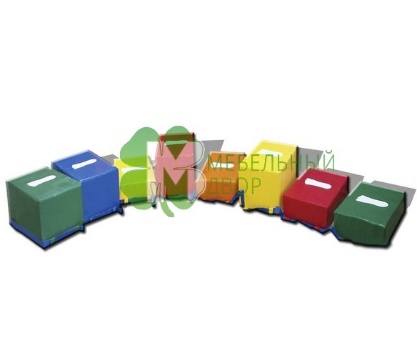 Четыре бруска размером 45х30см, h-10 см и четыре бруска h-20 см, с нанесением аппликации "Следочки"   Материал: винилискожа                      Наполнение: поролон 9 800,009 800,009 800,009 800,009 800,009 800,009 800,009 800,00154154154Сенсорный мяч -25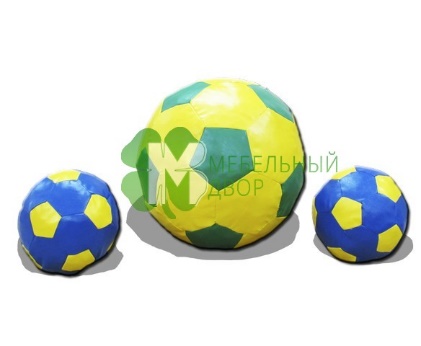 Материал: винилискожа                      Наполнение: поролоновая крошка 1 600,001 600,001 600,001 600,001 600,001 600,001 600,001 600,00155155155Сенсорный мяч -35Материал: винилискожа                      Наполнение: поролоновая крошка 2 160,002 160,002 160,002 160,002 160,002 160,002 160,002 160,00156156156Сенсорный мяч -45Материал: винилискожа                      Наполнение: поролоновая крошка 3 000,003 000,003 000,003 000,003 000,003 000,003 000,003 000,00157157157Сенсорный мяч -60Материал: винилискожа                      Наполнение: поролоновая крошка 5 000,005 000,005 000,005 000,005 000,005 000,005 000,005 000,00158158158Мешочек для метания-100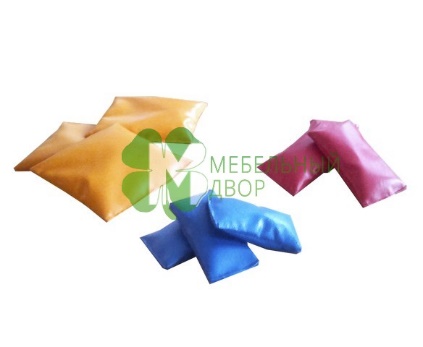 10х6см, вес  100г  190,00190,00190,00190,00190,00190,00190,00190,00159159159Мешочек для метания-20015х9см,  вес  200г 210,00210,00210,00210,00210,00210,00210,00210,00160160160Мешочек для метания-25015х15см, вес  250г 240,00240,00240,00240,00240,00240,00240,00240,00